ПРОЕКТ № _______ЗАКОНКИРОВСКОЙ ОБЛАСТИО внесении изменений в Закон Кировской области«Об установлении границ муниципальных образований Кировской области и наделении их статусом муниципального 
района, муниципального округа, городского округа, 
городского поселения, сельского поселения»Принят Законодательным Собранием Кировской областиСтатья 1Внести в Закон Кировской области от 7 декабря 2004 года № 284-ЗО   «Об установлении границ муниципальных образований Кировской области и наделении их статусом муниципального района, муниципального округа, городского округа, городского поселения, сельского поселения» (Сборник основных нормативных правовых актов органов государственной власти Кировской области, 2005, № 1 (59), часть 2, ст. 2740; № 3 (61), ст. 2814; №5 (63), часть 2, ст. 2963; 2007, № 1 (70), ст. 3283; 2008, 
№ 1 (80), часть 2, ст. 3689; № 3 (82), ст. 3742; № 29 (108), ст. 3881; 2009, 
№ 1 (121), часть 2, ст. 3982; 2012, № 4 (142), часть 1, ст. 5001; 2013, 
№ 2 (146), ст. 5182; № 5 (149), ст. 5312; № 6 (150), ст. 5367; 2014, № 3 – 4 
(153 – 154), ст. 5465, ст. 5478; 2015, № 1 (157), ст. 5636; № 2 (158), ст. 5687; 2016, № 2 (164), ст. 5909; № 3 (165), ст. 5936; Кировская правда, 2016, 
9 августа; официальный информационный сайт Правительства Кировской области, 2016, 22 декабря; 2018, 24 декабря; 2019, 3 апреля; 11 ноября; 2020, 18 декабря; 2022, 11 апреля; 11 мая; 25 ноября) следующие изменения:1) в приложении № 51:а) пункт 1 изложить в следующей редакции:«1. Арбажский муниципальный округб) пункт 2 изложить в следующей редакции:«2. Богородский муниципальный округв) пункт 3 изложить в следующей редакции:«3. Кикнурский муниципальный округг) пункт 5 изложить в следующей редакции:«5. Свечинский муниципальный округд) пункт 6 изложить в следующей редакции:«6. Фаленский муниципальный округ2) пункт 5 приложения № 8 изложить в следующей редакции:«5. Город Киров3) в приложении № 9:а) пункт 15 изложить в следующей редакции:«15. Малмыжский районМалмыжское городское поселениеб) пункт 17 изложить в следующей редакции:«17. Нагорский районНагорское городское поселение4) в приложении № 10:а) подпункт 12.1 пункта 12 изложить в следующей редакции:«12.1. Бурмакинское сельское поселениеб) подпункт 12.5 пункта 12 изложить в следующей редакции:«12.5. Пасеговское сельское поселениев) в пункте 39 подпункт 39.4 изложить в следующей редакции:«39.4. Никольское сельское поселениеСтатья 2Настоящий Закон вступает в силу со дня его официального опубликования.ГубернаторКировской области							         А.В. Соколовг. Киров«_____» ___________ 2023 года№ ______Обозначение части границОбозначение части границОписание прохождения части границот точкидо точкиОписание прохождения части границ12318От точки стыка Котельничского, Верхошижемского районов, Арбажского муниципального округа по западной границе лесного квартала 13 Сорвижского участкового лесничества Сорвижского лесничества до пересечения с рекой Первая Пустая (749 м в общем направлении на юго-восток)815По реке Первая Пустая вниз по течению до лесного квартала 13 Сорвижского участкового лесничества Сорвижского лесничества (302 м в общем направлении на юго-восток)1533По границе лесных кварталов 13, 19 Сорвижского участкового лесничества Сорвижского лесничества до границы лесных кварталов 20, 25 Сорвижского участкового есничества Сорвижского лесничества (4075 м в общем направлении на юго-восток)3339По границе лесных кварталов 20, 25 Сорвижского участкового лесничества Сорвижского лесничества до пересечения с рекой Долгая (1480 м в общем направлении на юго-восток)3992По среднему течению реки Долгая до прямой (3743 м в общем направлении на юго-запад)9293По прямой, между двумя закоординированными точками, до границы лесных кварталов 32, 33 Сорвижского участкового лесничества Сорвижского лесничества (11 м в общем направлении на юго-восток)93109По границе лесных кварталов 32, 33 Сорвижского участкового лесничества Сорвижского лесничества до северо-западной оконечности лесного квартала 43 Сорвижского участкового лесничества Сорвижского лесничества (3504 м в общем направлении на юго-восток)109122По просеке между лесными кварталами 43, 53, 54, 55, 66, 67 Сорвижского участкового лесничества Сорвижского лесничества, и лесными кварталами 33, 34, 44, 45, 46, 56, 57, 62 Сорвижского участкового лесничества, пересекая реку Кишкиль до юго-восточной оконечности лесного квартала 62 Сорвижского участкового лесничества Сорвижского лесничества, до стыка трех районов: Верхошижемского, Советского и Арбажского (14020 м в общем направлении на юго-восток)122123По прямой, по западной границе лесного квартала 67 Сорвижского участкового лесничества Сорвижского лесничества (232 м в направлении на юг)123124По прямой, по западной границе лесного квартала 67 Сорвижского участкового лесничества Сорвижского лесничества (113 м в направлении на восток)124125По прямой до пересечения с рекой Неньга (910 м в направлении на юго-восток)125129По среднему течению реки Неньга вниз по течению до впадения в нее ручья без названия до лесного участка (52 м в общем направлении на юг)129132По восточной границе лесного участка до пересечения с рекой Неньга (231 м в общем направлении на юг)132250По среднему течению реки Неньга вниз по течению до впадения в нее ручья без названия (2116 м в общем направлении на юго-восток)250270По ручью без названия до впадения в реку Вятка (483 м в общем направлении на юго-восток)270271По левому берегу протоки реки Вятка до прямой, пересекающей протоку реки Вятка, с левого берега на правый (57 м в направлении на юго-восток)271272По прямой, пересекая протоку реки Вятка, с левого берега на правый (67 м в направлении на юго-восток)272277По северо-западной границе острова, по берегу протоки реки Вятка до протоки реки Вятка (533 м в общем направлении на юго-запад)277283По протоке реки Вятка до прямой (674 м в общем направлении на юго-восток)283284По прямой, пересекая реку Вятку с левого берега на правый (466 м в направлении на юго-восток)284286По левому берегу старицы реки Вятка до межника (848 м в общем направлении на юго-запад)286309По межнику до межника (6723 м в общем направлении на юго-запад)309311По межнику до правого берега реки Вятка (314 м в общем направлении на северо-восток)311313По правому берегу реки Вятка до межника (938 м в общем направлении на юго-восток)313315По межнику до прямой (2575 м в общем направлении на юго-запад)315317По прямой до правого берега старицы реки Вятка (289 м в направлении на юго-запад)317334По правому берегу старицы реки Вятка до восточной границы лесного квартала 1 Советского участкового лесничества Суводского лесничества (3855 м в общем направлении на северо-запад)334335По восточной границе лесного квартала 1 Советского участкового лесничества Суводского лесничества до закоординированной точки (250 м в направлении на север)335339По закоординированным точкам до юго-восточной границы лесного квартала 104 Сорвижского участкового лесничества Сорвижского лесничества (623 м в общем направлении на северо-восток)339355По юго-восточной и южной границам лесного квартала 104 Сорвижского участкового лесничества Сорвижского лесничества до прямой с левой стороны полосы отвода автомобильной дороги Криуша - Советск - Лебяжье - Марчата (2230 м в общем направлении на юго-запад)355357По прямой с левой стороны полосы отвода автомобильной дороги Криуша - Советск - Лебяжье - Марчата на правую сторону полосы отвода (29 м в направлении на запад)357358По южной границе лесного квартала 103 Сорвижского участкового лесничества Сорвижского лесничества до юго-западной оконечности лесного квартала 103 Сорвижского участкового лесничества Сорвижского лесничества (1778 м в общем направлении на запад)358373По восточной и юго-восточной границам лесного квартала 102 Сорвижского участкового лесничества Сорвижского лесничества, восточной границе лесного квартала 101 Сорвижского участкового лесничества Сорвижского лесничества до среднего течения реки Кокшага (2737 м в общем направлении на юго-запад)373381По среднему течению реки Кокшага до северо-восточной границы лесного квартала 105 Сорвижского участкового лесничества Сорвижского лесничества (641 м в общем направлении на юго-запад)381384По восточной границе лесного квартала 105 Сорвижского участкового лесничества Сорвижского лесничества до северо-западной границы лесного квартала 106 Сорвижского участкового лесничества Сорвижского лесничества (371 м в общем направлении на юго-восток)384385По северной границе лесного квартала 106 Сорвижского участкового лесничества Сорвижского лесничества до западной границы лесного квартала 2 Советского участкового лесничества Суводского лесничества (434 м в направлении на восток)385391По северо-западной, северной, северо-восточной границам лесного квартала 2 Советского участкового лесничества Суводского лесничества до юго-восточной оконечности лесного квартала 2 Советского участкового лесничества Суводского лесничества (1318 м в общем направлении на юго-восток)391399По восточной границе лесного квартала 106 Сорвижского участкового лесничества Сорвижского лесничества до западной границы лесного квартала 3 Советского участкового лесничества Суводского лесничества (1318 м в общем направлении на юго-восток)399400По западной границе лесного квартала 3 Советского участкового лесничества Суводского лесничества до закоординированной точки (270 м в направлении на юго-запад)400404По закоординированным точкам до северо-западной границы лесного квартала 4 Советского участкового лесничества Суводского лесничества (1431 м в общем направлении на юго-восток)404409По северо-западной границе лесного квартала 4 Советского участкового лесничества Суводского лесничества до прямой (395 м в общем направлении на юго-запад)409410По прямой до прямой (82 м в направлении на северо-запад)410412По прямой, пересекая ручей без названия, до закоординированной точки (514 м в направлении на юго-запад)412414По северо-западной границе лесного квартала 5 Советского участкового лесничества Суводского лесничества до западной оконечности лесного квартала 5 Советского участкового лесничества Суводского лесничества (380 м в направлении на юго-запад)414420По закоординированным точкам до ручья без названия (1039 м в общем направлении на юго-запад)420423По закоординированным точкам до опушки леса со стороны Арбажского муниципального округа (536 м в общем направлении на юго-восток)423430По опушке леса со стороны Арбажского муниципального округа до закоординированной точки (1081 м в общем направлении на юго-восток)430437По межнику до лога (1477 м в общем направлении на восток)437440По межнику до северной оконечности лесополосы (707 м в общем направлении на юг)440441По лесополосе до прямой (336 м в направлении на юго-восток)441443По прямой до закоординированной точки (731 м в направлении на юго-восток)443444По прямой до северо-западной оконечности лесного квартала 6 Советского участкового лесничества Суводского лесничества (337 м в направлении на северо-восток)444451По западной границе лесного квартала 6 Советского участкового лесничества Суводского лесничества до юго-западной оконечности лесного квартала 6 Советского участкового лесничества Суводского лесничества (1724 м в общем направлении на юго-восток)451456По закоординированным точкам до прямой (1899 м в общем направлении на юго-запад)456457По прямой до северо-западной оконечности лесного квартала 51 Советского участкового лесничества Суводского лесничества (298 м в направлении на юго-восток)457458По западной границе лесных кварталов 51, 59, 75 Советского участкового лесничества Суводского лесничества до юго-западной оконечности лесного квартала 75 Советского участкового лесничества Суводского лесничества (2668 м в направлении на юго-запад)458459По северо-восточной границе лесного квартала 86 Советского участкового лесничества Суводского лесничества до северо-западной оконечности лесного квартала 86 Советского участкового лесничества Суводского лесничества (570 м в направлении на северо-запад)459461По северо-западной границе лесных кварталов 86, 93, 98 Советского участкового лесничества Суводского лесничества до западной оконечности лесного квартала 98 Советского участкового лесничества Суводского лесничества (2555 м в общем направлении на юго-запад)461462По прямой до реки Пижма (987 м в направлении на юго-восток)462463По правому берегу реки Пижма до стыка трех муниципальных образований: Советского района, Пижанского и Арбажского муниципальных округов (175 м в направлении на юго-запад)463464По прямой до закоординированной точки (129 м в направлении на северо-запад)464469По восточной границе лесных кварталов 80, 79, 78 Шембетского участкового лесничества Сорвижского лесничества до закоординированной точки (2773 м в общем направлении на юго-запад)469472По северо-восточной границе лесного квартала 83 Шембетского участкового лесничества Сорвижского лесничества до восточной оконечности этого квартала (889 м в общем направлении на юго-восток)472473По восточной границе лесного квартала 83 Шембетского участкового лесничества Сорвижского лесничества до его юго-восточной оконечности (865 м в направлении на юго-запад)473475По южной границе лесного квартала 83 Шембетского участкового лесничества Сорвижского лесничества до закоординированной точки (558 м в общем направлении на юго-запад)475477По западной границе лесного квартала 83 Шембетского участкового лесничества Сорвижского лесничества до закоординированной точки (767 м в общем направлении на северо-запад)477480По границе лесных кварталов 83, 82 Шембетского участкового лесничества Сорвижского лесничества до закоординированной точки (1010 м в общем направлении на северо-запад)480488По восточной границе лесного квартала 82 Шембетского участкового лесничества Сорвижского лесничества до его южной оконечности (1168 м в общем направлении на юго-запад)488492По юго-западной границе лесного квартала 82 Шембетского участкового лесничества Сорвижского лесничества до закоординированной точки (1390 м в общем направлении на северо-запад)492495По границе лесных кварталов 82, 81, 75 Шембетского участкового лесничества Сорвижского лесничества до закоординированной точки (1879 м в общем направлении на юго-запад)495496По северо-восточной границе лесного квартала 81 Шембетского участкового лесничества Сорвижского лесничества до его юго-восточной оконечности (739 м в общем направлении на юго-восток)496499По южной границе лесного квартала 81 Шембетского участкового лесничества Сорвижского лесничества до юго-западной оконечности лесного квартала 81 данного лесничества (654 м в общем направлении на юго-запад)499505По западной границе лесных кварталов 81, 74 Шембетского участкового лесничества Сорвижского лесничества до северо-восточной оконечности лесного квартала 25 Мокинского участкового лесничества Суводского лесничества (3498 м в общем направлении на северо-запад)505506По северной границе лесного квартала 25 Мокинского участкового лесничества Суводского лесничества до его северной оконечности (564 м в направлении на северо-запад)506510По западной границе лесного квартала 25 Мокинского участкового лесничества Суводского лесничества до его юго-западной оконечности (1267 м в направлении на юго-запад)510512По южной границе лесного квартала 25 Мокинского участкового лесничества Суводского лесничества до прямой (463 м в направлении на юго-восток)512513По прямой до закоординированной точки (171 м в направлении на юго-восток)513517По межнику до закоординированной точки (1433 м в общем направлении на северо-запад)517522По межнику до закоординированной точки (787 м в общем направлении на юго-восток)522524По северной границе озера Малое до прямой (622 м в общем направлении на северо-запад)524525По прямой до закоординированной точки (1104 м в направлении на северо-восток)525532По южной границе лесных кварталов 47, 46, 45 Шембетского участкового лесничества Сорвижского лесничества до южной границы лесного квартала 45 Шембетского участкового лесничества Сорвижского лесничества (2661 м в общем направлении на запад)532539По межнику до закоординированной точки (2447 м в направлении на юго-запад)539546По среднему течению реки Пижма до прямой (1234 м в общем направлении на запад)546547По прямой до левого берега реки Пижма (50 м в направлении на северо-восток)547552По прямой до закоординированной точки (750 м в направлении на северо-восток)552553По южной границе лесных кварталов 44, 43 Шембетского участкового лесничества Сорвижского лесничества до закоординированной точки (1471 м в общем направлении на северо-запад)553556По межнику до закоординированной точки (883 м в общем направлении на юго-запад)556559По межнику до закоординированной точки (548 м в общем направлении на северо-восток)559560По юго-восточной границе лесного квартала 42 Шембетского участкового лесничества Сорвижского лесничества до южной оконечности лесного квартала 42 Шембетского участкового лесничества Сорвижского лесничества (590 м в направлении на юго-запад)560561По межнику до закоординированной точки (1522 м в направлении на юго-запад)561569По среднему течению реки Пижма до стыка трех муниципальных образований: Тужинского района, Пижанского и Арбажского муниципальных округов (926 м в общем направлении на юго-запад)569612По среднему течению реки Пижма до западной стороны урочища Остров (4247 м в общем направлении на северо-запад)612613По западной стороне урочища Остров до юго-западного берега озера Шуван (193 м в общем направлении на северо-запад)613627По северо-западному берегу озера Шуван до стыка с рекой Шуван (723 м в общем направлении на северо-восток)627656По среднему течению реки Шуван до прямой (898 м в общем направлении на восток)665659По прямой, пересекая луга ПСХК "Колос", до прямой (309 м в общем направлении на северо-восток)659660По прямой, пересекая луга СПХК "Колос", до пересечения с рекой Шуван (196 м в общем направлении на северо-запад)660662По прямой до южной точки урочища Чулковский Бор (509 м в общем направлении на северо-запад)662675По прямой, отсекая луга ПСХК "Россия", до пересечения с рекой Пижма (4852 м в общем направлении на юго-запад)675676По прямой, пересекая реку Пижма, до прямой (168 м в общем направлении на юго-запад)676683По прямой до прямой (928 м в общем направлении на северо-запад)683688По прямой до прямой (1144 м в общем направлении на северо-запад)688690По прямой, пересекая ручей без названия, до прямой (173 м в общем направлении на северо-запад)690695По прямой до пересечения с рекой Пижма (1463 м в общем направлении на северо-запад)695778По среднему течению реки Пижма до прямой (7236 м в общем направлении на юго-запад)778784По прямой, пересекая луга, до пересечения с рекой Пижма (1749 м в общем направлении на северо-запад)7841039По среднему течению реки Пижма до прямой (27700 м в общем направлении на северо-запад)10391040По прямой до просеки (313 м в общем направлении на юго-запад)10401046По просеке до пересечения с рекой Пижма (2109 м в общем направлении на северо-восток)10461050По середине старицы до прямой (297 м в общем направлении на север)10501054По просеке до прямой (841 м в общем направлении на северо-запад)10541059По прямой, пересекая луга, до пересечения с рекой Пижма (1545 м в общем направлении на северо-восток)10591211По среднему течению реки Пижма до стыка трех муниципальных образований: Тужинского, Котельничского районов, Арбажского муниципального округа (15940 м в общем направлении на северо-запад)12111217По прямой в продолжение базиса по кустарнику до просеки (1611 м в общем направлении на восток)12171220По просеке, проходящей по юго-западной границе 80 лесного квартала Чистопольского участкового лесничества Котельничского лесничества до юго-восточной границы 80 лесного квартала Чистопольского участкового лесничества Котельничского лесничества (1116 м в общем направлении на юго-восток)12201222По юго-восточной границе 80 лесного квартала Чистопольского участкового лесничества Котельничского лесничества до прямой (628 м в общем направлении на северо-восток)12221223По прямой до пересечения с рекой Боковая (404 м в общем направлении на юго-восток)12231224По прямой до среднего течения реки Боковая (38 м в общем направлении на юго-восток)12241338По среднему течению реки Боковая до западной стороны полосы отвода автомобильной дороги на Чистополье (4684 м в общем направлении на северо-восток)13381345По западной стороне полосы отвода автомобильной дороги на Чистополье до прямой (1853 м в общем направлении на юго-восток)13451347По прямой пересекая полосу отвода автомобильной дороги Котельнич - Пижма до восточной стороны (44 м в общем направлении на юго-восток)13471394По восточной стороне полосы отвода автомобильной дороги Котельнич - Пижма до прямой (3328 м в общем направлении на северо-восток)13941395По прямой от восточной стороны полосы отвода автомобильной дороги Котельнич - Пижма до западной стороны (56 м в общем направлении на север)13951397По просеке до просеки (537 м в общем направлении на северо-восток)13971399По просеке до западной стороны полосы отвода автомобильной дороги Котельнич - Пижма (703 м в общем направлении на северо- восток)13991400По прямой от западной стороны полосы отвода автомобильной дороги Котельнич - Пижма до восточной стороны (63 м в общем направлении на юго-восток)14001472По восточной стороне полосы отвода автомобильной дороги Котельнич - Пижма до просеки южной границы 29 лесного квартала Черновского участкового лесничества Котельничского лесничества (11500 м в общем направлении на северо-восток)14721474По просеке, проходящей по южной границе 29, 30, 31 лесных кварталов Черновского участкового лесничества Котельничского лесничества до восточной границы 31 лесного квартала Черновского участкового лесничества Котельничского лесничества (4361 м в общем направлении на юго-восток)14741476По просеке, проходящей по восточной границе 31, 22 лесных кварталов Черновского участкового лесничества Котельничского лесничества до просеки (4332 м в общем направлении на северо-восток)14761495По просеке, проходящей по северной границе 1, 2, 3 лесных кварталов Шембетского участкового лесничества Сорвижского лесничества до просеки (3877 м в общем направлении на юго-восток)14951498По просеке, проходящей по западной границе 3 лесного квартала Шембетского участкового лесничества Сорвижского лесничества до просеки (1282 м в общем направлении на юго-запад)14981518По северной границе 11, 12 лесных кварталов Шембетского участкового лесничества Сорвижского лесничества до просеки (4863 м в общем направлении на юго-восток)15181519По просеке, проходящей по западной границе 4 лесного квартала Шембетского участкового лесничества Сорвижского лесничества до просеки (1246 м в общем направлении на северо-восток)15191524По просеке, проходящей по северной границе 4, 5 лесных кварталов Шембетского участкового лесничества Сорвижского лесничества до прямой (1475 м в общем направлении на юго-восток)15241530По северной стороне 5, 14 лесных кварталов Шембетского участкового лесничества Сорвижского лесничества, пересекая полосу автомобильной дороги «Вятка», северо-западной стороне 15 лесного квартала Шембетского участкового лесничества Сорвижского лесничества (1110 м общем направлении на северо-восток)15301532По юго-западной границе 102 лесного квартала Котельничского участкового лесничества до южной точки 102 лесного квартала Котельничского участкового лесничества (278 м в общем направлении на юго-восток)15321533По северо-западной границе 6 лесного квартала Шембетского участкового лесничества Сорвижского лесничества до северо-западной оконечности 6 лесного квартала (1064 м в общем направлении на северо-восток)15331556По северной границе 6, 7 лесных кварталов Шембетского участкового лесничества Сорвижского лесничества до прямой (2199 м в общем направлении на юго-восток)15561558По прямой до пересечения с рекой Старицей (836 м в общем направлении на северо-восток)15581559По прямой от берега до среднего течения реки Старицы (37 м в общем направлении на северо-восток)15591568По среднему течению реки Старицы до среднего течения реки Вятка (1963 м в общем направлении на юго-восток)15681591По среднему течению реки Вятка до прямой (9978 м в общем направлении на северо-восток)15911593От среднего течения реки Вятка до левого берега реки Вятка по прямой (464 м в общем направлении на северо-восток)15931593По межнику до закоординированной точки (151 м в общем направлении на северо-запад)15941595От закоординированной точки по прямой по лесу до западного берега озера Белое (897 м в общем направлении на северо-восток)15951596По прямой от западного берега озера Белое до его середины (24 м в общем направлении на северо-восток)15961По середине озера Белое до стыка трех муниципальных образований: Котельничского, Верхошижемского районов и Арбажского муниципального округа (1348 м в общем направлении на северо-восток)Обозначение части границОбозначение части границОписание прохождения части границот точкидо точкиОписание прохождения части границ12319Муниципальное образование Богородский муниципальный округ Кировской области в северно-западной части граничит с муниципальным образованием Куменский муниципальный район Кировской области. От начальной точки описания границ Богородского муниципального округа граница идет по среднему течению реки Карачиха до межника.910По прямой по межнику до реки Карачиха (260 м в общем направлении на юго-восток)1023По квартальным просекам лесных кварталов 10, 18 Куменского лесхоза (713 м в общем направлении на юго-восток)2327По межнику, пересекая автодорогу Вожгалы - Богородск (434 м в общем направлении на юго-восток)2736По квартальным просекам лесного квартала 18 Куменского лесхоза (1389 м в общем направлении на юго-восток)3637По межнику до лесного массива Куменского лесхоза (234 м в общем направлении на юго-восток)37568По среднему течению реки Ошлань (14,1 км в общем направлении на северо-восток)568828По среднему течению реки Чернушка до слияния с рекой Ошлань (6,1 км в общем направлении на юго-восток)828834По межнику вдоль лесных массивов Куменского лесхоза (1090 м в общем направлении на восток)834840По межнику до квартальной просеки (1316 м в общем направлении на юго-восток)840847По лесному массиву лесного квартала 21 Куменского лесхоза (2069 м в общем направлении на юг)847922По среднему течению реки Зайчиха (744 м в общем направлении на юго-запад)922932По межнику урочища Шелохи, пересекая по просеке лесной массив (3941 м в общем направлении на юго-восток)9321177По среднему течению реки Сухой Питим (2,9 км в общем направлении на северо-восток)11771227По среднему течению реки Питим до точки стыка трех муниципальных образований: Богородского муниципального округа, Куменского, Зуевского районов (1465 м в общем направлении на северо-восток)12271238Далее граница Богородского муниципального округа граничит с Зуевским районом. От точки стыка трех муниципальных образований: Богородского муниципального округа, Куменского, Зуевского районов по среднему течению ручья Полуденка (2090 м в общем направлении на юг)12381247По просеке (2010 м в общем направлении на восток)12471252По краю леса (600 м в общем направлении на северо-восток)12521253По просеке (45 м в общем направлении на восток)12531269По среднему течению реки Долгуша (1201 м в общем направлении на юго-восток)12691271По просеке (410 м в общем направлении на юг)12711272По краю леса (140 м в общем направлении на юго-запад)12721274По просеке (580 м в общем направлении на юго-запад)12741277По межнику (850 м в общем направлении на юго-запад)12771278По просеке (120 м в общем направлении на юго-восток)12781280По межнику (990 м в общем направлении на юго-восток)12801281По краю леса (130 м в общем направлении на юго-запад)12811285По просеке (630 м в общем направлении на юг)12851312По среднему течению реки Сосновка (1250 м в общем направлении на юго-восток)13121315По просеке (450 м в общем направлении на северо-восток)13151316По межнику (220 м в общем направлении на северо-восток)13161318По просеке (790 м в общем направлении на северо-восток)13181319По краю леса (170 м в общем направлении на северо-восток)13191322По просеке (580 м в общем направлении на восток)13221338По среднему течению реки Сосновка (990 м в общем направлении на северо-восток)13381344По ручью без названия (630 м в общем направлении на юго-восток)13441346По просеке (370 м в общем направлении на юго-восток)13461347По межнику (150 м в общем направлении на восток)13471354По краю леса (770 м в общем направлении на северо-восток)13541358По межнику (620 м в общем направлении на северо-восток)13581375По просеке (5740 м в общем направлении на северо-восток)13751377По краю леса (600 м в общем направлении на северо-запад)13771380По просеке (260 м в общем направлении на север)13801382По краю леса (480 м в общем направлении на северо-восток)13821385По просеке (690 м в общем направлении на север)13851387По краю леса (350 м в общем направлении на восток)13871389По краю леса (130 м в общем направлении на восток)13891390По просеке (200 м в общем направлении на восток)13901391По просеке (140 м в общем направлении на восток)13911392По просеке (240 м в общем направлении на север)13921395По межнику (750 м в общем направлении на север)13951398По краю леса (580 м в общем направлении на северо-запад)13981399По просеке (290 м в общем направлении на северо-запад)13991400По краю леса (200 м в общем направлении на север)14001401По просеке (410 м в общем направлении на север)14011403По межнику (460 м в общем направлении на север)14031404По краю леса (190 м в общем направлении на север)14041405По межнику (280 м в общем направлении на северо-восток)14051406По краю леса (300 м в общем направлении на северо-восток)14061408По просеке (200 м в общем направлении на северо-восток)14081409По краю леса (180 м в общем направлении на восток)14091419По просеке (1920 м в общем направлении на северо-восток)14191420По краю леса (480 м в общем направлении на север)14201516По среднему течению реки Питим (5,2 км в общем направлении на северо-восток)15161518По межнику (210 м в общем направлении на восток)15181520По краю леса (520 м в общем направлении на северо-восток)15201521По краю леса (460 м в общем направлении на юго-восток)15211524По просеке (910 м в общем направлении на северо-восток)15241525По межнику (420 м в общем направлении на юго-восток)15251537По среднему течению реки Коса (1050 м в общем направлении на юго-восток)15371538По межнику (210 м в общем направлении на юго-восток)15381541По краю леса (230 м в общем направлении на юго-восток)15411542По межнику (520 м в общем направлении на юго-восток)15421568По среднему течению реки Коса (2040 м в общем направлении на юг)15681579По среднему течению реки Волковица (570 м в общем направлении на юго-восток)15791580По просеке (240 м в общем направлении на юго-восток)15801584По межнику (1320 м в общем направлении на юго-восток)15841585По просеке (430 м в общем направлении на юго-восток)15851590По краю леса (820 м в общем направлении на северо- восток)15901594По просеке (1550 м в общем направлении на юго-восток)15941595По межнику (300 м в общем направлении на юго-восток)15951599По просеке (1940 м в общем направлении на юго-восток)15991600По просеке (550 м в общем направлении на северо-восток)16001601По просеке до точки стыка Богородского муниципального округа, Зуевского района и Фаленского муниципального округа (890 м в общем направлении на юго-восток)16011608Далее граница Богородского муниципального округа граничит с Фаленским муниципальным округом. От точки стыка Богородского муниципального округа, Зуевского района и Фаленского муниципального округа по краю лесов Талицкого участкового лесничества Фаленского лесничества (1960 м в общем направлении на юго-восток)16081610По автодороге на Верхосунье (490 м в общем направлении на юго-восток)16101682По краю лесов Талицкого участкового лесничества Фаленского лесничества (16,4 км в общем направлении на юго-запад)16821841По среднему течению реки Чурмуг (6,9 км в общем направлении на юго-запад)18411869По границе лесного массива СПК «Поломский» (4630 м в общем направлении на юго-восток)18691872По логу (540 м в общем направлении на северо-восток)18721918По среднему течению реки Лыжа (1,8 км в общем направлении на северо-восток)19181939По границе лесного массива Поломского сельского поселения, затем по границе лесного квартала 40 Талицкого участкового лесничества Фаленского лесничества до точки стыка Богородского, Унинского, Фаленского муниципальных округов (2680 м в общем направлении на юг)19391945От точки стыка Богородского, Унинского, Фаленского муниципальных округов по краю поля (360 м в общем направлении на юго-восток)19451961По ручью (2070 м в общем направлении на юго-запад)19611987По логу, пересекая автодорогу Уни - Елгань (4840 м в общем направлении на юго-запад)19871992По северной границе 1 лесного квартала Унинского лесничества Фаленского лесхоза (1260 м в общем направлении на запад)19922019По ручью до реки Чурмуг (2050 м в общем направлении на юго-запад)20192169По реке Чурмуг до ручья (3,5 км в общем направлении на юг)21692171От устья реки Чурмуг по ручью (0,6 км м в общем направлении на юго-восток)21712181На юго-запад 2,1 км, пересекая автодорогу Уни - Киров21812192По границе 2 лесного квартала Порезского лесничества Фаленского лесхоза и далее по лесу (5890 м в общем направлении на юго-запад)21922208По границе 7 лесного квартала Порезского лесничества Фаленского лесхоза (1400 м в общем направлении на юго-запад до ручья)22082318По ручью, далее по реке Мотиха (4,9 км в общем направлении на юго-запад)23182331По границе 26 лесного квартала Порезского лесничества Фаленского лесхоза (3250 м в общем направлении на юго-запад)23312339По границе 31 лесного квартала Порезского лесничества Фаленского лесхоза (1700 м в общем направлении на юг)23392447По реке Яранка до точки стыка трех муниципальных образований: Богородского, Унинского, Немского (4,2 км в общем направлении на юго-запад)24472788Далее граница Богородского муниципального округа граничит с Немским муниципальным округом. От точки стыка трех муниципальных образований: Богородского, Унинского, Немского муниципальных округов по течению реки Яранка (16,8 км в общем направлении на юго-запад)27882789От реки Яранка до гослесфонда Немского лесхоза (лесной квартал 3) (1970 м в общем направлении на запад)27892986По землям 8 км на северо-запад, а далее преимущественно по течению реки Лобань (17 км в общем направлении на северо-запад)29862993От реки Лобань по пашне до гослесфонда Немского лесхоза (лесной квартал 31) (3710 м в общем направлении на запад)29933122От гослесфонда Немского лесхоза (лесной квартал 31) по пашне (20,9 км в общем направлении на северо-запад)31223131По границе гослесфонда Нолинского лесхоза (лесной квартал 31) (1600 м в общем направлении на северо-запад)31313149По границе гослесфонда Нолинского лесхоза (лесной квартал 1) на северо-запад по пашне (межнику) на протяжении 4500 м31493150От границы гослесфонда Нолинского лесхоза (лесной квартал 1) до точки стыка Немского муниципального округа, Сунского района и Богородского муниципального округа (60 м в общем направлении на юго-запад)31503385Далее граница Богородского муниципального округа граничит с Сунским районом. От точки стыка Немского муниципального округа, Сунского района и Богородского муниципального округа по реке Воя до слияния с рекой Ошлань (13,4 км в общем направлении на северо-восток)33853564По среднему течению реки Ошлань (9,2 км в общем направлении на северо-восток)35643566От реки Ошлань, пересекая заливные луга, по межнику (842 м в общем направлении на юго-запад)35663571Пересекая лесные массивы, по межнику (2451 м в общем направлении на северо-запад)35713572Пересекая поле, по межнику (247 м в общем направлении на северо-восток)35723573По квартальной просеке (250 м в общем направлении на северо-восток)35733574Между двух точек, имеющих координатное описание, по квартальной просеке (444 м в общем направлении на северо-запад)35743575Между двух точек, имеющих координатное описание, по межнику, пересекая поле (211 м в общем направлении на северо-запад)35753576Между двух точек, имеющих координатное описание, по квартальной просеке (296 м в общем направлении на северо-запад)35763577Между двух точек, имеющих координатное описание, по квартальной просеке (360 м в общем направлении на северо-восток)35773579Пересекая поле, по межнику (374 м в общем направлении на северо-восток)35793580Между двух точек, имеющих координатное описание, по межнику, пересекая поле (210 м в общем направлении на северо-запад)35803582Между двух точек, имеющих координатное описание, по квартальной просеке (928 м в общем направлении на северо-запад)35823584Вдоль лесополосы по межнику (212 м в общем направлении на юго-запад)35843589Пересекая по просеке лесной массив, вдоль края леса по межнику (665 м в общем направлении на северо-запад)35893592Вдоль края леса по межнику до точки стыка трех муниципальных образований: Сунского, Куменского районов, Богородского муниципального округа (765 м в общем направлении на север)35923593Далее граница Богородского муниципального округа граничит с Куменским районом. Граница идет от точки стыка трех муниципальных образований: Сунского, Куменского районов, Богородского муниципального округа по краю поля (660 м в общем направлении на северо-восток)35933601По логу (1800 м в общем направлении на северо-восток)36011По среднему течению реки Карачиха (2220 м в общем направлении на северо-восток) до начальной точки описания границ Богородского муниципального округа.Обозначение части границОбозначение части границОписание прохождения части границот точкидо точкиОписание прохождения части границ12312По просеке, по северной границе кварталов 1, 2, 3, 6 Русско-Краинского лесничества Кикнурского лесхоза Кикнурского муниципального округа (6193 м в общем направлении на юго-восток)23По просеке, по северной границе кварталов 1, 2, 3, 6 Русско-Краинского лесничества Кикнурского лесхоза Кикнурского муниципального округа (6193 м в общем направлении на юго-восток)34По просеке, по северной границе кварталов 1, 2, 3, 6 Русско-Краинского лесничества Кикнурского лесхоза Кикнурского муниципального округа (6193 м в общем направлении на юго-восток)45По просеке, по северной границе кварталов 1, 2, 3, 6 Русско-Краинского лесничества Кикнурского лесхоза Кикнурского муниципального округа (6193 м в общем направлении на юго-восток)56По просеке, по северной границе кварталов 1, 2, 3, 6 Русско-Краинского лесничества Кикнурского лесхоза Кикнурского муниципального округа (6193 м в общем направлении на юго-восток)67По просеке, по северной границе кварталов 6, 7, 8, 10, 11, 12, 13 Русско-Краинского лесничества Кикнурского лесхоза, по северной границе кварталов 1, 2 Кикнурского лесничества Кикнурского лесхоза Кикнурского муниципального округа (18493 м в общем направлении на восток)78По просеке, по северной границе кварталов 6, 7, 8, 10, 11, 12, 13 Русско-Краинского лесничества Кикнурского лесхоза, по северной границе кварталов 1, 2 Кикнурского лесничества Кикнурского лесхоза Кикнурского муниципального округа (18493 м в общем направлении на восток)89По просеке, по северной границе кварталов 6, 7, 8, 10, 11, 12, 13 Русско-Краинского лесничества Кикнурского лесхоза, по северной границе кварталов 1, 2 Кикнурского лесничества Кикнурского лесхоза Кикнурского муниципального округа (18493 м в общем направлении на восток)910По просеке, по северной границе кварталов 6, 7, 8, 10, 11, 12, 13 Русско-Краинского лесничества Кикнурского лесхоза, по северной границе кварталов 1, 2 Кикнурского лесничества Кикнурского лесхоза Кикнурского муниципального округа (18493 м в общем направлении на восток)1011По просеке, по северной границе кварталов 6, 7, 8, 10, 11, 12, 13 Русско-Краинского лесничества Кикнурского лесхоза, по северной границе кварталов 1, 2 Кикнурского лесничества Кикнурского лесхоза Кикнурского муниципального округа (18493 м в общем направлении на восток)1112По просеке, по северной границе кварталов 6, 7, 8, 10, 11, 12, 13 Русско-Краинского лесничества Кикнурского лесхоза, по северной границе кварталов 1, 2 Кикнурского лесничества Кикнурского лесхоза Кикнурского муниципального округа (18493 м в общем направлении на восток)1213По просеке, по северной границе кварталов 6, 7, 8, 10, 11, 12, 13 Русско-Краинского лесничества Кикнурского лесхоза, по северной границе кварталов 1, 2 Кикнурского лесничества Кикнурского лесхоза Кикнурского муниципального округа (18493 м в общем направлении на восток)1314По просеке, по северной границе кварталов 6, 7, 8, 10, 11, 12, 13 Русско-Краинского лесничества Кикнурского лесхоза, по северной границе кварталов 1, 2 Кикнурского лесничества Кикнурского лесхоза Кикнурского муниципального округа (18493 м в общем направлении на восток)1415По просеке, по северной границе кварталов 6, 7, 8, 10, 11, 12, 13 Русско-Краинского лесничества Кикнурского лесхоза, по северной границе кварталов 1, 2 Кикнурского лесничества Кикнурского лесхоза Кикнурского муниципального округа (18493 м в общем направлении на восток)1516По просеке, по северной границе кварталов 6, 7, 8, 10, 11, 12, 13 Русско-Краинского лесничества Кикнурского лесхоза, по северной границе кварталов 1, 2 Кикнурского лесничества Кикнурского лесхоза Кикнурского муниципального округа (18493 м в общем направлении на восток)1617По просеке, по северной границе кварталов 6, 7, 8, 10, 11, 12, 13 Русско-Краинского лесничества Кикнурского лесхоза, по северной границе кварталов 1, 2 Кикнурского лесничества Кикнурского лесхоза Кикнурского муниципального округа (18493 м в общем направлении на восток)1718По просеке, по северной границе кварталов 6, 7, 8, 10, 11, 12, 13 Русско-Краинского лесничества Кикнурского лесхоза, по северной границе кварталов 1, 2 Кикнурского лесничества Кикнурского лесхоза Кикнурского муниципального округа (18493 м в общем направлении на восток)1819По просеке, по северной границе кварталов 6, 7, 8, 10, 11, 12, 13 Русско-Краинского лесничества Кикнурского лесхоза, по северной границе кварталов 1, 2 Кикнурского лесничества Кикнурского лесхоза Кикнурского муниципального округа (18493 м в общем направлении на восток)1920По просеке, по северной границе кварталов 6, 7, 8, 10, 11, 12, 13 Русско-Краинского лесничества Кикнурского лесхоза, по северной границе кварталов 1, 2 Кикнурского лесничества Кикнурского лесхоза Кикнурского муниципального округа (18493 м в общем направлении на восток)2021По закоординированным точкам, по межнику (6143 м в общем направлении на северо-восток)2122По закоординированным точкам, по межнику (6143 м в общем направлении на северо-восток)2223По закоординированным точкам, по межнику (6143 м в общем направлении на северо-восток)2324По закоординированным точкам, по межнику (6143 м в общем направлении на северо-восток)2425По закоординированным точкам, по межнику (6143 м в общем направлении на северо-восток)2526По закоординированным точкам, по межнику (6143 м в общем направлении на северо-восток)2627По закоординированным точкам, по межнику (6143 м в общем направлении на северо-восток)2728По закоординированным точкам, по межнику (6143 м в общем направлении на северо-восток)2829По закоординированным точкам, по межнику (6143 м в общем направлении на северо-восток)2930По закоординированным точкам, по межнику (6143 м в общем направлении на северо-восток)3031По закоординированным точкам, по межнику (6143 м в общем направлении на северо-восток)3132По просеке, по западной границе квартала 1, по северной границе кварталов 1, 2 Кокшагского лесничества Кикнурского лесхоза (5162 м в общем направлении на северо-восток)3233По просеке, по западной границе квартала 1, по северной границе кварталов 1, 2 Кокшагского лесничества Кикнурского лесхоза (5162 м в общем направлении на северо-восток)3334По просеке, по западной границе квартала 1, по северной границе кварталов 1, 2 Кокшагского лесничества Кикнурского лесхоза (5162 м в общем направлении на северо-восток)3435По просеке, по западной границе квартала 1, по северной границе кварталов 1, 2 Кокшагского лесничества Кикнурского лесхоза (5162 м в общем направлении на северо-восток)3536По просеке, по западной границе квартала 1, по северной границе кварталов 1, 2 Кокшагского лесничества Кикнурского лесхоза (5162 м в общем направлении на северо-восток)3637По просеке, по западной границе кварталов 82, 81 Кокшагского лесничества Кикнурского лесхоза (1031 м в общем направлении на север)3738По просеке, по северной границе квартала 81 Кокшагского лесничества Кикнурского лесхоза (2306 м в общем направлении на восток)3839По просеке, по восточной границе кварталов 81, 82 Кокшагского лесничества Кикнурского лесхоза (1614 м в общем направлении на юг)3940По просеке, по северной границе квартала 4 Кокшагского лесничества Кикнурского лесхоза (714 м в общем направлении на северо-восток)4041По просеке, по северной границе квартала 4 Кокшагского лесничества Кикнурского лесхоза (714 м в общем направлении на северо-восток)4142Между двух закоординированных точек, по межнику, пересекая реку Ошма (2624 м в общем направлении на северо-восток)4243Между двух закоординированных точек, по межнику, пересекая реку Ошма (2624 м в общем направлении на северо-восток)4344Между двух закоординированных точек, по межнику, пересекая реку Ошма (2624 м в общем направлении на северо-восток)4445Между двух закоординированных точек, по межнику, пересекая реку Ошма (2624 м в общем направлении на северо-восток)4546Между двух закоординированных точек, по межнику, пересекая реку Ошма (2624 м в общем направлении на северо-восток)4647Между двух закоординированных точек, по межнику, пересекая реку Ошма (2624 м в общем направлении на северо-восток)4748Между двух закоординированных точек, по межнику, пересекая реку Ошма (2624 м в общем направлении на северо-восток)4849Между двух закоординированных точек, по межнику, пересекая реку Ошма (2624 м в общем направлении на северо-восток)4950Между двух закоординированных точек, по межнику, пересекая реку Ошма (2624 м в общем направлении на северо-восток)5051Между двух закоординированных точек, по межнику, пересекая реку Ошма (2624 м в общем направлении на северо-восток)5152Между двух закоординированных точек, по межнику, пересекая реку Ошма (2624 м в общем направлении на северо-восток)5253Между двух закоординированных точек, по межнику, пересекая реку Ошма (2624 м в общем направлении на северо-восток)5354Между двух закоординированных точек, по межнику (1116 м в общем направлении на юго-восток)5455По закоординированным точкам, по межнику (3510 м в общем направлении на юго-восток)5556По закоординированным точкам, по межнику (3510 м в общем направлении на юго-восток)5657По закоординированным точкам, по межнику (3510 м в общем направлении на юго-восток)5758По закоординированным точкам, по межнику (3510 м в общем направлении на юго-восток)5859По закоординированным точкам, по межнику (3510 м в общем направлении на юго-восток)5960По закоординированным точкам, по межнику (3510 м в общем направлении на юго-восток)6061По закоординированным точкам, по межнику (3510 м в общем направлении на юго-восток)6162По закоординированным точкам, по межнику (3510 м в общем направлении на юго-восток)6263По закоординированным точкам, по межнику (3510 м в общем направлении на юго-восток)6364По просеке, по восточной границе квартала 6 Кокшагского лесничества Кикнурского и лесхоза (2098 м в общем направлении на юг)6465По просеке, по северной границе кварталов 18, 19, 20, 21 Кокшагского лесничества Кикнурского лесхоза (4324 м в общем направлении на юго-восток)6566По просеке, по северной границе кварталов 18, 19, 20, 21 Кокшагского лесничества Кикнурского лесхоза (4324 м в общем направлении на юго-восток)6667По просеке, по северной границе кварталов 18, 19, 20, 21 Кокшагского лесничества Кикнурского лесхоза (4324 м в общем направлении на юго-восток)6768По просеке, по восточной границе квартала 21 Кокшагского лесничества Кикнурского лесхоза (2342 м в общем направлении на юго-запад)6869Между двух закоординированных точек, по опушке леса (1456 м в общем направлении на северо-восток)6970По закоординированным точкам, по межнику (4180 м в общем направлении на юго-восток)7071По закоординированным точкам, по межнику (4180 м в общем направлении на юго-восток)7172По закоординированным точкам, по межнику (4180 м в общем направлении на юго-восток)7273По закоординированным точкам, по межнику (4180 м в общем направлении на юго-восток)7374По закоординированным точкам, по межнику (4180 м в общем направлении на юго-восток)7475По закоординированным точкам, по межнику (4180 м в общем направлении на юго-восток)7576По закоординированным точкам, по межнику (4180 м в общем направлении на юго-восток)7677По закоординированным точкам, по межнику (4180 м в общем направлении на юго-восток)7778По закоординированным точкам, по межнику (4180 м в общем направлении на юго-восток)7879По закоординированным точкам, по межнику (4180 м в общем направлении на юго-восток)7980По закоординированным точкам, по межнику (4180 м в общем направлении на юго-восток)8081По закоординированным точкам, по межнику (4215 м в общем направлении на юго-запад)8182По закоординированным точкам, по межнику (4215 м в общем направлении на юго-запад)8283По закоординированным точкам, по межнику (4215 м в общем направлении на юго-запад)8384По закоординированным точкам, по межнику (4215 м в общем направлении на юго-запад)8485По закоординированным точкам, по межнику (3982 м в общем направлении на юго-восток)8586По закоординированным точкам, по межнику (3982 м в общем направлении на юго-восток)8687По закоординированным точкам, по межнику (3982 м в общем направлении на юго-восток)8788По закоординированным точкам, по межнику (3982 м в общем направлении на юго-восток)8889По северной границе квартала 58 Кокшагского лесничества Кикнурского лесхоза до границы с Яранским районом (2163 м в общем направлении на северо-восток)8990По северной границе квартала 58 Кокшагского лесничества Кикнурского лесхоза до границы с Яранским районом (2163 м в общем направлении на северо-восток)9091От точки стыка Тужинского, Яранского районов, Кикнурского муниципального округа по северо-восточной границе кварталов 60, 59, северо-западной границе квартала 59 и северо-восточной границе квартала 58 Когшагского участкового лесничества Кикнурского муниципального округа (7579 м в общем направлении на юго-восток)9192От точки стыка Тужинского, Яранского районов, Кикнурского муниципального округа по северо-восточной границе кварталов 60, 59, северо-западной границе квартала 59 и северо-восточной границе квартала 58 Когшагского участкового лесничества Кикнурского муниципального округа (7579 м в общем направлении на юго-восток)9293От точки стыка Тужинского, Яранского районов, Кикнурского муниципального округа по северо-восточной границе кварталов 60, 59, северо-западной границе квартала 59 и северо-восточной границе квартала 58 Когшагского участкового лесничества Кикнурского муниципального округа (7579 м в общем направлении на юго-восток)9394От точки стыка Тужинского, Яранского районов, Кикнурского муниципального округа по северо-восточной границе кварталов 60, 59, северо-западной границе квартала 59 и северо-восточной границе квартала 58 Когшагского участкового лесничества Кикнурского муниципального округа (7579 м в общем направлении на юго-восток)9495От точки стыка Тужинского, Яранского районов, Кикнурского муниципального округа по северо-восточной границе кварталов 60, 59, северо-западной границе квартала 59 и северо-восточной границе квартала 58 Когшагского участкового лесничества Кикнурского муниципального округа (7579 м в общем направлении на юго-восток)9596От точки стыка Тужинского, Яранского районов, Кикнурского муниципального округа по северо-восточной границе кварталов 60, 59, северо-западной границе квартала 59 и северо-восточной границе квартала 58 Когшагского участкового лесничества Кикнурского муниципального округа (7579 м в общем направлении на юго-восток)9697От точки стыка Тужинского, Яранского районов, Кикнурского муниципального округа по северо-восточной границе кварталов 60, 59, северо-западной границе квартала 59 и северо-восточной границе квартала 58 Когшагского участкового лесничества Кикнурского муниципального округа (7579 м в общем направлении на юго-восток)9798От точки стыка Тужинского, Яранского районов, Кикнурского муниципального округа по северо-восточной границе кварталов 60, 59, северо-западной границе квартала 59 и северо-восточной границе квартала 58 Когшагского участкового лесничества Кикнурского муниципального округа (7579 м в общем направлении на юго-восток)9899От точки стыка Тужинского, Яранского районов, Кикнурского муниципального округа по северо-восточной границе кварталов 60, 59, северо-западной границе квартала 59 и северо-восточной границе квартала 58 Когшагского участкового лесничества Кикнурского муниципального округа (7579 м в общем направлении на юго-восток)99100От точки стыка Тужинского, Яранского районов, Кикнурского муниципального округа по северо-восточной границе кварталов 60, 59, северо-западной границе квартала 59 и северо-восточной границе квартала 58 Когшагского участкового лесничества Кикнурского муниципального округа (7579 м в общем направлении на юго-восток)100101От точки стыка Тужинского, Яранского районов, Кикнурского муниципального округа по северо-восточной границе кварталов 60, 59, северо-западной границе квартала 59 и северо-восточной границе квартала 58 Когшагского участкового лесничества Кикнурского муниципального округа (7579 м в общем направлении на юго-восток)101102По юго-восточной границе квартала 60 Когшагского участкового лесничества Кикнурского муниципального округа (1059 м в направлении на юго-запад)102103По просеке, по юго-западной границе кварталов 59, 60 Когшагского участкового лесничества Кикнурского муниципального округа (2787 м в общем направлении на северо-запад)103104По просеке, по юго-западной границе кварталов 59, 60 Когшагского участкового лесничества Кикнурского муниципального округа (2787 м в общем направлении на северо-запад)104105По западной границе кварталов 9, 10, 11, 17, 21 Салобелякского участкового лесничества Яранского района (5783 м в общем направлении на юго-восток)105106По западной границе кварталов 9, 10, 11, 17, 21 Салобелякского участкового лесничества Яранского района (5783 м в общем направлении на юго-восток)106107По западной границе кварталов 9, 10, 11, 17, 21 Салобелякского участкового лесничества Яранского района (5783 м в общем направлении на юго-восток)107108По западной границе кварталов 9, 10, 11, 17, 21 Салобелякского участкового лесничества Яранского района (5783 м в общем направлении на юго-восток)108109По западной границе кварталов 9, 10, 11, 17, 21 Салобелякского участкового лесничества Яранского района (5783 м в общем направлении на юго-восток)109110По северной границе квартала 20 Салобелякского участкового лесничества Яранского района (783 м в общем направлении на запад)110111По западной границе квартала 20 Салобелякского участкового лесничества Яранского района (800 м в общем направлении на юго-восток)111112По южной границе квартала 20 Салобелякского участкового лесничества Яранского района (300 м в общем направлении на юго-запад)112113По западной границе квартала 28 Салобелякского участкового лесничества Яранского района (1600 м в общем направлении на юг)113114По северной границе кварталов 27, 26, 25 Салобелякского участкового лесничества Яранского района (5268 м в общем направлении на юго-запад)114115По северной границе кварталов 27, 26, 25 Салобелякского участкового лесничества Яранского района (5268 м в общем направлении на юго-запад)115116По северной границе кварталов 27, 26, 25 Салобелякского участкового лесничества Яранского района (5268 м в общем направлении на юго-запад)116117По северной границе кварталов 27, 26, 25 Салобелякского участкового лесничества Яранского района (5268 м в общем направлении на юго-запад)117118По северной границе кварталов 27, 26, 25 Салобелякского участкового лесничества Яранского района (5268 м в общем направлении на юго-запад)118119По северной границе кварталов 27, 26, 25 Салобелякского участкового лесничества Яранского района (5268 м в общем направлении на юго-запад)119120По северной границе кварталов 27, 26, 25 Салобелякского участкового лесничества Яранского района (5268 м в общем направлении на юго-запад)120121По северной границе кварталов 27, 26, 25 Салобелякского участкового лесничества Яранского района (5268 м в общем направлении на юго-запад)121122По западной границе квартала 25 Салобелякского участкового лесничества Яранского района (467 м в общем направлении на юго-восток)122123По северной и западной границе квартала 29 Салобелякского участкового лесничества Яранского района (3201 м в общем направлении на юго-запад)123124По северной и западной границе квартала 29 Салобелякского участкового лесничества Яранского района (3201 м в общем направлении на юго-запад)124125По северной и западной границе квартала 29 Салобелякского участкового лесничества Яранского района (3201 м в общем направлении на юго-запад)125126По северной границе квартала 65 Салобелякского участкового лесничества Яранского района (1954 м в общем направлении на юго-запад)126127По северной границе квартала 65 Салобелякского участкового лесничества Яранского района (1954 м в общем направлении на юго-запад)127128По восточной границе кварталов 45, 53 Кикнурского участкового лесничества Кикнурского муниципального округа (3688 м в общем направлении на юго-запад)128129По восточной границе кварталов 45, 53 Кикнурского участкового лесничества Кикнурского муниципального округа (3688 м в общем направлении на юго-запад)129130По восточной границе кварталов 45, 53 Кикнурского участкового лесничества Кикнурского муниципального округа (3688 м в общем направлении на юго-запад)130131По восточной границе кварталов 45, 53 Кикнурского участкового лесничества Кикнурского муниципального округа (3688 м в общем направлении на юго-запад)131132Между двух закоординированных точек, по прямой, в продолжении базиса (1389 м в общем направлении на юго-запад)132133По закоординированным точкам, в продолжении базиса, пересекая автомобильной дороги «Яранск-Кикнур» от северной стороны полосы отвода до южной (122 м в общем направлении на юго-запад)133134По закоординированным точкам, в продолжении базиса, пересекая автомобильной дороги «Яранск-Кикнур» от северной стороны полосы отвода до южной (122 м в общем направлении на юго-запад)134135По западной границе квартала 48 Салобелякского участкового лесничества Яранского района (1257 м в общем направлении на юго-восток) района (1257 м в общем направлении на юго-восток)135136По западной границе квартала 48 Салобелякского участкового лесничества Яранского района (1257 м в общем направлении на юго-восток) района (1257 м в общем направлении на юго-восток)136137По восточной границе кварталов 97, 98, 99 Кикнурского участкового лесничества Кикнурского муниципального округа (4624 м в направлении на юго-восток)137138По северной границе квартала 101, 102 Кикнурского участкового лесничества Кикнурского муниципального округа (1510 м в общем направлении на северо-восток)138139По восточной границе квартала 102 Кикнурского участкового лесничества Кикнурского муниципального округа (3587 м в общем направлении на юго-восток)139140По восточной границе квартала 102 Кикнурского участкового лесничества Кикнурского муниципального округа (3587 м в общем направлении на юго-восток)140141По восточной границе квартала 102 Кикнурского участкового лесничества Кикнурского муниципального округа (3587 м в общем направлении на юго-восток)141142От точки стыка Яранского района, Санчурского, Кикнурского муниципальных округов по северной границе кварталов 11, 10, 9, 8, 7, 6 Матвинурского участкового лесничества Санчурского муниципального округа, по северной границе квартала 7 Корляковского участкового лесничества Санчурского муниципального округа (8271 м в общем направлении на запад)142143От точки стыка Яранского района, Санчурского, Кикнурского муниципальных округов по северной границе кварталов 11, 10, 9, 8, 7, 6 Матвинурского участкового лесничества Санчурского муниципального округа, по северной границе квартала 7 Корляковского участкового лесничества Санчурского муниципального округа (8271 м в общем направлении на запад)143144От точки стыка Яранского района, Санчурского, Кикнурского муниципальных округов по северной границе кварталов 11, 10, 9, 8, 7, 6 Матвинурского участкового лесничества Санчурского муниципального округа, по северной границе квартала 7 Корляковского участкового лесничества Санчурского муниципального округа (8271 м в общем направлении на запад)144145От точки стыка Яранского района, Санчурского, Кикнурского муниципальных округов по северной границе кварталов 11, 10, 9, 8, 7, 6 Матвинурского участкового лесничества Санчурского муниципального округа, по северной границе квартала 7 Корляковского участкового лесничества Санчурского муниципального округа (8271 м в общем направлении на запад)145146От точки стыка Яранского района, Санчурского, Кикнурского муниципальных округов по северной границе кварталов 11, 10, 9, 8, 7, 6 Матвинурского участкового лесничества Санчурского муниципального округа, по северной границе квартала 7 Корляковского участкового лесничества Санчурского муниципального округа (8271 м в общем направлении на запад)146147От точки стыка Яранского района, Санчурского, Кикнурского муниципальных округов по северной границе кварталов 11, 10, 9, 8, 7, 6 Матвинурского участкового лесничества Санчурского муниципального округа, по северной границе квартала 7 Корляковского участкового лесничества Санчурского муниципального округа (8271 м в общем направлении на запад)147148От точки стыка Яранского района, Санчурского, Кикнурского муниципальных округов по северной границе кварталов 11, 10, 9, 8, 7, 6 Матвинурского участкового лесничества Санчурского муниципального округа, по северной границе квартала 7 Корляковского участкового лесничества Санчурского муниципального округа (8271 м в общем направлении на запад)148149По среднему течению реки Люя (1506 м в общем направлении на юго-запад)149150По среднему течению реки Люя (1506 м в общем направлении на юго-запад)150151По среднему течению реки Люя (1506 м в общем направлении на юго-запад)151152По среднему течению реки Люя (1506 м в общем направлении на юго-запад)152153По среднему течению реки Люя (1506 м в общем направлении на юго-запад)153154По среднему течению реки Люя (1506 м в общем направлении на юго-запад)154155По среднему течению реки Люя (1506 м в общем направлении на юго-запад)155156По среднему течению реки Люя (1506 м в общем направлении на юго-запад)156157По среднему течению реки Люя (1506 м в общем направлении на юго-запад)157158По среднему течению реки Люя (1506 м в общем направлении на юго-запад)158159По среднему течению реки Люя (1506 м в общем направлении на юго-запад)159160По среднему течению реки Люя (1506 м в общем направлении на юго-запад)160161По среднему течению реки Люя (1506 м в общем направлении на юго-запад)161162По среднему течению реки Люя (1506 м в общем направлении на юго-запад)162163По среднему течению реки Люя (1506 м в общем направлении на юго-запад)163164По среднему течению реки Люя (1506 м в общем направлении на юго-запад)164165По среднему течению реки Люя (1506 м в общем направлении на юго-запад)165166По среднему течению реки Люя (1506 м в общем направлении на юго-запад)166167По среднему течению реки Люя (1506 м в общем направлении на юго-запад)167168По среднему течению реки Люя (1506 м в общем направлении на юго-запад)168169По среднему течению реки Люя (1506 м в общем направлении на юго-запад)169170По среднему течению реки Люя (1506 м в общем направлении на юго-запад)170171По среднему течению реки Люя (1506 м в общем направлении на юго-запад)171172По среднему течению реки Люя (1506 м в общем направлении на юго-запад)172173По среднему течению реки Люя (1506 м в общем направлении на юго-запад)173174По среднему течению реки Люя (1506 м в общем направлении на юго-запад)174175По среднему течению реки Люя (1506 м в общем направлении на юго-запад)175176По среднему течению реки Люя (1506 м в общем направлении на юго-запад)176177По среднему течению реки Люя (1506 м в общем направлении на юго-запад)177178По среднему течению реки Люя (1506 м в общем направлении на юго-запад)178179По среднему течению реки Люя (1506 м в общем направлении на юго-запад)179180По среднему течению реки Люя (1506 м в общем направлении на юго-запад)180181По среднему течению реки Люя (1506 м в общем направлении на юго-запад)181182По среднему течению реки Люя (1506 м в общем направлении на юго-запад)182183По среднему течению реки Люя (1506 м в общем направлении на юго-запад)183184По среднему течению реки Люя (1506 м в общем направлении на юго-запад)184185По среднему течению реки Люя (1506 м в общем направлении на юго-запад)185186По среднему течению реки Люя (1506 м в общем направлении на юго-запад)186187По среднему течению реки Люя (1506 м в общем направлении на юго-запад)187188По среднему течению реки Люя (1506 м в общем направлении на юго-запад)188189По среднему течению реки Люя (1506 м в общем направлении на юго-запад)189190По среднему течению реки Люя (1506 м в общем направлении на юго-запад)190191По среднему течению реки Люя (1506 м в общем направлении на юго-запад)191192По среднему течению реки Люя (1506 м в общем направлении на юго-запад)192193По среднему течению реки Люя (1506 м в общем направлении на юго-запад)193194По среднему течению реки Люя (1506 м в общем направлении на юго-запад)194195По среднему течению реки Люя (1506 м в общем направлении на юго-запад)195196По среднему течению реки Люя (1506 м в общем направлении на юго-запад)196197По среднему течению реки Люя (1506 м в общем направлении на юго-запад)197198По среднему течению реки Люя (1506 м в общем направлении на юго-запад)198199По среднему течению реки Люя (1506 м в общем направлении на юго-запад)199200По среднему течению реки Люя (1506 м в общем направлении на юго-запад)200201По среднему течению реки Люя (1506 м в общем направлении на юго-запад)201202По среднему течению реки Люя (1506 м в общем направлении на юго-запад)202203По среднему течению реки Люя (1506 м в общем направлении на юго-запад)203204По среднему течению реки Люя (1506 м в общем направлении на юго-запад)204205По среднему течению реки Люя (1506 м в общем направлении на юго-запад)205206По среднему течению реки Люя (1506 м в общем направлении на юго-запад)206207По среднему течению реки Люя (1506 м в общем направлении на юго-запад)207208По среднему течению реки Люя (1506 м в общем направлении на юго-запад)208209По среднему течению реки Люя (1506 м в общем направлении на юго-запад)209210По среднему течению реки Люя (1506 м в общем направлении на юго-запад)210211По среднему течению реки Люя (1506 м в общем направлении на юго-запад)211212По среднему течению реки Люя (1506 м в общем направлении на юго-запад)212213По северной границе квартала 6 Корляковского участкового лесничества Санчурского муниципального округа (1486 м в общем направлении на юго-запад)213214По северной границе квартала 6 Корляковского участкового лесничества Санчурского муниципального округа (1486 м в общем направлении на юго-запад)214215По западной границе кварталов 6, 14 Корляковского участкового лесничества Санчурского муниципального округа (1600 м в общем направлении на юго-запад)215216По западной границе квартала 14 Корляковского участкового лесничества Санчурского муниципального округа (300 м в общем направлении на запад)216217По западной границе кварталов 14, 50 Корляковского участкового лесничества Санчурского муниципального округа (1300 м в общем направлении на юго-восток)217218По северо-западной границе кварталов 49, 48 Корляковского участкового лесничества Санчурского муниципального округа (2150 м в общем направлении на юго-запад)218219По западной границе квартала 48 Корляковского участкового лесничества Санчурского муниципального округа (850 м в общем направлении на юго-восток)219220По западной границе квартала 48 Корляковского участкового лесничества Санчурского муниципального округа (2200 м в общем направлении на юго-запад)220221По западной границе квартала 52 Корляковского участкового лесничества Санчурского муниципального округа (2000 м в общем направлении на юго-восток)221222По северо-западной границе кварталов 57, 60 Корляковского участкового лесничества Санчурского муниципального округа (1350 м в общем направлении на юго-запад)222223По межнику до северо-западной границы квартала 60 Корляковского участкового лесничества Санчурского муниципального округа (509 м в общем направлении на северо-запад)223224По межнику до полосы отвода автомобильной дороги Кикнур-Санчурск (2639 м в общем направлении на юго-запад)224225По межнику до полосы отвода автомобильной дороги Кикнур-Санчурск (2639 м в общем направлении на юго-запад)225226По межнику до полосы отвода автомобильной дороги Кикнур-Санчурск (2639 м в общем направлении на юго-запад)226227По межнику до полосы отвода автомобильной дороги Кикнур-Санчурск (2639 м в общем направлении на юго-запад)227228По межнику до полосы отвода автомобильной дороги Кикнур-Санчурск (2639 м в общем направлении на юго-запад)228229По межнику до полосы отвода автомобильной дороги Кикнур-Санчурск (2639 м в общем направлении на юго-запад)229230По межнику до полосы отвода автомобильной дороги Кикнур-Санчурск (2639 м в общем направлении на юго-запад)230231Между двух закоординированных точек, по прямой, пересекая автомобильной дороги Кикнур-Санчурск (41 м в направлении на юго-запад)231232По западной стороне полосы отвода автомобильной дороги Кикнур-Санчурск (179 м в общем направлении на юго-запад)232233Между двух закоординированных точек, по межнику (682 м в общем направлении на юго-запад)233234По закоординированным точкам, по межнику (530 м в общем направлении на северо-запад)234235Между двух закоординированных точек, по межнику (612 м в общем направлении на юго-запад)235236По среднему течению реки Большая Кокшага (370 м в общем направлении на юго-запад)236237По закоординированным точкам, по межнику (417 м в общем направлении на северо-запад)237238По закоординированным точкам, по межнику (417 м в общем направлении на северо-запад)238239По закоординированным точкам, по межнику (417 м в общем направлении на северо-запад)239240По закоординированным точкам, по межнику (417 м в общем направлении на северо-запад)240241По закоординированным точкам, по межнику (417 м в общем направлении на северо-запад)241242По закоординированным точкам, по межнику (417 м в общем направлении на северо-запад)242243По закоординированным точкам, по межнику (417 м в общем направлении на северо-запад)243244По закоординированным точкам, по межнику (417 м в общем направлении на северо-запад)244245По закоординированным точкам, по межнику (417 м в общем направлении на северо-запад)245246По юго-восточной границе квартала 47 Кикнурского участкового лесничества Кикнурского муниципального округа (449 м в общем направлении на юго-запад)246247По юго-западной границе кварталов 47, 46, 45, 44 Кикнурского участкового лесничества Кикнурского муниципального округа (4766 м в общем направлении на северо-запад)247248По юго-западной границе кварталов 47, 46, 45, 44 Кикнурского участкового лесничества Кикнурского муниципального округа (4766 м в общем направлении на северо-запад)248249По юго-западной границе кварталов 47, 46, 45, 44 Кикнурского участкового лесничества Кикнурского муниципального округа (4766 м в общем направлении на северо-запад)249250По юго-западной границе кварталов 47, 46, 45, 44 Кикнурского участкового лесничества Кикнурского муниципального округа (4766 м в общем направлении на северо-запад)250251Между двух закоординированных точек, в продолжение базиса (144 м в направлении на северо-запад)251252По юго-западной границе квартала 43 Кикнурского участкового лесничества Кикнурского муниципального округа (992 м в общем направлении на северо-запад)252253По юго-западной границе квартала 43 Кикнурского участкового лесничества Кикнурского муниципального округа (992 м в общем направлении на северо-запад)253254По просеке, по западной границе кварталов 43, 40 Кикнурского участкового лесничества Кикнурского муниципального округа (1639 м в направлении на северо-запад)254255По просеке, по западной границе кварталов 43, 40 Кикнурского участкового лесничества Кикнурского муниципального округа (1639 м в направлении на северо-запад)255256По просеке, по западной границе квартала 32 Кикнурского участкового лесничества Кикнурского муниципального округа (2218 м в общем направлении на северо-запад)256257По просеке, по западной границе квартала 32 Кикнурского участкового лесничества Кикнурского муниципального округа (2218 м в общем направлении на северо-запад)257258По просеке, по западной границе квартала 32 Кикнурского участкового лесничества Кикнурского муниципального округа (2218 м в общем направлении на северо-запад)258259По северной границе квартала 19 и по северо-восточной границе квартала 31 Корляковского участкового лесничества Санчурского муниципального округа (878 м в общем направлении на северо-запад)259260По северной границе квартала 19 и по северо-восточной границе квартала 31 Корляковского участкового лесничества Санчурского муниципального округа (878 м в общем направлении на северо-запад)260261Между двух закоординированных точек, по прямой (2188 м в общем направлении на северо-восток)261262Между двух закоординированных точек, по прямой (668 м в общем направлении на северо-запад)262263По закоординированным точкам, по межнику (4945 м в общем направлении на юго-запад)263264По закоординированным точкам, по межнику (4945 м в общем направлении на юго-запад)264265По закоординированным точкам, по межнику (4945 м в общем направлении на юго-запад)265266По закоординированным точкам, по межнику (4945 м в общем направлении на юго-запад)266267По закоординированным точкам, по межнику (4945 м в общем направлении на юго-запад)267268По закоординированным точкам, по межнику (4945 м в общем направлении на юго-запад)268269По закоординированным точкам, по межнику (4945 м в общем направлении на юго-запад)269270Между двух закоординированных точек, по прямой (380 м в общем направлении на северо-запад)270271По просеке, по восточной границе квартала 22 Корляковского участкового лесничества Санчурского муниципального округа (1649 м в общем направлении на северо-запад)271272По просеке, по восточной границе квартала 22 Корляковского участкового лесничества Санчурского муниципального округа (1649 м в общем направлении на северо-запад)272273По просеке, по восточной границе квартала 22 Корляковского участкового лесничества Санчурского муниципального округа (1649 м в общем направлении на северо-запад)273274По просеке, по южной границе квартала 16 Кикнурского участкового лесничества Кикнурского муниципального округа (2485 м в общем направлении на северо-запад)274275По просеке, по западной границе кварталов 16, 9 Кикнурского участкового лесничества Кикнурского муниципального округа (1922 м в общем направлении на северо-восток)275276По просеке, по южной границе квартала 8 Кикнурского участкового лесничества Кикнурского муниципального округа до границы с Нижегородской областью (1703 м в общем направлении на северо-запад)276277По просеке, по западной границе квартала 8 Кикнурского участкового лесничества Кикнурского муниципального округа (947 м в общем направлении на северо-восток)277278По просеке, по западной границе квартала 8 Кикнурского участкового лесничества Кикнурского муниципального округа (947 м в общем направлении на северо-восток)278279По просеке, по западной границе квартала 8 Кикнурского участкового лесничества Кикнурского муниципального округа (947 м в общем направлении на северо-восток)279280По закоординированным точкам, по краю поля (2840 м в общем направлении на северо-запад)280281По закоординированным точкам, по краю поля (2840 м в общем направлении на северо-запад)281282По закоординированным точкам, по краю поля (2840 м в общем направлении на северо-запад)282283По закоординированным точкам, по краю поля (2840 м в общем направлении на северо-запад)283284По закоординированным точкам, по краю поля (1610 м в общем направлении на юго-запад)284285По закоординированным точкам, по краю поля (1610 м в общем направлении на юго-запад)285286По закоординированным точкам, по межнику с восточной стороны сельскохозяйственных угодий ООО «Северное» Шарангского района Нижегородской области (7097 м в общем направлении на север)286287По закоординированным точкам, по межнику с восточной стороны сельскохозяйственных угодий ООО «Северное» Шарангского района Нижегородской области (7097 м в общем направлении на север)287288По закоординированным точкам, по межнику с восточной стороны сельскохозяйственных угодий ООО «Северное» Шарангского района Нижегородской области (7097 м в общем направлении на север)288289По закоординированным точкам, по межнику с восточной стороны сельскохозяйственных угодий ООО «Северное» Шарангского района Нижегородской области (7097 м в общем направлении на север)289290По закоординированным точкам, по межнику с восточной стороны сельскохозяйственных угодий ООО «Северное» Шарангского района Нижегородской области (7097 м в общем направлении на север)290291По закоординированным точкам, по межнику с восточной стороны сельскохозяйственных угодий ООО «Северное» Шарангского района Нижегородской области (7097 м в общем направлении на север)291292По закоординированным точкам, по межнику с восточной стороны сельскохозяйственных угодий ООО «Северное» Шарангского района Нижегородской области (7097 м в общем направлении на север)292293По просеке, по восточной границе квартала 5 Большерудкинского лесничества Шарангского лесхоза Шарангского района Нижегородской области (2242 м в общем направлении на север)293294По просеке, по восточной границе квартала 5 Большерудкинского лесничества Шарангского лесхоза Шарангского района Нижегородской области (2242 м в общем направлении на север)294295По просеке, по восточной границе квартала 5 Большерудкинского лесничества Шарангского лесхоза Шарангского района Нижегородской области (2242 м в общем направлении на север)295296По просеке, по восточной границе квартала 5 Большерудкинского лесничества Шарангского лесхоза Шарангского района Нижегородской области (2242 м в общем направлении на север)296297По просеке, по восточной границе квартала 5 Большерудкинского лесничества Шарангского лесхоза Шарангского района Нижегородской области (2242 м в общем направлении на север)297298По просеке, по северной границе кварталов 5, 4, по восточной границе квартала 4, по северной границе кварталов 8,7, по восточной границе квартала 3 Большерудкинского лесничества Шарангского лесхоза Шарангского района Нижегородской области (7467 м в общем направлении на северо-запад)298299По просеке, по северной границе кварталов 5, 4, по восточной границе квартала 4, по северной границе кварталов 8,7, по восточной границе квартала 3 Большерудкинского лесничества Шарангского лесхоза Шарангского района Нижегородской области (7467 м в общем направлении на северо-запад)299300По просеке, по северной границе кварталов 5, 4, по восточной границе квартала 4, по северной границе кварталов 8,7, по восточной границе квартала 3 Большерудкинского лесничества Шарангского лесхоза Шарангского района Нижегородской области (7467 м в общем направлении на северо-запад)300301По просеке, по северной границе кварталов 5, 4, по восточной границе квартала 4, по северной границе кварталов 8,7, по восточной границе квартала 3 Большерудкинского лесничества Шарангского лесхоза Шарангского района Нижегородской области (7467 м в общем направлении на северо-запад)301302По просеке, по северной границе кварталов 5, 4, по восточной границе квартала 4, по северной границе кварталов 8,7, по восточной границе квартала 3 Большерудкинского лесничества Шарангского лесхоза Шарангского района Нижегородской области (7467 м в общем направлении на северо-запад)302303По просеке, по северной границе кварталов 5, 4, по восточной границе квартала 4, по северной границе кварталов 8,7, по восточной границе квартала 3 Большерудкинского лесничества Шарангского лесхоза Шарангского района Нижегородской области (7467 м в общем направлении на северо-запад)303304По просеке, по северной границе кварталов 5, 4, по восточной границе квартала 4, по северной границе кварталов 8,7, по восточной границе квартала 3 Большерудкинского лесничества Шарангского лесхоза Шарангского района Нижегородской области (7467 м в общем направлении на северо-запад)304305По просеке, по северной границе кварталов 5, 4, по восточной границе квартала 4, по северной границе кварталов 8,7, по восточной границе квартала 3 Большерудкинского лесничества Шарангского лесхоза Шарангского района Нижегородской области (7467 м в общем направлении на северо-запад)305306По просеке, по северной границе квартала 3, по восточной границе квартала 2 Большерудкинского лесничества Шарангского лесхоза Шарангского района Нижегородской области (3233 м в общем направлении на северо-запад)306307По просеке, по северной границе квартала 3, по восточной границе квартала 2 Большерудкинского лесничества Шарангского лесхоза Шарангского района Нижегородской области (3233 м в общем направлении на северо-запад)307308По просеке, по северной границе квартала 3, по восточной границе квартала 2 Большерудкинского лесничества Шарангского лесхоза Шарангского района Нижегородской области (3233 м в общем направлении на северо-запад)308309По просеке, по северной границе квартала 3, по восточной границе квартала 2 Большерудкинского лесничества Шарангского лесхоза Шарангского района Нижегородской области (3233 м в общем направлении на северо-запад)309310По западной границе кварталов 57, 49 Русско-Краинского лесничества Кикнурского лесхоза Кикнурского муниципального округа (3843 м в общем направлении на северо-запад)310311По западной границе кварталов 57, 49 Русско-Краинского лесничества Кикнурского лесхоза Кикнурского муниципального округа (3843 м в общем направлении на северо-запад)311312По западной границе кварталов 57, 49 Русско-Краинского лесничества Кикнурского лесхоза Кикнурского муниципального округа (3843 м в общем направлении на северо-запад)312313По западной границе кварталов 57, 49 Русско-Краинского лесничества Кикнурского лесхоза Кикнурского муниципального округа (3843 м в общем направлении на северо-запад)313314По западной границе кварталов 57, 49 Русско-Краинского лесничества Кикнурского лесхоза Кикнурского муниципального округа (3843 м в общем направлении на северо-запад)314315По западной границе кварталов 57, 49 Русско-Краинского лесничества Кикнурского лесхоза Кикнурского муниципального округа (3843 м в общем направлении на северо-запад)315316По западной границе кварталов 57, 49 Русско-Краинского лесничества Кикнурского лесхоза Кикнурского муниципального округа (3843 м в общем направлении на северо-запад)316317по реке Уста на север317318по реке Уста на север318319по реке Уста на север319320по реке Уста на север320321по реке Уста на север321322по реке Уста на север322323по реке Уста на север323324по реке Уста на север324325по реке Уста на север325326по реке Уста на север326327по реке Уста на север327328по реке Уста на север328329по реке Уста на север329330по реке Уста на север330331по реке Уста на север331332по реке Уста на север332333по реке Уста на север333334по реке Уста на север334335по реке Уста на север335336по реке Уста на север336337по реке Уста на север337338по реке Уста на север338339По закоординированным точкам, по межнику (1900 м в общем направлении на северо-восток)339340По закоординированным точкам, по межнику (1900 м в общем направлении на северо-восток)340341По закоординированным точкам, по межнику (1900 м в общем направлении на северо-восток)341342По закоординированным точкам, по межнику (1900 м в общем направлении на северо-восток)342343По закоординированным точкам, по межнику до левого берега р. Уста (665 м в общем направлении на север)343344По левому берегу реки Уста (4326 м в общем направлении на северо-восток)344345По левому берегу реки Уста (4326 м в общем направлении на северо-восток)345346По левому берегу реки Уста (4326 м в общем направлении на северо-восток)346347По левому берегу реки Уста (4326 м в общем направлении на северо-восток)347348По левому берегу реки Уста (4326 м в общем направлении на северо-восток)348349По левому берегу реки Уста (4326 м в общем направлении на северо-восток)349350По левому берегу реки Уста (4326 м в общем направлении на северо-восток)350351По левому берегу реки Уста (4326 м в общем направлении на северо-восток)351352По левому берегу реки Уста (4326 м в общем направлении на северо-восток)352353По левому берегу реки Уста (4326 м в общем направлении на северо-восток)353354По левому берегу реки Уста (4326 м в общем направлении на северо-восток)354355По левому берегу реки Уста (4326 м в общем направлении на северо-восток)355356По левому берегу реки Уста (4326 м в общем направлении на северо-восток)356357По левому берегу реки Уста (4326 м в общем направлении на северо-восток)357358По левому берегу реки Уста (4326 м в общем направлении на северо-восток)358359По левому берегу реки Уста (4326 м в общем направлении на северо-восток)359360По левому берегу реки Уста (4326 м в общем направлении на северо-восток)360361По левому берегу реки Уста (4326 м в общем направлении на северо-восток)361362По левому берегу реки Уста (4326 м в общем направлении на северо-восток)362363По левому берегу реки Уста (4326 м в общем направлении на северо-восток)363364По левому берегу реки Уста (4326 м в общем направлении на северо-восток)364365По левому берегу реки Уста (4326 м в общем направлении на северо-восток)365366По левому берегу реки Уста (4326 м в общем направлении на северо-восток)366367По левому берегу реки Уста (4326 м в общем направлении на северо-восток)367368По левому берегу реки Уста (4326 м в общем направлении на северо-восток)368369По левому берегу реки Уста (4326 м в общем направлении на северо-восток)369370По левому берегу реки Уста (4326 м в общем направлении на северо-восток)370371По левому берегу реки Уста (4326 м в общем направлении на северо-восток)371372По левому берегу реки Уста (4326 м в общем направлении на северо-восток)372373По левому берегу реки Уста (4326 м в общем направлении на северо-восток)373374По левому берегу реки Уста (4326 м в общем направлении на северо-восток)374375По левому берегу реки Уста (4326 м в общем направлении на северо-восток)375376По левому берегу реки Уста (4326 м в общем направлении на северо-восток)376377По левому берегу реки Уста (4326 м в общем направлении на северо-восток)377378По левому берегу реки Уста (4326 м в общем направлении на северо-восток)378379По левому берегу реки Уста (4326 м в общем направлении на северо-восток)379380По левому берегу реки Уста (4326 м в общем направлении на северо-восток)380381По левому берегу реки Уста (4326 м в общем направлении на северо-восток)381382По левому берегу реки Уста (4326 м в общем направлении на северо-восток)382383По левому берегу реки Уста (4326 м в общем направлении на северо-восток)383384По левому берегу реки Уста (4326 м в общем направлении на северо-восток)384385По левому берегу реки Уста (4326 м в общем направлении на северо-восток)385386По левому берегу реки Уста (4326 м в общем направлении на северо-восток)386387По левому берегу реки Уста (4326 м в общем направлении на северо-восток)387388По левому берегу реки Уста (4326 м в общем направлении на северо-восток)388389По левому берегу реки Уста (4326 м в общем направлении на северо-восток)389390По левому берегу реки Уста (4326 м в общем направлении на северо-восток)390391По левому берегу реки Уста (4326 м в общем направлении на северо-восток)391392По левому берегу реки Уста (4326 м в общем направлении на северо-восток)392393По левому берегу реки Уста (4326 м в общем направлении на северо-восток)393394По левому берегу реки Уста (4326 м в общем направлении на северо-восток)394395По левому берегу реки Уста (4326 м в общем направлении на северо-восток)395396По левому берегу реки Уста (4326 м в общем направлении на северо-восток)396397По левому берегу реки Уста (4326 м в общем направлении на северо-восток)397398По левому берегу реки Уста (4326 м в общем направлении на северо-восток)398399По левому берегу реки Уста (4326 м в общем направлении на северо-восток)399400По левому берегу реки Уста (4326 м в общем направлении на северо-восток)400401По левому берегу реки Уста (4326 м в общем направлении на северо-восток)401402По левому берегу реки Уста (4326 м в общем направлении на северо-восток)402403По левому берегу реки Уста (4326 м в общем направлении на северо-восток)403404По левому берегу реки Уста (4326 м в общем направлении на северо-восток)404405По левому берегу реки Уста (4326 м в общем направлении на северо-восток)405406По левому берегу реки Уста (4326 м в общем направлении на северо-восток)406407По левому берегу реки Уста (4326 м в общем направлении на северо-восток)407408По левому берегу реки Уста (4326 м в общем направлении на северо-восток)408409По левому берегу реки Уста (4326 м в общем направлении на северо-восток)409410По левому берегу реки Уста (4326 м в общем направлении на северо-восток)410411По левому берегу реки Уста (4326 м в общем направлении на северо-восток)411412По левому берегу реки Уста (4326 м в общем направлении на северо-восток)412413По левому берегу реки Уста (4326 м в общем направлении на северо-восток)413414По левому берегу реки Уста (4326 м в общем направлении на северо-восток)414415По левому берегу реки Уста (4326 м в общем направлении на северо-восток)415416По левому берегу реки Уста (4326 м в общем направлении на северо-восток)416417По левому берегу реки Уста (4326 м в общем направлении на северо-восток)417418По левому берегу реки Уста (4326 м в общем направлении на северо-восток)418419По левому берегу реки Уста (4326 м в общем направлении на северо-восток)419420По левому берегу реки Уста (4326 м в общем направлении на северо-восток)420421По левому берегу реки Уста (4326 м в общем направлении на северо-восток)421422По левому берегу реки Уста (4326 м в общем направлении на северо-восток)422423По левому берегу реки Уста (4326 м в общем направлении на северо-восток)423424По левому берегу реки Уста (4326 м в общем направлении на северо-восток)424425По левому берегу реки Уста (4326 м в общем направлении на северо-восток)425426По левому берегу реки Уста (4326 м в общем направлении на северо-восток)426427По левому берегу реки Уста (4326 м в общем направлении на северо-восток)427428По левому берегу реки Уста (4326 м в общем направлении на северо-восток)428429По левому берегу реки Уста (4326 м в общем направлении на северо-восток)429430По левому берегу реки Уста (4326 м в общем направлении на северо-восток)430431По левому берегу реки Уста (4326 м в общем направлении на северо-восток)431432По левому берегу реки Уста (4326 м в общем направлении на северо-восток)432433По левому берегу реки Уста (4326 м в общем направлении на северо-восток)433434По левому берегу реки Уста (4326 м в общем направлении на северо-восток)434435По левому берегу реки Уста (4326 м в общем направлении на северо-восток)435436По левому берегу реки Уста (4326 м в общем направлении на северо-восток)436437По левому берегу реки Уста (4326 м в общем направлении на северо-восток)437438По левому берегу реки Уста (4326 м в общем направлении на северо-восток)438439По левому берегу реки Уста (4326 м в общем направлении на северо-восток)439440По левому берегу реки Уста (4326 м в общем направлении на северо-восток)440441По левому берегу реки Уста (4326 м в общем направлении на северо-восток)441442По левому берегу реки Уста (4326 м в общем направлении на северо-восток)442443По левому берегу реки Уста (4326 м в общем направлении на северо-восток)443444По левому берегу реки Уста (4326 м в общем направлении на северо-восток)444445По левому берегу реки Уста (4326 м в общем направлении на северо-восток)445446По левому берегу реки Уста (4326 м в общем направлении на северо-восток)446447По левому берегу реки Уста (4326 м в общем направлении на северо-восток)447448По левому берегу реки Уста (4326 м в общем направлении на северо-восток)448449По левому берегу реки Уста (4326 м в общем направлении на северо-восток)449450По левому берегу реки Уста (4326 м в общем направлении на северо-восток)450451По левому берегу реки Уста (4326 м в общем направлении на северо-восток)451452По левому берегу реки Уста (4326 м в общем направлении на северо-восток)452453По левому берегу реки Уста (4326 м в общем направлении на северо-восток)453454По левому берегу реки Уста (4326 м в общем направлении на северо-восток)454455По левому берегу реки Уста (4326 м в общем направлении на северо-восток)455456По левому берегу реки Уста (4326 м в общем направлении на северо-восток)456457По левому берегу реки Уста (4326 м в общем направлении на северо-восток)457458По левому берегу реки Уста (4326 м в общем направлении на северо-восток)458459По левому берегу реки Уста (4326 м в общем направлении на северо-восток)459460По левому берегу реки Уста (4326 м в общем направлении на северо-восток)460461По левому берегу реки Уста (4326 м в общем направлении на северо-восток)461462По левому берегу реки Уста (4326 м в общем направлении на северо-восток)462463По левому берегу реки Уста (4326 м в общем направлении на северо-восток)463464По левому берегу реки Уста (4326 м в общем направлении на северо-восток)464465По левому берегу реки Уста (4326 м в общем направлении на северо-восток)465466По левому берегу реки Уста (4326 м в общем направлении на северо-восток)466467По левому берегу реки Уста (4326 м в общем направлении на северо-восток)467468По левому берегу реки Уста (4326 м в общем направлении на северо-восток)468469По левому берегу реки Уста (4326 м в общем направлении на северо-восток)469470По левому берегу реки Уста (4326 м в общем направлении на северо-восток)470471По левому берегу реки Уста (4326 м в общем направлении на северо-восток)471472По левому берегу реки Уста (4326 м в общем направлении на северо-восток)472473По левому берегу реки Уста (4326 м в общем направлении на северо-восток)473474По левому берегу реки Уста (4326 м в общем направлении на северо-восток)474475По левому берегу реки Уста (4326 м в общем направлении на северо-восток)475476По левому берегу реки Уста (4326 м в общем направлении на северо-восток)476477По левому берегу реки Уста (4326 м в общем направлении на северо-восток)477478По левому берегу реки Уста (4326 м в общем направлении на северо-восток)478479По левому берегу реки Уста (4326 м в общем направлении на северо-восток)479480По левому берегу реки Уста (4326 м в общем направлении на северо-восток)480481По левому берегу реки Уста (4326 м в общем направлении на северо-восток)481482По левому берегу реки Уста (4326 м в общем направлении на северо-восток)482483По левому берегу реки Уста (4326 м в общем направлении на северо-восток)483484По левому берегу реки Уста (4326 м в общем направлении на северо-восток)484485По левому берегу реки Уста (4326 м в общем направлении на северо-восток)485486По левому берегу реки Уста (4326 м в общем направлении на северо-восток)486487По левому берегу реки Уста (4326 м в общем направлении на северо-восток)487488По левому берегу реки Уста (4326 м в общем направлении на северо-восток)488489По левому берегу реки Уста (4326 м в общем направлении на северо-восток)489490По левому берегу реки Уста (4326 м в общем направлении на северо-восток)490491По левому берегу реки Уста (4326 м в общем направлении на северо-восток)491492По левому берегу реки Уста (4326 м в общем направлении на северо-восток)492493По левому берегу реки Уста (4326 м в общем направлении на северо-восток)493494По левому берегу реки Уста (4326 м в общем направлении на северо-восток)494495По левому берегу реки Уста (4326 м в общем направлении на северо-восток)495496По левому берегу реки Уста (4326 м в общем направлении на северо-восток)496497По левому берегу реки Уста (4326 м в общем направлении на северо-восток)497498По левому берегу реки Уста (4326 м в общем направлении на северо-восток)498499По левому берегу реки Уста (4326 м в общем направлении на северо-восток)499500По левому берегу реки Уста (4326 м в общем направлении на северо-восток)500501По левому берегу реки Уста (4326 м в общем направлении на северо-восток)501502По левому берегу реки Уста (4326 м в общем направлении на северо-восток)502503По левому берегу реки Уста (4326 м в общем направлении на северо-восток)503504По левому берегу реки Уста (4326 м в общем направлении на северо-восток)504505По левому берегу реки Уста (4326 м в общем направлении на северо-восток)505506По левому берегу реки Уста (4326 м в общем направлении на северо-восток)506507По левому берегу реки Уста (4326 м в общем направлении на северо-восток)507508По левому берегу реки Уста (4326 м в общем направлении на северо-восток)508509По левому берегу реки Уста (4326 м в общем направлении на северо-восток)509510По левому берегу реки Уста (4326 м в общем направлении на северо-восток)510511По левому берегу реки Уста (4326 м в общем направлении на северо-восток)511512По левому берегу реки Уста (4326 м в общем направлении на северо-восток)512513По левому берегу реки Уста (4326 м в общем направлении на северо-восток)513514По левому берегу реки Уста (4326 м в общем направлении на северо-восток)514515По левому берегу реки Уста (4326 м в общем направлении на северо-восток)515516По левому берегу реки Уста (4326 м в общем направлении на северо-восток)516517По левому берегу реки Уста (4326 м в общем направлении на северо-восток)517518По левому берегу реки Уста (4326 м в общем направлении на северо-восток)518519По левому берегу реки Уста (4326 м в общем направлении на северо-восток)519520По левому берегу реки Уста (4326 м в общем направлении на северо-восток)520521По левому берегу реки Уста (4326 м в общем направлении на северо-восток)521522По левому берегу реки Уста (4326 м в общем направлении на северо-восток)522523По левому берегу реки Уста (4326 м в общем направлении на северо-восток)523524По левому берегу реки Уста (4326 м в общем направлении на северо-восток)524525По левому берегу реки Уста (4326 м в общем направлении на северо-восток)525526По левому берегу реки Уста (4326 м в общем направлении на северо-восток)526527По левому берегу реки Уста (4326 м в общем направлении на северо-восток)527528По левому берегу реки Уста (4326 м в общем направлении на северо-восток)528529По левому берегу реки Уста (4326 м в общем направлении на северо-восток)529530По левому берегу реки Уста (4326 м в общем направлении на северо-восток)530531По левому берегу реки Уста (4326 м в общем направлении на северо-восток)531532По левому берегу реки Уста (4326 м в общем направлении на северо-восток)532533По левому берегу реки Уста (4326 м в общем направлении на северо-восток)533534По левому берегу реки Уста (4326 м в общем направлении на северо-восток)534535По левому берегу реки Уста (4326 м в общем направлении на северо-восток)535536По левому берегу реки Уста (4326 м в общем направлении на северо-восток)536537По левому берегу реки Уста (4326 м в общем направлении на северо-восток)537538По левому берегу реки Уста (4326 м в общем направлении на северо-восток)538539По левому берегу реки Уста (4326 м в общем направлении на северо-восток)539540По левому берегу реки Уста (4326 м в общем направлении на северо-восток)540541По левому берегу реки Уста (4326 м в общем направлении на северо-восток)541542По левому берегу реки Уста (4326 м в общем направлении на северо-восток)542543По левому берегу реки Уста (4326 м в общем направлении на северо-восток)543544По левому берегу реки Уста (4326 м в общем направлении на северо-восток)544545По левому берегу реки Уста (4326 м в общем направлении на северо-восток)545546По левому берегу реки Уста (4326 м в общем направлении на северо-восток)546547По левому берегу реки Уста (4326 м в общем направлении на северо-восток)547548По левому берегу реки Уста (4326 м в общем направлении на северо-восток)548549По левому берегу реки Уста (4326 м в общем направлении на северо-восток)549550По левому берегу реки Уста (4326 м в общем направлении на северо-восток)550551По левому берегу реки Уста (4326 м в общем направлении на северо-восток)551552По левому берегу реки Уста (4326 м в общем направлении на северо-восток)552553По левому берегу реки Уста (4326 м в общем направлении на северо-восток)553554По левому берегу реки Уста (4326 м в общем направлении на северо-восток)554555По левому берегу реки Уста (4326 м в общем направлении на северо-восток)555556По левому берегу реки Уста (4326 м в общем направлении на северо-восток)556557По левому берегу реки Уста (4326 м в общем направлении на северо-восток)557558По левому берегу реки Уста (4326 м в общем направлении на северо-восток)558559По левому берегу реки Уста (4326 м в общем направлении на северо-восток)559560По левому берегу реки Уста (4326 м в общем направлении на северо-восток)560561По левому берегу реки Уста (4326 м в общем направлении на северо-восток)561562По левому берегу реки Уста (4326 м в общем направлении на северо-восток)562563По левому берегу реки Уста (4326 м в общем направлении на северо-восток)563564По левому берегу реки Уста (4326 м в общем направлении на северо-восток)564565По левому берегу реки Уста (4326 м в общем направлении на северо-восток)565566По левому берегу реки Уста (4326 м в общем направлении на северо-восток)566567По левому берегу реки Уста (4326 м в общем направлении на северо-восток)567568По левому берегу реки Уста (4326 м в общем направлении на северо-восток)568569По левому берегу реки Уста (4326 м в общем направлении на северо-восток)569570По левому берегу реки Уста (4326 м в общем направлении на северо-восток)570571По левому берегу реки Уста (4326 м в общем направлении на северо-восток)571572По левому берегу реки Уста (4326 м в общем направлении на северо-восток)572573По левому берегу реки Уста (4326 м в общем направлении на северо-восток)573574По левому берегу реки Уста (4326 м в общем направлении на северо-восток)574575По левому берегу реки Уста (4326 м в общем направлении на северо-восток)575576По левому берегу реки Уста (4326 м в общем направлении на северо-восток)576577По левому берегу реки Уста (4326 м в общем направлении на северо-восток)577578По левому берегу реки Уста (4326 м в общем направлении на северо-восток)578579По левому берегу реки Уста (4326 м в общем направлении на северо-восток)579580По левому берегу реки Уста (4326 м в общем направлении на северо-восток)580581По левому берегу реки Уста (4326 м в общем направлении на северо-восток)581582По левому берегу реки Уста (4326 м в общем направлении на северо-восток)582583По левому берегу реки Уста (4326 м в общем направлении на северо-восток)583584По левому берегу реки Уста (4326 м в общем направлении на северо-восток)584585По левому берегу реки Уста (4326 м в общем направлении на северо-восток)585586По левому берегу реки Уста (4326 м в общем направлении на северо-восток)586587По левому берегу реки Уста (4326 м в общем направлении на северо-восток)587588По левому берегу реки Уста (4326 м в общем направлении на северо-восток)588589По левому берегу реки Уста (4326 м в общем направлении на северо-восток)589590По левому берегу реки Уста (4326 м в общем направлении на северо-восток)590591По левому берегу реки Уста (4326 м в общем направлении на северо-восток)591592По левому берегу реки Уста (4326 м в общем направлении на северо-восток)592593По левому берегу реки Уста (4326 м в общем направлении на северо-восток)593594По левому берегу реки Уста (4326 м в общем направлении на северо-восток)594595По левому берегу реки Уста (4326 м в общем направлении на северо-восток)595596По левому берегу реки Уста (4326 м в общем направлении на северо-восток)596597По левому берегу реки Уста (4326 м в общем направлении на северо-восток)597598По левому берегу реки Уста (4326 м в общем направлении на северо-восток)598599По левому берегу реки Уста (4326 м в общем направлении на северо-восток)599600По левому берегу реки Уста (4326 м в общем направлении на северо-восток)600601По левому берегу реки Уста (4326 м в общем направлении на северо-восток)601602По левому берегу реки Уста (4326 м в общем направлении на северо-восток)602603По левому берегу реки Уста (4326 м в общем направлении на северо-восток)603604По левому берегу реки Уста (4326 м в общем направлении на северо-восток)604605По левому берегу реки Уста (4326 м в общем направлении на северо-восток)605606По левому берегу реки Уста (4326 м в общем направлении на северо-восток)606607По левому берегу реки Уста (4326 м в общем направлении на северо-восток)607608По левому берегу реки Уста (4326 м в общем направлении на северо-восток)608609По левому берегу реки Уста (4326 м в общем направлении на северо-восток)609610По левому берегу реки Уста (4326 м в общем направлении на северо-восток)610611По левому берегу реки Уста (4326 м в общем направлении на северо-восток)611612По левому берегу реки Уста (4326 м в общем направлении на северо-восток)612613По левому берегу реки Уста (4326 м в общем направлении на северо-восток)613614По левому берегу реки Уста (4326 м в общем направлении на северо-восток)614615По левому берегу реки Уста (4326 м в общем направлении на северо-восток)615616По левому берегу реки Уста (4326 м в общем направлении на северо-восток)616617По левому берегу реки Уста (4326 м в общем направлении на северо-восток)617618По левому берегу реки Уста (4326 м в общем направлении на северо-восток)618619По левому берегу реки Уста (4326 м в общем направлении на северо-восток)619620По левому берегу реки Уста (4326 м в общем направлении на северо-восток)620621По левому берегу реки Уста (4326 м в общем направлении на северо-восток)621622По левому берегу реки Уста (4326 м в общем направлении на северо-восток)622623По левому берегу реки Уста (4326 м в общем направлении на северо-восток)623624По левому берегу реки Уста (4326 м в общем направлении на северо-восток)624625По левому берегу реки Уста (4326 м в общем направлении на северо-восток)625626По левому берегу реки Уста (4326 м в общем направлении на северо-восток)626627По левому берегу реки Уста (4326 м в общем направлении на северо-восток)627628По левому берегу реки Уста (4326 м в общем направлении на северо-восток)628629По левому берегу реки Уста (4326 м в общем направлении на северо-восток)629630По левому берегу реки Уста (4326 м в общем направлении на северо-восток)630631По левому берегу реки Уста (4326 м в общем направлении на северо-восток)631632По левому берегу реки Уста (4326 м в общем направлении на северо-восток)632633По левому берегу реки Уста (4326 м в общем направлении на северо-восток)633634По левому берегу реки Уста (4326 м в общем направлении на северо-восток)634635По левому берегу реки Уста (4326 м в общем направлении на северо-восток)635636По левому берегу реки Уста (4326 м в общем направлении на северо-восток)636637По левому берегу реки Уста (4326 м в общем направлении на северо-восток)637638По левому берегу реки Уста (4326 м в общем направлении на северо-восток)638639По левому берегу реки Уста (4326 м в общем направлении на северо-восток)639640По левому берегу реки Уста (4326 м в общем направлении на северо-восток)640641По левому берегу реки Уста (4326 м в общем направлении на северо-восток)641642По левому берегу реки Уста (4326 м в общем направлении на северо-восток)642643По левому берегу реки Уста (4326 м в общем направлении на северо-восток)643644По левому берегу реки Уста (4326 м в общем направлении на северо-восток)644645По левому берегу реки Уста (4326 м в общем направлении на северо-восток)645646По левому берегу реки Уста (4326 м в общем направлении на северо-восток)646647По левому берегу реки Уста (4326 м в общем направлении на северо-восток)647648По левому берегу реки Уста (4326 м в общем направлении на северо-восток)648649По левому берегу реки Уста (4326 м в общем направлении на северо-восток)649650По левому берегу реки Уста (4326 м в общем направлении на северо-восток)650651По левому берегу реки Уста (4326 м в общем направлении на северо-восток)651652По левому берегу реки Уста (4326 м в общем направлении на северо-восток)652653По левому берегу реки Уста (4326 м в общем направлении на северо-восток)653654По левому берегу реки Уста (4326 м в общем направлении на северо-восток)654655По левому берегу реки Уста (4326 м в общем направлении на северо-восток)655656По левому берегу реки Уста (4326 м в общем направлении на северо-восток)656657По левому берегу реки Уста (4326 м в общем направлении на северо-восток)657658По левому берегу реки Уста (4326 м в общем направлении на северо-восток)658659По левому берегу реки Уста (4326 м в общем направлении на северо-восток)659660По левому берегу реки Уста (4326 м в общем направлении на северо-восток)660661По левому берегу реки Уста (4326 м в общем направлении на северо-восток)661662По левому берегу реки Уста (4326 м в общем направлении на северо-восток)662663По левому берегу реки Уста (4326 м в общем направлении на северо-восток)663664По левому берегу реки Уста (4326 м в общем направлении на северо-восток)664665По левому берегу реки Уста (4326 м в общем направлении на северо-восток)665666По левому берегу реки Уста (4326 м в общем направлении на северо-восток)666667По левому берегу реки Уста (4326 м в общем направлении на северо-восток)667668По левому берегу реки Уста (4326 м в общем направлении на северо-восток)668669По левому берегу реки Уста (4326 м в общем направлении на северо-восток)669670По левому берегу реки Уста (4326 м в общем направлении на северо-восток)670671По левому берегу реки Уста (4326 м в общем направлении на северо-восток)671672По левому берегу реки Уста (4326 м в общем направлении на северо-восток)672673По левому берегу реки Уста (4326 м в общем направлении на северо-восток)673674По левому берегу реки Уста (4326 м в общем направлении на северо-восток)674675По левому берегу реки Уста (4326 м в общем направлении на северо-восток)675676По левому берегу реки Уста (4326 м в общем направлении на северо-восток)676677По левому берегу реки Уста (4326 м в общем направлении на северо-восток)677678По левому берегу реки Уста (4326 м в общем направлении на северо-восток)678679По левому берегу реки Уста (4326 м в общем направлении на северо-восток)679680По левому берегу реки Уста (4326 м в общем направлении на северо-восток)680681По левому берегу реки Уста (4326 м в общем направлении на северо-восток)681682По левому берегу реки Уста (4326 м в общем направлении на северо-восток)682683По левому берегу реки Уста (4326 м в общем направлении на северо-восток)683684По левому берегу реки Уста (4326 м в общем направлении на северо-восток)684685По левому берегу реки Уста (4326 м в общем направлении на северо-восток)685686По левому берегу реки Уста (4326 м в общем направлении на северо-восток)686687По левому берегу реки Уста (4326 м в общем направлении на северо-восток)687688По левому берегу реки Уста (4326 м в общем направлении на северо-восток)688689По левому берегу реки Уста (4326 м в общем направлении на северо-восток)689690По левому берегу реки Уста (4326 м в общем направлении на северо-восток)690691По левому берегу реки Уста (4326 м в общем направлении на северо-восток)691692По левому берегу реки Уста (4326 м в общем направлении на северо-восток)692693По левому берегу реки Уста (4326 м в общем направлении на северо-восток)693694По левому берегу реки Уста (4326 м в общем направлении на северо-восток)694695По левому берегу реки Уста (4326 м в общем направлении на северо-восток)695696По левому берегу реки Уста (4326 м в общем направлении на северо-восток)696697По левому берегу реки Уста (4326 м в общем направлении на северо-восток)697698По левому берегу реки Уста (4326 м в общем направлении на северо-восток)698699По левому берегу реки Уста (4326 м в общем направлении на северо-восток)699700По левому берегу реки Уста (4326 м в общем направлении на северо-восток)700701По левому берегу реки Уста (4326 м в общем направлении на северо-восток)701702По левому берегу реки Уста (4326 м в общем направлении на северо-восток)702703По левому берегу реки Уста (4326 м в общем направлении на северо-восток)703704По левому берегу реки Уста (4326 м в общем направлении на северо-восток)704705По левому берегу реки Уста (4326 м в общем направлении на северо-восток)705706По левому берегу реки Уста (4326 м в общем направлении на северо-восток)706707По левому берегу реки Уста (4326 м в общем направлении на северо-восток)707708По левому берегу реки Уста (4326 м в общем направлении на северо-восток)708709По левому берегу реки Уста (4326 м в общем направлении на северо-восток)709710По левому берегу реки Уста (4326 м в общем направлении на северо-восток)710711По левому берегу реки Уста (4326 м в общем направлении на северо-восток)711712По левому берегу реки Уста (4326 м в общем направлении на северо-восток)712713По левому берегу реки Уста (4326 м в общем направлении на северо-восток)713714По левому берегу реки Уста (4326 м в общем направлении на северо-восток)714715По левому берегу реки Уста (4326 м в общем направлении на северо-восток)715716По левому берегу реки Уста (4326 м в общем направлении на северо-восток)716717По левому берегу реки Уста (4326 м в общем направлении на северо-восток)717718По левому берегу реки Уста (4326 м в общем направлении на северо-восток)718719По левому берегу реки Уста (4326 м в общем направлении на северо-восток)719720По левому берегу реки Уста (4326 м в общем направлении на северо-восток)720721По левому берегу реки Уста (4326 м в общем направлении на северо-восток)721722По левому берегу реки Уста (4326 м в общем направлении на северо-восток)722723По левому берегу реки Уста (4326 м в общем направлении на северо-восток)723724По левому берегу реки Уста (4326 м в общем направлении на северо-восток)724725По левому берегу реки Уста (4326 м в общем направлении на северо-восток)725726По левому берегу реки Уста (4326 м в общем направлении на северо-восток)726727По левому берегу реки Уста (4326 м в общем направлении на северо-восток)727728По левому берегу реки Уста (4326 м в общем направлении на северо-восток)728729По левому берегу реки Уста (4326 м в общем направлении на северо-восток)729730По левому берегу реки Уста (4326 м в общем направлении на северо-восток)730731По левому берегу реки Уста (4326 м в общем направлении на северо-восток)731732По левому берегу реки Уста (4326 м в общем направлении на северо-восток)732733По левому берегу реки Уста (4326 м в общем направлении на северо-восток)733734По левому берегу реки Уста (4326 м в общем направлении на северо-восток)734735По левому берегу реки Уста (4326 м в общем направлении на северо-восток)735736По левому берегу реки Уста (4326 м в общем направлении на северо-восток)736737По левому берегу реки Уста (4326 м в общем направлении на северо-восток)737738По левому берегу реки Уста (4326 м в общем направлении на северо-восток)738739По левому берегу реки Уста (4326 м в общем направлении на северо-восток)739740По левому берегу реки Уста (4326 м в общем направлении на северо-восток)740741По левому берегу реки Уста (4326 м в общем направлении на северо-восток)741742По левому берегу реки Уста (4326 м в общем направлении на северо-восток)742743По левому берегу реки Уста (4326 м в общем направлении на северо-восток)743744По левому берегу реки Уста (4326 м в общем направлении на северо-восток)744745По левому берегу реки Уста (4326 м в общем направлении на северо-восток)745746По левому берегу реки Уста (4326 м в общем направлении на северо-восток)746747По левому берегу реки Уста (4326 м в общем направлении на северо-восток)747748По левому берегу реки Уста (4326 м в общем направлении на северо-восток)748749По левому берегу реки Уста (4326 м в общем направлении на северо-восток)749750По левому берегу реки Уста (4326 м в общем направлении на северо-восток)750751По левому берегу реки Уста (4326 м в общем направлении на северо-восток)751752По левому берегу реки Уста (4326 м в общем направлении на северо-восток)752753По левому берегу реки Уста (4326 м в общем направлении на северо-восток)753754По левому берегу реки Уста (4326 м в общем направлении на северо-восток)754755По левому берегу реки Уста (4326 м в общем направлении на северо-восток)755756По левому берегу реки Уста (4326 м в общем направлении на северо-восток)756757По левому берегу реки Уста (4326 м в общем направлении на северо-восток)757758По левому берегу реки Уста (4326 м в общем направлении на северо-восток)758759По левому берегу реки Уста (4326 м в общем направлении на северо-восток)759760По левому берегу реки Уста (4326 м в общем направлении на северо-восток)760761По левому берегу реки Уста (4326 м в общем направлении на северо-восток)761762По левому берегу реки Уста (4326 м в общем направлении на северо-восток)762763По левому берегу реки Уста (4326 м в общем направлении на северо-восток)763764По левому берегу реки Уста (4326 м в общем направлении на северо-восток)764765По левому берегу реки Уста (4326 м в общем направлении на северо-восток)765766По левому берегу реки Уста (4326 м в общем направлении на северо-восток)766767По левому берегу реки Уста (4326 м в общем направлении на северо-восток)767768По левому берегу реки Уста (4326 м в общем направлении на северо-восток)768769По левому берегу реки Уста (4326 м в общем направлении на северо-восток)769770По левому берегу реки Уста (4326 м в общем направлении на северо-восток)770771По левому берегу реки Уста (4326 м в общем направлении на северо-восток)771772По левому берегу реки Уста (4326 м в общем направлении на северо-восток)772773По левому берегу реки Уста (4326 м в общем направлении на северо-восток)773774По левому берегу реки Уста (4326 м в общем направлении на северо-восток)774775По левому берегу реки Уста (4326 м в общем направлении на северо-восток)775776По левому берегу реки Уста (4326 м в общем направлении на северо-восток)776777По левому берегу реки Уста (4326 м в общем направлении на северо-восток)777778По левому берегу реки Уста (4326 м в общем направлении на северо-восток)778779По левому берегу реки Уста (4326 м в общем направлении на северо-восток)779780По левому берегу реки Уста (4326 м в общем направлении на северо-восток)780781По левому берегу реки Уста (4326 м в общем направлении на северо-восток)781782По левому берегу реки Уста (4326 м в общем направлении на северо-восток)782783По левому берегу реки Уста (4326 м в общем направлении на северо-восток)783784По левому берегу реки Уста (4326 м в общем направлении на северо-восток)784785По левому берегу реки Уста (4326 м в общем направлении на северо-восток)785786По левому берегу реки Уста (4326 м в общем направлении на северо-восток)786787По левому берегу реки Уста (4326 м в общем направлении на северо-восток)787788По левому берегу реки Уста (4326 м в общем направлении на северо-восток)788789По левому берегу реки Уста (4326 м в общем направлении на северо-восток)789790По левому берегу реки Уста (4326 м в общем направлении на северо-восток)790791По левому берегу реки Уста (4326 м в общем направлении на северо-восток)791792По левому берегу реки Уста (4326 м в общем направлении на северо-восток)792793По левому берегу реки Уста (4326 м в общем направлении на северо-восток)793794По левому берегу реки Уста (4326 м в общем направлении на северо-восток)794795По левому берегу реки Уста (4326 м в общем направлении на северо-восток)795796По левому берегу реки Уста (4326 м в общем направлении на северо-восток)796797По левому берегу реки Уста (4326 м в общем направлении на северо-восток)797798По левому берегу реки Уста (4326 м в общем направлении на северо-восток)798799По левому берегу реки Уста (4326 м в общем направлении на северо-восток)799800По левому берегу реки Уста (4326 м в общем направлении на северо-восток)800801По левому берегу реки Уста (4326 м в общем направлении на северо-восток)801802По левому берегу реки Уста (4326 м в общем направлении на северо-восток)802803По левому берегу реки Уста (4326 м в общем направлении на северо-восток)803804По левому берегу реки Уста (4326 м в общем направлении на северо-восток)804805По левому берегу реки Уста (4326 м в общем направлении на северо-восток)805806По левому берегу реки Уста (4326 м в общем направлении на северо-восток)806807По левому берегу реки Уста (4326 м в общем направлении на северо-восток)807808По левому берегу реки Уста (4326 м в общем направлении на северо-восток)808809По левому берегу реки Уста (4326 м в общем направлении на северо-восток)809810По левому берегу реки Уста (4326 м в общем направлении на северо-восток)810811По левому берегу реки Уста (4326 м в общем направлении на северо-восток)811812По левому берегу реки Уста (4326 м в общем направлении на северо-восток)812813По левому берегу реки Уста (4326 м в общем направлении на северо-восток)813814По левому берегу реки Уста (4326 м в общем направлении на северо-восток)814815По левому берегу реки Уста (4326 м в общем направлении на северо-восток)815816По левому берегу реки Уста (4326 м в общем направлении на северо-восток)816817По левому берегу реки Уста (4326 м в общем направлении на северо-восток)817818По левому берегу реки Уста (4326 м в общем направлении на северо-восток)818819По левому берегу реки Уста (4326 м в общем направлении на северо-восток)819820По левому берегу реки Уста (4326 м в общем направлении на северо-восток)820821По левому берегу реки Уста (4326 м в общем направлении на северо-восток)821822По левому берегу реки Уста (4326 м в общем направлении на северо-восток)822823По левому берегу реки Уста (4326 м в общем направлении на северо-восток)823824По левому берегу реки Уста (4326 м в общем направлении на северо-восток)824825По левому берегу реки Уста (4326 м в общем направлении на северо-восток)825826По левому берегу реки Уста (4326 м в общем направлении на северо-восток)826827По левому берегу реки Уста (4326 м в общем направлении на северо-восток)827828По левому берегу реки Уста (4326 м в общем направлении на северо-восток)828829По левому берегу реки Уста (4326 м в общем направлении на северо-восток)829830По левому берегу реки Уста (4326 м в общем направлении на северо-восток)830831По левому берегу реки Уста (4326 м в общем направлении на северо-восток)831832По левому берегу реки Уста (4326 м в общем направлении на северо-восток)832833По левому берегу реки Уста (4326 м в общем направлении на северо-восток)833834По левому берегу реки Уста (4326 м в общем направлении на северо-восток)834835По закоординированным точкам, по межнику (1495 м в общем направлении на северо-восток)835836По закоординированным точкам, по межнику (1495 м в общем направлении на северо-восток)836837По закоординированным точкам, по межнику (861 м в общем направлении на юго-восток)837838По закоординированным точкам, по межнику, с восточной стороны сельскохозяйственных угодий СХПК «Русские Краи» Кикнурского муниципального округа и западной стороны сельскохозяйственных угодий СПК «Победа»Тонкинского района Нижегородской области (4101 м в общем направлении на север)838839По закоординированным точкам, по межнику, с восточной стороны сельскохозяйственных угодий СХПК «Русские Краи» Кикнурского муниципального округа и западной стороны сельскохозяйственных угодий СПК «Победа»Тонкинского района Нижегородской области (4101 м в общем направлении на север)839840По закоординированным точкам, по межнику, с восточной стороны сельскохозяйственных угодий СХПК «Русские Краи» Кикнурского муниципального округа и западной стороны сельскохозяйственных угодий СПК «Победа»Тонкинского района Нижегородской области (4101 м в общем направлении на север)840841По закоординированным точкам, по межнику, с восточной стороны сельскохозяйственных угодий СХПК «Русские Краи» Кикнурского муниципального округа и западной стороны сельскохозяйственных угодий СПК «Победа»Тонкинского района Нижегородской области (4101 м в общем направлении на север )841842По закоординированным точкам, по межнику, с восточной стороны сельскохозяйственных угодий СХПК «Русские Краи» Кикнурского муниципального округа и западной стороны сельскохозяйственных угодий СПК «Победа»Тонкинского района Нижегородской области (4101 м в общем направлении на север )842843По закоординированным точкам, по межнику, с восточной стороны сельскохозяйственных угодий СХПК «Русские Краи» Кикнурского муниципального округа и западной стороны сельскохозяйственных угодий СПК «Победа»Тонкинского района Нижегородской области (4101 м в общем направлении на север )843844По закоординированным точкам, по межнику, с восточной стороны сельскохозяйственных угодий СХПК «Русские Краи» Кикнурского муниципального округа и западной стороны сельскохозяйственных угодий СПК «Победа»Тонкинского района Нижегородской области (4101 м в общем направлении на север )844845По закоординированным точкам, по межнику, с восточной стороны сельскохозяйственных угодий СХПК «Русские Краи» Кикнурского муниципального округа и западной стороны сельскохозяйственных угодий СПК «Победа»Тонкинского района Нижегородской области (4101 м в общем направлении на север )845846По закоординированным точкам, по межнику, с восточной стороны сельскохозяйственных угодий СХПК «Русские Краи» Кикнурского муниципального округа и западной стороны сельскохозяйственных угодий СПК «Победа»Тонкинского района Нижегородской области (4101 м в общем направлении на север )846847По закоординированным точкам, по межнику, с восточной стороны сельскохозяйственных угодий СХПК «Русские Краи» Кикнурского муниципального округа и западной стороны сельскохозяйственных угодий СПК «Победа»Тонкинского района Нижегородской области (4101 м в общем направлении на север)847848По закоординированным точкам, по межнику, с восточной стороны сельскохозяйственных угодий СХПК «Русские Краи» Кикнурского муниципального округа и западной стороны сельскохозяйственных угодий СПК «Победа»Тонкинского района Нижегородской области (4101 м в общем направлении на север)848849По закоординированным точкам, по межнику, с восточной стороны сельскохозяйственных угодий СХПК «Русские Краи» Кикнурского муниципального округа и западной стороны сельскохозяйственных угодий СПК «Победа»Тонкинского района Нижегородской области (4101 м в общем направлении на север)849850По закоординированным точкам, по межнику, с восточной стороны сельскохозяйственных угодий СХПК «Русские Краи» Кикнурского муниципального округа и западной стороны сельскохозяйственных угодий СПК «Победа»Тонкинского района Нижегородской области (4101 м в общем направлении на север)850851По закоординированным точкам, по межнику, с восточной стороны сельскохозяйственных угодий СХПК «Русские Краи» Кикнурского муниципального округа и западной стороны сельскохозяйственных угодий СПК «Победа»Тонкинского района Нижегородской области (4101 м в общем направлении на север)851852По закоординированным точкам, по межнику, с восточной стороны сельскохозяйственных угодий СХПК «Русские Краи» Кикнурского муниципального округа и западной стороны сельскохозяйственных угодий СПК «Победа»Тонкинского района Нижегородской области (4101 м в общем направлении на север)852853По закоординированным точкам, по межнику, с восточной стороны сельскохозяйственных угодий СХПК «Русские Краи» Кикнурского муниципального округа и западной стороны сельскохозяйственных угодий СПК «Победа»Тонкинского района Нижегородской области (4101 м в общем направлении на север)853854По южной границе кварталов 32, 33 Русско-Краинского лесничества Кикнурского лесхоза Кикнурского муниципального округа (3745 м в общем направлении на запад)854855По южной границе кварталов 32, 33 Русско-Краинского лесничества Кикнурского лесхоза Кикнурского муниципального округа (3745 м в общем направлении на запад)855856По южной границе кварталов 32, 33 Русско-Краинского лесничества Кикнурского лесхоза Кикнурского муниципального округа (3745 м в общем направлении на запад)856857По южной границе кварталов 32, 33 Русско-Краинского лесничества Кикнурского лесхоза Кикнурского муниципального округа (3745 м в общем направлении на запад)857858По южной границе кварталов 32, 33 Русско-Краинского лесничества Кикнурского лесхоза Кикнурского муниципального округа (3745 м в общем направлении на запад)858859По южной границе кварталов 32, 33 Русско-Краинского лесничества Кикнурского лесхоза Кикнурского муниципального округа (3745 м в общем направлении на запад)859860По южной границе кварталов 32, 33 Русско-Краинского лесничества Кикнурского лесхоза Кикнурского муниципального округа (3745 м в общем направлении на запад)860861По восточной границе кварталов 34, 36 Русско-Краинского лесничества Кикнурского лесхоза Кикнурского муниципального округа (3478 м в общем направлении на юго-запад)861862По восточной границе кварталов 34, 36 Русско-Краинского лесничества Кикнурского лесхоза Кикнурского муниципального округа (3478 м в общем направлении на юго-запад)862863По восточной границе кварталов 34, 36 Русско-Краинского лесничества Кикнурского лесхоза Кикнурского муниципального округа (3478 м в общем направлении на юго-запад)863864По восточной границе кварталов 34, 36 Русско-Краинского лесничества Кикнурского лесхоза Кикнурского муниципального округа (3478 м в общем направлении на юго-запад)864865По восточной границе кварталов 34, 36 Русско-Краинского лесничества Кикнурского лесхоза Кикнурского муниципального округа (3478 м в общем направлении на юго-запад)865866По восточной границе кварталов 34, 36 Русско-Краинского лесничества Кикнурского лесхоза Кикнурского муниципального округа (3478 м в общем направлении на юго-запад)866867По западной границе кварталов 35, 34 Русско-Краинского лесничества Кикнурского лесхоза Кикнурского муниципального округа (5639 м в общем направлении на север)867868По западной границе кварталов 35, 34 Русско-Краинского лесничества Кикнурского лесхоза Кикнурского муниципального округа (5639 м в общем направлении на север)868869По западной границе кварталов 35, 34 Русско-Краинского лесничества Кикнурского лесхоза Кикнурского муниципального округа (5639 м в общем направлении на север)869870По западной границе кварталов 35, 34 Русско-Краинского лесничества Кикнурского лесхоза Кикнурского муниципального округа (5639 м в общем направлении на север)870871По западной границе кварталов 35, 34 Русско-Краинского лесничества Кикнурского лесхоза Кикнурского муниципального округа (5639 м в общем направлении на север)871872По западной границе кварталов 35, 34 Русско-Краинского лесничества Кикнурского лесхоза Кикнурского муниципального округа (5639 м в общем направлении на север)872873По западной границе кварталов 35, 34 Русско-Краинского лесничества Кикнурского лесхоза Кикнурского муниципального округа (5639 м в общем направлении на север)873874По западной границе кварталов 35, 34 Русско-Краинского лесничества Кикнурского лесхоза Кикнурского муниципального округа (5639 м в общем направлении на север)874875По северной границе кварталов 33, 32 Русско-Краинского лесничества Кикнурского лесхоза Кикнурского муниципального округа (5519 м в общем направлении на северо-восток)875876По северной границе кварталов 33, 32 Русско-Краинского лесничества Кикнурского лесхоза Кикнурского муниципального округа (5519 м в общем направлении на северо-восток)876877По северной границе кварталов 33, 32 Русско-Краинского лесничества Кикнурскоголесхоза Кикнурского муниципального округа (5519 м в общем направлении на северо-восток)877878По северной границе кварталов 33, 32 Русско-Краинского лесничества Кикнурского лесхоза Кикнурского муниципального округа (5519 м в общем направлении на северо-восток)878879По северной границе кварталов 33, 32 Русско-Краинского лесничества Кикнурского лесхоза Кикнурского муниципального округа (5519 м в общем направлении на северо-восток)879880По северной границе кварталов 33, 32 Русско-Краинского лесничества Кикнурского лесхоза Кикнурского муниципального округа (5519 м в общем направлении на северо-восток)880881По северной границе кварталов 33, 32 Русско-Краинского лесничества Кикнурскоголесхоза Кикнурского муниципального округа (5519 м в общем направлении на северо-восток)881882Между двух закоординированных точек, по межнику (601 м в общем направлении на север)882883По западной и северной границе квартала 31 Русско-Краинского лесничества Кикнурского лесхоза Кикнурского муниципального округа (3194 м в общем направлении на северо- восток)883884По закоординированным точкам, по межнику (2694 м в общем направлении на северо-восток)884885По закоординированным точкам, по межнику (2694 м в общем направлении на северо-восток)885886По закоординированным точкам, по межнику (2694 м в общем направлении на северо-восток)886887По закоординированным точкам, по межнику (2694 м в общем направлении на северо-восток)887888По закоординированным точкам, по межнику (2694 м в общем направлении на северо-восток)888889По закоординированным точкам, по межнику (2694 м в общем направлении на северо-восток)889890По закоординированным точкам, по межнику (2694 м в общем направлении на северо-восток)890891По юго-западной границе кварталов 24, 15, по южной границе кварталов 15, 14, по западной просеке кварталов 14, 4, 1 Русско-Краинского лесничества Кикнурского лесхоза Кикнурского муниципального округа (11346 м в общем направлении на северо-запад)891892По юго-западной границе кварталов 24, 15, по южной границе кварталов 15, 14, позападной просеке кварталов 14, 4, 1 Русско-Краинского лесничества Кикнурского лесхоза Кикнурского муниципального округа (11346 м в общем направлении на северо-запад)892893По юго-западной границе кварталов 24, 15, по южной границе кварталов 15, 14, по западной просеке кварталов 14, 4, 1 Русско-Краинского лесничества Кикнурского лесхоза Кикнурского муниципального округа (11346 м в общем направлении на северо-запад)893894По юго-западной границе кварталов 24, 15, по южной границе кварталов 15, 14, по западной просеке кварталов 14, 4, 1 Русско-Краинского лесничества Кикнурского лесхоза Кикнурского муниципального округа (11346 м в общем направлении на северо-запад)894895По юго-западной границе кварталов 24, 15, по южной границе кварталов 15, 14, по западной просеке кварталов 14, 4, 1 Русско-Краинского лесничества Кикнурского лесхоза Кикнурского муниципального округа (11346 м в общем направлении на северо-запад)895896По юго-западной границе кварталов 24, 15, по южной границе кварталов 15, 14, по западной просеке кварталов 14, 4, 1 Русско-Краинского лесничества Кикнурского лесхоза Кикнурского муниципального округа (11346 м в общем направлении на северо-запад)896897По юго-западной границе кварталов 24, 15, по южной границе кварталов 15, 14, по западной просеке кварталов 14, 4, 1 Русско-Краинского лесничества Кикнурского лесхоза Кикнурского муниципального округа (11346 м в общем направлении на северо-запад)897898По юго-западной границе кварталов 24, 15, по южной границе кварталов 15, 14, по западной просеке кварталов 14, 4, 1 Русско-Краинского лесничества Кикнурского лесхоза Кикнурского муниципального округа (11346 м в общем направлении на северо-запад)898899По юго-западной границе кварталов 24, 15, по южной границе кварталов 15, 14, по западной просеке кварталов 14, 4, 1 Русско-Краинского лесничества Кикнурского лесхоза Кикнурского муниципального округа (11346 м в общем направлении на северо-запад)899900По юго-западной границе кварталов 24, 15, по южной границе кварталов 15, 14, по западной просеке кварталов 14, 4, 1 Русско-Краинского лесничества Кикнурского лесхоза Кикнурского муниципального округа (11346 м в общем направлении на северо-запад)900901По юго-западной границе кварталов 24, 15, по южной границе кварталов 15, 14, по западной просеке кварталов 14, 4, 1 Русско-Краинского лесничества Кикнурского лесхоза Кикнурского муниципального округа (11346 м в общем направлении на северо-запад)901902По юго-западной границе кварталов 24, 15, по южной границе кварталов 15, 14, по западной просеке кварталов 14, 4, 1 Русско-Краинского лесничества Кикнурского лесхоза Кикнурского муниципального округа (11346 м в общем направлении на северо-запад)902903по течению реки Шада903904по течению реки Шада904905по течению реки Шада905906по течению реки Шада906907по течению реки Шада907908по течению реки Шада908909по течению реки Шада909910по течению реки Шада910911по течению реки Шада911912по течению реки Шада912913по течению реки Шада913914по течению реки Шада914915по течению реки Шада915916по течению реки Шада916917по течению реки Шада917918по течению реки Шада918919по течению реки Шада919920по течению реки Шада920921по течению реки Шада921922по течению реки Шада922923по течению реки Шада923924по течению реки Шада924925по течению реки Шада925926по течению реки Шада926927по течению реки Шада927928по течению реки Шада928929по течению реки Шада929930по течению реки Шада930931по течению реки Шада931932по течению реки Шада932933по течению реки Шада933934по течению реки Шада934935по течению реки Шада935936по течению реки Шада936937по течению реки Шада937938по течению реки Шада938939по течению реки Шада939940по течению реки Шада940941по течению реки Шада941942по течению реки Шада942943по течению реки Шада943944по течению реки Шада944945по течению реки Шада945946по течению реки Шада946947по течению реки Шада947948по течению реки Шада948949по течению реки Шада949950по течению реки Шада950951по течению реки Шада951952по течению реки Шада952953по течению реки Шада953954по течению реки Шада954955по течению реки Шада955956по течению реки Шада956957по течению реки Шада957958по течению реки Шада958959по течению реки Шада959960по течению реки Шада960961по течению реки Шада961962по течению реки Шада962963по течению реки Шада963964по течению реки Шада964965по течению реки Шада965966по течению реки Шада9661По юго-западной границе кварталов 24, 15, по южной границе кварталов 15, 14, по западной просеке кварталов 14, 4, 1 Русско-Краинского лесничества Кикнурского лесхоза Кикнурского муниципального округа (11346 м в общем направлении на северо-запад)Обозначение части границОбозначение части границОписание прохождения части границот точкидо точкиОписание прохождения части границ12319По межнику, идущему по закоординированным точкам (5933 м в общем направлении на юго-восток)921По межнику, идущему по закоординированным точкам до границы с Котельничским районом (3379 м в общем направлении на юго-запад)2123По просеке, проходящей по западной границе 16 лесного квартала Макарьевского участкового лесничества Котельничского лесничества до просеки, идущей по границе Котельничского района (2159 м в общем направлении на юго-запад)2324По прямой в продолжение базиса до юго-западной оконечности 16 лесного квартала Макарьевского участкового лесничества Котельничского лесничества (829 м в общем направлении на юго-запад)2425По западной границе 26 лесного квартала Макарьевского участкового лесничества Котельничского лесничества до прямой (1223 м в общем направлении на юго-запад)2526По прямой до юго-западной оконечности 26 квартала Макарьевского участкового лесничества Котельничского лесничества (1415 м в общем направлении на юго-запад)2630По северной границе лесного квартала 14 Круглыжского участкового лесничества Свечинского лесничества до его южной оконечности (1778 м в общем направлении на юго-восток)3031По просеке, проходящей по северо-западной стороне лесного квартала 14 Круглыжского участкового лесничества Свечинского лесничества до северной оконечности лесного квартала (702 м в общем направлении на северо-восток)3133По просеке, проходящей по северо-западной стороне лесных кварталов 14, 10, 11 Круглыжского участкового лесничества Свечинского лесничества до северной оконечности лесного квартала (3826 м в общем направлении на северо-восток)3336По просеке, проходящей по северной стороне 11 лесного квартала и восточной стороне 12 лесного квартала Круглыжского участкового лесничества Свечинского лесничества до юго-восточной оконечности 12 лесного квартала (3035 м в общем направлении на юго-восток)3637По просеке, проходящей по юго-западной стороне лесного квартала 12 Круглыжского участкового лесничества Свечинского лесничества до северо-восточной оконечности лесного квартала 4 Круглыжского участкового лесничества (сельского) Свечинского лесничества (753 м в общем направлении на юго-запад)3738По восточной границе лесного квартала 4 Круглыжского участкового лесничества (сельского) Свечинского лесничества до северо-западной оконечности 42 лесного квартала Макарьевского участкового лесничества Котельничского лесничества (474 м в общем направлении на юго-восток)3840По просеке, проходящей по западной границе 42 лесного квартала Макарьевского участкового лесничества Котельничского лесничества до межника (590 м в общем направлении на юго-восток)4041От оконечности 42 лесного квартала Макарьевского участкового лесничества Котельничского лесничества по межнику до пересечения с границей полосы отвода автомобильной дороги Черновское - Старица - Макарье (684 м в общем направлении на юго-запад)4142От закоординированной точки на северной стороне полосы отвода автомобильной дороги Черновское - Старица - Макарье до закоординированной точки на южной стороне (61 м в направлении на юго-запад)4254По безымянному ручью до просеки лесного квартала 50 Макарьевского участкового лесничества Котельничского лесничества (2574 м в общем направлении на юго-запад)5455По просеке, проходящей по западной границе 50 лесного квартала Макарьевского участкового лесничества Котельничского лесничества (816 м в общем направлении на юг)5558По межнику, идущему по закоординированным точкам (2970 м в общем направлении на юго-запад)5859По прямой между двумя закоординированными точками (668 м в общем направлении на юго-восток)5960По прямой между двумя закоординированными точками (1288 м в общем направлении на северо-восток)6070По просеке, проходящей по северной границе 19 лесного квартала Круглыжского участкового лесничества Свечинского лесничества до западной оконечности 57 лесного квартала Макарьевского участкового лесничества Котельничского лесничества (2381 м в общем направлении на северо-восток)7083По просеке, проходящей по западной границе 57, 58 лесных кварталов Макарьевского участкового лесничества Котельничского лесничества до северной оконечности 21 лесного квартала Круглыжского участкового лесничества Свечинского лесничества (2637 м в общем направлении на юго-запад)8387По просеке, проходящей по северо-восточной стороне лесного квартала 21 Круглыжского участкового лесничества Свечинского лесничества до пересечения с ручьем (2313 м в общем направлении на юго-восток)8794По ручью без названия до восточной оконечности лесного квартала 21 Круглыжского участкового лесничества Свечинского лесничества (687 м в общем направлении на юго-восток)9495По просеке, проходящей по юго-восточной стороне лесного квартала 21 Круглыжского участкового лесничества Свечинского лесничества до южной оконечности лесного квартала 21 (477 м в направлении на юго-запад)95104По межнику, идущему по закоординированным точкам (1381 м в общем направлении на юго-восток)104108По межнику, идущему по закоординированным точкам до реки Матюг (2299 м в общем направлении на юго-запад)108251По реке Матюг до межника (5428 м в общем направлении на юго-восток)251257По каналу до межника (455 м в общем направлении на северо-восток)257262По межнику, идущему по закоординированным точкам (2345 м в общем направлении на юго-восток)262263По межнику, идущему по лесу (368 м в общем направлении на юго-запад)263264По межнику, идущему по закоординированным точкам (669 м в общем направлении на северо-запад)264273По межнику до опушки леса (2041 м в общем направлении на юго-запад)273351По среднему течению реки Матюг до межника (4186 м в общем направлении на юго-восток)351355По межнику, идущему по закоординированным точкам (1653 м в общем направлении на юго-восток)355360По межнику, идущему по закоординированным точкам (2422 м в общем направлении на юго-запад)360365По межнику, по закоординированным точкам до западной оконечности лесного квартала 76 Котельничского лесничества (2217 м в общем направлении на юго-восток)365308По западной границе лесного квартала 76 Котельничского лесничества до ручья (840 м в общем направлении на юго-восток)308367По межнику, идущему по закоординированным точкам до пересечения с пересыхающим ручьем, протекающим в овраге (2232 м в общем направлении на юго-запад)367375По ручью, протекающему в овраге, до реки Березовка (794 м в общем направлении на юго-восток)375773По реке Березовка (14179 м в общем направлении на юго-восток)773777По закоординированным точкам до пересечения с рекой Метелка (1971 м в общем направлении на северо-запад)777808По реке Метелка (1361 м в общем направлении на юго-запад)808813По закоординированным точкам (1289 м в общем направлении на юго-запад)813814По закоординированным точкам (154 м в общем направлении на северо-восток)814837По реке Метелка (885 м в общем направлении на юго-восток)837841По просеке, проходящей по северной стороне лесного квартала 20 Свечинского участкового лесничества Свечинского лесничества до реки Ацвеж (1675 м в общем направлении на северо-восток)841811По реке Ацвеж до просеки (1423 м в общем направлении на юг)811865По просеке, проходящей по восточной стороне лесного квартала 20 Круглыжского участкового лесничества Свечинского лесничества до южной оконечности лесного квартала 17 (4286 м в общем направлении на юго-запад)865899По просеке, проходящей по южной стороне лесных кварталов 18, 19 Свечинского участкового лесничества Свечинского лесничества до западной оконечности лесного квартала 19 (2278 м в общем направлении на юго-запад)899906По просеке, проходящей по восточной стороне лесных кварталов 19, 26, 36 Шмелевского участкового лесничества Свечинского лесничества до юго-восточной оконечности лесного квартала 36 (7310 м в общем направлении на юго-запад)906917По просеке, проходящей по южной стороне лесных кварталов 36, 35, 34, 33, 32, 31, 30, 29 Шмелевского участкового лесничества Свечинского лесничества до западной оконечности лесного квартала 29 (8947 м в общем направлении на северо-запад)917921По просеке, проходящей по восточной стороне лесных кварталов 39, 46, 55 Юмского участкового лесничества Свечинского лесничества до восточной оконечности лесного квартала 55 (5356 м в общем направлении на юго-запад)921922По просеке, проходящей по южной стороне лесных кварталов 55, 54, 53, 52, 51, 50, 49 Юмского участкового лесничества Свечинского лесничества до западной оконечности лесного квартала 49 (8581 м в общем направлении на северо-запад)922925По просеке, проходящей по восточной стороне лесных кварталов 19, 35, 49, 61, 72 Спасского участкового лесничества Свечинского лесничества до южной оконечности лесного квартала 72 (10702 м в общем направлении на юго-запад)925926По просеке, проходящей по южной стороне лесных кварталов 72, 71 Спасского участкового лесничества Свечинского лесничества до западной оконечности лесного квартала 71 (2142 м в общем направлении на северо-запад)926927По просеке, проходящей по восточной стороне лесного квартала 78 Спасского участкового лесничества Свечинского лесничества до южной оконечности лесного квартала 78 (2135 м в общем направлении на юго-запад)927928По просеке, проходящей по южной стороне лесных кварталов 78, 77 Спасского участкового лесничества Свечинского лесничества до западной оконечности лесного квартала 77 (2141 м в общем направлении на северо-запад)928930По просеке, проходящей по южной стороне лесных кварталов 76, 75, 74, 73 Спасского участкового лесничества Свечинского лесничества до западной оконечности лесного квартала 73, до границы с Нижегородской областью (4119 м в общем направлении на северо-запад)930938По границе, проходящей по западной стороне лесных кварталов 73, 64, 63, 62, 50, 38 Спасского участкового лесничества Свечинского лесничества до северной оконечности лесного квартала 38 (8656 м в общем направлении на северо-запад)938943По границе, проходящей по южной стороне лесных кварталов 37, 36 Спасского участкового лесничества Свечинского лесничества до западной оконечности лесного квартала 36 (4116 м в общем направлении на северо-запад)943945По границе, проходящей по западной стороне лесного квартала 36 Спасского участкового лесничества Свечинского лесничества до северной оконечности лесного квартала 36 (1209 м в общем направлении на северо-восток)945952По границе, проходящей по западной стороне лесного квартала 36 и по южной стороне лесных кварталов 3, 1 Спасского участкового лесничества Свечинского лесничества до западной оконечности лесного квартала 1 (4646 м в общем направлении на северо-запад)952954По границе, проходящей по западной стороне лесного квартала 1 Спасского участкового лесничества Свечинского лесничества (1089 м в общем направлении на северо-восток)954961По границе, проходящей по северной стороне лесных кварталов 1, 2, 4 Спасского участкового лесничества Свечинского лесничества до западной оконечности лесного квартала 4 (3860 м в общем направлении на северо-восток)961965По просеке, проходящей по западной стороне лесных кварталов 4, 32 Свечинского участкового лесничества Свечинского лесничества до западной оконечности лесного квартала 32 (2433 м в общем направлении на северо-запад)965971По просеке, проходящей по северной стороне лесных кварталов 32, 33 Свечинского участкового лесничества Свечинского лесничества (1794 м в общем направлении на юго-восток)971992По реке Рубка (1088 м в общем направлении на северо-запад)992997По границе, проходящей по западной стороне лесных кварталов 33, 21 Свечинского участкового лесничества Свечинского лесничества до северной оконечности лесного квартала 21 (1679 м в общем направлении на северо-восток)997999По границе, проходящей по северной стороне лесного квартала 21 Свечинского участкового лесничества Свечинского лесничества до южной оконечности лесного квартала 21 (1740 м в общем направлении на юго-восток)9991016По границе, проходящей по западной стороне лесных кварталов 22, 23, 14, 8 Свечинского участкового лесничества Свечинского лесничества до северной оконечности лесного квартала 8 (9252 м в общем направлении на северо-восток)10161029По закоординированным точкам (6001 м в общем направлении на северо-запад)10291044По реке Боярка до реки Сюзюм (2022 м в общем направлении на юго-восток)10441143По реке Сюзюм до реки Зимовка (5045 м в общем направлении на северо-восток)11431162По реке Зимовка (2064 м в общем направлении на юго-восток)11621171По закоординированным точкам до реки Масловка (4474 м в общем направлении на северо-восток)11711202По реке Масловка до ручья (1408 м в общем направлении на северо-восток)12021212По ручью (2250 м в общем направлении на северо-запад)12121214По закоординированным точкам (1489 м в общем направлении на северо-запад)12141220По закоординированным точкам (2583 м в общем направлении на северо-восток)12201228По реке Адовка до южной оконечности лесного квартала 14 (704 м в общем направлении на северо-восток)12281234По опушке леса до реки Быстра (2742 м в общем направлении на северо-запад)12341259По реке Быстра до северной оконечности лесного квартала 13 (1206 м в общем направлении на запад)12591261По опушке леса (540 м в общем направлении на северо-запад)12611271По закоординированным точкам (3192 м в общем направлении на северо-восток)12711274По закоординированным точкам до реки Быстрая (1239 м в общем направлении на северо-запад)12741304По реке Быстрая до ручья Мочище (2016 м в общем направлении на северо-запад)13041321По ручью Мочище (5154 м в общем направлении на северо-восток)13211322По закоординированным точкам (689 м в общем направлении на северо-запад)13221328По закоординированным точкам (1244 м в общем направлении на северо-восток)13281334По закоординированным точкам (2493 м в общем направлении на северо-запад)13341340По закоординированным точкам (1367 м в общем направлении на северо-восток)13401348По опушке леса (3610 м в общем направлении на северо-запад)13481373По закоординированным точкам (7445 м в общем направлении на северо-восток)13731381По закоординированным точкам (2935 м в общем направлении на северо-запад)13811383По закоординированным точкам до реки Ачуг (1767 м в общем направлении на северо-восток)13831555По реке Ачуг (7690 м в общем направлении на северо-восток)15551561По закоординированным точкам (2141 м в общем направлении на северо-запад)15611562По закоординированным точкам (566 м в общем направлении на северо-запад)15621566По границе, проходящей по южной стороне лесного квартала 9 Круглыжского участкового лесничества Свечинского лесничества до западной оконечности лесного квартала 9 (1723 м в общем направлении на юго-запад)15661568По границе, проходящей по западной стороне лесного квартала 9 Круглыжского участкового лесничества Свечинского лесничества до северной оконечности лесного квартала 9 (1011 м в общем направлении на северо-запад)15681571По границе, проходящей по северной стороне лесного квартала 9 Круглыжского участкового лесничества Свечинского лесничества до восточной оконечности лесного квартала 9 (1304 м в общем направлении на северо-восток)15711575По закоординированным точкам (1118 м в общем направлении на северо-восток)15751576По закоординированным точкам до реки Безряха (2247 м в общем направлении на юго-запад)15761637По реке Безряха до реки Ветлуга (5073 м в общем направлении на северо-восток)16371660По реке Ветлуга до реки Чернушка (3699 м в общем направлении на северо-запад)16601856По реке Чернушка до реки Белолужица (15024 м в общем направлении на северо-восток)18561По реке Белолужица (4878 м в общем направлении на юго-восток)Обозначение части границОбозначение части границОписание прохождения части границот точкидо точкиОписание прохождения части границ12313От точки 1 по квартальным просекам 117, 118, 119, 120, 121, 122 лесных кварталов Белохолуницкого лесхоза Елевского лесничества (5300 м в общем направлении на юго-восток) до точки стыка трех муниципальных образований: Омутнинского района, Фаленского муниципального округа, Белохолуницкого района315По центру квартальной просеки вдоль южной стороны лесных кварталов 332, 333, 334, 335, 336, 337, 338, 339, 340, 341 Чернохолуницкого лесничества Омутнинского лесхоза (7557 м в общем направлении на юго-восток)1536По правой стороне автомобильной дороги на поселок Васильевский в 6 м от оси (3415 м в общем направлении на юго-запад)3649Вдоль правой стороны полевой дороги в 3 м от оси (483 м в общем направлении на юго-запад)4956Вдоль края лесного массива Фаленского лесничества Фаленского лесхоза до полевой дороги (991 м в общем направлении на северо-запад)5661По квартальной просеке Фаленского лесничества Фаленского лесхоза (386 м в общем направлении на юго-восток)6163Вдоль края лесного массива Фаленского лесничества Фаленского лесхоза (248 м в общем направлении на юго- восток)6365По квартальной просеке Фаленского лесничества Фаленского лесхоза (369 м в общем направлении на северо-восток)6572Вдоль края лесного массива Фаленского лесничества Фаленского лесхоза (678 м в общем направлении на северо-запад)7275По квартальной просеке Фаленского лесничества Фаленского лесхоза (947 м в общем направлении на юго-восток)7591По ручью до точки, имеющей координатное описание (738 м в общем направлении на северо-восток)9192По прямой между двумя закоординированными точками (262 м в общем направлении на северо-восток)9299Вдоль края лесного массива (209 м в общем направлении на северо-запад)99101По прямой между точками, имеющими координатное описание, вдоль края лесного массива (85 м в общем направлении на юго-восток)101103По правой стороне узкоколейной железной дороги в 15 м от оси (471 м в общем направлении на северо-запад)103107Вдоль края лесного массива до узкоколейной железной дороги (334 м в общем направлении на северо-запад)107114Вдоль края лесного массива (54 м в общем направлении на северо-восток)114125По правой стороне автомобильной дороги на поселок Васильевский в 6 м от оси (1365 м в общем направлении на юго-восток)125126По центру квартальной просеки вдоль южной стороны лесного квартала 341 Чернохолуницкого лесничества Омутнинского лесхоза до автомобильной дороги на поселок Васильевский (172 м в общем направлении на юго-восток)126129По центру квартальной просеки вдоль западной стороны лесного квартала 148 Омутнинского лесничества Омутнинского лесхоза (2557 м в общем направлении на юго-запад)129131По центру квартальной просеки вдоль северной стороны лесных кварталов 173, 174 Омутнинского лесничества Омутнинского лесхоза (1410 м в общем направлении на северо-запад)131135По центру квартальной просеки вдоль западной стороны лесного квартала 173 Омутнинского лесничества Омутнинского лесхоза (2214 м в общем направлении на юго-запад)135144По центру квартальной просеки вдоль юго-западной стороны лесных кварталов 196, 173 Омутнинского лесничества Омутнинского лесхоза (3835 м в общем направлении на юго-восток)144145По центру квартальной просеки вдоль западной стороны лесного квартала 196 Омутнинского лесничества Омутнинского лесхоза (1391 м в общем направлении на юго-запад)145149По центру квартальной просеки вдоль юго-западной стороны лесного квартала 196 Омутнинского лесничества Омутнинского лесхоза (651 м в общем направлении на юго-восток)149151По центру квартальной просеки вдоль северо-западной стороны лесного квартала 197 Омутнинского лесничества Омутнинского лесхоза (724 м в общем направлении на юго-запад)151152По центру квартальной просеки вдоль юго-западной стороны лесного квартала 215 Омутнинского лесничества Омутнинского лесхоза (735 м в общем направлении на юго-восток)152153По центру квартальной просеки вдоль западной стороны лесного квартала 215 Омутнинского лесничества Омутнинского лесхоза (1529 м в общем направлении на юго-запад)153154По центру квартальной просеки вдоль юго-западной стороны лесного квартала 215 Омутнинского лесничества Омутнинского лесхоза (723 м в общем направлении на юго-восток)154158По центру квартальной просеки вдоль южной стороны лесных кварталов 215, 216, 217, 218, 219, 209, 210, 211, 212, 213, 214 Омутнинского лесничества Омутнинского лесхоза (11584 м в общем направлении на северо-восток)158161По центру квартальной просеки вдоль западной стороны лесных кварталов 124, 154 Струговского лесничества Омутнинского лесхоза (2560 м в общем направлении на юго-запад)161162По центру квартальной просеки вдоль южной стороны лесного квартала 154 Струговского лесничества Омутнинского лесхоза (1365 м в общем направлении на юго-восток)162163По центру квартальной просеки вдоль южной стороны лесного квартала 154 Струговского лесничества Омутнинского лесхоза (800 м в общем направлении на северо-восток)163164По центру квартальной просеки вдоль южной стороны лесного квартала 155 Струговского лесничества Омутнинского лесхоза (1280 м в общем направлении на юго-восток)164166По центру квартальной просеки вдоль западной стороны лесного квартала 156 Струговского лесничества Омутнинского лесхоза (657 м в общем направлении на юг)166167По центру квартальной просеки вдоль северной стороны лесного квартала 184 Струговского лесничества Омутнинского лесхоза (876 м в общем направлении на запад)167169По центру квартальной просеки вдоль западной стороны лесного квартала 184 Струговского лесничества Омутнинского лесхоза (1154 м в общем направлении на юго-восток)169172По центру квартальной просеки вдоль юго-западной стороны лесных кварталов 184, 216 Струговского лесничества Омутнинского лесхоза (1611 м в общем направлении на юго-запад)172173По центру квартальной просеки вдоль северной стороны лесного квартала 216 Струговского лесничества Омутнинского лесхоза (479 м в общем направлении на запад)173177По центру квартальной просеки вдоль восточной стороны лесных кварталов 216, 183 Струговского лесничества Омутнинского лесхоза (2371 м в общем направлении на северо-запад)177190По центру квартальной просеки вдоль северо-западной стороны лесных кварталов 183, 182, 214 Струговского лесничества Омутнинского лесхоза (5180 м в общем направлении на юго-запад)190193По центру квартальной просеки вдоль южной стороны лесных кварталов 228, 229 Струговского лесничества Омутнинского лесхоза (4676 м в общем направлении на юго-восток)193195По центру квартальной просеки вдоль западной стороны лесных кварталов 229, 238 Струговского лесничества Омутнинского лесхоза (3162 м в общем направлении на юго-запад)195199По центру квартальной просеки вдоль южной стороны лесных кварталов 238, 239 Струговского лесничества Омутнинского лесхоза до точки стыка Омутнинского района, Фаленского муниципального округа и Удмуртской Республики (2338 м в общем направлении на юго-восток)199239По краю леса (12030 м в общем направлении на юго-запад)239240По краю луга (130 м в общем направлении на юго-запад)240289По среднему течению реки Ясновка (1000 м в общем направлении на юго-запад)289290По прямой до среднего течения реки Чепца (60 м в общем направлении на юг)290306По среднему течению реки Чепца (5600 м в общем направлении на юго-восток)306362По среднему течению реки Сада (в общем направлении на юго-восток)362911По среднему течению реки Сада (11960 м в общем направлении на юг)9111268По среднему течению реки Подериха (8010 м в общем направлении на юго-запад)12681274По ручью без названия (1100 м в общем направлении на юго-восток)12741281По краю Торопенского поля (1890 м в общем направлении на юго-восток)12811288По краю леса (800 м в общем направлении на юго-восток)12881787По среднему течению реки Сада (4780 м в общем направлении на юго-запад)17871861По краю лесного массива Зуевского лесного отдела Фаленского лесничества (6740 м в общем направлении на юго-восток)18611873По ручью без названия (1720 м в общем направлении на северо-восток)18731902По межнику (4090 м в общем направлении на юго-восток)19021903По прямой, пересекая старый тракт Богородск - Глазов (220 м в общем направлении на юг)19031928По краю лесного массива Зуевского лесного отдела Фаленского лесничества (6060 м в общем направлении на юго-восток)19281957По краю леса (4820 м в общем направлении на юго-запад)19571965По восточной границе лесного квартала 9 Талицкого участкового лесничества Фаленского лесничества (1600 м в общем направлении на северо-восток)19651974По оврагу (2530 м в общем направлении на юго-восток)19741975По оврагу (1610 м в общем направлении на восток)19751976По краю леса Талицкого участкового лесничества Зуевского лесничества (2110 м в общем направлении на восток)19762063По краю леса Талицкого участкового лесничества Зуевского лесничества (18800 м в общем направлении на юго-запад)20632141По межнику СПК (колхоз) «Нагорский» до точки стыка Унинского, Фаленского муниципальных округов и Удмуртской Республики (6500 м в общем направлении на юго-запад)21412163По лесной просеке лесного квартала 17 СПК (колхоза) «Нагорский» (4200 м в общем направлении на запад)21632317По среднему течению реки Смородилиха (6024 м в общем направлении на северо-запад)23172618По среднему течению реки Святица (8225 м в общем направлении на юго-запад)26182664По среднему течению реки Березовка (2450 м в общем направлении на запад)26642718По границе лесных кварталов 49, 48 Талицкого участкового лесничества Фаленского лесничества (5312 м в общем направлении на северо-запад)27182719По прямой, пересекая автодорогу Фаленки - Уни (48 м в общем направлении на запад)27192728По левой стороне автомобильной дороги Фаленки - Уни (1620 м в общем направлении на северо-запад)27282752По среднему течению реки Талица (970 м в общем направлении на юго-запад)27522790По ручью без названия (2940 м в общем направлении на юго-запад)27902806По межнику (2140 м в общем направлении на запад)28062811По границе лесного квартала 47 Талицкого участкового лесничества Фаленского лесничества (950 м в общем направлении на юго-запад)28112823По межнику (2280 м в общем направлении на юго-запад)28232868По границе лесных кварталов 2 Унинского участкового лесничества Фаленского лесничества и 45 Талицкого участкового лесничества Фаленского лесничества (11110 м в общем направлении на северо-запад)28682906По среднему течению реки Суна (1220 м в общем направлении на северо-запад)29062950По среднему течению реки Суна (1940 м в общем направлении на северо-запад)29502963По ручью без названия (390 м в общем направлении на юго-запад)29633013По границе лесных кварталов 1 Унинского участкового лесничества Фаленского лесничества и 42, 41 Талицкого участкового лесничества Фаленского лесничества (8520 м в общем направлении на юго-запад)30133143По среднему течению реки Кузем (5683 м в общем направлении на северо-запад)31433204По среднему течению реки Коса (2929 м в общем направлении на юго-запад)32043215По межнику СХПК «Поломский» до стыка трех муниципальных образований: Богородского, Унинского муниципальных округов, Зуевского района (3580 м в общем направлении на юго-запад)32153238По границе лесного массива Поломского сельского поселения, затем по границе лесного квартала 40 Талицкого участкового лесничества Фаленского лесничества (2680 м в общем направлении на север)32383282По среднему течению реки Лыжа (1760 м в общем направлении на юго-запад)32823285По логу (540 м в общем направлении на юго-запад)32853313По границе лесного массива СПК «Поломский» (4630 м в общем направлении на северо-запад)33133472По среднему течению реки Чурмуг (6850 м в общем направлении на северо-восток)34723545По краю лесов Талицкого участкового лесничества Фаленского лесничества (10800 м в общем направлении на северо-восток)35453546Пересекая автодорогу на Верхосунье (490 м в общем направлении на северо-запад)35463553По краю лесов Талицкого участкового лесничества Фаленского лесничества до стыка трех муниципальных образований: Богородского, Фаленского муниципальных округов, Зуевского района (1960 м в общем направлении на северо-запад)35533556По просеке (1130 м в общем направлении на северо-восток)35563558По межнику (420 м в общем направлении на юго-восток)35583566По межнику (3940 м в общем направлении на северо-восток)35663577По просеке (1880 м в общем направлении на север)35773578По просеке (130 м в общем направлении на северо-запад)35783580По межнику (400 м в общем направлении на северо-запад)35803581По просеке (570 м в общем направлении на северо-запад)35813584По межнику (1360 м в общем направлении на северо-запад)35843590По просеке (1130 м в общем направлении на северо-запад)35903597По просеке (930 м в общем направлении на северо-восток)35973600По ручью без названия (490 м в общем направлении на северо-восток)36003660По среднему течению реки Хомачиха (3070 м в общем направлении на северо-восток)36603812По среднему течению реки Суна (7700 м в общем направлении на северо-восток)38123814По краю леса (750 м в общем направлении на северо-восток)38143817По межнику (990 м в общем направлении на северо-восток)38173832По просеке (1250 м в общем направлении на северо-восток)38323878По среднему течению реки Омутница (2010 м в общем направлении на северо-восток)38783886По просеке (1400 м в общем направлении на юго-восток)38863888По межнику (340 м в общем направлении на юго-восток)38883893По просеке (790 м в общем направлении на северо-восток)38933896По межнику (400 м в общем направлении на север)38963897По межнику (520 м в общем направлении на запад)38973901По краю леса (1320 м в общем направлении на северо-запад)39013907По краю леса (600 м в общем направлении на северо-запад)39073909По межнику (530 м в общем направлении на северо-запад)39093912По просеке (1000 м в общем направлении на северо-запад)39123963По среднему течению реки Кукарка (2470 м в общем направлении на северо-восток)39633969По ручью без названия (260 м в общем направлении на северо-запад)39693978По краю леса (1670 м в общем направлении на северо-запад)39783979По просеке (230 м в общем направлении на запад)39793982По межнику (810 м в общем направлении на северо-запад)39823985По просеке (620 м в общем направлении на юго-запад)39854003По просеке (1870 м в общем направлении на северо-запад)40034063По среднему течению ручья Окуниха (2780 м в общем направлении на северо-восток)40634068По межнику (643 м в общем направлении на северо-запад)40684070По полевой дороге в урочище Кисели (1000 м в общем направлении на северо-запад)40704071По прямой, пересекая пашню (1070 м в общем направлении на восток)40714074По краю леса (290 м в общем направлении на юго-восток)40744081По просеке (2270 м в общем направлении на северо-восток)40814084По просеке (1730 м в общем направлении на северо-восток)40844091По просеке (1700 м в общем направлении на северо-запад)40914104По среднему течению реки Березовка (800 м в общем направлении на юго-запад)41044111По просеке (1900 м в общем направлении на северо-запад)41114112По просеке (300 м в общем направлении на северо-запад)41124118По межнику (2000 м в общем направлении на северо-запад)41184137По ручью без названия (2100 м в общем направлении на северо-запад)41374146По просеке (2100 м в общем направлении на северо-восток)41464148По межнику (500 м в общем направлении на северо-восток)41484152По просеке (700 м в общем направлении на северо-восток)41524158По межнику (700 м в общем направлении на север)41584211По среднему течению ручья Сосновка (4900 м в общем направлении на северо-восток)42114215По просеке (820 м в общем направлении на запад)42154216По межнику (200 м в общем направлении на северо-запад)42164223По просеке (430 м в общем направлении на северо-запад)42234242По ручью без названия (1160 м в общем направлении на северо-запад)42424278По среднему течению реки Фощевка (2080 м в общем направлении на северо-восток)42784282По границе СПК ПЗ «Косинский» (690 м в общем направлении на северо-запад)42824283По осушительному каналу (320 м в общем направлении на северо-восток)42834352По среднему течению реки Фощевка (3250 м в общем направлении на север)43524354По середине озера без названия (250 м в общем направлении на северо-запад)43544369По среднему течению реки Фощевка (400 м в общем направлении на север)43694375По середине озера без названия (760 м в общем направлении на север)43754384По среднему течению реки Фощевка (280 м в общем направлении на северо-восток)43844450По среднему течению реки Чепца (11580 м в общем направлении на северо-восток)44504452По просеке (400 м в общем направлении на северо-восток)44524460По просеке (5100 м в общем направлении на северо-восток)44604461По просеке (900 м в общем направлении на юго-запад)44611По просеке до стыка трех муниципальных образований: Белохолуницкого района, Фаленского муниципального округа, Зуевского района (20200 м в общем направлении на северо-восток)Обозначение характерных точек границ Координаты, мКоординаты, мМетод определения координат и средняя квадратическая погрешность положения характерной точки, мОбозначение характерных точек границ XYМетод определения координат и средняя квадратическая погрешность положения характерной точки, м1598 677,212 186 970,42Аналитический, Mt = 0,12598 663,802 187 364,39Аналитический, Mt = 0,13598 551,562 187 791,87Аналитический, Mt = 0,14598 446,212 188 031,43Аналитический, Mt = 0,15598 250,872 188 203,13Аналитический, Mt = 0,16598 005,892 188 315,63Аналитический, Mt = 0,17597 799,692 188 322,81Аналитический, Mt = 0,18597 419,072 188 290,27Аналитический, Mt = 0,19597 048,682 188 191,25Аналитический, Mt = 0,110596 737,862 188 131,01Аналитический, Mt = 0,111596 581,992 188 039,71Аналитический, Mt = 0,112596 388,632 187 972,35Аналитический, Mt = 0,113596 175,472 187 849,91Аналитический, Mt = 0,114595 859,032 187 675,03Аналитический, Mt = 0,115595 515,392 187 577,62Аналитический, Mt = 0,116595 180,272 187 541,34Аналитический, Mt = 0,117595 012,572 187 557,13Аналитический, Mt = 0,118594 814,322 187 621,70Аналитический, Mt = 0,119594 662,242 187 725,50Аналитический, Mt = 0,120594 558,222 187 866,06Аналитический, Mt = 0,121594 416,632 188 115,70Аналитический, Mt = 0,122594 360,122 188 334,11Аналитический, Mt = 0,123594 372,192 188 546,59Аналитический, Mt = 0,124594 441,372 188 819,01Аналитический, Mt = 0,125594 543,902 188 972,32Аналитический, Mt = 0,126594 834,102 189 245,85Аналитический, Mt = 0,127594 974,552 189 357,95Аналитический, Mt = 0,128595 217,802 189 419,77Аналитический, Mt = 0,129595 336,022 189 425,72Аналитический, Mt = 0,130595 460,202 189 406,23Аналитический, Mt = 0,131595 632,652 189 407,31Аналитический, Mt = 0,132595 787,642 189 365,20Аналитический, Mt = 0,133595 852,102 189 341,16Аналитический, Mt = 0,134595 954,842 189 340,69Аналитический, Mt = 0,135595 984,912 189 326,77Аналитический, Mt = 0,136595 989,732 189 292,58Аналитический, Mt = 0,137596 120,552 189 242,04Аналитический, Mt = 0,138596 175,232 189 250,88Аналитический, Mt = 0,139596 233,262 189 241,71Аналитический, Mt = 0,140596 323,942 189 212,42Аналитический, Mt = 0,141596 391,922 189 066,39Аналитический, Mt = 0,142596 466,272 189 107,40Аналитический, Mt = 0,143596 953,532 189 267,15Аналитический, Mt = 0,144597 234,852 189 413,54Аналитический, Mt = 0,145597 487,592 189 694,65Аналитический, Mt = 0,146597 672,912 190 034,02Аналитический, Mt = 0,147597 818,872 190 430,13Аналитический, Mt = 0,148597 852,772 190 778,02Аналитический, Mt = 0,149597 793,752 191 275,35Аналитический, Mt = 0,150597 626,892 191 644,20Аналитический, Mt = 0,151597 305,002 192 057,65Аналитический, Mt = 0,152596 978,992 192 499,06Аналитический, Mt = 0,153596 770,032 192 711,06Аналитический, Mt = 0,154596 153,342 192 914,44Аналитический, Mt = 0,155595 736,162 193 053,26Аналитический, Mt = 0,156595 369,632 193 222,03Аналитический, Mt = 0,157595 075,452 193 427,26Аналитический, Mt = 0,158594 347,732 193 876,95Аналитический, Mt = 0,159593 923,192 194 053,04Аналитический, Mt = 0,160593 489,432 194 174,82Аналитический, Mt = 0,161592 788,472 194 393,87Аналитический, Mt = 0,162592 333,752 194 499,81Аналитический, Mt = 0,163591 895,432 194 681,93Аналитический, Mt = 0,164591 509,842 194 878,46Аналитический, Mt = 0,165591 138,282 195 189,13Аналитический, Mt = 0,166590 991,732 195 391,38Аналитический, Mt = 0,167590 998,252 195 737,66Аналитический, Mt = 0,168591 072,032 196 129,69Аналитический, Mt = 0,169590 913,412 196 441,36Аналитический, Mt = 0,170590 410,202 196 749,00Аналитический, Mt = 0,171590 472,002 196 877,72Аналитический, Mt = 0,172590 501,282 196 851,72Аналитический, Mt = 0,173590 577,632 197 007,18Аналитический, Mt = 0,174590 640,592 197 140,65Аналитический, Mt = 0,175590 700,812 197 240,57Аналитический, Mt = 0,176590 766,042 197 324,78Аналитический, Mt = 0,177590 904,292 197 432,43Аналитический, Mt = 0,178591 143,572 197 518,55Аналитический, Mt = 0,179591 309,162 197 582,03Аналитический, Mt = 0,180591 538,702 197 676,43Аналитический, Mt = 0,181591 638,802 197 732,58Аналитический, Mt = 0,182591 742,252 197 818,66Аналитический, Mt = 0,183591 906,302 197 942,11Аналитический, Mt = 0,184591 950,632 197 947,85Аналитический, Mt = 0,185591 978,322 197 948,17Аналитический, Mt = 0,186592 010,732 197 944,98Аналитический, Mt = 0,187592 038,192 197 936,83Аналитический, Mt = 0,188592 086,562 197 916,14Аналитический, Mt = 0,189592 104,122 197 901,96Аналитический, Mt = 0,190592 117,422 197 895,13Аналитический, Mt = 0,191592 142,472 197 886,86Аналитический, Mt = 0,192592 173,142 197 865,91Аналитический, Mt = 0,193592 198,912 197 852,31Аналитический, Mt = 0,194592 206,942 197 848,06Аналитический, Mt = 0,195592 249,742 197 825,46Аналитический, Mt = 0,196592 293,412 197 810,79Аналитический, Mt = 0,197592 536,932 197 681,30Аналитический, Mt = 0,198592 602,022 197 647,04Аналитический, Mt = 0,199592 807,992 197 539,28Аналитический, Mt = 0,1100592 881,062 197 501,49Аналитический, Mt = 0,1101592 912,002 197 485,35Аналитический, Mt = 0,1102592 912,342 197 494,83Аналитический, Mt = 0,1103592 924,322 197 487,38Аналитический, Mt = 0,1104592 924,102 197 479,04Аналитический, Mt = 0,1105592 978,552 197 450,60Аналитический, Mt = 0,1106593 001,642 197 437,25Аналитический, Mt = 0,1107593 067,542 197 401,44Аналитический, Mt = 0,1108593 135,232 197 364,37Аналитический, Mt = 0,1109593 207,652 197 307,91Аналитический, Mt = 0,1110593 290,472 197 237,54Аналитический, Mt = 0,1111593 324,712 197 204,07Аналитический, Mt = 0,1112593 380,492 197 148,75Аналитический, Mt = 0,1113593 421,072 197 099,16Аналитический, Mt = 0,1114593 475,142 197 023,50Аналитический, Mt = 0,1115593 514,292 196 963,81Аналитический, Mt = 0,1116593 629,762 196 800,53Аналитический, Mt = 0,1117593 855,982 196 471,83Аналитический, Mt = 0,1118593 922,662 196 383,04Аналитический, Mt = 0,1119593 977,622 196 319,70Аналитический, Mt = 0,1120594 025,932 196 273,37Аналитический, Mt = 0,1121594 113,072 196 201,62Аналитический, Mt = 0,1122594 201,782 196 145,60Аналитический, Mt = 0,1123594 272,132 196 108,99Аналитический, Mt = 0,1124594 878,262 195 825,49Аналитический, Mt = 0,1125595 031,542 195 744,77Аналитический, Mt = 0,1126595 104,092 195 699,83Аналитический, Mt = 0,1127595 168,432 195 657,39Аналитический, Mt = 0,1128595 244,692 195 604,00Аналитический, Mt = 0,1129595 304,112 195 558,53Аналитический, Mt = 0,1130595 633,662 195 287,11Аналитический, Mt = 0,1131595 883,912 195 078,49Аналитический, Mt = 0,1132595 931,162 195 036,78Аналитический, Mt = 0,1133595 963,972 195 006,61Аналитический, Mt = 0,1134595 973,882 194 996,81Аналитический, Mt = 0,1135596 013,202 194 957,93Аналитический, Mt = 0,1136596 084,612 194 878,56Аналитический, Mt = 0,1137596 140,032 194 806,56Аналитический, Mt = 0,1138596 178,712 194 837,77Аналитический, Mt = 0,1139596 244,022 194 880,80Аналитический, Mt = 0,1140596 289,092 194 918,55Аналитический, Mt = 0,1141596 742,622 195 451,28Аналитический, Mt = 0,1142596 742,432 195 461,28Аналитический, Mt = 0,1143596 845,352 195 584,50Аналитический, Mt = 0,1144596 795,062 195 628,44Аналитический, Mt = 0,1145596 823,362 195 671,24Аналитический, Mt = 0,1146596 853,382 195 715,33Аналитический, Mt = 0,1147596 930,652 195 651,06Аналитический, Mt = 0,1148597 018,332 195 738,90Аналитический, Mt = 0,1149597 088,242 195 807,00Аналитический, Mt = 0,1150597 135,802 195 948,30Аналитический, Mt = 0,1151597 262,712 196 319,28Аналитический, Mt = 0,1152597 504,062 197 043,77Аналитический, Mt = 0,1153597 471,922 197 077,55Аналитический, Mt = 0,1154597 204,042 197 324,36Аналитический, Mt = 0,1155596 912,262 197 588,32Аналитический, Mt = 0,1156596 285,112 198 138,49Аналитический, Mt = 0,1157596 160,742 198 250,39Аналитический, Mt = 0,1158595 724,462 197 977,45Аналитический, Mt = 0,1159595 189,012 197 641,30Аналитический, Mt = 0,1160594 873,382 197 906,63Аналитический, Mt = 0,1161595 091,362 198 152,02Аналитический, Mt = 0,1162594 030,112 199 088,01Аналитический, Mt = 0,1163594 113,512 199 440,95Аналитический, Mt = 0,1164593 943,132 199 564,07Аналитический, Mt = 0,1165594 040,492 199 648,23Аналитический, Mt = 0,1166593 855,902 199 759,87Аналитический, Mt = 0,1167593 806,102 199 789,67Аналитический, Mt = 0,1168593 725,082 199 736,95Аналитический, Mt = 0,1169593 706,312 199 750,36Аналитический, Mt = 0,1170593 570,682 199 823,80Аналитический, Mt = 0,1171593 462,882 199 929,40Аналитический, Mt = 0,1172593 352,322 200 007,48Аналитический, Mt = 0,1173593 294,952 200 046,84Аналитический, Mt = 0,1174593 238,492 200 085,58Аналитический, Mt = 0,1175593 127,102 200 165,79Аналитический, Mt = 0,1176593 015,512 200 243,97Аналитический, Mt = 0,1177592 904,602 200 323,64Аналитический, Mt = 0,1178592 877,212 200 343,40Аналитический, Mt = 0,1179592 795,662 200 402,23Аналитический, Mt = 0,1180592 681,362 200 481,09Аналитический, Mt = 0,1181592 534,252 200 584,04Аналитический, Mt = 0,1182592 552,892 200 603,79Аналитический, Mt = 0,1183592 507,112 200 634,42Аналитический, Mt = 0,1184592 537,072 200 728,23Аналитический, Mt = 0,1185592 428,922 200 800,33Аналитический, Mt = 0,1186592 192,632 201 066,38Аналитический, Mt = 0,1187592 083,552 201 049,63Аналитический, Mt = 0,1188591 753,892 201 441,46Аналитический, Mt = 0,1189591 214,802 201 874,53Аналитический, Mt = 0,1190591 224,842 201 920,24Аналитический, Mt = 0,1191590 768,252 202 333,10Аналитический, Mt = 0,1192590 796,382 202 453,05Аналитический, Mt = 0,1193590 735,532 202 500,54Аналитический, Mt = 0,1194590 576,282 202 454,44Аналитический, Mt = 0,1195590 274,702 202 654,60Аналитический, Mt = 0,1196590 233,542 202 705,72Аналитический, Mt = 0,1197590 096,382 203 065,01Аналитический, Mt = 0,1198589 606,402 203 401,89Аналитический, Mt = 0,1199589 420,032 203 516,34Аналитический, Mt = 0,1200590 063,502 203 765,82Аналитический, Mt = 0,1201589 970,452 203 818,44Аналитический, Mt = 0,1202589 887,582 203 959,15Аналитический, Mt = 0,1203589 770,772 203 913,61Аналитический, Mt = 0,1204589 780,322 203 936,67Аналитический, Mt = 0,1205589 714,612 203 921,80Аналитический, Mt = 0,1206589 712,932 203 924,46Аналитический, Mt = 0,1207589 708,882 203 930,90Аналитический, Mt = 0,1208589 718,312 203 944,09Аналитический, Mt = 0,1209589 721,642 203 948,73Аналитический, Mt = 0,1210589 739,252 203 973,33Аналитический, Mt = 0,1211589 754,882 203 995,22Аналитический, Mt = 0,1212589 758,302 203 999,95Аналитический, Mt = 0,1213589 776,342 203 999,00Аналитический, Mt = 0,1214589 788,302 204 022,13Аналитический, Mt = 0,1215589 770,272 204 032,41Аналитический, Mt = 0,1216589 751,482 204 043,13Аналитический, Mt = 0,1217589 725,512 204 058,02Аналитический, Mt = 0,1218589 710,092 204 066,73Аналитический, Mt = 0,1219589 733,302 204 113,56Аналитический, Mt = 0,1220589 716,802 204 118,17Аналитический, Mt = 0,1221589 710,012 204 119,97Аналитический, Mt = 0,1222589 685,132 204 127,01Аналитический, Mt = 0,1223589 657,482 204 134,81Аналитический, Mt = 0,1224589 647,102 204 137,68Аналитический, Mt = 0,1225589 649,952 204 148,54Аналитический, Mt = 0,1226589 682,812 204 199,64Аналитический, Mt = 0,1227589 746,872 204 227,71Аналитический, Mt = 0,1228589 731,552 204 259,73Аналитический, Mt = 0,1229589 654,022 204 224,61Аналитический, Mt = 0,1230589 595,942 204 189,87Аналитический, Mt = 0,1231589 560,812 204 217,75Аналитический, Mt = 0,1232589 512,862 204 224,65Аналитический, Mt = 0,1233589 479,772 204 245,81Аналитический, Mt = 0,1234589 412,752 204 282,74Аналитический, Mt = 0,1235589 396,592 204 295,16Аналитический, Mt = 0,1236589 275,922 204 337,37Аналитический, Mt = 0,1237589 432,202 204 692,24Аналитический, Mt = 0,1238589 437,272 204 690,49Аналитический, Mt = 0,1239589 446,772 204 687,90Аналитический, Mt = 0,1240589 453,422 204 695,63Аналитический, Mt = 0,1241589 465,942 204 686,77Аналитический, Mt = 0,1242589 477,442 204 677,89Аналитический, Mt = 0,1243589 482,912 204 682,94Аналитический, Mt = 0,1244589 502,442 204 709,95Аналитический, Mt = 0,1245589 491,742 204 718,51Аналитический, Mt = 0,1246589 490,712 204 721,99Аналитический, Mt = 0,1247589 483,272 204 727,24Аналитический, Mt = 0,1248589 477,922 204 731,87Аналитический, Mt = 0,1249589 475,522 204 732,65Аналитический, Mt = 0,1250589 461,142 204 749,23Аналитический, Mt = 0,1251589 462,402 204 759,00Аналитический, Mt = 0,1252589 462,322 204 769,65Аналитический, Mt = 0,1253589 462,992 204 786,71Аналитический, Mt = 0,1254589 462,032 204 792,32Аналитический, Mt = 0,1255589 456,892 204 800,40Аналитический, Mt = 0,1256589 456,422 204 802,65Аналитический, Mt = 0,1257589 456,552 204 809,15Аналитический, Mt = 0,1258589 458,522 204 818,76Аналитический, Mt = 0,1259589 459,512 204 818,47Аналитический, Mt = 0,1260589 460,352 204 819,76Аналитический, Mt = 0,1261589 467,122 204 840,15Аналитический, Mt = 0,1262589 468,522 204 858,94Аналитический, Mt = 0,1263589 470,142 204 880,99Аналитический, Mt = 0,1264589 470,452 204 901,60Аналитический, Mt = 0,1265589 470,782 204 923,09Аналитический, Mt = 0,1266589 471,102 204 944,04Аналитический, Mt = 0,1267589 471,372 204 961,93Аналитический, Mt = 0,1268589 471,102 204 983,06Аналитический, Mt = 0,1269589 469,882 205 003,08Аналитический, Mt = 0,1270589 470,272 205 024,08Аналитический, Mt = 0,1271589 474,902 205 032,73Аналитический, Mt = 0,1272589 476,372 205 042,69Аналитический, Mt = 0,1273589 475,752 205 052,51Аналитический, Mt = 0,1274589 472,492 205 061,12Аналитический, Mt = 0,1275589 458,602 205 074,60Аналитический, Mt = 0,1276589 450,112 205 080,30Аналитический, Mt = 0,1277589 445,282 205 083,23Аналитический, Mt = 0,1278589 443,432 205 087,56Аналитический, Mt = 0,1279589 436,962 205 093,49Аналитический, Mt = 0,1280589 429,602 205 098,88Аналитический, Mt = 0,1281589 425,082 205 105,62Аналитический, Mt = 0,1282589 402,662 205 115,22Аналитический, Mt = 0,1283589 381,472 205 120,11Аналитический, Mt = 0,1284589 364,822 205 122,46Аналитический, Mt = 0,1285589 341,042 205 122,95Аналитический, Mt = 0,1286589 336,292 205 127,75Аналитический, Mt = 0,1287589 336,722 205 148,88Аналитический, Mt = 0,1288589 334,242 205 160,59Аналитический, Mt = 0,1289589 325,362 205 186,37Аналитический, Mt = 0,1290589 323,552 205 189,96Аналитический, Mt = 0,1291589 288,202 205 250,40Аналитический, Mt = 0,1292589 260,392 205 305,07Аналитический, Mt = 0,1293589 052,992 205 079,22Аналитический, Mt = 0,1294588 136,052 204 012,98Аналитический, Mt = 0,1295588 077,492 203 974,13Аналитический, Mt = 0,1296587 944,032 203 903,93Аналитический, Mt = 0,1297587 915,072 203 904,11Аналитический, Mt = 0,1298587 852,172 203 904,32Аналитический, Mt = 0,1299587 840,262 203 905,92Аналитический, Mt = 0,1300587 652,782 204 067,94Аналитический, Mt = 0,1301587 146,032 204 622,13Аналитический, Mt = 0,1302586 986,022 204 809,43Аналитический, Mt = 0,1303586 964,552 204 822,11Аналитический, Mt = 0,1304586 910,192 204 890,24Аналитический, Mt = 0,1305586 859,122 204 954,24Аналитический, Mt = 0,1306586 842,852 204 976,80Аналитический, Mt = 0,1307586 765,042 205 067,77Аналитический, Mt = 0,1308586 694,042 205 151,23Аналитический, Mt = 0,1309586 602,342 205 166,17Аналитический, Mt = 0,1310586 537,792 205 224,52Аналитический, Mt = 0,1311586 486,372 205 280,91Аналитический, Mt = 0,1312586 465,912 205 327,13Аналитический, Mt = 0,1313586 443,942 205 333,16Аналитический, Mt = 0,1314586 454,382 205 354,32Аналитический, Mt = 0,1315586 472,662 205 390,59Аналитический, Mt = 0,1316586 487,522 205 426,51Аналитический, Mt = 0,1317586 507,612 205 475,05Аналитический, Mt = 0,1318586 490,392 205 486,67Аналитический, Mt = 0,1319586 446,872 205 516,03Аналитический, Mt = 0,1320586 407,662 205 531,52Аналитический, Mt = 0,1321586 395,202 205 536,44Аналитический, Mt = 0,1322586 372,812 205 624,35Аналитический, Mt = 0,1323586 374,422 205 645,90Аналитический, Mt = 0,1324586 375,632 205 662,03Аналитический, Mt = 0,1325586 377,102 205 681,84Аналитический, Mt = 0,1326586 422,862 205 934,35Аналитический, Mt = 0,1327586 458,632 206 140,34Аналитический, Mt = 0,1328586 558,402 206 372,34Аналитический, Mt = 0,1329586 638,662 206 526,58Аналитический, Mt = 0,1330586 653,942 206 550,00Аналитический, Mt = 0,1331586 586,642 206 577,24Аналитический, Mt = 0,1332586 508,962 206 601,67Аналитический, Mt = 0,1333586 359,842 206 652,78Аналитический, Mt = 0,1334586 319,002 206 668,68Аналитический, Mt = 0,1335586 273,452 206 694,80Аналитический, Mt = 0,1336586 279,932 206 759,42Аналитический, Mt = 0,1337586 189,932 206 843,11Аналитический, Mt = 0,1338586 201,382 206 875,54Аналитический, Mt = 0,1339586 156,062 206 899,55Аналитический, Mt = 0,1340586 104,142 206 931,95Аналитический, Mt = 0,1341586 096,342 206 930,37Аналитический, Mt = 0,1342585 951,752 206 888,05Аналитический, Mt = 0,1343585 899,572 206 889,46Аналитический, Mt = 0,1344585 662,942 206 914,90Аналитический, Mt = 0,1345585 625,492 206 918,53Аналитический, Mt = 0,1346585 590,172 206 921,94Аналитический, Mt = 0,1347585 472,802 206 933,27Аналитический, Mt = 0,1348585 453,532 206 935,73Аналитический, Mt = 0,1349585 416,592 206 939,42Аналитический, Mt = 0,1350585 374,192 206 940,77Аналитический, Mt = 0,1351585 331,832 206 942,14Аналитический, Mt = 0,1352585 289,462 206 943,48Аналитический, Mt = 0,1353585 247,342 206 944,86Аналитический, Mt = 0,1354585 204,702 206 946,20Аналитический, Mt = 0,1355585 162,322 206 947,56Аналитический, Mt = 0,1356585 119,942 206 948,91Аналитический, Mt = 0,1357585 077,562 206 950,27Аналитический, Mt = 0,1358585 035,182 206 951,64Аналитический, Mt = 0,1359585 015,752 206 952,25Аналитический, Mt = 0,1360585 004,432 206 952,38Аналитический, Mt = 0,1361585 008,122 206 961,07Аналитический, Mt = 0,1362584 972,622 207 000,84Аналитический, Mt = 0,1363584 967,242 207 004,56Аналитический, Mt = 0,1364584 954,892 207 013,08Аналитический, Mt = 0,1365584 912,802 207 042,09Аналитический, Mt = 0,1366584 875,532 207 067,78Аналитический, Mt = 0,1367584 884,682 207 106,35Аналитический, Mt = 0,1368584 893,412 207 143,31Аналитический, Mt = 0,1369584 896,172 207 154,90Аналитический, Mt = 0,1370584 903,612 207 235,63Аналитический, Mt = 0,1371584 888,612 207 238,73Аналитический, Mt = 0,1372584 875,142 207 188,41Аналитический, Mt = 0,1373584 863,962 207 206,22Аналитический, Mt = 0,1374584 827,252 207 183,90Аналитический, Mt = 0,1375584 822,292 207 189,97Аналитический, Mt = 0,1376584 818,822 207 194,60Аналитический, Mt = 0,1377584 806,172 207 211,56Аналитический, Mt = 0,1378584 774,952 207 253,37Аналитический, Mt = 0,1379584 756,692 207 266,38Аналитический, Mt = 0,1380584 747,782 207 325,96Аналитический, Mt = 0,1381584 698,342 207 376,57Аналитический, Mt = 0,1382584 641,982 207 384,21Аналитический, Mt = 0,1383584 580,012 207 408,24Аналитический, Mt = 0,1384584 481,732 207 418,45Аналитический, Mt = 0,1385584 495,822 207 435,71Аналитический, Mt = 0,1386584 463,132 207 454,38Аналитический, Mt = 0,1387584 436,092 207 469,79Аналитический, Mt = 0,1388584 415,252 207 484,60Аналитический, Mt = 0,1389584 355,192 207 441,03Аналитический, Mt = 0,1390584 342,152 207 427,25Аналитический, Mt = 0,1391584 330,092 207 415,58Аналитический, Mt = 0,1392584 330,922 207 400,25Аналитический, Mt = 0,1393584 312,912 207 387,66Аналитический, Mt = 0,1394584 305,322 207 382,33Аналитический, Mt = 0,1395584 277,222 207 365,31Аналитический, Mt = 0,1396584 237,342 207 341,17Аналитический, Mt = 0,1397584 230,952 207 336,84Аналитический, Mt = 0,1398584 221,432 207 328,54Аналитический, Mt = 0,1399584 192,562 207 303,37Аналитический, Mt = 0,1400584 153,022 207 351,48Аналитический, Mt = 0,1401584 138,912 207 338,17Аналитический, Mt = 0,1402584 136,202 207 333,46Аналитический, Mt = 0,1403584 217,562 207 232,67Аналитический, Mt = 0,1404584 213,062 207 217,41Аналитический, Mt = 0,1405584 276,452 207 111,21Аналитический, Mt = 0,1406584 256,322 207 097,68Аналитический, Mt = 0,1407584 272,622 207 065,36Аналитический, Mt = 0,1408584 265,512 207 061,83Аналитический, Mt = 0,1409584 305,972 207 000,65Аналитический, Mt = 0,1410584 312,362 206 980,51Аналитический, Mt = 0,1411583 835,252 206 907,13Аналитический, Mt = 0,1412583 735,572 206 694,66Аналитический, Mt = 0,1413583 760,792 206 581,45Аналитический, Mt = 0,1414583 727,802 206 393,60Аналитический, Mt = 0,1415583 670,842 206 334,76Аналитический, Mt = 0,1416583 590,352 206 371,02Аналитический, Mt = 0,1417583 266,922 206 553,14Аналитический, Mt = 0,1418583 108,052 206 676,00Аналитический, Mt = 0,1419583 021,202 206 734,18Аналитический, Mt = 0,1420582 990,872 206 756,65Аналитический, Mt = 0,1421582 930,652 206 791,07Аналитический, Mt = 0,1422582 877,462 206 806,86Аналитический, Mt = 0,1423582 792,132 206 817,15Аналитический, Mt = 0,1424582 694,062 206 820,88Аналитический, Mt = 0,1425582 574,892 206 827,37Аналитический, Mt = 0,1426582 560,972 206 827,56Аналитический, Mt = 0,1427582 512,362 206 811,26Аналитический, Mt = 0,1428582 468,462 206 802,57Аналитический, Mt = 0,1429582 445,972 206 801,85Аналитический, Mt = 0,1430582 413,232 206 810,33Аналитический, Mt = 0,1431582 294,342 206 853,65Аналитический, Mt = 0,1432582 154,912 206 919,57Аналитический, Mt = 0,1433582 125,952 206 920,38Аналитический, Mt = 0,1434582 113,952 206 917,77Аналитический, Mt = 0,1435582 091,842 206 910,95Аналитический, Mt = 0,1436582 065,722 206 897,20Аналитический, Mt = 0,1437582 046,152 206 890,07Аналитический, Mt = 0,1438582 040,952 206 886,68Аналитический, Mt = 0,1439582 017,352 206 879,58Аналитический, Mt = 0,1440582 008,552 206 876,97Аналитический, Mt = 0,1441581 988,452 206 869,37Аналитический, Mt = 0,1442581 987,442 206 868,98Аналитический, Mt = 0,1443581 960,962 206 863,77Аналитический, Mt = 0,1444581 957,762 206 863,19Аналитический, Mt = 0,1445581 934,552 206 861,07Аналитический, Mt = 0,1446581 929,152 206 860,98Аналитический, Mt = 0,1447581 909,662 206 860,58Аналитический, Mt = 0,1448581 841,622 206 862,36Аналитический, Mt = 0,1449581 759,612 206 878,78Аналитический, Mt = 0,1450581 673,452 206 948,38Аналитический, Mt = 0,1451581 558,292 207 028,53Аналитический, Mt = 0,1452581 528,692 207 028,10Аналитический, Mt = 0,1453581 461,792 206 990,77Аналитический, Mt = 0,1454581 377,742 206 936,66Аналитический, Mt = 0,1455581 338,422 206 925,11Аналитический, Mt = 0,1456581 256,742 206 917,64Аналитический, Mt = 0,1457581 201,982 206 924,08Аналитический, Mt = 0,1458581 165,252 206 941,41Аналитический, Mt = 0,1459581 154,042 206 958,63Аналитический, Mt = 0,1460581 099,692 207 027,87Аналитический, Mt = 0,1461581 026,692 207 102,30Аналитический, Mt = 0,1462580 986,362 207 133,56Аналитический, Mt = 0,1463580 948,142 207 143,61Аналитический, Mt = 0,1464580 928,972 207 142,94Аналитический, Mt = 0,1465580 906,682 207 134,61Аналитический, Mt = 0,1466580 861,922 207 092,87Аналитический, Mt = 0,1467580 813,192 207 057,47Аналитический, Mt = 0,1468580 778,562 207 045,49Аналитический, Mt = 0,1469580 750,152 207 044,74Аналитический, Mt = 0,1470580 727,282 207 048,26Аналитический, Mt = 0,1471580 657,332 207 077,82Аналитический, Mt = 0,1472580 611,052 207 083,53Аналитический, Mt = 0,1473580 542,892 207 080,51Аналитический, Mt = 0,1474580 240,702 207 049,32Аналитический, Mt = 0,1475580 133,602 207 033,01Аналитический, Mt = 0,1476580 089,172 207 029,43Аналитический, Mt = 0,1477580 012,102 207 059,32Аналитический, Mt = 0,1478579 976,592 207 081,03Аналитический, Mt = 0,1479579 962,102 207 054,10Аналитический, Mt = 0,1480579 941,292 207 032,10Аналитический, Mt = 0,1481579 888,862 206 997,47Аналитический, Mt = 0,1482579 856,592 206 995,14Аналитический, Mt = 0,1483579 735,402 207 024,54Аналитический, Mt = 0,1484579 654,012 207 030,81Аналитический, Mt = 0,1485579 611,122 207 042,61Аналитический, Mt = 0,1486579 638,352 207 078,06Аналитический, Mt = 0,1487579 672,122 207 157,47Аналитический, Mt = 0,1488579 573,642 207 193,99Аналитический, Mt = 0,1489579 569,732 207 230,39Аналитический, Mt = 0,1490579 525,002 207 245,67Аналитический, Mt = 0,1491579 541,292 207 308,40Аналитический, Mt = 0,1492579 467,102 207 316,19Аналитический, Mt = 0,1493579 260,022 207 286,12Аналитический, Mt = 0,1494579 203,772 207 276,91Аналитический, Mt = 0,1495579 049,632 207 265,08Аналитический, Mt = 0,1496578 996,412 207 250,77Аналитический, Mt = 0,1497578 977,982 207 234,43Аналитический, Mt = 0,1498578 938,892 207 182,19Аналитический, Mt = 0,1499578 924,152 207 177,31Аналитический, Mt = 0,1500578 844,922 207 169,87Аналитический, Mt = 0,1501578 809,452 207 162,20Аналитический, Mt = 0,1502578 778,272 207 149,92Аналитический, Mt = 0,1503578 738,002 207 115,02Аналитический, Mt = 0,1504578 625,542 207 000,37Аналитический, Mt = 0,1505578 589,712 206 987,17Аналитический, Mt = 0,1506578 565,122 206 982,59Аналитический, Mt = 0,1507578 330,812 206 886,15Аналитический, Mt = 0,1508578 091,822 206 819,36Аналитический, Mt = 0,1509577 969,862 206 807,11Аналитический, Mt = 0,1510577 922,192 206 796,29Аналитический, Mt = 0,1511577 888,042 206 782,70Аналитический, Mt = 0,1512577 871,292 206 766,37Аналитический, Mt = 0,1513577 858,152 206 735,25Аналитический, Mt = 0,1514577 834,762 206 614,16Аналитический, Mt = 0,1515577 724,452 206 435,49Аналитический, Mt = 0,1516577 655,562 206 320,94Аналитический, Mt = 0,1517577 616,312 206 184,80Аналитический, Mt = 0,1518577 615,262 206 139,41Аналитический, Mt = 0,1519577 624,602 206 041,62Аналитический, Mt = 0,1520577 604,672 205 982,89Аналитический, Mt = 0,1521577 569,672 205 934,91Аналитический, Mt = 0,1522577 456,202 205 831,24Аналитический, Mt = 0,1523577 288,652 205 715,37Аналитический, Mt = 0,1524577 230,192 205 683,20Аналитический, Mt = 0,1525577 205,332 205 675,23Аналитический, Mt = 0,1526577 136,662 205 669,69Аналитический, Mt = 0,1527577 119,682 205 673,69Аналитический, Mt = 0,1528577 111,572 205 682,03Аналитический, Mt = 0,1529577 097,022 205 687,33Аналитический, Mt = 0,1530577 069,002 205 691,62Аналитический, Mt = 0,1531577 050,442 205 688,85Аналитический, Mt = 0,1532577 036,932 205 681,89Аналитический, Mt = 0,1533577 001,802 205 645,79Аналитический, Mt = 0,1534576 968,182 205 623,74Аналитический, Mt = 0,1535576 764,232 205 563,36Аналитический, Mt = 0,1536576 533,242 205 531,82Аналитический, Mt = 0,1537576 484,642 205 522,67Аналитический, Mt = 0,1538576 466,252 205 512,05Аналитический, Mt = 0,1539576 381,812 205 487,04Аналитический, Mt = 0,1540576 314,762 205 521,79Аналитический, Mt = 0,1541576 254,312 205 569,56Аналитический, Mt = 0,1542576 203,572 205 593,46Аналитический, Mt = 0,1543576 123,092 205 617,42Аналитический, Mt = 0,1544576 061,822 205 636,94Аналитический, Mt = 0,1545576 053,342 205 647,37Аналитический, Mt = 0,1546576 006,812 205 737,47Аналитический, Mt = 0,1547576 004,212 205 750,90Аналитический, Mt = 0,1548575 915,202 205 937,86Аналитический, Mt = 0,1549575 776,842 206 091,39Аналитический, Mt = 0,1550575 757,942 206 141,48Аналитический, Mt = 0,1551575 752,702 206 186,89Аналитический, Mt = 0,1552575 747,792 206 218,43Аналитический, Mt = 0,1553576 557,452 206 538,84Аналитический, Mt = 0,1554576 623,762 206 697,98Аналитический, Mt = 0,1555576 595,782 206 830,55Аналитический, Mt = 0,1556576 505,872 206 872,83Аналитический, Mt = 0,1557576 387,032 206 851,13Аналитический, Mt = 0,1558576 393,512 206 997,75Аналитический, Mt = 0,1559576 258,902 206 922,18Аналитический, Mt = 0,1560576 233,712 206 902,40Аналитический, Mt = 0,1561575 993,062 206 932,42Аналитический, Mt = 0,1562575 935,952 206 943,85Аналитический, Mt = 0,1563575 919,832 206 932,79Аналитический, Mt = 0,1564575 912,792 206 918,22Аналитический, Mt = 0,1565575 807,372 206 960,82Аналитический, Mt = 0,1566575 795,252 206 969,48Аналитический, Mt = 0,1567575 669,082 206 892,39Аналитический, Mt = 0,1568575 637,492 206 885,95Аналитический, Mt = 0,1569575 544,152 206 893,65Аналитический, Mt = 0,1570575 522,672 206 889,47Аналитический, Mt = 0,1571575 518,222 206 909,97Аналитический, Mt = 0,1572575 479,992 206 903,47Аналитический, Mt = 0,1573575 448,662 206 984,88Аналитический, Mt = 0,1574575 411,652 207 031,34Аналитический, Mt = 0,1575575 391,652 207 049,35Аналитический, Mt = 0,1576575 384,232 207 056,06Аналитический, Mt = 0,1577575 389,352 207 085,63Аналитический, Mt = 0,1578575 361,812 207 114,61Аналитический, Mt = 0,1579575 321,072 207 152,14Аналитический, Mt = 0,1580575 235,252 207 213,49Аналитический, Mt = 0,1581575 229,092 207 220,32Аналитический, Mt = 0,1582575 228,312 207 230,51Аналитический, Mt = 0,1583575 264,162 207 314,93Аналитический, Mt = 0,1584575 245,872 207 336,99Аналитический, Mt = 0,1585575 205,052 207 271,37Аналитический, Mt = 0,1586575 142,942 207 129,26Аналитический, Mt = 0,1587575 096,612 207 136,96Аналитический, Mt = 0,1588575 086,432 207 138,58Аналитический, Mt = 0,1589575 109,322 207 248,89Аналитический, Mt = 0,1590575 113,212 207 283,19Аналитический, Mt = 0,1591575 085,452 207 309,58Аналитический, Mt = 0,1592575 085,072 207 338,22Аналитический, Mt = 0,1593575 104,532 207 373,36Аналитический, Mt = 0,1594575 080,392 207 407,28Аналитический, Mt = 0,1595575 078,702 207 440,25Аналитический, Mt = 0,1596575 053,992 207 471,05Аналитический, Mt = 0,1597575 026,552 207 475,05Аналитический, Mt = 0,1598575 001,982 207 449,81Аналитический, Mt = 0,1599575 011,982 207 131,06Аналитический, Mt = 0,1600575 050,602 206 864,83Аналитический, Mt = 0,1601575 050,592 206 776,44Аналитический, Mt = 0,1602575 036,392 206 754,07Аналитический, Mt = 0,1603575 011,982 206 754,07Аналитический, Mt = 0,1604574 980,492 206 780,51Аналитический, Mt = 0,1605574 804,182 206 774,90Аналитический, Mt = 0,1606575 243,022 205 565,43Аналитический, Mt = 0,1607575 266,712 205 191,06Аналитический, Mt = 0,1608575 131,662 204 883,01Аналитический, Mt = 0,1609574 908,932 204 674,49Аналитический, Mt = 0,1610574 292,842 204 432,81Аналитический, Mt = 0,1611573 790,502 204 162,67Аналитический, Mt = 0,1612573 430,272 203 886,23Аналитический, Mt = 0,1613573 342,272 203 910,48Аналитический, Mt = 0,1614572 946,352 204 017,85Аналитический, Mt = 0,1615572 931,332 204 023,24Аналитический, Mt = 0,1616572 906,592 204 058,56Аналитический, Mt = 0,1617572 870,292 204 070,98Аналитический, Mt = 0,1618572 760,092 204 116,20Аналитический, Mt = 0,1619572 668,152 204 146,71Аналитический, Mt = 0,1620572 654,282 204 159,60Аналитический, Mt = 0,1621572 642,042 204 190,56Аналитический, Mt = 0,1622572 581,882 204 218,39Аналитический, Mt = 0,1623572 544,642 204 256,49Аналитический, Mt = 0,1624572 414,922 204 271,55Аналитический, Mt = 0,1625572 404,002 204 295,69Аналитический, Mt = 0,1626572 352,742 204 333,17Аналитический, Mt = 0,1627572 302,272 204 359,69Аналитический, Mt = 0,1628572 272,592 204 383,18Аналитический, Mt = 0,1629572 154,762 204 428,23Аналитический, Mt = 0,1630572 202,842 204 547,90Аналитический, Mt = 0,1631572 139,292 204 552,27Аналитический, Mt = 0,1632571 985,572 204 560,93Аналитический, Mt = 0,1633571 798,392 204 578,14Аналитический, Mt = 0,1634571 640,332 204 538,79Аналитический, Mt = 0,1635571 543,372 204 496,27Аналитический, Mt = 0,1636571 453,212 204 458,84Аналитический, Mt = 0,1637571 407,562 204 445,48Аналитический, Mt = 0,1638571 358,752 204 452,81Аналитический, Mt = 0,1639571 314,392 204 464,70Аналитический, Mt = 0,1640571 178,872 204 522,91Аналитический, Mt = 0,1641570 947,112 204 634,16Аналитический, Mt = 0,1642570 924,772 204 597,55Аналитический, Mt = 0,1643570 890,702 204 547,10Аналитический, Mt = 0,1644570 925,082 204 513,67Аналитический, Mt = 0,1645570 917,722 204 478,48Аналитический, Mt = 0,1646571 035,712 204 357,45Аналитический, Mt = 0,1647571 026,382 204 297,14Аналитический, Mt = 0,1648571 005,332 204 274,45Аналитический, Mt = 0,1649571 055,102 204 230,10Аналитический, Mt = 0,1650571 041,132 204 214,19Аналитический, Mt = 0,1651571 022,532 204 195,94Аналитический, Mt = 0,1652570 988,832 204 162,71Аналитический, Mt = 0,1653570 986,622 204 160,59Аналитический, Mt = 0,1654570 984,202 204 158,10Аналитический, Mt = 0,1655570 945,652 204 191,34Аналитический, Mt = 0,1656570 920,372 204 152,57Аналитический, Mt = 0,1657570 913,242 204 133,52Аналитический, Mt = 0,1658570 891,172 204 098,06Аналитический, Mt = 0,1659570 851,892 204 046,88Аналитический, Mt = 0,1660570 826,842 204 024,47Аналитический, Mt = 0,1661570 731,972 203 893,58Аналитический, Mt = 0,1662570 693,842 203 824,05Аналитический, Mt = 0,1663570 736,862 203 784,77Аналитический, Mt = 0,1664570 747,332 203 775,69Аналитический, Mt = 0,1665570 760,722 203 765,21Аналитический, Mt = 0,1666570 778,162 203 757,24Аналитический, Mt = 0,1667570 784,182 203 752,73Аналитический, Mt = 0,1668570 746,732 203 704,26Аналитический, Mt = 0,1669570 795,262 203 675,32Аналитический, Mt = 0,1670570 776,102 203 648,95Аналитический, Mt = 0,1671570 813,492 203 624,18Аналитический, Mt = 0,1672570 790,432 203 594,15Аналитический, Mt = 0,1673570 772,102 203 568,42Аналитический, Mt = 0,1674570 762,502 203 567,10Аналитический, Mt = 0,1675570 736,402 203 548,52Аналитический, Mt = 0,1676570 717,562 203 577,54Аналитический, Mt = 0,1677570 658,082 203 532,18Аналитический, Mt = 0,1678570 644,392 203 519,69Аналитический, Mt = 0,1679570 651,382 203 515,76Аналитический, Mt = 0,1680570 665,862 203 507,69Аналитический, Mt = 0,1681570 656,922 203 487,65Аналитический, Mt = 0,1682570 650,952 203 472,54Аналитический, Mt = 0,1683570 639,332 203 443,13Аналитический, Mt = 0,1684570 627,072 203 412,62Аналитический, Mt = 0,1685570 779,372 203 306,79Аналитический, Mt = 0,1686570 761,482 203 278,29Аналитический, Mt = 0,1687570 769,782 203 269,30Аналитический, Mt = 0,1688570 682,722 203 116,49Аналитический, Mt = 0,1689570 593,972 202 998,56Аналитический, Mt = 0,1690570 638,982 202 966,78Аналитический, Mt = 0,1691570 611,022 202 930,15Аналитический, Mt = 0,1692570 584,452 202 895,35Аналитический, Mt = 0,1693570 692,702 202 816,55Аналитический, Mt = 0,1694570 772,642 202 759,23Аналитический, Mt = 0,1695570 805,382 202 736,26Аналитический, Mt = 0,1696570 859,022 202 698,70Аналитический, Mt = 0,1697570 899,362 202 670,43Аналитический, Mt = 0,1698571 070,062 202 550,88Аналитический, Mt = 0,1699571 091,092 202 536,12Аналитический, Mt = 0,1700571 107,392 202 528,20Аналитический, Mt = 0,1701571 132,562 202 515,62Аналитический, Mt = 0,1702571 244,392 202 464,97Аналитический, Mt = 0,1703571 506,212 202 350,67Аналитический, Mt = 0,1704571 592,172 202 309,83Аналитический, Mt = 0,1705571 494,912 202 219,35Аналитический, Mt = 0,1706571 419,362 202 148,01Аналитический, Mt = 0,1707571 385,782 202 137,49Аналитический, Mt = 0,1708571 337,042 202 143,83Аналитический, Mt = 0,1709571 280,692 202 188,13Аналитический, Mt = 0,1710571 196,182 202 205,79Аналитический, Mt = 0,1711571 153,422 202 087,69Аналитический, Mt = 0,1712570 986,992 201 699,77Аналитический, Mt = 0,1713570 969,472 201 654,24Аналитический, Mt = 0,1714570 962,142 201 622,65Аналитический, Mt = 0,1715570 924,112 201 500,85Аналитический, Mt = 0,1716570 916,302 201 454,52Аналитический, Mt = 0,1717570 915,562 201 442,52Аналитический, Mt = 0,1718571 062,582 201 430,81Аналитический, Mt = 0,1719571 191,592 201 380,65Аналитический, Mt = 0,1720571 321,012 201 428,38Аналитический, Mt = 0,1721571 308,822 201 317,39Аналитический, Mt = 0,1722571 326,452 201 275,74Аналитический, Mt = 0,1723571 336,732 201 248,82Аналитический, Mt = 0,1724571 413,772 201 050,81Аналитический, Mt = 0,1725571 469,802 200 924,78Аналитический, Mt = 0,1726571 415,272 200 903,40Аналитический, Mt = 0,1727571 441,552 200 837,83Аналитический, Mt = 0,1728571 450,182 200 815,83Аналитический, Mt = 0,1729571 467,212 200 823,01Аналитический, Mt = 0,1730571 756,392 200 943,56Аналитический, Mt = 0,1731571 733,072 200 591,39Аналитический, Mt = 0,1732571 759,892 200 543,25Аналитический, Mt = 0,1733571 769,062 200 553,91Аналитический, Mt = 0,1734571 782,542 200 569,89Аналитический, Mt = 0,1735571 784,532 200 568,48Аналитический, Mt = 0,1736571 803,072 200 591,69Аналитический, Mt = 0,1737571 810,912 200 590,97Аналитический, Mt = 0,1738571 822,172 200 581,03Аналитический, Mt = 0,1739571 786,052 200 535,20Аналитический, Mt = 0,1740571 795,352 200 526,52Аналитический, Mt = 0,1741571 820,292 200 494,08Аналитический, Mt = 0,1742571 843,342 200 465,62Аналитический, Mt = 0,1743571 839,862 200 421,49Аналитический, Mt = 0,1744571 839,512 200 417,11Аналитический, Mt = 0,1745571 732,912 200 322,16Аналитический, Mt = 0,1746571 712,372 200 305,20Аналитический, Mt = 0,1747571 692,792 200 289,04Аналитический, Mt = 0,1748571 672,172 200 272,01Аналитический, Mt = 0,1749571 647,702 200 251,80Аналитический, Mt = 0,1750571 635,642 200 238,55Аналитический, Mt = 0,1751571 617,372 200 228,83Аналитический, Mt = 0,1752571 515,962 200 169,30Аналитический, Mt = 0,1753571 499,222 200 134,86Аналитический, Mt = 0,1754571 502,302 200 098,69Аналитический, Mt = 0,1755571 523,832 200 098,19Аналитический, Mt = 0,1756571 576,382 200 129,15Аналитический, Mt = 0,1757571 766,592 200 155,34Аналитический, Mt = 0,1758571 742,402 200 123,79Аналитический, Mt = 0,1759571 692,992 200 023,48Аналитический, Mt = 0,1760571 670,362 199 960,98Аналитический, Mt = 0,1761571 668,722 199 952,39Аналитический, Mt = 0,1762571 658,982 199 914,89Аналитический, Mt = 0,1763571 660,312 199 854,76Аналитический, Mt = 0,1764571 728,422 199 678,29Аналитический, Mt = 0,1765571 778,802 199 607,75Аналитический, Mt = 0,1766571 770,612 199 576,18Аналитический, Mt = 0,1767571 756,962 199 523,71Аналитический, Mt = 0,1768571 753,752 199 511,28Аналитический, Mt = 0,1769571 740,662 199 424,08Аналитический, Mt = 0,1770571 734,472 199 382,90Аналитический, Mt = 0,1771571 724,462 199 270,43Аналитический, Mt = 0,1772571 722,992 199 261,43Аналитический, Mt = 0,1773571 692,592 199 074,43Аналитический, Mt = 0,1774571 629,772 198 746,82Аналитический, Mt = 0,1775571 579,522 198 681,37Аналитический, Mt = 0,1776571 521,942 198 383,91Аналитический, Mt = 0,1777571 513,632 198 356,62Аналитический, Mt = 0,1778571 466,992 198 315,20Аналитический, Mt = 0,1779571 442,572 198 267,26Аналитический, Mt = 0,1780571 405,532 198 232,82Аналитический, Mt = 0,1781571 385,252 198 217,52Аналитический, Mt = 0,1782571 386,662 198 168,83Аналитический, Mt = 0,1783571 371,062 198 140,65Аналитический, Mt = 0,1784571 382,622 198 117,07Аналитический, Mt = 0,1785571 369,152 198 096,66Аналитический, Mt = 0,1786571 366,862 198 082,15Аналитический, Mt = 0,1787571 377,182 198 076,29Аналитический, Mt = 0,1788571 369,282 198 050,46Аналитический, Mt = 0,1789571 358,192 198 021,33Аналитический, Mt = 0,1790571 339,992 198 000,86Аналитический, Mt = 0,1791571 332,872 197 953,82Аналитический, Mt = 0,1792571 318,162 197 933,62Аналитический, Mt = 0,1793571 303,902 197 898,47Аналитический, Mt = 0,1794571 284,292 197 871,23Аналитический, Mt = 0,1795571 291,132 197 846,10Аналитический, Mt = 0,1796571 268,222 197 822,56Аналитический, Mt = 0,1797571 276,642 197 808,68Аналитический, Mt = 0,1798571 267,962 197 786,09Аналитический, Mt = 0,1799571 261,452 197 763,53Аналитический, Mt = 0,1800571 268,262 197 744,88Аналитический, Mt = 0,1801571 242,662 197 717,81Аналитический, Mt = 0,1802571 237,332 197 700,01Аналитический, Mt = 0,1803571 240,132 197 687,19Аналитический, Mt = 0,1804571 235,772 197 676,77Аналитический, Mt = 0,1805571 242,192 197 672,85Аналитический, Mt = 0,1806571 251,142 197 653,84Аналитический, Mt = 0,1807571 233,932 197 595,60Аналитический, Mt = 0,1808571 320,282 197 569,77Аналитический, Mt = 0,1809571 374,562 197 549,50Аналитический, Mt = 0,1810571 456,962 197 520,61Аналитический, Mt = 0,1811571 531,432 197 486,61Аналитический, Mt = 0,1812571 581,212 197 461,79Аналитический, Mt = 0,1813571 593,862 197 455,45Аналитический, Mt = 0,1814571 642,232 197 428,10Аналитический, Mt = 0,1815571 679,522 197 406,60Аналитический, Mt = 0,1816571 710,792 197 387,02Аналитический, Mt = 0,1817571 742,112 197 363,44Аналитический, Mt = 0,1818571 794,472 197 325,27Аналитический, Mt = 0,1819571 824,942 197 302,55Аналитический, Mt = 0,1820571 845,172 197 285,83Аналитический, Mt = 0,1821571 872,482 197 263,19Аналитический, Mt = 0,1822571 887,652 197 250,40Аналитический, Mt = 0,1823571 925,102 197 217,90Аналитический, Mt = 0,1824572 125,272 196 984,58Аналитический, Mt = 0,1825572 125,132 196 908,56Аналитический, Mt = 0,1826572 181,012 196 510,85Аналитический, Mt = 0,1827572 236,102 196 128,98Аналитический, Mt = 0,1828572 239,722 196 103,89Аналитический, Mt = 0,1829572 250,432 196 029,59Аналитический, Mt = 0,1830572 286,862 195 776,59Аналитический, Mt = 0,1831572 158,922 195 789,43Аналитический, Mt = 0,1832572 040,112 195 673,37Аналитический, Mt = 0,1833572 036,042 195 539,39Аналитический, Mt = 0,1834572 179,072 195 301,43Аналитический, Mt = 0,1835572 320,042 195 282,12Аналитический, Mt = 0,1836572 360,572 194 940,76Аналитический, Mt = 0,1837572 049,052 194 755,43Аналитический, Mt = 0,1838571 812,192 194 589,10Аналитический, Mt = 0,1839571 618,562 194 358,59Аналитический, Mt = 0,1840571 478,032 193 974,38Аналитический, Mt = 0,1841571 252,242 193 555,45Аналитический, Mt = 0,1842571 088,832 193 589,26Аналитический, Mt = 0,1843570 896,142 193 630,03Аналитический, Mt = 0,1844570 793,762 193 651,70Аналитический, Mt = 0,1845570 706,562 193 672,49Аналитический, Mt = 0,1846570 578,172 193 698,00Аналитический, Mt = 0,1847570 552,652 193 703,47Аналитический, Mt = 0,1848570 449,342 193 725,47Аналитический, Mt = 0,1849570 377,812 193 739,84Аналитический, Mt = 0,1850570 326,012 193 745,80Аналитический, Mt = 0,1851570 278,072 193 745,82Аналитический, Mt = 0,1852570 216,042 193 739,82Аналитический, Mt = 0,1853570 178,882 193 732,00Аналитический, Mt = 0,1854570 121,162 193 715,67Аналитический, Mt = 0,1855570 101,062 193 708,51Аналитический, Mt = 0,1856570 049,232 193 684,55Аналитический, Mt = 0,1857570 025,412 193 670,86Аналитический, Mt = 0,1858570 000,052 193 655,99Аналитический, Mt = 0,1859569 975,962 193 638,15Аналитический, Mt = 0,1860569 907,132 193 572,92Аналитический, Mt = 0,1861569 715,592 193 385,83Аналитический, Mt = 0,1862569 646,562 193 318,08Аналитический, Mt = 0,1863569 628,122 193 318,98Аналитический, Mt = 0,1864569 617,092 193 308,01Аналитический, Mt = 0,1865569 617,032 193 288,87Аналитический, Mt = 0,1866569 448,732 193 120,19Аналитический, Mt = 0,1867569 334,702 193 009,59Аналитический, Mt = 0,1868569 305,622 192 983,81Аналитический, Mt = 0,1869569 287,792 192 970,24Аналитический, Mt = 0,1870569 278,682 192 961,42Аналитический, Mt = 0,1871569 267,712 192 949,98Аналитический, Mt = 0,1872569 255,202 192 934,34Аналитический, Mt = 0,1873569 153,252 192 840,72Аналитический, Mt = 0,1874569 104,942 192 803,49Аналитический, Mt = 0,1875569 052,212 192 768,07Аналитический, Mt = 0,1876569 010,122 192 743,46Аналитический, Mt = 0,1877568 937,792 192 707,60Аналитический, Mt = 0,1878568 888,542 192 686,63Аналитический, Mt = 0,1879568 751,132 192 635,11Аналитический, Mt = 0,1880568 700,702 192 616,19Аналитический, Mt = 0,1881568 639,332 192 593,29Аналитический, Mt = 0,1882568 631,682 192 597,12Аналитический, Mt = 0,1883568 621,342 192 592,75Аналитический, Mt = 0,1884568 616,532 192 584,78Аналитический, Mt = 0,1885568 531,092 192 552,92Аналитический, Mt = 0,1886568 481,752 192 534,59Аналитический, Mt = 0,1887568 372,322 192 494,01Аналитический, Mt = 0,1888568 371,252 192 494,67Аналитический, Mt = 0,1889568 345,432 192 485,09Аналитический, Mt = 0,1890568 341,172 192 526,27Аналитический, Mt = 0,1891568 325,742 192 536,25Аналитический, Mt = 0,1892568 326,052 192 546,42Аналитический, Mt = 0,1893568 336,902 192 558,83Аналитический, Mt = 0,1894568 336,692 192 581,73Аналитический, Mt = 0,1895568 362,712 192 599,91Аналитический, Mt = 0,1896568 372,662 192 613,18Аналитический, Mt = 0,1897568 367,852 192 622,41Аналитический, Mt = 0,1898568 348,722 192 627,25Аналитический, Mt = 0,1899568 332,882 192 644,42Аналитический, Mt = 0,1900568 327,012 192 665,12Аналитический, Mt = 0,1901568 340,042 192 672,90Аналитический, Mt = 0,1902568 361,222 192 679,13Аналитический, Mt = 0,1903568 364,432 192 687,68Аналитический, Mt = 0,1904568 358,422 192 695,18Аналитический, Mt = 0,1905568 350,832 192 697,22Аналитический, Mt = 0,1906568 354,402 192 710,41Аналитический, Mt = 0,1907568 361,502 192 720,68Аналитический, Mt = 0,1908568 352,362 192 737,54Аналитический, Mt = 0,1909568 351,322 192 754,04Аналитический, Mt = 0,1910568 363,812 192 769,46Аналитический, Mt = 0,1911568 367,232 192 793,69Аналитический, Mt = 0,1912568 386,842 192 815,98Аналитический, Mt = 0,1913568 391,792 192 828,79Аналитический, Mt = 0,1914568 397,442 192 853,39Аналитический, Mt = 0,1915568 391,782 192 860,13Аналитический, Mt = 0,1916568 384,762 192 845,19Аналитический, Mt = 0,1917568 374,722 192 837,87Аналитический, Mt = 0,1918568 361,612 192 836,81Аналитический, Mt = 0,1919568 354,582 192 851,54Аналитический, Mt = 0,1920568 364,962 192 873,34Аналитический, Mt = 0,1921568 374,942 192 883,63Аналитический, Mt = 0,1922568 381,562 192 895,57Аналитический, Mt = 0,1923568 378,452 192 903,58Аналитический, Mt = 0,1924568 366,112 192 910,20Аналитический, Mt = 0,1925568 357,542 192 916,89Аналитический, Mt = 0,1926568 356,962 192 925,36Аналитический, Mt = 0,1927568 373,412 192 936,99Аналитический, Mt = 0,1928568 379,122 192 949,37Аналитический, Mt = 0,1929568 371,872 192 956,91Аналитический, Mt = 0,1930568 362,592 192 952,12Аналитический, Mt = 0,1931568 356,342 192 944,85Аналитический, Mt = 0,1932568 343,992 192 943,79Аналитический, Mt = 0,1933568 341,412 192 952,69Аналитический, Mt = 0,1934568 345,962 192 962,91Аналитический, Mt = 0,1935568 359,652 192 977,93Аналитический, Mt = 0,1936568 356,632 192 986,78Аналитический, Mt = 0,1937568 347,172 192 992,18Аналитический, Mt = 0,1938568 330,662 192 996,21Аналитический, Mt = 0,1939568 331,702 193 008,06Аналитический, Mt = 0,1940568 338,262 193 023,40Аналитический, Mt = 0,1941568 333,862 193 035,24Аналитический, Mt = 0,1942568 323,622 193 042,74Аналитический, Mt = 0,1943568 310,832 193 048,93Аналитический, Mt = 0,1944568 307,382 193 056,47Аналитический, Mt = 0,1945568 309,162 193 079,43Аналитический, Mt = 0,1946568 299,362 193 086,89Аналитический, Mt = 0,1947568 288,302 193 088,88Аналитический, Mt = 0,1948568 286,062 193 097,72Аналитический, Mt = 0,1949568 284,042 193 121,05Аналитический, Mt = 0,1950568 271,032 193 142,87Аналитический, Mt = 0,1951568 270,572 193 173,38Аналитический, Mt = 0,1952568 264,522 193 185,63Аналитический, Mt = 0,1953568 265,132 193 203,84Аналитический, Mt = 0,1954568 283,972 193 218,07Аналитический, Mt = 0,1955568 290,172 193 229,19Аналитический, Mt = 0,1956568 288,832 193 237,24Аналитический, Mt = 0,1957568 272,592 193 242,55Аналитический, Mt = 0,1958568 264,952 193 247,92Аналитический, Mt = 0,1959568 261,772 193 259,74Аналитический, Mt = 0,1960568 269,182 193 279,33Аналитический, Mt = 0,1961568 275,402 193 287,90Аналитический, Mt = 0,1962568 276,892 193 299,83Аналитический, Mt = 0,1963568 270,012 193 314,57Аналитический, Mt = 0,1964568 273,542 193 331,13Аналитический, Mt = 0,1965568 282,732 193 343,52Аналитический, Mt = 0,1966568 283,352 193 353,74Аналитический, Mt = 0,1967568 276,032 193 367,60Аналитический, Mt = 0,1968568 279,182 193 381,19Аналитический, Mt = 0,1969568 290,022 193 394,47Аналитический, Mt = 0,1970568 296,652 193 405,20Аналитический, Mt = 0,1971568 295,232 193 417,90Аналитический, Mt = 0,1972568 270,402 193 440,85Аналитический, Mt = 0,1973568 261,712 193 456,42Аналитический, Mt = 0,1974568 257,622 193 477,57Аналитический, Mt = 0,1975568 259,062 193 494,55Аналитический, Mt = 0,1976568 274,182 193 534,13Аналитический, Mt = 0,1977568 273,512 193 549,83Аналитический, Mt = 0,1978568 263,612 193 564,50Аналитический, Mt = 0,1979568 249,062 193 575,35Аналитический, Mt = 0,1980568 242,072 193 590,13Аналитический, Mt = 0,1981568 247,172 193 621,96Аналитический, Mt = 0,1982568 240,212 193 635,41Аналитический, Mt = 0,1983568 222,652 193 646,19Аналитический, Mt = 0,1984568 217,082 193 655,45Аналитический, Mt = 0,1985568 216,522 193 694,42Аналитический, Mt = 0,1986568 252,592 193 718,66Аналитический, Mt = 0,1987568 260,532 193 731,91Аналитический, Mt = 0,1988568 258,612 193 748,87Аналитический, Mt = 0,1989568 244,042 193 756,73Аналитический, Mt = 0,1990568 235,062 193 759,98Аналитический, Mt = 0,1991568 222,602 193 774,64Аналитический, Mt = 0,1992568 211,502 193 780,03Аналитический, Mt = 0,1993568 208,792 193 797,79Аналитический, Mt = 0,1994568 216,132 193 814,82Аналитический, Mt = 0,1995568 210,592 193 820,22Аналитический, Mt = 0,1996568 197,442 193 820,11Аналитический, Mt = 0,1997568 190,112 193 827,17Аналитический, Mt = 0,1998568 191,272 193 838,64Аналитический, Mt = 0,1999568 207,142 193 852,40Аналитический, Mt = 0,11000568 202,432 193 861,68Аналитический, Mt = 0,11001568 190,052 193 861,50Аналитический, Mt = 0,11002568 187,042 193 869,11Аналитический, Mt = 0,11003568 195,782 193 882,37Аналитический, Mt = 0,11004568 193,882 193 890,41Аналитический, Mt = 0,11005568 188,862 193 891,15Аналитический, Mt = 0,11006568 174,432 193 886,75Аналитический, Mt = 0,11007568 168,392 193 896,39Аналитический, Mt = 0,11008568 172,522 193 903,23Аналитический, Mt = 0,11009568 182,262 193 909,33Аналитический, Mt = 0,11010568 204,262 193 912,16Аналитический, Mt = 0,11011568 211,022 193 914,75Аналитический, Mt = 0,11012568 211,322 193 925,39Аналитический, Mt = 0,11013568 200,922 193 934,99Аналитический, Mt = 0,11014568 187,572 193 950,10Аналитический, Mt = 0,11015568 191,342 193 959,02Аналитический, Mt = 0,11016568 203,042 193 967,25Аналитический, Mt = 0,11017568 206,642 193 973,02Аналитический, Mt = 0,11018568 204,202 193 978,48Аналитический, Mt = 0,11019568 193,362 193 981,71Аналитический, Mt = 0,11020568 192,992 193 992,33Аналитический, Mt = 0,11021568 203,632 194 008,18Аналитический, Mt = 0,11022568 196,552 194 021,51Аналитический, Mt = 0,11023568 190,442 194 021,94Аналитический, Mt = 0,11024568 181,702 194 025,68Аналитический, Mt = 0,11025568 174,752 194 035,49Аналитический, Mt = 0,11026568 175,282 194 046,77Аналитический, Mt = 0,11027568 187,462 194 059,45Аналитический, Mt = 0,11028568 191,942 194 065,64Аналитический, Mt = 0,11029568 191,222 194 076,65Аналитический, Mt = 0,11030568 184,532 194 084,80Аналитический, Mt = 0,11031568 185,972 194 100,93Аналитический, Mt = 0,11032568 171,672 194 111,36Аналитический, Mt = 0,11033568 165,422 194 120,13Аналитический, Mt = 0,11034568 168,972 194 137,36Аналитический, Mt = 0,11035568 162,282 194 144,91Аналитический, Mt = 0,11036568 156,882 194 156,51Аналитический, Mt = 0,11037568 149,802 194 161,25Аналитический, Mt = 0,11038568 131,152 194 163,98Аналитический, Mt = 0,11039568 123,842 194 169,42Аналитический, Mt = 0,11040568 114,542 194 181,36Аналитический, Mt = 0,11041568 105,832 194 197,76Аналитический, Mt = 0,11042568 092,232 194 199,73Аналитический, Mt = 0,11043568 076,892 194 196,76Аналитический, Mt = 0,11044568 066,542 194 202,75Аналитический, Mt = 0,11045568 051,432 194 239,61Аналитический, Mt = 0,11046568 041,362 194 251,15Аналитический, Mt = 0,11047568 022,232 194 255,55Аналитический, Mt = 0,11048568 016,792 194 262,47Аналитический, Mt = 0,11049568 013,392 194 282,80Аналитический, Mt = 0,11050567 984,802 194 294,66Аналитический, Mt = 0,11051567 975,992 194 303,47Аналитический, Mt = 0,11052567 970,102 194 318,85Аналитический, Mt = 0,11053567 967,312 194 334,52Аналитический, Mt = 0,11054567 966,712 194 360,80Аналитический, Mt = 0,11055567 955,622 194 366,35Аналитический, Mt = 0,11056567 933,712 194 362,42Аналитический, Mt = 0,11057567 927,202 194 365,94Аналитический, Mt = 0,11058567 923,092 194 372,27Аналитический, Mt = 0,11059567 931,252 194 403,53Аналитический, Mt = 0,11060567 929,132 194 418,12Аналитический, Mt = 0,11061567 917,032 194 432,77Аналитический, Mt = 0,11062567 907,252 194 438,83Аналитический, Mt = 0,11063567 882,252 194 448,63Аналитический, Mt = 0,11064567 867,392 194 453,33Аналитический, Mt = 0,11065567 856,622 194 463,74Аналитический, Mt = 0,11066567 851,972 194 462,80Аналитический, Mt = 0,11067567 842,602 194 452,82Аналитический, Mt = 0,11068567 844,132 194 434,53Аналитический, Mt = 0,11069567 839,672 194 419,25Аналитический, Mt = 0,11070567 817,472 194 397,32Аналитический, Mt = 0,11071567 807,622 194 377,27Аналитический, Mt = 0,11072567 803,532 194 360,28Аналитический, Mt = 0,11073567 794,752 194 348,72Аналитический, Mt = 0,11074567 776,772 194 337,43Аналитический, Mt = 0,11075567 771,982 194 314,05Аналитический, Mt = 0,11076567 764,512 194 299,53Аналитический, Mt = 0,11077567 738,802 194 288,99Аналитический, Mt = 0,11078567 727,182 194 276,18Аналитический, Mt = 0,11079567 722,342 194 256,19Аналитический, Mt = 0,11080567 723,432 194 235,42Аналитический, Mt = 0,11081567 715,582 194 221,76Аналитический, Mt = 0,11082567 699,992 194 213,90Аналитический, Mt = 0,11083567 693,892 194 196,47Аналитический, Mt = 0,11084567 690,622 194 182,81Аналитический, Mt = 0,11085567 676,812 194 175,85Аналитический, Mt = 0,11086567 651,082 194 167,49Аналитический, Mt = 0,11087567 635,192 194 149,45Аналитический, Mt = 0,11088567 615,302 194 144,95Аналитический, Mt = 0,11089567 602,282 194 137,12Аналитический, Mt = 0,11090567 589,792 194 122,57Аналитический, Mt = 0,11091567 564,012 194 117,14Аналитический, Mt = 0,11092567 553,182 194 102,57Аналитический, Mt = 0,11093567 544,012 194 089,75Аналитический, Mt = 0,11094567 530,012 194 086,99Аналитический, Mt = 0,11095567 520,242 194 061,46Аналитический, Mt = 0,11096567 501,372 194 048,04Аналитический, Mt = 0,11097567 490,882 194 035,63Аналитический, Mt = 0,11098567 484,392 194 013,48Аналитический, Mt = 0,11099567 484,802 193 984,21Аналитический, Mt = 0,11100567 464,482 193 956,42Аналитический, Mt = 0,11101567 461,952 193 922,47Аналитический, Mt = 0,11102567 442,122 193 883,22Аналитический, Mt = 0,11103567 425,512 193 852,90Аналитический, Mt = 0,11104567 420,442 193 826,96Аналитический, Mt = 0,11105567 403,812 193 797,07Аналитический, Mt = 0,11106567 389,342 193 773,14Аналитический, Mt = 0,11107567 379,322 193 757,73Аналитический, Mt = 0,11108567 370,002 193 730,90Аналитический, Mt = 0,11109567 368,152 193 712,64Аналитический, Mt = 0,11110567 377,722 193 690,31Аналитический, Mt = 0,11111567 386,852 193 673,50Аналитический, Mt = 0,11112567 373,912 193 659,77Аналитический, Mt = 0,11113567 373,302 193 641,95Аналитический, Mt = 0,11114567 357,902 193 620,12Аналитический, Mt = 0,11115567 345,932 193 599,23Аналитический, Mt = 0,11116567 343,072 193 588,96Аналитический, Mt = 0,11117567 344,672 193 563,17Аналитический, Mt = 0,11118567 338,882 193 554,63Аналитический, Mt = 0,11119567 318,172 193 547,09Аналитический, Mt = 0,11120567 320,202 193 521,30Аналитический, Mt = 0,11121567 299,792 193 500,70Аналитический, Mt = 0,11122567 293,322 193 477,24Аналитический, Mt = 0,11123567 294,702 193 436,14Аналитический, Mt = 0,11124567 293,392 193 410,71Аналитический, Mt = 0,11125567 288,412 193 369,94Аналитический, Mt = 0,11126567 287,852 193 316,11Аналитический, Mt = 0,11127567 283,432 193 206,29Аналитический, Mt = 0,11128567 279,202 193 135,87Аналитический, Mt = 0,11129567 284,742 193 077,04Аналитический, Mt = 0,11130567 287,462 193 028,30Аналитический, Mt = 0,11131567 285,282 192 969,76Аналитический, Mt = 0,11132567 280,132 192 940,89Аналитический, Mt = 0,11133567 261,392 192 890,64Аналитический, Mt = 0,11134567 248,042 192 842,14Аналитический, Mt = 0,11135567 233,292 192 807,59Аналитический, Mt = 0,11136567 217,402 192 758,19Аналитический, Mt = 0,11137567 209,982 192 709,78Аналитический, Mt = 0,11138567 181,232 192 611,50Аналитический, Mt = 0,11139567 096,132 192 291,15Аналитический, Mt = 0,11140567 080,602 192 229,63Аналитический, Mt = 0,11141567 062,102 192 224,16Аналитический, Mt = 0,11142567 004,922 192 216,82Аналитический, Mt = 0,11143566 942,892 192 215,54Аналитический, Mt = 0,11144566 913,772 192 222,59Аналитический, Mt = 0,11145566 869,562 192 243,35Аналитический, Mt = 0,11146566 847,202 192 243,83Аналитический, Mt = 0,11147566 808,332 192 240,08Аналитический, Mt = 0,11148566 780,712 192 235,26Аналитический, Mt = 0,11149566 749,512 192 223,50Аналитический, Mt = 0,11150566 738,202 192 212,88Аналитический, Mt = 0,11151566 718,502 192 205,40Аналитический, Mt = 0,11152566 691,972 192 201,92Аналитический, Mt = 0,11153566 683,512 192 194,24Аналитический, Mt = 0,11154566 668,642 192 167,24Аналитический, Mt = 0,11155566 664,102 192 117,03Аналитический, Mt = 0,11156566 670,342 192 090,86Аналитический, Mt = 0,11157566 677,062 192 078,72Аналитический, Mt = 0,11158566 686,392 192 079,85Аналитический, Mt = 0,11159566 707,432 192 086,92Аналитический, Mt = 0,11160566 733,542 192 062,56Аналитический, Mt = 0,11161566 737,502 192 010,86Аналитический, Mt = 0,11162566 754,002 192 009,85Аналитический, Mt = 0,11163566 762,512 192 009,71Аналитический, Mt = 0,11164566 809,472 191 892,58Аналитический, Mt = 0,11165566 634,742 191 844,90Аналитический, Mt = 0,11166566 380,242 191 776,97Аналитический, Mt = 0,11167566 136,532 191 711,88Аналитический, Mt = 0,11168566 052,052 191 689,12Аналитический, Mt = 0,11169566 048,902 191 673,77Аналитический, Mt = 0,11170566 046,882 191 657,69Аналитический, Mt = 0,11171565 705,712 191 567,37Аналитический, Mt = 0,11172565 455,352 191 500,77Аналитический, Mt = 0,11173565 428,092 191 498,15Аналитический, Mt = 0,11174565 372,772 191 486,19Аналитический, Mt = 0,11175565 270,922 191 467,48Аналитический, Mt = 0,11176565 114,832 191 444,85Аналитический, Mt = 0,11177565 113,722 191 412,54Аналитический, Mt = 0,11178565 096,022 191 010,28Аналитический, Mt = 0,11179565 096,742 190 973,50Аналитический, Mt = 0,11180565 149,432 190 899,64Аналитический, Mt = 0,11181565 341,752 190 489,04Аналитический, Mt = 0,11182565 395,572 190 439,25Аналитический, Mt = 0,11183565 529,832 190 541,95Аналитический, Mt = 0,11184565 549,192 190 550,66Аналитический, Mt = 0,11185565 610,572 190 528,63Аналитический, Mt = 0,11186565 629,102 190 532,71Аналитический, Mt = 0,11187565 662,112 190 567,03Аналитический, Mt = 0,11188565 709,942 190 655,57Аналитический, Mt = 0,11189565 701,912 190 673,21Аналитический, Mt = 0,11190565 674,862 190 696,91Аналитический, Mt = 0,11191565 763,792 190 854,94Аналитический, Mt = 0,11192565 957,762 190 735,83Аналитический, Mt = 0,11193565 981,452 190 734,90Аналитический, Mt = 0,11194566 076,742 190 783,30Аналитический, Mt = 0,11195566 086,882 190 848,71Аналитический, Mt = 0,11196566 136,182 190 904,48Аналитический, Mt = 0,11197566 833,402 191 063,07Аналитический, Mt = 0,11198567 585,812 191 339,41Аналитический, Mt = 0,11199567 921,792 191 759,33Аналитический, Mt = 0,11200568 156,542 191 667,59Аналитический, Mt = 0,11201568 139,402 191 651,68Аналитический, Mt = 0,11202568 113,722 191 640,32Аналитический, Mt = 0,11203568 096,902 191 625,65Аналитический, Mt = 0,11204568 095,502 191 607,42Аналитический, Mt = 0,11205568 105,212 191 575,74Аналитический, Mt = 0,11206568 103,962 191 547,76Аналитический, Mt = 0,11207568 089,092 191 514,48Аналитический, Mt = 0,11208568 057,792 191 476,36Аналитический, Mt = 0,11209568 050,622 191 442,34Аналитический, Mt = 0,11210568 058,442 191 401,67Аналитический, Mt = 0,11211568 017,322 191 336,69Аналитический, Mt = 0,11212567 870,512 191 218,53Аналитический, Mt = 0,11213567 758,062 191 026,60Аналитический, Mt = 0,11214567 859,692 191 040,63Аналитический, Mt = 0,11215568 138,012 190 939,71Аналитический, Mt = 0,11216568 283,242 190 920,66Аналитический, Mt = 0,11217568 541,452 190 863,11Аналитический, Mt = 0,11218568 592,972 190 874,77Аналитический, Mt = 0,11219568 640,942 190 873,55Аналитический, Mt = 0,11220568 673,232 190 856,87Аналитический, Mt = 0,11221568 757,092 190 790,44Аналитический, Mt = 0,11222568 906,572 190 753,24Аналитический, Mt = 0,11223569 083,452 190 794,98Аналитический, Mt = 0,11224569 159,192 190 788,71Аналитический, Mt = 0,11225569 302,272 190 799,06Аналитический, Mt = 0,11226569 573,962 190 788,12Аналитический, Mt = 0,11227569 729,542 190 788,94Аналитический, Mt = 0,11228569 653,622 191 007,28Аналитический, Mt = 0,11229569 645,932 191 030,69Аналитический, Mt = 0,11230569 602,602 191 151,80Аналитический, Mt = 0,11231569 751,002 191 202,07Аналитический, Mt = 0,11232569 768,642 191 341,37Аналитический, Mt = 0,11233569 895,662 191 541,44Аналитический, Mt = 0,11234570 112,062 191 750,98Аналитический, Mt = 0,11235570 012,112 191 871,15Аналитический, Mt = 0,11236569 893,822 192 243,80Аналитический, Mt = 0,11237570 133,502 192 400,54Аналитический, Mt = 0,11238570 387,632 192 497,87Аналитический, Mt = 0,11239570 502,182 192 654,74Аналитический, Mt = 0,11240570 509,012 192 651,88Аналитический, Mt = 0,11241570 543,282 192 677,24Аналитический, Mt = 0,11242570 556,172 192 696,91Аналитический, Mt = 0,11243570 560,652 192 709,71Аналитический, Mt = 0,11244570 574,772 192 726,83Аналитический, Mt = 0,11245570 621,152 192 746,92Аналитический, Mt = 0,11246570 653,592 192 761,41Аналитический, Mt = 0,11247570 677,702 192 765,55Аналитический, Mt = 0,11248570 701,452 192 764,55Аналитический, Mt = 0,11249570 719,582 192 773,27Аналитический, Mt = 0,11250570 741,312 192 795,65Аналитический, Mt = 0,11251570 757,692 192 803,47Аналитический, Mt = 0,11252570 784,412 192 804,27Аналитический, Mt = 0,11253570 806,982 192 799,06Аналитический, Mt = 0,11254570 846,732 192 801,27Аналитический, Mt = 0,11255570 865,312 192 810,88Аналитический, Mt = 0,11256570 876,872 192 827,15Аналитический, Mt = 0,11257570 891,442 192 851,92Аналитический, Mt = 0,11258570 894,252 192 827,35Аналитический, Mt = 0,11259570 955,722 192 798,09Аналитический, Mt = 0,11260571 091,722 192 820,68Аналитический, Mt = 0,11261571 117,212 192 775,57Аналитический, Mt = 0,11262571 216,602 192 817,39Аналитический, Mt = 0,11263571 250,862 192 758,45Аналитический, Mt = 0,11264571 293,292 192 787,60Аналитический, Mt = 0,11265571 250,612 192 875,41Аналитический, Mt = 0,11266571 349,782 192 934,38Аналитический, Mt = 0,11267571 405,782 192 913,84Аналитический, Mt = 0,11268571 481,672 192 881,40Аналитический, Mt = 0,11269571 607,312 192 910,93Аналитический, Mt = 0,11270571 934,112 192 994,38Аналитический, Mt = 0,11271572 039,162 192 863,06Аналитический, Mt = 0,11272572 206,932 192 693,87Аналитический, Mt = 0,11273572 225,962 192 715,17Аналитический, Mt = 0,11274572 223,892 192 753,39Аналитический, Mt = 0,11275572 228,032 192 757,19Аналитический, Mt = 0,11276572 241,132 192 756,53Аналитический, Mt = 0,11277572 244,742 192 761,99Аналитический, Mt = 0,11278572 240,812 192 771,03Аналитический, Mt = 0,11279572 243,942 192 782,37Аналитический, Mt = 0,11280572 251,582 192 790,14Аналитический, Mt = 0,11281572 258,322 192 792,17Аналитический, Mt = 0,11282572 263,082 192 793,85Аналитический, Mt = 0,11283572 267,792 192 793,46Аналитический, Mt = 0,11284572 271,112 192 796,27Аналитический, Mt = 0,11285572 275,822 192 796,21Аналитический, Mt = 0,11286572 278,842 192 801,48Аналитический, Mt = 0,11287572 278,622 192 803,93Аналитический, Mt = 0,11288572 276,582 192 806,41Аналитический, Mt = 0,11289572 277,032 192 810,75Аналитический, Mt = 0,11290572 273,382 192 819,14Аналитический, Mt = 0,11291572 277,782 192 827,01Аналитический, Mt = 0,11292572 287,952 192 828,95Аналитический, Mt = 0,11293572 294,872 192 832,40Аналитический, Mt = 0,11294572 302,742 192 841,41Аналитический, Mt = 0,11295572 304,642 192 844,85Аналитический, Mt = 0,11296572 307,012 192 846,30Аналитический, Mt = 0,11297572 309,382 192 846,72Аналитический, Mt = 0,11298572 311,532 192 849,91Аналитический, Mt = 0,11299572 309,182 192 852,00Аналитический, Mt = 0,11300572 305,592 192 850,48Аналитический, Mt = 0,11301572 300,422 192 846,92Аналитический, Mt = 0,11302572 296,402 192 852,54Аналитический, Mt = 0,11303572 299,502 192 857,48Аналитический, Mt = 0,11304572 299,662 192 860,33Аналитический, Mt = 0,11305572 300,922 192 862,34Аналитический, Mt = 0,11306572 306,842 192 863,06Аналитический, Mt = 0,11307572 312,942 192 859,93Аналитический, Mt = 0,11308572 314,672 192 856,66Аналитический, Mt = 0,11309572 321,812 192 858,05Аналитический, Mt = 0,11310572 323,092 192 862,91Аналитический, Mt = 0,11311572 322,452 192 872,78Аналитический, Mt = 0,11312572 323,432 192 880,66Аналитический, Mt = 0,11313572 326,142 192 881,15Аналитический, Mt = 0,11314572 327,592 192 879,11Аналитический, Mt = 0,11315572 327,452 192 875,48Аналитический, Mt = 0,11316572 330,162 192 875,46Аналитический, Mt = 0,11317572 330,962 192 877,28Аналитический, Mt = 0,11318572 333,942 192 876,54Аналитический, Mt = 0,11319572 337,212 192 874,00Аналитический, Mt = 0,11320572 341,512 192 875,03Аналитический, Mt = 0,11321572 343,482 192 887,38Аналитический, Mt = 0,11322572 340,212 192 894,37Аналитический, Mt = 0,11323572 338,592 192 898,83Аналитический, Mt = 0,11324572 335,582 192 900,24Аналитический, Mt = 0,11325572 332,312 192 899,22Аналитический, Mt = 0,11326572 330,832 192 900,74Аналитический, Mt = 0,11327572 337,392 192 916,10Аналитический, Mt = 0,11328572 343,272 192 917,24Аналитический, Mt = 0,11329572 346,042 192 926,75Аналитический, Mt = 0,11330572 350,902 192 931,36Аналитический, Mt = 0,11331572 355,682 192 928,91Аналитический, Mt = 0,11332572 357,452 192 932,79Аналитический, Mt = 0,11333572 362,812 192 929,68Аналитический, Mt = 0,11334572 362,382 192 925,81Аналитический, Mt = 0,11335572 366,722 192 926,45Аналитический, Mt = 0,11336572 370,232 192 924,18Аналитический, Mt = 0,11337572 379,642 192 927,97Аналитический, Mt = 0,11338572 374,132 192 956,59Аналитический, Mt = 0,11339572 377,252 192 969,49Аналитический, Mt = 0,11340572 383,942 192 974,70Аналитический, Mt = 0,11341572 375,652 192 987,83Аналитический, Mt = 0,11342572 380,012 192 993,96Аналитический, Mt = 0,11343572 383,172 192 996,43Аналитический, Mt = 0,11344572 383,312 193 000,19Аналитический, Mt = 0,11345572 379,422 193 001,88Аналитический, Mt = 0,11346572 385,652 193 012,88Аналитический, Mt = 0,11347572 385,772 193 018,69Аналитический, Mt = 0,11348572 375,832 193 024,05Аналитический, Mt = 0,11349572 375,782 193 027,92Аналитический, Mt = 0,11350572 385,052 193 035,68Аналитический, Mt = 0,11351572 383,862 193 044,93Аналитический, Mt = 0,11352572 387,142 193 052,81Аналитический, Mt = 0,11353572 385,242 193 057,41Аналитический, Mt = 0,11354572 390,522 193 067,14Аналитический, Mt = 0,11355572 399,032 193 073,16Аналитический, Mt = 0,11356572 411,042 193 078,63Аналитический, Mt = 0,11357572 417,442 193 083,65Аналитический, Mt = 0,11358572 424,182 193 092,72Аналитический, Mt = 0,11359572 427,342 193 095,37Аналитический, Mt = 0,11360572 434,292 193 095,28Аналитический, Mt = 0,11361572 439,162 193 106,84Аналитический, Mt = 0,11362572 437,162 193 111,35Аналитический, Mt = 0,11363572 430,512 193 110,78Аналитический, Mt = 0,11364572 434,272 193 118,08Аналитический, Mt = 0,11365572 433,342 193 122,41Аналитический, Mt = 0,11366572 431,512 193 129,63Аналитический, Mt = 0,11367572 442,922 193 150,08Аналитический, Mt = 0,11368572 444,502 193 154,93Аналитический, Mt = 0,11369572 452,082 193 159,28Аналитический, Mt = 0,11370572 458,812 193 174,93Аналитический, Mt = 0,11371572 463,782 193 179,92Аналитический, Mt = 0,11372572 467,632 193 194,66Аналитический, Mt = 0,11373572 472,072 193 201,97Аналитический, Mt = 0,11374572 488,762 193 150,47Аналитический, Mt = 0,11375572 516,782 193 152,60Аналитический, Mt = 0,11376572 518,372 193 143,81Аналитический, Mt = 0,11377572 535,242 193 050,68Аналитический, Mt = 0,11378572 510,482 192 983,19Аналитический, Mt = 0,11379572 562,142 192 980,06Аналитический, Mt = 0,11380572 586,342 192 991,32Аналитический, Mt = 0,11381572 588,352 192 992,01Аналитический, Mt = 0,11382572 633,712 193 013,37Аналитический, Mt = 0,11383572 640,022 192 954,45Аналитический, Mt = 0,11384572 725,182 192 939,42Аналитический, Mt = 0,11385572 711,252 192 870,67Аналитический, Mt = 0,11386572 731,262 192 858,34Аналитический, Mt = 0,11387572 744,572 192 849,21Аналитический, Mt = 0,11388572 754,152 192 842,82Аналитический, Mt = 0,11389572 761,222 192 837,34Аналитический, Mt = 0,11390572 766,232 192 834,13Аналитический, Mt = 0,11391572 776,632 192 826,83Аналитический, Mt = 0,11392572 784,552 192 821,83Аналитический, Mt = 0,11393572 791,212 192 817,25Аналитический, Mt = 0,11394572 807,042 192 807,22Аналитический, Mt = 0,11395572 814,532 192 802,18Аналитический, Mt = 0,11396572 820,352 192 798,08Аналитический, Mt = 0,11397572 830,752 192 791,23Аналитический, Mt = 0,11398572 839,922 192 785,74Аналитический, Mt = 0,11399572 849,082 192 779,81Аналитический, Mt = 0,11400572 859,472 192 772,96Аналитический, Mt = 0,11401572 870,722 192 765,66Аналитический, Mt = 0,11402572 877,392 192 761,57Аналитический, Mt = 0,11403572 884,482 192 757,44Аналитический, Mt = 0,11404572 891,142 192 752,88Аналитический, Mt = 0,11405572 898,622 192 748,77Аналитический, Mt = 0,11406572 904,872 192 744,22Аналитический, Mt = 0,11407572 911,952 192 739,64Аналитический, Mt = 0,11408572 919,032 192 735,06Аналитический, Mt = 0,11409572 937,762 192 722,74Аналитический, Mt = 0,11410572 947,772 192 716,35Аналитический, Mt = 0,11411572 958,762 192 709,05Аналитический, Mt = 0,11412572 968,992 192 702,20Аналитический, Mt = 0,11413572 980,652 192 694,45Аналитический, Mt = 0,11414572 988,982 192 688,96Аналитический, Mt = 0,11415572 996,892 192 683,94Аналитический, Mt = 0,11416573 005,212 192 678,01Аналитический, Mt = 0,11417573 014,392 192 672,07Аналитический, Mt = 0,11418573 023,112 192 666,14Аналитический, Mt = 0,11419573 031,042 192 661,57Аналитический, Mt = 0,11420573 039,372 192 655,63Аналитический, Mt = 0,11421573 047,252 192 649,69Аналитический, Mt = 0,11422573 056,022 192 644,22Аналитический, Mt = 0,11423573 064,762 192 637,84Аналитический, Mt = 0,11424573 068,512 192 635,55Аналитический, Mt = 0,11425573 075,172 192 631,43Аналитический, Mt = 0,11426573 081,832 192 626,87Аналитический, Mt = 0,11427573 086,432 192 623,22Аналитический, Mt = 0,11428573 093,902 192 619,12Аналитический, Mt = 0,11429573 132,552 192 639,35Аналитический, Mt = 0,11430573 167,332 192 669,08Аналитический, Mt = 0,11431573 280,132 192 799,85Аналитический, Mt = 0,11432573 432,782 192 709,39Аналитический, Mt = 0,11433573 509,692 192 666,55Аналитический, Mt = 0,11434573 547,202 192 654,59Аналитический, Mt = 0,11435573 571,032 192 641,50Аналитический, Mt = 0,11436573 569,212 192 607,29Аналитический, Mt = 0,11437573 692,282 192 522,34Аналитический, Mt = 0,11438573 843,932 192 349,27Аналитический, Mt = 0,11439574 003,612 192 350,56Аналитический, Mt = 0,11440574 056,242 192 388,64Аналитический, Mt = 0,11441574 079,482 192 442,41Аналитический, Mt = 0,11442574 137,712 192 498,49Аналитический, Mt = 0,11443574 181,652 192 521,21Аналитический, Mt = 0,11444574 211,072 192 525,28Аналитический, Mt = 0,11445574 288,502 192 536,01Аналитический, Mt = 0,11446574 312,232 192 441,03Аналитический, Mt = 0,11447574 422,452 192 360,43Аналитический, Mt = 0,11448574 596,122 192 317,31Аналитический, Mt = 0,11449574 808,742 192 262,10Аналитический, Mt = 0,11450574 822,582 192 256,77Аналитический, Mt = 0,11451574 832,152 192 251,09Аналитический, Mt = 0,11452574 844,492 192 247,46Аналитический, Mt = 0,11453574 858,612 192 243,31Аналитический, Mt = 0,11454574 937,622 192 215,14Аналитический, Mt = 0,11455574 964,382 192 205,73Аналитический, Mt = 0,11456575 063,122 192 127,49Аналитический, Mt = 0,11457575 065,992 192 038,51Аналитический, Mt = 0,11458575 048,792 191 854,67Аналитический, Mt = 0,11459575 009,732 191 433,35Аналитический, Mt = 0,11460575 004,832 190 979,71Аналитический, Mt = 0,11461575 228,982 190 812,76Аналитический, Mt = 0,11462575 281,662 190 776,06Аналитический, Mt = 0,11463575 522,712 190 608,13Аналитический, Mt = 0,11464575 750,032 190 433,57Аналитический, Mt = 0,11465575 879,672 190 340,09Аналитический, Mt = 0,11466575 862,972 190 327,90Аналитический, Mt = 0,11467575 845,852 190 314,05Аналитический, Mt = 0,11468575 814,272 190 260,27Аналитический, Mt = 0,11469575 805,932 190 246,09Аналитический, Mt = 0,11470575 772,892 190 198,28Аналитический, Mt = 0,11471575 771,392 190 117,64Аналитический, Mt = 0,11472575 769,612 190 054,63Аналитический, Mt = 0,11473575 771,552 190 034,65Аналитический, Mt = 0,11474575 786,512 189 970,45Аналитический, Mt = 0,11475575 831,962 189 981,63Аналитический, Mt = 0,11476575 858,672 189 987,26Аналитический, Mt = 0,11477575 864,482 189 965,44Аналитический, Mt = 0,11478575 883,312 189 969,11Аналитический, Mt = 0,11479575 917,222 189 975,26Аналитический, Mt = 0,11480575 934,582 189 970,27Аналитический, Mt = 0,11481576 006,382 189 888,27Аналитический, Mt = 0,11482576 118,852 189 739,62Аналитический, Mt = 0,11483576 403,722 189 529,42Аналитический, Mt = 0,11484576 458,902 189 467,91Аналитический, Mt = 0,11485576 421,822 189 428,99Аналитический, Mt = 0,11486576 403,262 189 352,08Аналитический, Mt = 0,11487576 348,782 189 267,59Аналитический, Mt = 0,11488576 320,482 189 266,06Аналитический, Mt = 0,11489576 318,892 189 250,57Аналитический, Mt = 0,11490576 313,592 189 231,92Аналитический, Mt = 0,11491576 393,092 189 191,65Аналитический, Mt = 0,11492576 397,752 189 189,22Аналитический, Mt = 0,11493576 537,502 189 026,60Аналитический, Mt = 0,11494576 385,152 188 751,15Аналитический, Mt = 0,11495576 252,532 188 578,60Аналитический, Mt = 0,11496576 155,422 188 497,86Аналитический, Mt = 0,11497575 951,782 188 357,53Аналитический, Mt = 0,11498575 874,212 188 323,34Аналитический, Mt = 0,11499575 798,372 188 316,09Аналитический, Mt = 0,11500575 748,192 188 316,12Аналитический, Mt = 0,11501575 725,562 188 288,13Аналитический, Mt = 0,11502575 662,052 188 281,00Аналитический, Mt = 0,11503575 657,402 188 277,30Аналитический, Mt = 0,11504575 639,602 188 275,00Аналитический, Mt = 0,11505575 634,672 188 275,81Аналитический, Mt = 0,11506575 612,672 188 273,45Аналитический, Mt = 0,11507575 612,112 188 270,53Аналитический, Mt = 0,11508575 584,302 188 269,67Аналитический, Mt = 0,11509575 567,752 188 269,15Аналитический, Mt = 0,11510575 556,892 188 276,23Аналитический, Mt = 0,11511575 355,342 188 231,52Аналитический, Mt = 0,11512575 192,212 188 076,39Аналитический, Mt = 0,11513575 118,332 187 998,38Аналитический, Mt = 0,11514575 038,922 187 901,06Аналитический, Mt = 0,11515575 016,962 187 894,62Аналитический, Mt = 0,11516575 024,172 187 844,75Аналитический, Mt = 0,11517575 014,812 187 832,33Аналитический, Mt = 0,11518575 021,842 187 821,53Аналитический, Mt = 0,11519575 028,372 187 809,31Аналитический, Mt = 0,11520575 018,742 187 802,91Аналитический, Mt = 0,11521575 040,232 187 774,73Аналитический, Mt = 0,11522575 046,772 187 779,38Аналитический, Mt = 0,11523575 073,672 187 713,89Аналитический, Mt = 0,11524575 062,972 187 631,51Аналитический, Mt = 0,11525575 049,532 187 614,26Аналитический, Mt = 0,11526575 039,242 187 592,97Аналитический, Mt = 0,11527575 027,832 187 578,58Аналитический, Mt = 0,11528575 024,652 187 552,50Аналитический, Mt = 0,11529575 009,962 187 432,19Аналитический, Mt = 0,11530575 029,592 187 432,80Аналитический, Mt = 0,11531575 030,732 187 403,07Аналитический, Mt = 0,11532575 028,032 187 396,23Аналитический, Mt = 0,11533575 022,272 187 360,94Аналитический, Mt = 0,11534575 021,162 187 330,65Аналитический, Mt = 0,11535575 008,762 187 290,89Аналитический, Mt = 0,11536574 986,812 187 243,44Аналитический, Mt = 0,11537574 958,392 187 225,57Аналитический, Mt = 0,11538574 943,312 187 220,72Аналитический, Mt = 0,11539574 938,352 187 226,75Аналитический, Mt = 0,11540574 929,612 187 219,80Аналитический, Mt = 0,11541574 906,262 187 195,14Аналитический, Mt = 0,11542574 904,002 187 190,95Аналитический, Mt = 0,11543574 891,662 187 194,82Аналитический, Mt = 0,11544574 859,562 187 180,10Аналитический, Mt = 0,11545574 828,632 187 149,17Аналитический, Mt = 0,11546574 799,782 187 128,82Аналитический, Mt = 0,11547574 746,172 187 104,10Аналитический, Mt = 0,11548574 720,592 187 119,29Аналитический, Mt = 0,11549574 689,182 187 186,53Аналитический, Mt = 0,11550574 676,522 187 216,32Аналитический, Mt = 0,11551574 701,002 187 231,36Аналитический, Mt = 0,11552574 735,402 187 250,08Аналитический, Mt = 0,11553574 697,972 187 312,29Аналитический, Mt = 0,11554574 692,172 187 315,51Аналитический, Mt = 0,11555574 671,522 187 358,43Аналитический, Mt = 0,11556574 658,892 187 354,62Аналитический, Mt = 0,11557574 624,342 187 340,63Аналитический, Mt = 0,11558574 613,382 187 338,87Аналитический, Mt = 0,11559574 593,262 187 338,94Аналитический, Mt = 0,11560574 540,212 187 424,10Аналитический, Mt = 0,11561574 490,792 187 516,40Аналитический, Mt = 0,11562574 434,342 187 588,69Аналитический, Mt = 0,11563574 385,132 187 564,58Аналитический, Mt = 0,11564574 331,462 187 538,22Аналитический, Mt = 0,11565574 335,642 187 530,30Аналитический, Mt = 0,11566574 336,472 187 516,88Аналитический, Mt = 0,11567574 387,662 187 452,66Аналитический, Mt = 0,11568574 403,602 187 447,38Аналитический, Mt = 0,11569574 412,382 187 444,66Аналитический, Mt = 0,11570574 416,442 187 436,50Аналитический, Mt = 0,11571574 410,682 187 433,13Аналитический, Mt = 0,11572574 445,612 187 371,21Аналитический, Mt = 0,11573574 475,112 187 318,90Аналитический, Mt = 0,11574574 481,502 187 306,55Аналитический, Mt = 0,11575574 484,392 187 297,53Аналитический, Mt = 0,11576574 489,362 187 282,08Аналитический, Mt = 0,11577574 463,022 187 267,96Аналитический, Mt = 0,11578574 463,832 187 238,68Аналитический, Mt = 0,11579574 445,692 187 216,24Аналитический, Mt = 0,11580574 484,462 187 138,28Аналитический, Mt = 0,11581574 475,852 187 128,87Аналитический, Mt = 0,11582574 450,632 187 127,01Аналитический, Mt = 0,11583574 435,842 187 103,10Аналитический, Mt = 0,11584574 434,552 187 096,01Аналитический, Mt = 0,11585574 439,742 187 086,66Аналитический, Mt = 0,11586574 434,392 187 072,36Аналитический, Mt = 0,11587574 422,292 187 061,30Аналитический, Mt = 0,11588574 404,752 187 057,69Аналитический, Mt = 0,11589574 393,002 187 058,03Аналитический, Mt = 0,11590574 378,342 187 042,11Аналитический, Mt = 0,11591574 366,452 187 034,01Аналитический, Mt = 0,11592574 371,712 187 005,58Аналитический, Mt = 0,11593574 387,042 186 969,04Аналитический, Mt = 0,11594574 401,732 186 938,59Аналитический, Mt = 0,11595574 402,562 186 929,17Аналитический, Mt = 0,11596574 401,232 186 908,71Аналитический, Mt = 0,11597574 402,022 186 849,58Аналитический, Mt = 0,11598574 396,902 186 821,94Аналитический, Mt = 0,11599574 393,432 186 803,22Аналитический, Mt = 0,11600574 391,322 186 791,87Аналитический, Mt = 0,11601574 378,752 186 754,35Аналитический, Mt = 0,11602574 376,762 186 748,43Аналитический, Mt = 0,11603574 370,052 186 728,41Аналитический, Mt = 0,11604574 322,902 186 641,62Аналитический, Mt = 0,11605574 315,932 186 627,01Аналитический, Mt = 0,11606574 293,052 186 579,09Аналитический, Mt = 0,11607574 282,142 186 556,27Аналитический, Mt = 0,11608574 273,632 186 540,51Аналитический, Mt = 0,11609574 253,302 186 502,91Аналитический, Mt = 0,11610574 250,402 186 497,52Аналитический, Mt = 0,11611574 240,722 186 479,60Аналитический, Mt = 0,11612574 231,352 186 462,27Аналитический, Mt = 0,11613574 206,072 186 415,45Аналитический, Mt = 0,11614574 198,242 186 409,31Аналитический, Mt = 0,11615574 092,512 186 212,87Аналитический, Mt = 0,11616574 068,502 186 138,67Аналитический, Mt = 0,11617574 016,792 186 075,02Аналитический, Mt = 0,11618573 960,442 185 976,50Аналитический, Mt = 0,11619573 949,512 185 954,03Аналитический, Mt = 0,11620573 846,372 185 890,65Аналитический, Mt = 0,11621573 607,542 185 717,51Аналитический, Mt = 0,11622573 559,462 185 692,24Аналитический, Mt = 0,11623573 422,242 185 584,93Аналитический, Mt = 0,11624573 248,562 185 449,09Аналитический, Mt = 0,11625573 160,132 185 364,14Аналитический, Mt = 0,11626573 139,682 185 317,27Аналитический, Mt = 0,11627573 141,502 185 191,73Аналитический, Mt = 0,11628573 150,172 184 842,31Аналитический, Mt = 0,11629573 161,882 184 736,50Аналитический, Mt = 0,11630573 180,342 184 423,59Аналитический, Mt = 0,11631573 187,872 184 396,25Аналитический, Mt = 0,11632573 153,432 184 396,33Аналитический, Mt = 0,11633573 121,182 184 382,85Аналитический, Mt = 0,11634573 074,242 184 350,96Аналитический, Mt = 0,11635573 065,992 184 325,19Аналитический, Mt = 0,11636573 033,642 184 306,93Аналитический, Mt = 0,11637572 995,242 184 276,39Аналитический, Mt = 0,11638572 949,882 184 243,73Аналитический, Mt = 0,11639572 930,612 184 246,13Аналитический, Mt = 0,11640572 923,932 184 246,95Аналитический, Mt = 0,11641572 839,302 184 214,47Аналитический, Mt = 0,11642572 799,072 184 185,12Аналитический, Mt = 0,11643572 790,292 184 154,12Аналитический, Mt = 0,11644572 626,782 184 047,41Аналитический, Mt = 0,11645572 597,532 183 940,36Аналитический, Mt = 0,11646572 546,932 183 714,87Аналитический, Mt = 0,11647572 544,172 183 464,35Аналитический, Mt = 0,11648572 215,962 183 323,19Аналитический, Mt = 0,11649572 008,672 183 331,15Аналитический, Mt = 0,11650571 886,622 183 336,90Аналитический, Mt = 0,11651571 731,082 183 345,53Аналитический, Mt = 0,11652571 698,032 183 341,57Аналитический, Mt = 0,11653571 525,572 183 278,00Аналитический, Mt = 0,11654571 467,362 183 240,27Аналитический, Mt = 0,11655571 406,092 183 209,53Аналитический, Mt = 0,11656571 325,492 183 169,08Аналитический, Mt = 0,11657571 100,942 183 219,07Аналитический, Mt = 0,11658571 081,932 182 915,72Аналитический, Mt = 0,11659571 094,792 182 850,67Аналитический, Mt = 0,11660570 674,172 182 826,36Аналитический, Mt = 0,11661570 714,202 182 027,47Аналитический, Mt = 0,11662570 906,962 181 862,20Аналитический, Mt = 0,11663571 172,292 181 872,75Аналитический, Mt = 0,11664571 237,512 181 885,54Аналитический, Mt = 0,11665571 499,312 181 766,78Аналитический, Mt = 0,11666571 925,452 181 554,32Аналитический, Mt = 0,11667571 789,662 181 291,65Аналитический, Mt = 0,11668571 777,342 181 297,63Аналитический, Mt = 0,11669571 764,722 181 287,67Аналитический, Mt = 0,11670571 753,072 181 274,66Аналитический, Mt = 0,11671571 741,842 181 267,59Аналитический, Mt = 0,11672571 734,122 181 265,96Аналитический, Mt = 0,11673571 723,372 181 239,22Аналитический, Mt = 0,11674571 714,042 181 224,28Аналитический, Mt = 0,11675571 702,372 181 192,79Аналитический, Mt = 0,11676571 685,962 181 167,80Аналитический, Mt = 0,11677571 637,432 181 077,85Аналитический, Mt = 0,11678571 627,242 181 046,96Аналитический, Mt = 0,11679571 618,642 181 034,21Аналитический, Mt = 0,11680571 590,572 180 983,04Аналитический, Mt = 0,11681571 546,192 180 902,09Аналитический, Mt = 0,11682571 516,352 180 920,64Аналитический, Mt = 0,11683571 461,992 180 838,33Аналитический, Mt = 0,11684571 513,322 180 808,55Аналитический, Mt = 0,11685571 263,082 180 354,92Аналитический, Mt = 0,11686571 298,252 180 333,14Аналитический, Mt = 0,11687571 197,222 180 142,65Аналитический, Mt = 0,11688571 161,422 180 170,80Аналитический, Mt = 0,11689570 979,012 179 810,84Аналитический, Mt = 0,11690570 848,732 179 664,14Аналитический, Mt = 0,11691570 648,302 179 502,93Аналитический, Mt = 0,11692570 665,062 179 456,49Аналитический, Mt = 0,11693570 513,522 179 308,64Аналитический, Mt = 0,11694570 497,982 179 329,65Аналитический, Mt = 0,11695570 389,642 179 190,85Аналитический, Mt = 0,11696570 309,022 179 046,39Аналитический, Mt = 0,11697570 299,362 179 027,68Аналитический, Mt = 0,11698570 256,412 178 953,54Аналитический, Mt = 0,11699570 258,672 178 932,37Аналитический, Mt = 0,11700570 207,212 178 824,96Аналитический, Mt = 0,11701570 176,202 178 836,16Аналитический, Mt = 0,11702570 033,372 178 580,74Аналитический, Mt = 0,11703570 050,242 178 571,79Аналитический, Mt = 0,11704570 004,832 178 484,19Аналитический, Mt = 0,11705570 025,302 178 468,21Аналитический, Mt = 0,11706569 854,102 178 172,30Аналитический, Mt = 0,11707569 827,092 178 105,70Аналитический, Mt = 0,11708569 759,012 177 914,54Аналитический, Mt = 0,11709569 753,782 177 916,84Аналитический, Mt = 0,11710569 697,712 177 758,56Аналитический, Mt = 0,11711569 715,542 177 750,54Аналитический, Mt = 0,11712569 635,372 177 503,18Аналитический, Mt = 0,11713569 570,732 177 540,01Аналитический, Mt = 0,11714569 445,842 177 198,36Аналитический, Mt = 0,11715569 214,802 176 978,46Аналитический, Mt = 0,11716569 238,422 176 984,55Аналитический, Mt = 0,11717569 264,652 176 988,13Аналитический, Mt = 0,11718569 292,832 176 989,57Аналитический, Mt = 0,11719569 330,412 176 987,52Аналитический, Mt = 0,11720569 363,352 176 982,64Аналитический, Mt = 0,11721569 395,532 176 975,05Аналитический, Mt = 0,11722569 428,992 176 965,01Аналитический, Mt = 0,11723569 447,812 176 958,19Аналитический, Mt = 0,11724569 495,832 176 940,38Аналитический, Mt = 0,11725569 481,402 176 875,26Аналитический, Mt = 0,11726569 480,352 176 871,74Аналитический, Mt = 0,11727569 474,932 176 872,49Аналитический, Mt = 0,11728569 404,392 176 622,97Аналитический, Mt = 0,11729569 392,132 176 573,68Аналитический, Mt = 0,11730569 369,252 176 479,50Аналитический, Mt = 0,11731569 363,022 176 411,37Аналитический, Mt = 0,11732569 360,762 176 351,80Аналитический, Mt = 0,11733569 363,522 176 176,50Аналитический, Mt = 0,11734569 366,982 176 066,47Аналитический, Mt = 0,11735569 384,122 175 674,58Аналитический, Mt = 0,11736569 384,532 175 657,96Аналитический, Mt = 0,11737569 385,432 175 628,61Аналитический, Mt = 0,11738569 549,722 175 612,76Аналитический, Mt = 0,11739569 778,542 175 543,78Аналитический, Mt = 0,11740569 831,862 175 500,55Аналитический, Mt = 0,11741570 013,462 175 341,64Аналитический, Mt = 0,11742570 162,532 175 175,32Аналитический, Mt = 0,11743570 283,342 175 107,66Аналитический, Mt = 0,11744570 357,892 175 040,90Аналитический, Mt = 0,11745570 407,662 174 928,30Аналитический, Mt = 0,11746570 435,982 174 828,17Аналитический, Mt = 0,11747570 438,712 174 600,14Аналитический, Mt = 0,11748570 434,482 174 461,27Аналитический, Mt = 0,11749570 444,582 174 302,16Аналитический, Mt = 0,11750570 463,572 174 210,57Аналитический, Mt = 0,11751570 503,432 174 052,78Аналитический, Mt = 0,11752570 555,892 173 946,28Аналитический, Mt = 0,11753570 608,862 173 829,36Аналитический, Mt = 0,11754570 705,872 173 693,52Аналитический, Mt = 0,11755570 812,782 173 570,04Аналитический, Mt = 0,11756570 883,972 173 444,99Аналитический, Mt = 0,11757570 925,772 173 343,95Аналитический, Mt = 0,11758571 072,322 173 134,28Аналитический, Mt = 0,11759571 205,272 172 995,56Аналитический, Mt = 0,11760571 415,262 172 867,76Аналитический, Mt = 0,11761571 536,542 172 856,78Аналитический, Mt = 0,11762571 608,932 172 871,93Аналитический, Mt = 0,11763571 681,882 172 908,00Аналитический, Mt = 0,11764571 804,902 172 991,04Аналитический, Mt = 0,11765571 911,112 172 983,84Аналитический, Mt = 0,11766572 087,442 172 975,32Аналитический, Mt = 0,11767572 208,782 172 962,85Аналитический, Mt = 0,11768572 450,702 172 988,57Аналитический, Mt = 0,11769572 816,252 172 984,01Аналитический, Mt = 0,11770573 053,692 172 942,43Аналитический, Mt = 0,11771573 421,222 172 960,32Аналитический, Mt = 0,11772573 538,272 173 010,29Аналитический, Mt = 0,11773573 611,622 173 120,93Аналитический, Mt = 0,11774573 638,962 173 234,80Аналитический, Mt = 0,11775573 635,792 173 330,78Аналитический, Mt = 0,11776573 616,072 173 538,66Аналитический, Mt = 0,11777573 622,842 173 653,80Аналитический, Mt = 0,11778573 650,152 173 777,29Аналитический, Mt = 0,11779573 703,482 173 918,35Аналитический, Mt = 0,11780573 779,602 174 017,18Аналитический, Mt = 0,11781573 881,812 174 132,09Аналитический, Mt = 0,11782574 063,462 174 338,55Аналитический, Mt = 0,11783574 199,242 174 487,01Аналитический, Mt = 0,11784574 331,552 174 595,81Аналитический, Mt = 0,11785574 410,022 174 625,40Аналитический, Mt = 0,11786574 522,322 174 648,31Аналитический, Mt = 0,11787574 756,622 174 643,88Аналитический, Mt = 0,11788574 826,782 174 608,98Аналитический, Mt = 0,11789574 898,282 174 527,19Аналитический, Mt = 0,11790574 967,502 174 413,21Аналитический, Mt = 0,11791574 991,072 174 335,98Аналитический, Mt = 0,11792574 989,972 174 244,23Аналитический, Mt = 0,11793574 960,562 174 184,76Аналитический, Mt = 0,11794574 854,142 174 080,09Аналитический, Mt = 0,11795574 786,672 173 988,34Аналитический, Mt = 0,11796574 768,712 173 906,28Аналитический, Mt = 0,11797574 754,272 173 828,84Аналитический, Mt = 0,11798574 745,032 173 685,28Аналитический, Mt = 0,11799574 715,792 173 605,68Аналитический, Mt = 0,11800574 672,082 173 532,90Аналитический, Mt = 0,11801574 617,772 173 479,77Аналитический, Mt = 0,11802574 567,662 173 449,94Аналитический, Mt = 0,11803574 467,562 173 404,48Аналитический, Mt = 0,11804574 397,452 173 321,56Аналитический, Mt = 0,11805574 361,702 173 187,25Аналитический, Mt = 0,11806574 363,942 173 120,25Аналитический, Mt = 0,11807574 382,132 173 030,10Аналитический, Mt = 0,11808574 402,752 172 986,28Аналитический, Mt = 0,11809574 433,672 172 928,02Аналитический, Mt = 0,11810574 485,232 172 875,15Аналитический, Mt = 0,11811574 549,562 172 820,61Аналитический, Mt = 0,11812574 639,912 172 784,38Аналитический, Mt = 0,11813574 690,592 172 768,01Аналитический, Mt = 0,11814574 759,832 172 770,34Аналитический, Mt = 0,11815574 866,202 172 792,26Аналитический, Mt = 0,11816575 194,882 172 962,02Аналитический, Mt = 0,11817575 356,552 173 081,83Аналитический, Mt = 0,11818575 436,032 173 138,31Аналитический, Mt = 0,11819575 547,852 173 255,15Аналитический, Mt = 0,11820575 664,342 173 351,31Аналитический, Mt = 0,11821575 787,222 173 438,08Аналитический, Mt = 0,11822575 853,922 173 464,17Аналитический, Mt = 0,11823575 929,392 173 460,09Аналитический, Mt = 0,11824576 038,622 173 451,55Аналитический, Mt = 0,11825576 100,782 173 428,97Аналитический, Mt = 0,11826576 213,232 173 381,82Аналитический, Mt = 0,11827576 353,842 173 321,73Аналитический, Mt = 0,11828576 498,802 173 264,83Аналитический, Mt = 0,11829576 561,092 173 255,68Аналитический, Mt = 0,11830576 619,912 173 257,57Аналитический, Mt = 0,11831576 688,062 173 300,87Аналитический, Mt = 0,11832576 860,832 173 371,97Аналитический, Mt = 0,11833577 110,322 173 461,40Аналитический, Mt = 0,11834577 237,362 173 505,11Аналитический, Mt = 0,11835577 546,262 173 616,58Аналитический, Mt = 0,11836577 682,792 173 648,03Аналитический, Mt = 0,11837577 772,162 173 650,54Аналитический, Mt = 0,11838577 905,182 173 677,35Аналитический, Mt = 0,11839577 980,312 173 680,71Аналитический, Mt = 0,11840578 028,342 173 673,91Аналитический, Mt = 0,11841578 091,792 173 639,48Аналитический, Mt = 0,11842578 208,812 173 539,58Аналитический, Mt = 0,11843578 405,612 173 406,71Аналитический, Mt = 0,11844578 668,712 173 275,31Аналитический, Mt = 0,11845578 775,812 173 264,44Аналитический, Mt = 0,11846578 839,582 173 272,50Аналитический, Mt = 0,11847578 912,882 173 317,53Аналитический, Mt = 0,11848578 962,252 173 363,74Аналитический, Mt = 0,11849579 048,092 173 445,11Аналитический, Mt = 0,11850579 136,362 173 522,12Аналитический, Mt = 0,11851579 268,662 173 614,53Аналитический, Mt = 0,11852579 386,872 173 655,60Аналитический, Mt = 0,11853579 481,082 173 665,77Аналитический, Mt = 0,11854579 542,802 173 652,87Аналитический, Mt = 0,11855579 594,502 173 630,57Аналитический, Mt = 0,11856579 639,342 173 611,70Аналитический, Mt = 0,11857579 696,292 173 555,35Аналитический, Mt = 0,11858579 717,312 173 501,87Аналитический, Mt = 0,11859579 689,622 173 420,85Аналитический, Mt = 0,11860579 582,462 173 266,19Аналитический, Mt = 0,11861579 506,482 173 114,43Аналитический, Mt = 0,11862579 473,522 173 034,67Аналитический, Mt = 0,11863579 480,672 172 958,19Аналитический, Mt = 0,11864579 544,262 172 824,63Аналитический, Mt = 0,11865579 606,352 172 731,93Аналитический, Mt = 0,11866579 682,992 172 651,85Аналитический, Mt = 0,11867579 754,332 172 613,94Аналитический, Mt = 0,11868579 820,922 172 568,54Аналитический, Mt = 0,11869579 923,992 172 531,39Аналитический, Mt = 0,11870579 983,662 172 545,42Аналитический, Mt = 0,11871580 055,182 172 556,96Аналитический, Mt = 0,11872580 122,952 172 567,13Аналитический, Mt = 0,11873580 162,332 172 564,79Аналитический, Mt = 0,11874580 203,522 172 492,82Аналитический, Mt = 0,11875580 225,732 172 436,02Аналитический, Mt = 0,11876580 220,192 172 359,73Аналитический, Mt = 0,11877580 197,942 172 307,30Аналитический, Mt = 0,11878580 168,382 172 251,54Аналитический, Mt = 0,11879580 152,152 172 180,71Аналитический, Mt = 0,11880580 207,312 171 847,68Аналитический, Mt = 0,11881580 248,272 171 748,85Аналитический, Mt = 0,11882580 286,932 171 718,28Аналитический, Mt = 0,11883580 333,702 171 703,25Аналитический, Mt = 0,11884580 367,632 171 705,39Аналитический, Mt = 0,11885580 538,362 171 614,19Аналитический, Mt = 0,11886580 633,042 171 581,13Аналитический, Mt = 0,11887580 736,852 171 560,43Аналитический, Mt = 0,11888580 806,322 171 582,05Аналитический, Mt = 0,11889580 875,562 171 626,29Аналитический, Mt = 0,11890580 940,062 171 684,33Аналитический, Mt = 0,11891580 974,962 171 770,90Аналитический, Mt = 0,11892580 972,592 171 857,28Аналитический, Mt = 0,11893580 968,082 171 958,48Аналитический, Mt = 0,11894580 991,272 172 040,04Аналитический, Mt = 0,11895581 033,582 172 094,13Аналитический, Mt = 0,11896581 101,922 172 132,96Аналитический, Mt = 0,11897581 213,082 172 148,38Аналитический, Mt = 0,11898581 271,062 172 152,45Аналитический, Mt = 0,11899581 354,242 172 126,36Аналитический, Mt = 0,11900581 460,612 172 081,90Аналитический, Mt = 0,11901581 530,862 172 044,78Аналитический, Mt = 0,11902581 592,652 171 996,84Аналитический, Mt = 0,11903581 643,002 171 937,96Аналитический, Mt = 0,11904581 660,552 171 879,08Аналитический, Mt = 0,11905581 641,772 171 832,03Аналитический, Mt = 0,11906581 587,752 171 772,94Аналитический, Mt = 0,11907581 504,962 171 690,20Аналитический, Mt = 0,11908581 430,692 171 584,00Аналитический, Mt = 0,11909581 403,242 171 430,66Аналитический, Mt = 0,11910581 380,912 171 062,82Аналитический, Mt = 0,11911581 396,202 170 954,66Аналитический, Mt = 0,11912581 435,162 170 850,53Аналитический, Mt = 0,11913581 526,522 170 741,27Аналитический, Mt = 0,11914581 665,922 170 625,24Аналитический, Mt = 0,11915581 811,362 170 540,76Аналитический, Mt = 0,11916581 918,362 170 515,73Аналитический, Mt = 0,11917582 069,172 170 477,74Аналитический, Mt = 0,11918582 143,422 170 451,23Аналитический, Mt = 0,11919582 207,182 170 392,93Аналитический, Mt = 0,11920582 284,282 170 302,45Аналитический, Mt = 0,11921582 338,672 170 286,98Аналитический, Mt = 0,11922582 380,882 170 309,74Аналитический, Mt = 0,11923582 418,832 170 394,95Аналитический, Mt = 0,11924582 424,702 170 463,81Аналитический, Mt = 0,11925582 394,932 170 562,39Аналитический, Mt = 0,11926582 387,342 170 632,13Аналитический, Mt = 0,11927582 408,772 170 719,58Аналитический, Mt = 0,11928582 454,222 170 770,82Аналитический, Mt = 0,11929582 496,172 170 799,54Аналитический, Mt = 0,11930582 586,372 170 849,79Аналитический, Mt = 0,11931582 756,082 170 923,00Аналитический, Mt = 0,11932582 924,762 170 985,72Аналитический, Mt = 0,11933583 013,112 171 010,54Аналитический, Mt = 0,11934583 113,752 171 010,57Аналитический, Mt = 0,11935583 203,572 170 970,59Аналитический, Mt = 0,11936583 275,942 170 902,26Аналитический, Mt = 0,11937583 304,192 170 837,16Аналитический, Mt = 0,11938583 306,242 170 708,27Аналитический, Mt = 0,11939583 296,732 170 570,64Аналитический, Mt = 0,11940583 242,922 170 373,64Аналитический, Mt = 0,11941583 213,342 170 267,93Аналитический, Mt = 0,11942583 163,562 170 164,32Аналитический, Mt = 0,11943583 066,252 170 022,76Аналитический, Mt = 0,11944583 012,472 169 941,32Аналитический, Mt = 0,11945582 952,312 169 852,88Аналитический, Mt = 0,11946582 899,362 169 770,00Аналитический, Mt = 0,11947582 849,162 169 676,04Аналитический, Mt = 0,11948582 847,602 169 576,82Аналитический, Mt = 0,11949582 858,502 169 533,31Аналитический, Mt = 0,11950582 887,602 169 440,21Аналитический, Mt = 0,11951582 930,592 169 338,20Аналитический, Mt = 0,11952582 983,262 169 277,92Аналитический, Mt = 0,11953583 043,772 169 224,71Аналитический, Mt = 0,11954583 121,962 169 210,31Аналитический, Mt = 0,11955583 189,442 169 202,14Аналитический, Mt = 0,11956583 253,752 169 181,16Аналитический, Mt = 0,11957583 322,302 169 165,58Аналитический, Mt = 0,11958583 422,632 169 089,55Аналитический, Mt = 0,11959583 470,582 169 017,87Аналитический, Mt = 0,11960583 482,202 168 958,00Аналитический, Mt = 0,11961583 536,392 168 879,89Аналитический, Mt = 0,11962583 611,542 168 783,35Аналитический, Mt = 0,11963583 716,172 168 594,16Аналитический, Mt = 0,11964583 762,712 168 437,43Аналитический, Mt = 0,11965583 780,782 168 316,70Аналитический, Mt = 0,11966583 756,302 168 231,35Аналитический, Mt = 0,11967583 710,322 168 158,47Аналитический, Mt = 0,11968583 652,792 168 111,15Аналитический, Mt = 0,11969583 529,722 168 028,85Аналитический, Mt = 0,11970583 427,122 167 955,67Аналитический, Mt = 0,11971583 251,972 167 937,39Аналитический, Mt = 0,11972583 175,182 167 920,57Аналитический, Mt = 0,11973583 132,602 167 923,10Аналитический, Mt = 0,11974583 059,762 167 884,07Аналитический, Mt = 0,11975583 018,362 167 809,15Аналитический, Mt = 0,11976583 022,672 167 763,11Аналитический, Mt = 0,11977583 038,042 167 702,66Аналитический, Mt = 0,11978583 064,402 167 630,02Аналитический, Mt = 0,11979583 119,272 167 537,04Аналитический, Mt = 0,11980583 164,252 167 498,05Аналитический, Mt = 0,11981583 241,712 167 500,01Аналитический, Mt = 0,11982583 337,832 167 534,88Аналитический, Mt = 0,11983583 419,322 167 596,68Аналитический, Mt = 0,11984583 519,432 167 642,18Аналитический, Mt = 0,11985583 601,372 167 677,15Аналитический, Mt = 0,11986583 671,832 167 719,06Аналитический, Mt = 0,11987583 759,162 167 783,37Аналитический, Mt = 0,11988583 794,672 167 839,39Аналитический, Mt = 0,11989583 820,852 167 921,08Аналитический, Mt = 0,11990583 842,312 167 992,13Аналитический, Mt = 0,11991583 886,952 168 076,88Аналитический, Mt = 0,11992583 994,692 168 168,20Аналитический, Mt = 0,11993584 153,732 168 330,40Аналитический, Mt = 0,11994584 224,512 168 414,84Аналитический, Mt = 0,11995584 375,572 168 571,46Аналитический, Mt = 0,11996584 461,852 168 659,55Аналитический, Mt = 0,11997584 582,312 168 716,41Аналитический, Mt = 0,11998584 657,082 168 745,10Аналитический, Mt = 0,11999584 714,422 168 746,92Аналитический, Mt = 0,12000584 785,052 168 718,01Аналитический, Mt = 0,12001584 829,982 168 680,51Аналитический, Mt = 0,12002584 939,052 168 559,38Аналитический, Mt = 0,12003584 950,692 168 515,91Аналитический, Mt = 0,12004584 936,912 168 473,54Аналитический, Mt = 0,12005584 916,612 168 427,15Аналитический, Mt = 0,12006584 896,072 168 353,16Аналитический, Mt = 0,12007584 866,372 168 250,43Аналитический, Mt = 0,12008584 852,452 168 194,63Аналитический, Mt = 0,12009584 849,912 168 134,86Аналитический, Mt = 0,12010584 863,062 168 074,31Аналитический, Mt = 0,12011584 895,532 168 015,37Аналитический, Mt = 0,12012584 950,572 167 951,47Аналитический, Mt = 0,12013584 989,092 167 906,97Аналитический, Mt = 0,12014585 013,472 167 845,43Аналитический, Mt = 0,12015585 028,782 167 786,46Аналитический, Mt = 0,12016585 027,792 167 691,73Аналитический, Mt = 0,12017585 022,252 167 582,61Аналитический, Mt = 0,12018585 008,002 167 484,32Аналитический, Mt = 0,12019584 973,022 167 382,83Аналитический, Mt = 0,12020584 932,492 167 322,10Аналитический, Mt = 0,12021584 864,592 167 256,45Аналитический, Mt = 0,12022584 787,052 167 206,75Аналитический, Mt = 0,12023584 674,942 167 179,36Аналитический, Mt = 0,12024584 532,672 167 159,59Аналитический, Mt = 0,12025584 471,802 167 136,74Аналитический, Mt = 0,12026584 419,042 167 099,33Аналитический, Mt = 0,12027584 385,982 167 071,75Аналитический, Mt = 0,12028584 352,012 167 047,87Аналитический, Mt = 0,12029584 327,392 166 998,29Аналитический, Mt = 0,12030584 331,112 166 948,52Аналитический, Mt = 0,12031584 346,752 166 882,10Аналитический, Mt = 0,12032584 403,742 166 791,45Аналитический, Mt = 0,12033584 444,412 166 765,69Аналитический, Mt = 0,12034584 488,452 166 764,67Аналитический, Mt = 0,12035584 558,452 166 783,46Аналитический, Mt = 0,12036584 653,802 166 818,29Аналитический, Mt = 0,12037584 772,952 166 872,08Аналитический, Mt = 0,12038584 826,462 166 908,77Аналитический, Mt = 0,12039584 872,532 166 945,89Аналитический, Mt = 0,12040584 951,112 167 006,06Аналитический, Mt = 0,12041584 998,072 167 056,63Аналитический, Mt = 0,12042585 108,172 167 128,66Аналитический, Mt = 0,12043585 175,222 167 146,56Аналитический, Mt = 0,12044585 292,212 167 198,03Аналитический, Mt = 0,12045585 408,932 167 255,44Аналитический, Mt = 0,12046585 457,462 167 287,44Аналитический, Mt = 0,12047585 510,592 167 333,06Аналитический, Mt = 0,12048585 551,162 167 393,03Аналитический, Mt = 0,12049585 575,012 167 476,87Аналитический, Mt = 0,12050585 590,972 167 536,48Аналитический, Mt = 0,12051585 598,142 167 592,72Аналитический, Mt = 0,12052585 589,332 167 739,96Аналитический, Mt = 0,12053585 610,632 167 830,38Аналитический, Mt = 0,12054585 639,132 167 859,99Аналитический, Mt = 0,12055585 701,692 167 894,85Аналитический, Mt = 0,12056585 759,332 167 906,37Аналитический, Mt = 0,12057585 807,242 167 901,82Аналитический, Mt = 0,12058585 837,312 167 880,04Аналитический, Mt = 0,12059585 856,592 167 848,84Аналитический, Mt = 0,12060585 872,672 167 756,36Аналитический, Mt = 0,12061585 879,862 167 661,98Аналитический, Mt = 0,12062585 868,342 167 619,71Аналитический, Mt = 0,12063585 797,112 167 528,54Аналитический, Mt = 0,12064585 713,802 167 440,57Аналитический, Mt = 0,12065585 686,132 167 375,96Аналитический, Mt = 0,12066585 695,622 167 297,35Аналитический, Mt = 0,12067585 714,572 167 257,18Аналитический, Mt = 0,12068585 741,342 167 225,57Аналитический, Mt = 0,12069585 761,102 167 166,81Аналитический, Mt = 0,12070585 765,442 167 120,02Аналитический, Mt = 0,12071585 785,622 167 018,78Аналитический, Mt = 0,12072585 797,652 166 966,38Аналитический, Mt = 0,12073585 818,892 166 908,43Аналитический, Mt = 0,12074585 867,872 166 830,09Аналитический, Mt = 0,12075585 929,942 166 792,61Аналитический, Mt = 0,12076585 988,982 166 772,88Аналитический, Mt = 0,12077586 072,042 166 749,74Аналитический, Mt = 0,12078586 136,842 166 734,75Аналитический, Mt = 0,12079586 218,382 166 728,71Аналитический, Mt = 0,12080586 315,792 166 734,55Аналитический, Mt = 0,12081586 468,632 166 759,66Аналитический, Mt = 0,12082586 619,502 166 804,05Аналитический, Mt = 0,12083586 717,372 166 816,27Аналитический, Mt = 0,12084586 784,822 166 808,47Аналитический, Mt = 0,12085586 833,572 166 785,30Аналитический, Mt = 0,12086586 887,942 166 736,66Аналитический, Mt = 0,12087586 996,282 166 666,86Аналитический, Mt = 0,12088587 014,042 166 696,94Аналитический, Mt = 0,12089587 111,032 166 887,74Аналитический, Mt = 0,12090587 304,202 167 276,87Аналитический, Mt = 0,12091587 333,352 167 336,32Аналитический, Mt = 0,12092587 344,702 167 360,65Аналитический, Mt = 0,12093587 333,262 167 450,42Аналитический, Mt = 0,12094587 282,542 167 991,78Аналитический, Mt = 0,12095587 252,892 168 248,95Аналитический, Mt = 0,12096587 228,912 168 768,70Аналитический, Mt = 0,12097587 184,042 169 394,57Аналитический, Mt = 0,12098587 127,802 170 358,55Аналитический, Mt = 0,12099587 116,942 170 529,66Аналитический, Mt = 0,12100587 123,812 170 777,25Аналитический, Mt = 0,12101587 264,052 171 060,58Аналитический, Mt = 0,12102587 479,982 171 522,97Аналитический, Mt = 0,12103587 882,852 171 696,27Аналитический, Mt = 0,12104588 123,902 171 799,53Аналитический, Mt = 0,12105588 456,712 171 949,89Аналитический, Mt = 0,12106588 514,762 172 058,68Аналитический, Mt = 0,12107588 534,372 172 096,46Аналитический, Mt = 0,12108588 854,052 172 719,86Аналитический, Mt = 0,12109589 074,012 173 130,61Аналитический, Mt = 0,12110589 462,272 173 880,97Аналитический, Mt = 0,12111589 567,372 174 073,99Аналитический, Mt = 0,12112589 838,602 174 576,10Аналитический, Mt = 0,12113589 918,852 174 723,87Аналитический, Mt = 0,12114589 980,872 174 841,67Аналитический, Mt = 0,12115590 207,302 174 834,53Аналитический, Mt = 0,12116590 418,632 174 819,64Аналитический, Mt = 0,12117590 573,692 175 074,33Аналитический, Mt = 0,12118590 713,672 175 310,20Аналитический, Mt = 0,12119590 900,852 175 641,63Аналитический, Mt = 0,12120591 033,382 175 867,22Аналитический, Mt = 0,12121591 079,822 175 944,14Аналитический, Mt = 0,12122591 104,932 176 158,97Аналитический, Mt = 0,12123591 135,192 176 431,51Аналитический, Mt = 0,12124591 152,022 176 567,37Аналитический, Mt = 0,12125591 520,692 176 697,79Аналитический, Mt = 0,12126591 852,262 176 810,78Аналитический, Mt = 0,12127592 340,012 176 979,26Аналитический, Mt = 0,12128592 709,662 177 105,52Аналитический, Mt = 0,12129592 864,042 177 161,84Аналитический, Mt = 0,12130593 099,322 177 247,25Аналитический, Mt = 0,12131593 522,972 177 387,73Аналитический, Mt = 0,12132594 063,992 176 754,17Аналитический, Mt = 0,12133594 338,802 176 420,49Аналитический, Mt = 0,12134594 521,482 176 083,00Аналитический, Mt = 0,12135594 572,692 175 991,31Аналитический, Mt = 0,12136594 691,692 175 940,01Аналитический, Mt = 0,12137594 802,742 176 199,90Аналитический, Mt = 0,12138594 846,912 176 526,15Аналитический, Mt = 0,12139594 814,542 177 078,63Аналитический, Mt = 0,12140594 777,522 177 513,98Аналитический, Mt = 0,12141594 819,922 177 717,55Аналитический, Mt = 0,12142594 889,222 177 888,46Аналитический, Mt = 0,12143595 018,212 177 973,02Аналитический, Mt = 0,12144595 143,902 178 025,77Аналитический, Mt = 0,12145595 354,392 178 023,02Аналитический, Mt = 0,12146595 520,822 177 963,62Аналитический, Mt = 0,12147595 673,642 177 851,11Аналитический, Mt = 0,12148595 737,882 177 681,99Аналитический, Mt = 0,12149595 917,542 177 289,04Аналитический, Mt = 0,12150596 159,052 176 879,48Аналитический, Mt = 0,12151596 214,612 176 914,47Аналитический, Mt = 0,12152596 708,522 177 209,56Аналитический, Mt = 0,12153597 042,442 177 034,93Аналитический, Mt = 0,12154597 068,402 176 910,75Аналитический, Mt = 0,12155597 105,732 176 912,50Аналитический, Mt = 0,12156597 134,132 176 884,86Аналитический, Mt = 0,12157597 114,212 176 838,52Аналитический, Mt = 0,12158597 114,022 176 760,06Аналитический, Mt = 0,12159597 154,202 176 735,70Аналитический, Mt = 0,12160597 334,212 176 730,66Аналитический, Mt = 0,12161597 349,522 177 072,70Аналитический, Mt = 0,12162597 319,842 177 380,05Аналитический, Mt = 0,12163597 256,502 177 597,75Аналитический, Mt = 0,12164597 244,212 177 908,90Аналитический, Mt = 0,12165597 223,972 178 162,68Аналитический, Mt = 0,12166597 127,762 178 370,59Аналитический, Mt = 0,12167597 026,362 178 594,61Аналитический, Mt = 0,12168596 768,742 178 858,88Аналитический, Mt = 0,12169596 491,582 179 003,33Аналитический, Mt = 0,12170596 130,612 179 083,13Аналитический, Mt = 0,12171595 747,262 179 252,29Аналитический, Mt = 0,12172595 473,442 179 425,43Аналитический, Mt = 0,12173595 253,932 179 635,42Аналитический, Mt = 0,12174595 103,452 179 850,69Аналитический, Mt = 0,12175594 976,472 180 124,18Аналитический, Mt = 0,12176594 877,322 180 365,06Аналитический, Mt = 0,12177594 790,302 180 884,43Аналитический, Mt = 0,12178594 728,832 181 379,23Аналитический, Mt = 0,12179594 648,192 181 633,42Аналитический, Mt = 0,12180594 580,202 181 872,85Аналитический, Mt = 0,12181594 483,002 182 062,07Аналитический, Mt = 0,12182594 358,042 182 278,31Аналитический, Mt = 0,12183594 178,492 182 386,72Аналитический, Mt = 0,12184594 004,842 182 427,96Аналитический, Mt = 0,12185593 725,912 182 518,84Аналитический, Mt = 0,12186593 584,802 182 570,48Аналитический, Mt = 0,12187593 488,472 182 650,12Аналитический, Mt = 0,12188593 447,942 182 746,09Аналитический, Mt = 0,12189593 447,252 182 843,84Аналитический, Mt = 0,12190593 481,352 182 992,48Аналитический, Mt = 0,12191593 599,542 183 139,79Аналитический, Mt = 0,12192593 607,132 183 314,85Аналитический, Mt = 0,12193593 564,392 183 529,09Аналитический, Mt = 0,12194592 811,082 184 582,40Аналитический, Mt = 0,12195592 787,872 184 917,70Аналитический, Mt = 0,12196592 910,232 185 216,36Аналитический, Mt = 0,12197593 118,612 185 462,01Аналитический, Mt = 0,12198593 318,252 185 526,35Аналитический, Mt = 0,12199593 540,702 185 514,41Аналитический, Mt = 0,12200593 767,782 185 435,91Аналитический, Mt = 0,12201593 922,652 185 263,65Аналитический, Mt = 0,12202594 027,732 185 044,03Аналитический, Mt = 0,12203594 061,392 184 810,37Аналитический, Mt = 0,12204593 871,152 184 282,28Аналитический, Mt = 0,12205593 827,352 183 882,57Аналитический, Mt = 0,12206593 833,362 183 576,93Аналитический, Mt = 0,12207593 855,372 183 283,95Аналитический, Mt = 0,12208593 896,712 183 196,09Аналитический, Mt = 0,12209594 293,102 183 121,75Аналитический, Mt = 0,12210594 491,392 183 101,38Аналитический, Mt = 0,12211594 637,212 183 091,52Аналитический, Mt = 0,12212594 876,992 183 133,37Аналитический, Mt = 0,12213595 012,002 183 187,49Аналитический, Mt = 0,12214595 193,412 183 309,50Аналитический, Mt = 0,12215595 318,292 183 537,21Аналитический, Mt = 0,12216595 336,932 183 817,65Аналитический, Mt = 0,12217595 283,842 184 151,92Аналитический, Mt = 0,12218595 280,052 184 478,14Аналитический, Mt = 0,12219595 391,332 184 906,79Аналитический, Mt = 0,12220595 635,292 185 237,60Аналитический, Mt = 0,12221595 866,842 185 520,29Аналитический, Mt = 0,12222596 090,322 185 755,56Аналитический, Mt = 0,12223596 264,132 185 840,72Аналитический, Mt = 0,12224596 418,782 185 869,59Аналитический, Mt = 0,12225596 789,992 185 815,45Аналитический, Mt = 0,12226597 226,462 185 678,13Аналитический, Mt = 0,12227597 577,872 185 613,77Аналитический, Mt = 0,12228597 784,662 185 609,08Аналитический, Mt = 0,12229598 008,242 185 698,66Аналитический, Mt = 0,12230598 290,512 185 912,92Аналитический, Mt = 0,12231598 399,672 186 129,84Аналитический, Mt = 0,12232598 632,582 186 634,21Аналитический, Mt = 0,11598 677,212 186 970,42Аналитический, Mt = 0,1»;Обозначение характерных точек границКоординаты, мКоординаты, мМетод определения координат и cредняя квадратическаяпогрешность положения характерной точки, мОбозначение характерных точек границXYМетод определения координат и cредняя квадратическаяпогрешность положения характерной точки, м1351 441,342 256 344,41Картометрический, Mt = 52351 575,372 256 331,13Картометрический, Mt = 53351 620,982 256 248,89Картометрический, Mt = 54351 687,232 256 259,50Картометрический, Mt = 55351 733,522 256 266,17Картометрический, Mt = 56351 791,252 256 274,93Картометрический, Mt = 57351 862,822 256 303,76Картометрический, Mt = 58351 770,132 256 365,04Картометрический, Mt = 59351 723,672 256 400,66Картометрический, Mt = 510351 691,142 256 448,67Картометрический, Mt = 511351 672,172 256 500,55Картометрический, Mt = 512351 669,532 256 521,58Картометрический, Mt = 513351 666,752 256 547,01Картометрический, Mt = 514351 674,492 256 581,08Картометрический, Mt = 515351 690,762 256 619,80Картометрический, Mt = 516351 724,052 256 661,61Картометрический, Mt = 517351 805,362 256 751,43Картометрический, Mt = 518351 854,922 256 797,89Картометрический, Mt = 519351 888,992 256 819,57Картометрический, Mt = 520351 945,522 256 842,80Картометрический, Mt = 521352 024,502 256 859,06Картометрический, Mt = 522352 083,352 256 875,32Картометрический, Mt = 523352 132,132 256 899,33Картометрический, Mt = 524352 175,502 256 940,36Картометрический, Mt = 525352 262,222 257 014,70Картометрический, Mt = 526352 297,842 257 041,03Картометрический, Mt = 527352 337,342 257 054,19Картометрический, Mt = 528352 377,602 257 059,61Картометрический, Mt = 529352 400,832 257 056,51Картометрический, Mt = 530352 455,812 257 037,93Картометрический, Mt = 531352 476,722 257 021,67Картометрический, Mt = 532352 492,982 256 988,37Картометрический, Mt = 533352 522,412 256 953,53Картометрический, Mt = 534352 561,122 256 923,33Картометрический, Mt = 535352 633,912 256 893,91Картометрический, Mt = 536352 784,332 256 874,54Картометрический, Mt = 537352 816,852 256 878,41Картометрический, Mt = 538352 898,932 256 898,55Картометрический, Mt = 539352 940,752 256 932,62Картометрический, Mt = 540352 952,362 256 964,36Картометрический, Mt = 541352 956,242 257 002,31Картометрический, Mt = 542352 964,752 257 054,96Картометрический, Mt = 543352 993,402 257 148,65Картометрический, Mt = 544353 043,432 257 236,13Картометрический, Mt = 545353 078,492 257 302,17Картометрический, Mt = 546353 094,592 257 336,42Картометрический, Mt = 547353 119,062 257 392,68Картометрический, Mt = 548353 126,392 257 417,14Картометрический, Mt = 549353 137,272 257 465,26Аналитический, Mt = 550353 132,972 257 549,00Аналитический, Mt = 551353 124,212 257 581,85Аналитический, Mt = 552353 107,422 257 638,06Аналитический, Mt = 553353 100,572 257 703,85Аналитический, Mt = 554353 101,682 257 776,15Аналитический, Mt = 555353 106,682 257 841,78Аналитический, Mt = 556353 112,812 257 902,39Аналитический, Mt = 557353 110,582 257 970,80Аналитический, Mt = 558353 074,562 258 117,71Аналитический, Mt = 559353 055,582 258 151,29Аналитический, Mt = 560353 019,072 258 183,41Аналитический, Mt = 561352 976,002 258 198,74Аналитический, Mt = 562352 923,442 258 168,08Аналитический, Mt = 563352 903,002 258 130,12Аналитический, Mt = 564352 890,352 258 073,13Аналитический, Mt = 565352 851,972 258 023,08Аналитический, Mt = 566352 804,702 257 993,04Аналитический, Mt = 567352 774,112 257 983,59Аналитический, Mt = 568352 749,092 257 994,72Аналитический, Mt = 569352 705,712 258 027,52Аналитический, Mt = 570352 591,142 258 157,10Аналитический, Mt = 571352 560,002 258 217,17Аналитический, Mt = 572352 546,092 258 281,12Аналитический, Mt = 573352 521,622 258 341,20Аналитический, Mt = 574352 495,632 258 447,69Аналитический, Mt = 575352 491,982 258 507,55Аналитический, Mt = 576352 495,632 258 592,97Аналитический, Mt = 577352 508,042 258 679,84Аналитический, Mt = 578352 525,562 258 751,39Аналитический, Mt = 579352 550,382 258 828,77Аналитический, Mt = 580352 562,792 258 885,72Аналитический, Mt = 581352 591,832 258 989,53Аналитический, Mt = 582352 588,022 259 038,15Аналитический, Mt = 583352 572,792 259 110,34Аналитический, Mt = 584352 563,892 259 160,95Аналитический, Mt = 585352 556,232 259 234,69Аналитический, Mt = 586352 575,942 259 318,64Аналитический, Mt = 587352 603,682 259 408,44Аналитический, Mt = 588352 640,182 259 497,51Аналитический, Mt = 589352 708,072 259 569,78Аналитический, Mt = 590352 762,102 259 616,50Аналитический, Mt = 591352 908,142 259 728,77Аналитический, Mt = 592352 930,952 259 777,16Аналитический, Mt = 593352 943,742 259 823,87Аналитический, Mt = 594352 933,172 259 858,91Аналитический, Mt = 595352 884,612 259 902,91Картометрический, Mt = 596352 828,082 259 945,50Картометрический, Mt = 597352 783,952 259 964,86Картометрический, Mt = 598352 762,262 259 984,99Картометрический, Mt = 599352 746,782 260 003,57Картометрический, Mt = 5100352 740,582 260 019,83Картометрический, Mt = 5101352 736,712 260 091,85Картометрический, Mt = 5102352 741,362 260 135,98Картометрический, Mt = 5103352 776,982 260 228,90Картометрический, Mt = 5104352 811,822 260 325,69Картометрический, Mt = 5105352 876,092 260 544,83Картометрический, Mt = 5106352 912,482 260 662,52Картометрический, Mt = 5107352 943,462 260 768,60Картометрический, Mt = 5108352 951,982 260 827,45Картометрический, Mt = 5109352 961,272 260 908,76Картометрический, Mt = 5110352 961,272 260 947,47Картометрический, Mt = 5111352 953,532 261 028,00Картометрический, Mt = 5112352 948,102 261 058,97Картометрический, Mt = 5113352 915,582 261 149,57Картометрический, Mt = 5114352 877,642 261 230,10Картометрический, Mt = 5115352 831,952 261 316,04Картометрический, Mt = 5116352 799,432 261 376,44Картометрический, Mt = 5117352 788,592 261 424,45Картометрический, Mt = 5118352 786,262 261 462,39Картометрический, Mt = 5119352 783,942 261 580,09Картометрический, Mt = 5120352 771,552 261 686,17Картометрический, Mt = 5121352 759,162 261 809,29Картометрический, Mt = 5122352 750,642 261 939,37Картометрический, Mt = 5123352 752,972 262 005,96Картометрический, Mt = 5124352 763,812 262 076,42Картометрический, Mt = 5125352 773,872 262 105,85Картометрический, Mt = 5126352 788,592 262 193,35Картометрический, Mt = 5127352 805,622 262 273,88Картометрический, Mt = 5128352 807,952 262 316,47Картометрический, Mt = 5129352 807,952 262 353,63Картометрический, Mt = 5130352 807,012 262 396,23Картометрический, Mt = 5131352 782,012 262 482,95Картометрический, Mt = 5132352 779,692 262 558,83Картометрический, Mt = 5133352 731,502 262 578,78Спутниковых геодезических измерений (определений),            Mt = 0,1134352 688,022 262 596,50Спутниковых геодезических измерений (определений),            Mt = 0,1135352 647,342 262 596,50Спутниковых геодезических измерений (определений),            Mt = 0,1136352 636,032 262 596,50Спутниковых геодезических измерений (определений),            Mt = 0,06137352 626,022 262 561,39Спутниковых геодезических измерений (определений),            Mt = 0,06138352 626,062 262 541,43Спутниковых геодезических измерений (определений),            Mt = 0,1139352 624,282 262 514,90Спутниковых геодезических измерений (определений),            Mt = 0,1140352 611,002 262 474,02Спутниковых геодезических измерений (определений),            Mt = 0,1141352 600,792 262 474,37Картометрический, Mt = 5142352 564,692 262 343,73Картометрический, Mt = 5143352 563,152 262 127,06Картометрический, Mt = 5144352 595,872 261 859,09Картометрический, Mt = 5145352 536,562 261 854,99Картометрический, Mt = 5146352 554,802 261 510,10Картометрический, Mt = 5147352 564,802 260 998,20Картометрический, Mt = 5148351 923,312 261 170,19Картометрический, Mt = 5149351 972,912 261 105,69Картометрический, Mt = 5150352 008,642 261 046,17Картометрический, Mt = 5151352 065,812 260 912,52Картометрический, Mt = 5152352 158,202 260 774,15Картометрический, Mt = 5153352 117,632 260 696,62Спутниковых геодезических измерений (определений),            Mt = 0,1154352 106,042 260 674,47Спутниковых геодезических измерений (определений),            Mt = 0,1155352 094,452 260 652,32Спутниковых геодезических измерений (определений),            Mt = 0,1156352 082,862 260 630,17Спутниковых геодезических измерений (определений),            Mt = 0,1157352 071,272 260 608,02Спутниковых геодезических измерений (определений),            Mt = 0,1158352 059,682 260 585,87Спутниковых геодезических измерений (определений),            Mt = 0,1159352 048,092 260 563,72Спутниковых геодезических измерений (определений),            Mt = 0,1160352 036,502 260 541,56Спутниковых геодезических измерений (определений),            Mt = 0,1161352 024,912 260 519,41Спутниковых геодезических измерений (определений),            Mt = 0,1162351 884,832 260 251,70Аналитический, Mt = 0,5163351 525,912 260 127,87Аналитический, Mt = 0,5164351 511,042 260 126,64Картометрический, Mt = 5165351 459,912 260 127,03Картометрический, Mt = 5166351 417,902 260 124,93Картометрический, Mt = 5167351 362,252 260 123,23Картометрический, Mt = 5168351 319,952 260 122,26Картометрический, Mt = 5169351 286,812 260 130,59Картометрический, Mt = 5170351 262,502 260 135,45Картометрический, Mt = 5171351 209,022 260 147,95Картометрический, Mt = 5172351 148,592 260 161,14Картометрический, Mt = 5173351 114,592 260 169,25Картометрический, Mt = 5174351 074,972 260 178,51Картометрический, Mt = 5175351 030,312 260 188,80Картометрический, Mt = 5176351 023,852 260 184,17Картометрический, Mt = 5177351 014,442 260 177,36Аналитический, Mt = 0,5178350 923,112 260 294,84Картометрический, Mt = 5179350 912,992 260 272,59Картометрический, Mt = 5180350 903,462 260 244,47Картометрический, Mt = 5181350 897,782 260 242,41Картометрический, Mt = 5182350 826,302 259 996,12Картометрический, Mt = 5183350 787,662 259 828,32Картометрический, Mt = 5184350 840,262 259 748,18Аналитический, Mt = 2,5185350 881,742 259 675,97Аналитический, Mt = 2,5186351 081,032 259 329,10Картометрический, Mt = 5187351 173,262 259 347,62Картометрический, Mt = 5188351 296,442 259 369,82Картометрический, Mt = 5189351 493,902 259 287,73Картометрический, Mt = 5190351 555,092 259 260,49Картометрический, Mt = 5191351 564,882 259 254,28Картометрический, Mt = 5192351 571,242 259 255,26Картометрический, Mt = 5193351 587,562 259 250,05Картометрический, Mt = 5194351 526,182 259 162,24Картометрический, Mt = 5195351 482,102 259 082,37Картометрический, Mt = 5196351 689,682 258 979,16Аналитический, Mt = 2,5197351 703,292 258 976,11Картометрический, Mt = 5198351 722,372 258 956,26Аналитический, Mt = 2,5199351 730,702 258 938,18Аналитический, Mt = 2,5200351 756,522 258 916,45Аналитический, Mt = 2,5201351 763,342 258 907,61Картометрический, Mt = 5202351 777,862 258 888,76Аналитический, Mt = 2,5203351 799,482 258 857,55Аналитический, Mt = 2,5204351 814,362 258 844,42Аналитический, Mt = 2,5205351 820,182 258 824,36Аналитический, Mt = 2,5206351 816,032 258 807,41Аналитический, Mt = 2,5207351 799,762 258 777,55Аналитический, Mt = 2,5208351 797,632 258 763,57Аналитический, Mt = 2,5209351 803,342 258 730,52Аналитический, Mt = 2,5210351 807,282 258 724,48Аналитический, Mt = 2,5211351 810,152 258 709,45Аналитический, Mt = 2,5212351 821,022 258 696,36Аналитический, Mt = 2,5213351 826,942 258 687,30Аналитический, Mt = 2,5214351 829,822 258 674,27Аналитический, Mt = 2,5215351 836,762 258 667,21Аналитический, Mt = 2,5216351 839,632 258 653,18Аналитический, Mt = 2,5217351 854,422 258 628,06Аналитический, Mt = 2,5218351 867,252 258 609,93Аналитический, Mt = 2,5219351 867,132 258 596,44Аналитический, Mt = 2,5220351 839,942 258 577,18Аналитический, Mt = 2,5221351 819,862 258 568,36Аналитический, Mt = 2,5222351 803,842 258 565,51Аналитический, Mt = 2,5223351 791,902 258 573,61Картометрический, Mt = 5224351 782,402 258 570,78Картометрический, Mt = 5225351 771,412 258 564,88Картометрический, Mt = 5226351 764,092 258 560,68Картометрический, Mt = 5227351 769,852 258 550,80Картометрический, Mt = 5228351 774,952 258 545,01Картометрический, Mt = 5229351 776,152 258 539,56Картометрический, Mt = 5230351 784,102 258 523,88Картометрический, Mt = 5231351 817,712 258 446,19Картометрический, Mt = 5232351 822,662 258 439,08Спутниковых геодезических измерений (определений),           Mt = 0,02233351 815,102 258 430,60Картометрический, Mt = 5234351 773,392 258 393,55Картометрический, Mt = 5235351 768,002 258 368,74Картометрический, Mt = 5236351 756,402 258 357,14Картометрический, Mt = 5237351 743,062 258 345,61Аналитический, Mt = 2,5238351 738,162 258 340,58Аналитический, Mt = 2,5239351 736,032 258 342,93Аналитический, Mt = 2,5240351 724,032 258 328,72Картометрический, Mt = 5241351 706,482 258 352,12Картометрический, Mt = 5242351 709,792 258 354,32Картометрический, Mt = 5243351 697,432 258 372,48Картометрический, Mt = 5244351 651,882 258 360,98Картометрический, Mt = 5245351 658,812 258 348,60Картометрический, Mt = 5246351 665,092 258 335,72Картометрический, Mt = 5247351 671,282 258 326,23Спутниковых геодезических измерений (определений),           Mt = 0,03248351 690,192 258 300,46Спутниковых геодезических измерений (определений),           Mt = 0,03249351 689,472 258 299,49Спутниковых геодезических измерений (определений),           Mt = 0,03250351 692,512 258 296,26Спутниковых геодезических измерений (определений),           Mt = 0,03251351 669,912 258 272,71Спутниковых геодезических измерений (определений),           Mt = 0,03252351 642,652 258 239,92Спутниковых геодезических измерений (определений),           Mt = 0,1253351 639,152 258 235,94Спутниковых геодезических измерений (определений),           Mt = 0,1254351 635,642 258 231,97Спутниковых геодезических измерений (определений),           Mt = 0,1255351 632,142 258 227,99Спутниковых геодезических измерений (определений),           Mt = 0,1256351 620,702 258 217,64Спутниковых геодезических измерений (определений),           Mt = 0,1257351 617,382 258 214,07Спутниковых геодезических измерений (определений),           Mt = 0,1258351 614,052 258 210,50Спутниковых геодезических измерений (определений),           Mt = 0,1259351 610,722 258 206,93Спутниковых геодезических измерений (определений),           Mt = 0,1260351 607,382 258 203,35Спутниковых геодезических измерений (определений),           Mt = 0,1261351 602,832 258 198,43Спутниковых геодезических измерений (определений),           Mt = 0,1262351 598,282 258 193,51Спутниковых геодезических измерений (определений),           Mt = 0,1263351 593,732 258 188,59Спутниковых геодезических измерений (определений),           Mt = 0,1264351 589,182 258 183,67Спутниковых геодезических измерений (определений),           Mt = 0,1265351 584,642 258 178,75Спутниковых геодезических измерений (определений),           Mt = 0,1266351 580,092 258 173,83Спутниковых геодезических измерений (определений),           Mt = 0,1267351 575,712 258 169,12Спутниковых геодезических измерений (определений),           Mt = 0,1268351 571,312 258 164,41Спутниковых геодезических измерений (определений),           Mt = 0,1269351 566,912 258 159,69Спутниковых геодезических измерений (определений),           Mt = 0,1270351 562,522 258 154,97Спутниковых геодезических измерений (определений),           Mt = 0,1271351 558,092 258 150,22Спутниковых геодезических измерений (определений),           Mt = 0,1272351 554,172 258 146,07Спутниковых геодезических измерений (определений),           Mt = 0,1273351 549,922 258 141,58Спутниковых геодезических измерений (определений),           Mt = 0,1274351 546,392 258 137,90Спутниковых геодезических измерений (определений),           Mt = 0,1275351 542,872 258 134,22Спутниковых геодезических измерений (определений),           Mt = 0,1276351 539,342 258 130,53Спутниковых геодезических измерений (определений),           Mt = 0,1277351 536,842 258 124,75Спутниковых геодезических измерений (определений),           Mt = 0,1278351 534,172 258 122,58Спутниковых геодезических измерений (определений),           Mt = 0,1279351 529,152 258 116,17Спутниковых геодезических измерений (определений),           Mt = 0,1280351 524,442 258 110,21Спутниковых геодезических измерений (определений),           Mt = 0,1281351 522,732 258 108,98Картометрический, Mt = 5282351 522,452 258 104,81Картометрический, Mt = 5283351 494,392 258 088,66Картометрический, Mt = 5284351 413,852 258 056,83Спутниковых геодезических измерений (определений),           Mt = 0,06285351 409,272 258 067,13Спутниковых геодезических измерений (определений),           Mt = 0,06286351 398,942 258 090,81Спутниковых геодезических измерений (определений),           Mt = 0,04287351 388,822 258 108,05Картометрический, Mt = 5288351 369,842 258 129,11Спутниковых геодезических измерений (определений),           Mt = 0,1289351 370,932 258 129,58Спутниковых геодезических измерений (определений),           Mt = 0,1290351 370,322 258 131,00Спутниковых геодезических измерений (определений),           Mt = 0,1291351 368,922 258 131,05Картометрический, Mt = 5292351 350,342 258 174,66Картометрический, Mt = 5293351 346,832 258 173,05Картометрический, Mt = 5294351 339,642 258 189,95Картометрический, Mt = 5295351 342,752 258 191,98Картометрический, Mt = 5296351 336,492 258 205,96Картометрический, Mt = 5297351 329,732 258 226,82Картометрический, Mt = 5298351 304,002 258 217,64Картометрический, Mt = 5299351 249,992 258 185,58Спутниковых геодезических измерений (определений),           Mt = 0,1300351 250,962 258 184,00Спутниковых геодезических измерений (определений),           Mt = 0,04301351 261,922 258 166,14Спутниковых геодезических измерений (определений),           Mt = 0,04302351 242,382 258 154,78Спутниковых геодезических измерений (определений),           Mt = 0,04303351 232,722 258 156,83Спутниковых геодезических измерений (определений),           Mt = 0,04304351 219,012 258 170,21Спутниковых геодезических измерений (определений),           Mt = 0,1305351 211,192 258 165,76Спутниковых геодезических измерений (определений),           Mt = 0,1306351 185,092 258 156,12Спутниковых геодезических измерений (определений),           Mt = 0,1307351 156,192 258 149,33Спутниковых геодезических измерений (определений),           Mt = 0,1308351 066,832 258 128,33Спутниковых геодезических измерений (определений),           Mt = 0,1309351 047,552 258 121,77Спутниковых геодезических измерений (определений),           Mt = 0,1310350 988,992 258 109,62Картометрический, Mt = 5311350 840,352 258 030,66Картометрический, Mt = 5312350 677,262 257 949,29Картометрический, Mt = 5313350 682,052 257 877,37Картометрический, Mt = 5314350 621,972 257 877,08Спутниковых геодезических измерений (определений),           Mt = 0,1315350 623,352 257 691,86Спутниковых геодезических измерений (определений),           Mt = 0,1316350 623,582 257 661,44Спутниковых геодезических измерений (определений),           Mt = 0,1317350 669,262 257 658,88Спутниковых геодезических измерений (определений),           Mt = 0,1318350 646,962 257 330,29Спутниковых геодезических измерений (определений),           Mt = 0,1319350 588,182 257 332,36Спутниковых геодезических измерений (определений),           Mt = 0,1320350 459,122 257 321,95Спутниковых геодезических измерений (определений),           Mt = 0,1321350 399,632 257 221,04Картометрический, Mt = 5322350 634,452 257 233,69Картометрический, Mt = 5323350 786,312 257 246,38Картометрический, Mt = 5324350 891,612 257 250,45Спутниковых геодезических измерений (определений),           Mt = 0,04325350 937,272 257 258,07Спутниковых геодезических измерений (определений),           Mt = 0,04326350 990,882 257 259,49Картометрический, Mt = 5327351 054,402 257 262,20Картометрический, Mt = 5328351 011,132 257 172,76Картометрический, Mt = 5329351 006,232 257 165,70Картометрический, Mt = 5330350 994,682 257 141,77Спутниковых геодезических измерений (определений),           Mt = 0,1331350 897,582 256 954,98Спутниковых геодезических измерений (определений),           Mt = 0,1332350 960,812 256 919,16Спутниковых геодезических измерений (определений),           Mt = 0,1333350 961,952 256 921,80Аналитический, Mt = 2,5334350 981,682 256 911,63Спутниковых геодезических измерений (определений),           Mt = 0,02335351 084,182 256 858,79Спутниковых геодезических измерений (определений),           Mt = 0,02336351 100,842 256 850,13Аналитический, Mt = 0,02337351 091,032 256 827,19Спутниковых геодезических измерений (определений),           Mt = 0,1338351 085,662 256 813,25Спутниковых геодезических измерений (определений),           Mt = 0,1339351 083,712 256 808,17Спутниковых геодезических измерений (определений),           Mt = 0,1340351 066,742 256 764,05Спутниковых геодезических измерений (определений),           Mt = 0,1341351 049,622 256 720,29Спутниковых геодезических измерений (определений),           Mt = 0,1342351 038,562 256 689,71Спутниковых геодезических измерений (определений),           Mt = 0,1343351 048,362 256 685,63Спутниковых геодезических измерений (определений),           Mt = 0,1344351 044,752 256 676,41Спутниковых геодезических измерений (определений),           Mt = 0,1345351 028,032 256 633,36Спутниковых геодезических измерений (определений),           Mt = 0,1346350 975,982 256 497,57Спутниковых геодезических измерений (определений),           Mt = 0,06347350 947,362 256 441,24Спутниковых геодезических измерений (определений),           Mt = 0,06348350 898,462 256 360,53Спутниковых геодезических измерений (определений),           Mt = 0,1349350 917,482 256 351,34Спутниковых геодезических измерений (определений),           Mt = 0,1350350 938,462 256 341,18Картометрический, Mt = 5351350 963,502 256 329,46Картометрический, Mt = 5352350 987,212 256 322,50Картометрический, Mt = 5353351 047,622 256 304,22Картометрический, Mt = 5354351 052,702 256 300,58Картометрический, Mt = 5355351 103,222 256 282,42Картометрический, Mt = 5356351 121,352 256 285,72Картометрический, Mt = 5357351 128,892 256 284,54Картометрический, Mt = 5358351 131,472 256 283,84Картометрический, Mt = 5359351 143,242 256 280,66Картометрический, Mt = 5360351 162,922 256 275,60Картометрический, Mt = 5361351 169,772 256 283,60Спутниковых геодезических измерений (определений),           Mt = 0,1362351 177,552 256 292,51Спутниковых геодезических измерений (определений),           Mt = 0,1363351 191,632 256 312,09Спутниковых геодезических измерений (определений),           Mt = 0,1364351 205,532 256 331,51Спутниковых геодезических измерений (определений),           Mt = 0,1365351 220,992 256 353,16Спутниковых геодезических измерений (определений),           Mt = 0,1366351 258,542 256 348,00Картометрический, Mt = 5367351 299,602 256 342,94Картометрический, Mt = 5368351 390,302 256 330,86Картометрический, Mt = 51351 441,342 256 344,41Картометрический, Mt = 5»;Обозначение характерныхточек границКоординаты, мКоординаты, мМетод определения координат и cредняя квадратическая погрешность положения характерной точки, мОбозначение характерныхточек границXYМетод определения координат и cредняя квадратическая погрешность положения характерной точки, м1666 356,402 265 269,84Спутниковых геодезических измерений (определений),             Mt = 0,12666 286,552 265 340,39Спутниковых геодезических измерений (определений),             Mt = 0,13666 211,862 265 296,05Спутниковых геодезических измерений (определений),             Mt = 0,14666 100,572 265 229,99Спутниковых геодезических измерений (определений),             Mt = 0,15666 028,242 265 187,70Спутниковых геодезических измерений (определений),             Mt = 0,16666 078,202 265 098,46Спутниковых геодезических измерений (определений),             Mt = 0,17666 111,602 265 104,94Спутниковых геодезических измерений (определений),             Mt = 0,18666 187,422 265 150,40Спутниковых геодезических измерений (определений),             Mt = 0,19666 194,442 265 098,74Картометрический, Mt = 510666 178,122 265 084,26Картометрический, Mt = 511666 074,512 264 983,95Картометрический, Mt = 512666 038,122 264 941,17Картометрический, Mt = 513665 975,432 264 855,12Картометрический, Mt = 514665 934,602 264 786,82Картометрический, Mt = 515665 852,342 264 635,52Картометрический, Mt = 516665 797,882 264 540,41Картометрический, Mt = 517665 775,582 264 626,41Картометрический, Mt = 518665 770,602 264 638,80Картометрический, Mt = 519665 741,512 264 629,26Картометрический, Mt = 520665 699,672 264 631,44Аналитический, Mt = 0,121665 592,992 264 675,61Картометрический, Mt = 522665 551,752 264 704,80Картометрический, Mt = 523665 521,402 264 736,25Картометрический, Mt = 524665 446,652 264 830,21Картометрический, Mt = 525665 421,162 264 876,63Картометрический, Mt = 526665 383,992 264 989,55Картометрический, Mt = 527665 383,122 265 149,08Картометрический, Mt = 528665 416,922 265 278,33Картометрический, Mt = 529665 413,052 265 374,17Картометрический, Mt = 530665 354,912 265 597,28Картометрический, Mt = 531665 309,322 265 586,73Картометрический, Mt = 532665 300,172 265 531,33Картометрический, Mt = 533665 305,762 265 492,09Картометрический, Mt = 534665 289,852 265 490,29Картометрический, Mt = 535665 281,152 265 345,14Картометрический, Mt = 536665 260,722 265 344,61Картометрический, Mt = 537665 260,502 265 297,33Картометрический, Mt = 538665 224,672 265 294,00Картометрический, Mt = 539665 168,282 265 299,14Картометрический, Mt = 540664 975,192 265 345,75Картометрический, Mt = 541664 869,142 265 397,23Картометрический, Mt = 542664 816,962 265 382,23Картометрический, Mt = 543664 742,952 265 344,72Картометрический, Mt = 544664 642,992 265 286,23Картометрический, Mt = 545664 515,192 265 210,56Картометрический, Mt = 546664 154,142 265 030,04Картометрический, Mt = 547663 997,532 264 945,53Картометрический, Mt = 548663 992,412 264 983,17Картометрический, Mt = 549663 992,582 264 999,96Картометрический, Mt = 550663 996,302 265 007,39Картометрический, Mt = 551663 886,712 265 057,05Картометрический, Mt = 552663 820,262 265 044,87Картометрический, Mt = 553663 505,082 265 026,29Картометрический, Mt = 554663 411,742 265 022,52Картометрический, Mt = 555663 135,052 264 962,23Картометрический, Mt = 556663 014,162 264 894,40Картометрический, Mt = 557662 896,562 264 856,66Картометрический, Mt = 558662 760,912 264 833,69Картометрический, Mt = 559662 640,812 264 812,80Картометрический, Mt = 560662 515,692 264 805,96Картометрический, Mt = 561662 293,922 264 767,81Картометрический, Mt = 562662 235,502 264 763,04Картометрический, Mt = 563662 173,342 264 774,11Спутниковых геодезических измерений (определений),             Mt = 0,164662 165,322 264 773,66Спутниковых геодезических измерений (определений),             Mt = 0,165662 161,592 264 773,52Спутниковых геодезических измерений (определений),             Mt = 0,166662 155,452 264 772,41Спутниковых геодезических измерений (определений),             Mt = 0,167662 146,582 264 772,74Спутниковых геодезических измерений (определений),             Mt = 0,168662 136,932 264 769,18Спутниковых геодезических измерений (определений),             Mt = 0,169662 048,732 264 771,59Картометрический, Mt = 570661 959,302 264 787,88Картометрический, Mt = 571661 625,282 264 823,73Картометрический, Mt = 572661 547,252 264 447,15Спутниковых геодезических измерений (определений),             Mt = 0,173661 533,532 264 439,79Спутниковых геодезических измерений (определений),             Mt = 0,174661 500,932 264 423,79Спутниковых геодезических измерений (определений),             Mt = 0,175661 495,462 264 426,87Спутниковых геодезических измерений (определений),             Mt = 0,176661 454,612 264 393,28Спутниковых геодезических измерений (определений),             Mt = 0,177661 450,042 264 366,14Спутниковых геодезических измерений (определений),             Mt = 0,178661 448,152 264 347,26Спутниковых геодезических измерений (определений),             Mt = 0,179661 445,672 264 309,89Спутниковых геодезических измерений (определений),             Mt = 0,180661 440,402 264 242,60Спутниковых геодезических измерений (определений),             Mt = 0,181661 443,082 264 138,69Спутниковых геодезических измерений (определений),             Mt = 0,182661 487,742 264 139,69Спутниковых геодезических измерений (определений),             Mt = 0,183661 500,862 264 108,56Картометрический, Mt = 584661 536,942 264 080,29Картометрический, Mt = 585661 533,632 264 058,49Картометрический, Mt = 586661 501,562 264 017,01Картометрический, Mt = 587661 485,042 263 971,46Картометрический, Mt = 588661 485,652 263 931,44Картометрический, Mt = 589661 502,222 263 855,06Картометрический, Mt = 590661 506,682 263 823,22Картометрический, Mt = 591661 487,842 263 769,31Картометрический, Mt = 592661 398,922 263 709,20Картометрический, Mt = 593661 345,422 263 571,41Картометрический, Mt = 594661 341,192 263 565,52Картометрический, Mt = 595661 341,182 263 553,25Картометрический, Mt = 596661 335,652 263 539,03Картометрический, Mt = 597661 329,792 263 531,73Картометрический, Mt = 598661 320,412 263 526,19Картометрический, Mt = 599661 302,702 263 522,74Картометрический, Mt = 5100661 289,802 263 521,84Картометрический, Mt = 5101661 280,962 263 504,46Картометрический, Mt = 5102661 262,172 263 487,52Картометрический, Mt = 5103661 256,262 263 485,47Картометрический, Mt = 5104661 242,952 263 486,36Картометрический, Mt = 5105661 235,292 263 497,00Картометрический, Mt = 5106661 223,552 263 514,70Картометрический, Mt = 5107661 213,562 263 527,88Картометрический, Mt = 5108661 204,282 263 541,70Картометрический, Mt = 5109661 183,582 263 564,96Картометрический, Mt = 5110661 150,362 263 581,08Картометрический, Mt = 5111661 052,492 263 558,82Картометрический, Mt = 5112661 086,852 263 595,11Картометрический, Mt = 5113661 062,612 263 594,51Картометрический, Mt = 5114661 076,472 263 621,39Картометрический, Mt = 5115660 905,482 263 591,01Картометрический, Mt = 5116660 830,062 263 632,13Картометрический, Mt = 5117660 859,232 263 682,51Картометрический, Mt = 5118660 846,502 263 685,69Картометрический, Mt = 5119660 799,952 263 690,08Картометрический, Mt = 5120660 808,662 263 702,52Картометрический, Mt = 5121660 827,342 263 778,19Картометрический, Mt = 5122660 836,662 263 794,22Картометрический, Mt = 5123660 818,822 263 802,89Картометрический, Mt = 5124660 787,972 263 818,23Картометрический, Mt = 5125660 743,972 263 773,39Картометрический, Mt = 5126660 724,202 263 782,60Картометрический, Mt = 5127660 708,682 263 758,20Картометрический, Mt = 5128660 697,202 263 739,90Картометрический, Mt = 5129660 677,682 263 724,63Картометрический, Mt = 5130660 670,102 263 711,29Картометрический, Mt = 5131660 666,482 263 701,67Картометрический, Mt = 5132660 645,442 263 706,99Картометрический, Mt = 5133660 645,892 263 734,93Картометрический, Mt = 5134660 667,952 263 809,13Картометрический, Mt = 5135660 651,552 263 822,14Картометрический, Mt = 5136660 566,442 263 853,94Картометрический, Mt = 5137660 537,852 263 814,22Картометрический, Mt = 5138660 472,552 263 830,85Картометрический, Mt = 5139660 452,432 263 820,65Картометрический, Mt = 5140660 375,692 263 833,55Картометрический, Mt = 5141660 352,912 263 852,86Картометрический, Mt = 5142660 283,002 263 863,26Картометрический, Mt = 5143660 282,312 263 804,98Картометрический, Mt = 5144660 280,302 263 700,92Картометрический, Mt = 5145660 528,182 263 603,26Картометрический, Mt = 5146660 745,012 263 471,48Картометрический, Mt = 5147660 942,082 263 390,02Картометрический, Mt = 5148660 970,762 263 377,50Картометрический, Mt = 5149660 992,872 263 341,36Картометрический, Mt = 5150660 952,252 262 942,40Картометрический, Mt = 5151660 913,832 262 890,72Картометрический, Mt = 5152660 889,312 262 878,17Картометрический, Mt = 5153660 840,262 262 853,06Картометрический, Mt = 5154660 830,882 262 834,52Картометрический, Mt = 5155660 727,402 262 586,11Картометрический, Mt = 5156660 830,092 262 479,91Картометрический, Mt = 5157660 833,212 262 467,89Картометрический, Mt = 5158660 830,292 262 454,29Картометрический, Mt = 5159660 837,012 262 449,71Аналитический, Mt = 0,01160660 826,062 262 405,21Аналитический, Mt = 0,01161660 773,272 262 385,56Картометрический, Mt = 5162660 752,882 262 374,20Картометрический, Mt = 5163660 738,342 262 377,21Картометрический, Mt = 5164660 715,452 262 386,57Картометрический, Mt = 5165660 703,822 262 335,38Картометрический, Mt = 5166660 733,792 262 328,56Картометрический, Mt = 5167660 782,932 262 307,17Картометрический, Mt = 5168660 787,472 262 291,53Картометрический, Mt = 5169660 769,282 262 257,50Картометрический, Mt = 5170660 746,632 262 262,97Картометрический, Mt = 5171660 742,552 262 238,06Картометрический, Mt = 5172660 759,562 262 230,77Картометрический, Mt = 5173660 770,982 262 244,96Картометрический, Mt = 5174660 785,762 262 241,42Аналитический, Mt = 0,01175660 771,342 262 182,82Спутниковых геодезических измерений (определений),             Mt = 0,01176660 761,572 262 148,71Спутниковых геодезических измерений (определений),             Mt = 0,01177660 738,322 262 107,22Спутниковых геодезических измерений (определений),             Mt = 0,01178660 669,652 262 029,28Спутниковых геодезических измерений (определений),             Mt = 0,01179660 662,462 262 021,89Спутниковых геодезических измерений (определений),             Mt = 0,01180660 649,332 262 008,06Спутниковых геодезических измерений (определений),             Mt = 0,01181660 432,762 261 756,80Спутниковых геодезических измерений (определений),             Mt = 0,01182660 342,972 261 649,68Спутниковых геодезических измерений (определений),             Mt = 0,01183660 326,052 261 633,96Спутниковых геодезических измерений (определений),             Mt = 0,01184660 340,402 261 618,13Спутниковых геодезических измерений (определений),             Mt = 0,01185660 303,142 261 585,58Спутниковых геодезических измерений (определений),             Mt = 0,5186660 284,102 261 575,17Аналитический, Mt = 0,5187660 337,972 261 517,49Картометрический, Mt = 5188660 357,222 261 527,90Картометрический, Mt = 5189660 363,222 261 548,01Картометрический, Mt = 5190660 431,462 261 518,21Картометрический, Mt = 5191660 446,482 261 505,23Картометрический, Mt = 5192660 455,662 261 517,72Картометрический, Mt = 5193660 449,352 261 541,24Картометрический, Mt = 5194660 459,022 261 548,99Картометрический, Mt = 5195660 497,702 261 524,30Картометрический, Mt = 5196660 520,682 261 542,53Картометрический, Mt = 5197660 542,092 261 543,83Картометрический, Mt = 5198660 563,202 261 537,70Картометрический, Mt = 5199660 579,962 261 516,41Картометрический, Mt = 5200660 590,142 261 475,42Картометрический, Mt = 5201660 605,712 261 457,19Картометрический, Mt = 5202660 644,542 261 452,86Картометрический, Mt = 5203660 655,202 261 466,44Картометрический, Mt = 5204660 664,172 261 485,01Картометрический, Mt = 5205660 622,822 261 602,73Картометрический, Mt = 5206660 633,012 261 608,25Картометрический, Mt = 5207660 651,062 261 611,59Картометрический, Mt = 5208660 663,432 261 599,39Картометрический, Mt = 5209660 673,622 261 541,06Картометрический, Mt = 5210660 673,932 261 522,87Картометрический, Mt = 5211660 681,622 261 512,51Картометрический, Mt = 5212660 691,982 261 514,88Картометрический, Mt = 5213660 696,602 261 526,30Картометрический, Mt = 5214660 696,412 261 580,99Картометрический, Mt = 5215660 713,352 261 579,18Картометрический, Mt = 5216660 719,992 261 573,60Картометрический, Mt = 5217660 733,532 261 575,94Картометрический, Mt = 5218660 756,012 261 557,89Картометрический, Mt = 5219660 762,192 261 535,32Картометрический, Mt = 5220660 755,572 261 512,81Картометрический, Mt = 5221660 738,462 261 466,64Картометрический, Mt = 5222660 744,032 261 455,72Картометрический, Mt = 5223660 751,132 261 459,57Картометрический, Mt = 5224660 755,572 261 470,81Картометрический, Mt = 5225660 757,642 261 481,46Картометрический, Mt = 5226660 770,062 261 506,01Картометрический, Mt = 5227660 796,392 261 552,44Картометрический, Mt = 5228660 805,292 261 550,71Картометрический, Mt = 5229660 808,222 261 542,68Картометрический, Mt = 5230660 790,472 261 503,94Картометрический, Mt = 5231660 792,732 261 490,72Картометрический, Mt = 5232660 799,422 261 478,86Картометрический, Mt = 5233660 815,612 261 475,54Картометрический, Mt = 5234660 852,292 261 533,81Картометрический, Mt = 5235660 860,872 261 544,46Картометрический, Mt = 5236660 867,522 261 548,45Картометрический, Mt = 5237660 880,392 261 542,68Картометрический, Mt = 5238660 909,482 261 529,71Спутниковых геодезических измерений (определений),             Mt = 0,1239660 918,542 261 538,19Спутниковых геодезических измерений (определений),             Mt = 0,1240661 006,232 261 621,44Спутниковых геодезических измерений (определений),             Mt = 0,1241661 034,142 261 625,84Спутниковых геодезических измерений (определений),             Mt = 0,1242661 085,252 261 648,67Картометрический, Mt = 5243661 085,032 261 692,33Картометрический, Mt = 5244661 001,802 261 735,57Картометрический, Mt = 5245660 947,972 261 815,82Картометрический, Mt = 5246660 940,902 261 831,65Аналитический, Mt = 0,1247660 937,432 261 865,41Спутниковых геодезических измерений (определений),             Mt = 0,1248660 961,762 261 881,66Картометрический, Mt = 5249661 014,742 261 889,75Картометрический, Mt = 5250661 023,022 261 890,94Картометрический, Mt = 5251661 054,882 261 896,01Картометрический, Mt = 5252661 088,972 261 920,17Картометрический, Mt = 5253661 098,892 261 962,03Картометрический, Mt = 5254661 030,282 261 982,74Картометрический, Mt = 5255661 005,172 262 005,31Картометрический, Mt = 5256661 015,372 262 022,00Картометрический, Mt = 5257661 063,192 262 044,34Картометрический, Mt = 5258661 094,242 262 067,13Картометрический, Mt = 5259661 079,982 262 091,93Картометрический, Mt = 5260661 056,692 262 084,91Картометрический, Mt = 5261660 987,612 262 050,26Аналитический, Mt = 0,1262661 004,062 262 142,16Спутниковых геодезических измерений (определений),             Mt = 0,1263661 010,142 262 176,14Спутниковых геодезических измерений (определений),             Mt = 0,1264661 030,022 262 220,12Спутниковых геодезических измерений (определений),             Mt = 0,1265660 982,342 262 244,86Спутниковых геодезических измерений (определений),             Mt = 0,1266661 001,702 262 281,47Спутниковых геодезических измерений (определений),             Mt = 0,1267661 014,072 262 275,51Спутниковых геодезических измерений (определений),             Mt = 0,1268661 021,302 262 270,08Спутниковых геодезических измерений (определений),             Mt = 0,1269661 036,792 262 254,66Спутниковых геодезических измерений (определений),             Mt = 0,1270661 107,092 262 323,51Спутниковых геодезических измерений (определений),             Mt = 0,1271661 111,352 262 311,42Спутниковых геодезических измерений (определений),             Mt = 0,1272661 130,302 262 309,04Спутниковых геодезических измерений (определений),             Mt = 0,1273661 148,922 262 332,56Спутниковых геодезических измерений (определений),             Mt = 0,1274661 165,792 262 351,09Картометрический, Mt = 5275661 148,622 262 406,71Картометрический, Mt = 5276661 118,122 262 435,76Картометрический, Mt = 5277661 109,132 262 442,59Картометрический, Mt = 5278661 093,002 262 436,07Картометрический, Mt = 5279661 070,682 262 494,36Картометрический, Mt = 5280661 023,552 262 526,30Картометрический, Mt = 5281661 047,962 262 579,70Картометрический, Mt = 5282661 072,892 262 564,48Картометрический, Mt = 5283661 118,752 262 541,06Картометрический, Mt = 5284661 183,232 262 507,07Картометрический, Mt = 5285661 198,792 262 612,77Картометрический, Mt = 5286661 173,652 262 647,76Картометрический, Mt = 5287661 188,902 262 709,18Картометрический, Mt = 5288661 112,302 262 751,12Картометрический, Mt = 5289661 154,762 262 833,79Картометрический, Mt = 5290661 120,302 262 856,51Картометрический, Mt = 5291661 147,792 262 913,22Картометрический, Mt = 5292661 084,872 262 946,26Аналитический, Mt = 0,01293661 093,072 262 962,65Аналитический, Mt = 0,01294661 122,332 263 021,13Аналитический, Mt = 0,01295661 129,762 263 035,97Аналитический, Mt = 0,01296661 174,152 263 005,84Картометрический, Mt = 5297661 153,422 262 961,16Картометрический, Mt = 5298661 187,972 262 945,34Картометрический, Mt = 5299661 219,032 262 951,72Картометрический, Mt = 5300661 255,512 262 926,43Картометрический, Mt = 5301661 322,752 262 961,77Картометрический, Mt = 5302661 363,602 262 979,46Картометрический, Mt = 5303661 374,932 263 028,78Картометрический, Mt = 5304661 443,142 263 029,74Картометрический, Mt = 5305661 483,912 263 189,23Картометрический, Mt = 5306661 611,832 263 147,82Картометрический, Mt = 5307661 620,172 263 158,05Картометрический, Mt = 5308661 632,862 263 164,17Картометрический, Mt = 5309661 643,472 263 191,28Картометрический, Mt = 5310661 658,962 263 200,83Картометрический, Mt = 5311661 665,642 263 199,31Картометрический, Mt = 5312661 668,212 263 160,83Картометрический, Mt = 5313661 654,702 263 154,79Картометрический, Mt = 5314661 653,262 263 116,91Картометрический, Mt = 5315661 691,722 263 093,81Картометрический, Mt = 5316661 738,772 263 089,62Картометрический, Mt = 5317661 745,222 263 089,40Картометрический, Mt = 5318661 755,622 263 091,71Картометрический, Mt = 5319661 756,772 263 099,79Картометрический, Mt = 5320661 753,312 263 117,13Картометрический, Mt = 5321661 754,462 263 125,21Картометрический, Mt = 5322661 761,972 263 130,41Картометрический, Mt = 5323661 780,462 263 117,13Картометрический, Mt = 5324661 806,452 263 084,77Картометрический, Mt = 5325661 801,832 263 054,16Картометрический, Mt = 5326661 808,292 263 009,68Картометрический, Mt = 5327661 824,102 263 000,93Картометрический, Mt = 5328661 841,902 262 997,67Картометрический, Mt = 5329661 852,142 262 995,80Картометрический, Mt = 5330661 862,372 262 996,90Картометрический, Mt = 5331661 899,112 262 987,02Картометрический, Mt = 5332661 939,002 262 941,19Картометрический, Mt = 5333661 967,972 262 943,36Картометрический, Mt = 5334661 981,132 262 939,79Картометрический, Mt = 5335662 008,862 262 930,24Картометрический, Mt = 5336662 020,602 262 945,11Картометрический, Mt = 5337662 033,752 262 947,89Картометрический, Mt = 5338662 074,652 262 940,05Картометрический, Mt = 5339662 094,672 263 065,07Картометрический, Mt = 5340662 065,612 263 144,11Картометрический, Mt = 5341662 065,552 263 159,28Картометрический, Mt = 5342662 076,012 263 163,22Картометрический, Mt = 5343662 090,662 263 114,12Картометрический, Mt = 5344662 084,372 263 102,39Спутниковых геодезических измерений (определений),             Mt = 0,1345662 098,442 263 068,35Спутниковых геодезических измерений (определений),             Mt = 0,1346662 107,942 263 057,45Аналитический, Mt = 0,1347662 145,862 263 013,94Спутниковых геодезических измерений (определений),             Mt = 0,1348662 214,262 262 986,90Спутниковых геодезических измерений (определений),             Mt = 0,1349662 216,192 263 052,38Спутниковых геодезических измерений (определений),             Mt = 0,1350662 209,602 263 073,10Спутниковых геодезических измерений (определений),             Mt = 0,1351662 234,122 263 114,23Спутниковых геодезических измерений (определений),             Mt = 0,1352662 248,512 263 103,48Спутниковых геодезических измерений (определений),             Mt = 0,1353662 268,822 263 074,96Спутниковых геодезических измерений (определений),             Mt = 0,1354662 269,902 263 063,44Спутниковых геодезических измерений (определений),             Mt = 0,1355662 259,962 263 061,28Картометрический, Mt = 5356662 249,562 263 062,19Картометрический, Mt = 5357662 233,982 263 060,62Картометрический, Mt = 5358662 234,252 263 055,98Картометрический, Mt = 5359662 236,442 262 995,08Картометрический, Mt = 5360662 257,212 262 964,70Картометрический, Mt = 5361662 306,362 262 936,61Картометрический, Mt = 5362662 484,962 262 962,86Картометрический, Mt = 5363662 519,252 262 967,67Картометрический, Mt = 5364662 691,522 263 008,80Картометрический, Mt = 5365662 703,412 263 044,97Картометрический, Mt = 5366662 724,792 263 065,53Картометрический, Mt = 5367662 773,032 263 075,12Картометрический, Mt = 5368662 776,532 263 057,63Картометрический, Mt = 5369662 796,422 263 050,39Картометрический, Mt = 5370662 849,132 263 067,19Картометрический, Mt = 5371662 869,802 263 075,20Картометрический, Mt = 5372662 911,912 263 103,10Картометрический, Mt = 5373662 936,972 263 118,09Картометрический, Mt = 5374663 026,712 263 147,92Картометрический, Mt = 5375663 032,962 263 138,71Картометрический, Mt = 5376663 143,252 263 183,84Картометрический, Mt = 5377663 382,662 262 721,23Картометрический, Mt = 5378663 389,632 262 702,89Картометрический, Mt = 5379663 386,532 262 675,76Картометрический, Mt = 5380663 400,482 262 645,53Картометрический, Mt = 5381663 422,962 262 617,63Картометрический, Mt = 5382663 439,762 262 553,30Картометрический, Mt = 5383663 474,122 262 502,66Картометрический, Mt = 5384663 522,332 262 506,50Картометрический, Mt = 5385663 537,522 262 512,48Картометрический, Mt = 5386663 692,422 262 548,51Картометрический, Mt = 5387663 692,862 262 621,19Картометрический, Mt = 5388663 698,262 262 684,76Картометрический, Mt = 5389663 703,082 262 786,33Картометрический, Mt = 5390663 641,292 262 937,45Картометрический, Mt = 5391663 589,982 263 113,90Картометрический, Mt = 5392663 546,062 263 248,31Картометрический, Mt = 5393663 537,692 263 284,30Картометрический, Mt = 5394663 533,272 263 334,28Картометрический, Mt = 5395663 566,302 263 329,06Картометрический, Mt = 5396663 899,632 263 402,45Аналитический, Mt = 0,1397663 898,352 263 416,90Спутниковых геодезических измерений (определений),             Mt = 0,02398663 893,922 263 466,94Спутниковых геодезических измерений (определений),             Mt = 0,1399663 839,922 263 467,68Спутниковых геодезических измерений (определений),             Mt = 0,1400663 842,802 263 567,66Спутниковых геодезических измерений (определений),             Mt = 0,1401663 885,002 263 567,57Спутниковых геодезических измерений (определений),             Mt = 0,1402663 882,252 263 598,64Спутниковых геодезических измерений (определений),             Mt = 0,02403663 888,732 263 626,50Картометрический, Mt = 5404663 984,642 263 643,57Картометрический, Mt = 5405664 038,092 263 657,82Картометрический, Mt = 5406664 101,772 263 681,51Картометрический, Mt = 5407664 117,412 263 741,97Картометрический, Mt = 5408664 134,192 263 775,89Картометрический, Mt = 5409664 139,752 263 786,99Картометрический, Mt = 5410664 157,722 263 821,83Картометрический, Mt = 5411664 129,682 263 841,30Картометрический, Mt = 5412664 133,372 263 865,70Картометрический, Mt = 5413664 154,452 263 917,46Картометрический, Mt = 5414664 158,882 263 936,69Картометрический, Mt = 5415664 168,132 263 961,46Картометрический, Mt = 5416664 174,042 263 980,32Картометрический, Mt = 5417664 175,892 263 995,84Картометрический, Mt = 5418664 182,552 264 002,13Картометрический, Mt = 5419664 235,542 263 985,11Картометрический, Mt = 5420664 245,522 263 984,74Картометрический, Mt = 5421664 257,372 263 980,36Картометрический, Mt = 5422664 310,182 264 256,59Картометрический, Mt = 5423664 224,942 264 316,70Картометрический, Mt = 5424664 147,352 264 375,02Картометрический, Mt = 5425664 107,312 264 434,00Картометрический, Mt = 5426664 080,012 264 480,14Картометрический, Mt = 5427664 068,652 264 511,22Картометрический, Mt = 5428664 053,432 264 584,02Картометрический, Mt = 5429664 036,652 264 681,71Картометрический, Mt = 5430664 058,202 264 686,08Картометрический, Mt = 5431664 159,142 264 708,55Картометрический, Mt = 5432664 245,342 264 727,86Картометрический, Mt = 5433664 341,492 264 771,48Картометрический, Mt = 5434664 572,492 264 878,57Картометрический, Mt = 5435664 657,082 264 908,15Картометрический, Mt = 5436664 682,652 264 864,82Картометрический, Mt = 5437664 695,122 264 837,74Картометрический, Mt = 5438664 719,902 264 802,22Картометрический, Mt = 5439664 726,802 264 784,49Картометрический, Mt = 5440664 760,902 264 725,00Картометрический, Mt = 5441664 826,212 264 680,55Картометрический, Mt = 5442664 944,382 264 581,90Картометрический, Mt = 5443665 077,472 264 470,05Картометрический, Mt = 5444665 158,912 264 403,88Картометрический, Mt = 5445665 217,422 264 346,06Картометрический, Mt = 5446665 321,152 264 243,57Картометрический, Mt = 5447665 381,072 264 180,65Картометрический, Mt = 5448665 427,062 264 135,38Картометрический, Mt = 5449665 329,392 264 031,49Картометрический, Mt = 5450665 328,372 264 012,91Аналитический, Mt = 0,1451665 234,852 263 867,42Картометрический, Mt = 5452665 293,842 263 786,45Картометрический, Mt = 5453665 307,932 263 766,14Картометрический, Mt = 5454665 322,012 263 745,83Картометрический, Mt = 5455665 347,272 263 721,45Картометрический, Mt = 5456665 556,102 263 807,35Аналитический, Mt = 0,1457665 627,872 263 687,53Картометрический, Mt = 5458665 688,282 263 595,83Картометрический, Mt = 5459665 718,462 263 550,00Картометрический, Mt = 5460665 720,672 263 509,68Картометрический, Mt = 5461665 698,852 263 471,02Картометрический, Mt = 5462665 637,822 263 412,75Картометрический, Mt = 5463665 590,592 263 392,04Картометрический, Mt = 5464665 543,092 263 380,16Картометрический, Mt = 5465665 505,512 263 381,49Картометрический, Mt = 5466665 074,772 263 455,45Картометрический, Mt = 5467665 048,262 263 459,92Картометрический, Mt = 5468665 043,872 263 470,77Картометрический, Mt = 5469665 015,952 263 521,21Картометрический, Mt = 5470664 974,802 263 571,85Картометрический, Mt = 5471664 888,432 263 667,55Картометрический, Mt = 5472664 837,422 263 629,06Картометрический, Mt = 5473664 780,092 263 594,15Картометрический, Mt = 5474664 745,862 263 564,83Картометрический, Mt = 5475664 694,022 263 536,27Картометрический, Mt = 5476664 648,092 263 390,88Картометрический, Mt = 5477664 679,282 263 327,29Картометрический, Mt = 5478664 687,672 263 171,89Картометрический, Mt = 5479664 689,992 263 121,11Картометрический, Mt = 5480664 693,472 263 030,52Картометрический, Mt = 5481664 717,502 262 981,05Картометрический, Mt = 5482664 714,532 262 937,86Картометрический, Mt = 5483664 728,202 262 863,58Картометрический, Mt = 5484664 877,142 262 872,78Картометрический, Mt = 5485664 976,082 262 883,07Картометрический, Mt = 5486665 020,382 263 034,46Картометрический, Mt = 5487665 081,662 263 251,57Картометрический, Mt = 5488665 085,952 263 289,00Картометрический, Mt = 5489665 085,952 263 327,23Картометрический, Mt = 5490665 072,552 263 398,21Картометрический, Mt = 5491665 067,112 263 415,65Картометрический, Mt = 5492665 093,472 263 411,39Картометрический, Mt = 5493665 487,192 263 348,69Картометрический, Mt = 5494665 571,732 263 366,40Картометрический, Mt = 5495665 624,122 263 383,55Картометрический, Mt = 5496665 658,432 263 404,88Картометрический, Mt = 5497665 655,182 263 342,76Картометрический, Mt = 5498665 875,222 263 306,69Картометрический, Mt = 5499665 882,562 263 366,41Картометрический, Mt = 5500665 868,472 263 384,36Картометрический, Mt = 5501665 872,622 263 416,12Картометрический, Mt = 5502665 894,712 263 422,20Картометрический, Mt = 5503665 899,962 263 429,66Картометрический, Mt = 5504665 872,062 263 473,01Картометрический, Mt = 5505665 852,462 263 477,43Картометрический, Mt = 5506665 847,552 263 498,30Спутниковых геодезических измерений (определений),             Mt = 0,02507665 836,922 263 536,64Спутниковых геодезических измерений (определений),             Mt = 0,02508665 843,752 263 545,59Спутниковых геодезических измерений (определений),             Mt = 0,02509665 818,162 263 574,34Спутниковых геодезических измерений (определений),             Mt = 0,02510665 802,382 263 601,50Спутниковых геодезических измерений (определений),             Mt = 0,02511665 794,632 263 620,75Спутниковых геодезических измерений (определений),             Mt = 0,02512665 746,692 263 599,21Спутниковых геодезических измерений (определений),             Mt = 0,02513665 737,522 263 595,12Спутниковых геодезических измерений (определений),             Mt = 0,02514665 739,442 263 590,09Спутниковых геодезических измерений (определений),             Mt = 0,02515665 727,942 263 583,79Спутниковых геодезических измерений (определений),             Mt = 0,02516665 598,882 263 784,07Картометрический, Mt = 5517665 541,952 263 906,70Картометрический, Mt = 5518665 608,242 263 927,21Картометрический, Mt = 5519665 630,602 263 957,09Картометрический, Mt = 5520665 629,742 264 041,68Картометрический, Mt = 5521665 651,832 264 095,76Картометрический, Mt = 5522665 723,602 264 193,53Картометрический, Mt = 5523665 816,062 264 256,16Картометрический, Mt = 5524665 846,662 264 296,17Картометрический, Mt = 5525665 865,242 264 333,56Картометрический, Mt = 5526665 792,102 264 470,61Картометрический, Mt = 5527665 834,152 264 539,26Картометрический, Mt = 5528665 878,702 264 621,19Картометрический, Mt = 5529665 960,662 264 771,95Картометрический, Mt = 5530666 000,482 264 838,55Картометрический, Mt = 5531666 061,702 264 922,60Картометрический, Mt = 5532666 074,472 264 937,66Картометрический, Mt = 5533666 158,092 264 873,54Картометрический, Mt = 5534666 237,012 264 816,43Картометрический, Mt = 5535666 221,722 264 788,48Картометрический, Mt = 5536666 253,852 264 700,83Картометрический, Mt = 5537666 247,492 264 634,02Картометрический, Mt = 5538666 356,962 264 530,20Картометрический, Mt = 5539666 370,902 264 518,88Картометрический, Mt = 5540666 355,772 264 501,50Картометрический, Mt = 5541666 417,692 264 444,91Картометрический, Mt = 5542666 460,662 264 416,48Картометрический, Mt = 5543666 512,782 264 383,05Картометрический, Mt = 5544666 593,732 264 340,45Картометрический, Mt = 5545666 611,622 264 383,01Картометрический, Mt = 5546666 699,882 264 347,39Картометрический, Mt = 5547666 760,432 264 346,85Картометрический, Mt = 5548666 780,032 264 367,38Картометрический, Mt = 5549666 818,502 264 367,38Картометрический, Mt = 5550666 879,982 264 348,14Картометрический, Mt = 5551666 938,592 264 405,56Картометрический, Mt = 5552666 942,062 264 420,63Картометрический, Mt = 5553666 859,862 264 468,10Картометрический, Mt = 5554666 811,092 264 495,06Картометрический, Mt = 5555666 776,452 264 513,82Картометрический, Mt = 5556666 778,702 264 544,47Картометрический, Mt = 5557666 731,302 264 561,20Картометрический, Mt = 5558666 691,202 264 591,51Картометрический, Mt = 5559666 644,322 264 618,09Картометрический, Mt = 5560666 644,082 264 621,35Картометрический, Mt = 5561666 632,042 264 630,76Картометрический, Mt = 5562666 658,782 264 718,33Картометрический, Mt = 5563666 582,072 264 774,36Картометрический, Mt = 5564666 407,372 264 892,29Картометрический, Mt = 5565666 364,792 264 919,16Картометрический, Mt = 5566666 341,622 264 939,00Картометрический, Mt = 5567666 285,272 264 900,61Картометрический, Mt = 5568666 222,722 264 857,06Картометрический, Mt = 5569666 143,152 264 917,13Картометрический, Mt = 5570666 091,022 264 958,17Картометрический, Mt = 5571666 198,572 265 062,31Картометрический, Mt = 5572666 277,562 265 133,06Картометрический, Mt = 5573666 377,082 265 220,99Картометрический, Mt = 5574666 364,852 265 249,91Картометрический, Mt = 51666 356,402 265 269,84Спутниковых геодезических измерений (определений),             Mt = 0,1»;Обозначение характерных точек границКоординаты, мКоординаты, мКоординаты, мМетод определения координат и cредняя квадратическая погрешность положения характерной точки, мОбозначение характерных точек границXXYМетод определения координат и cредняя квадратическая погрешность положения характерной точки, м1562 975,92562 975,922 208 579,94Аналитический, Mt = 52562 627,01562 627,012 208 607,62Аналитический, Mt = 4,93562 592,32562 592,322 208 611,99Аналитический, Mt = 4,94562 740,16562 740,162 208 800,38Аналитический, Mt = 4,95562 653,91562 653,912 208 879,96Аналитический, Mt = 56562 482,81562 482,812 208 960,69Аналитический, Mt = 57562 323,76562 323,762 209 145,05Аналитический, Mt = 58562 198,45562 198,452 209 414,95Аналитический, Mt = 59561 914,97561 914,972 209 704,05Аналитический, Mt = 510561 713,26561 713,262 210 058,19Аналитический, Mt = 2,411561 681,38561 681,382 210 093,94Аналитический, Mt = 2,412561 610,06561 610,062 210 074,10Аналитический, Mt = 2,413561 528,77561 528,772 210 044,11Аналитический, Mt = 2,514561 454,41561 454,412 210 188,51Аналитический, Mt = 2,515561 214,63561 214,632 210 380,10Аналитический, Mt = 2,516561 141,08561 141,082 210 779,31Аналитический, Mt = 2,517561 169,35561 169,352 210 934,84Аналитический, Mt = 2,518561 104,62561 104,622 211 135,75Аналитический, Mt = 519561 125,45561 125,452 211 131,29Аналитический, Mt = 520561 164,89561 164,892 211 183,37Аналитический, Mt = 521561 189,45561 189,452 211 194,54Аналитический, Mt = 522561 196,14561 196,142 211 209,42Аналитический, Mt = 523561 220,70561 220,702 211 212,40Аналитический, Mt = 524561 225,16561 225,162 211 234,72Аналитический, Mt = 525561 254,93561 254,932 211 245,88Аналитический, Mt = 526561 266,09561 266,092 211 263,74Аналитический, Mt = 527561 285,44561 285,442 211 271,18Аналитический, Mt = 528561 299,76561 299,762 211 305,04Аналитический, Mt = 529561 286,34561 286,342 211 320,14Аналитический, Mt = 2,430560 829,15560 829,152 211 742,77Аналитический, Mt = 2,431560 759,92560 759,922 211 790,05Аналитический, Mt = 2,432560 713,77560 713,772 211 854,52Аналитический, Mt = 2,433560 640,21560 640,212 211 910,39Аналитический, Mt = 2,434560 620,02560 620,022 211 924,72Аналитический, Mt = 2,435560 480,12560 480,122 212 022,14Аналитический, Mt = 2,436560 490,22560 490,222 212 045,06Аналитический, Mt = 2,437560 457,05560 457,052 212 072,28Аналитический, Mt = 2,438560 262,35560 262,352 212 059,39Аналитический, Mt = 2,439560 258,02560 258,022 212 039,33Аналитический, Mt = 2,440560 100,85560 100,852 212 046,62Аналитический, Mt = 541560 083,61560 083,612 212 049,16Аналитический, Mt = 542559 805,29559 805,292 212 059,02Аналитический, Mt = 543559 119,84559 119,842 212 082,28Аналитический, Mt = 544559 068,49559 068,492 212 248,97Аналитический, Mt = 545559 072,21559 072,212 212 286,92Аналитический, Mt = 546559 037,98559 037,982 212 426,81Аналитический, Mt = 547558 895,11558 895,112 212 554,80Аналитический, Mt = 548558 655,66558 655,662 212 862,24Аналитический, Mt = 549558 586,98558 586,982 213 068,28Аналитический, Mt = 550558 538,79558 538,792 213 105,64Аналитический, Mt = 551558 145,40558 145,402 213 110,67Аналитический, Mt = 552558 110,49558 110,492 213 147,12Аналитический, Mt = 4,953558 084,30558 084,302 213 114,34Аналитический, Mt = 4,954558 045,01558 045,012 213 099,04Аналитический, Mt = 4,955558 003,55558 003,552 213 101,23Аналитический, Mt = 4,956557 980,75557 980,752 213 085,80Аналитический, Mt = 4,957557 931,51557 931,512 213 109,97Аналитический, Mt = 4,958557 918,16557 918,162 213 095,40Аналитический, Mt = 4,959557 938,11557 938,112 213 059,77Аналитический, Mt = 4,960557 903,11557 903,112 213 013,96Аналитический, Mt = 4,961557 850,75557 850,752 213 003,04Аналитический, Mt = 4,962557 742,08557 742,082 212 903,81Аналитический, Mt = 4,963557 724,22557 724,222 212 907,80Аналитический, Mt = 4,964557 704,34557 704,342 212 877,99Аналитический, Mt = 4,965557 704,32557 704,322 212 868,10Аналитический, Mt = 4,966557 634,83557 634,832 212 854,22Аналитический, Mt = 4,967557 615,07557 615,072 212 824,41Аналитический, Mt = 4,968557 577,36557 577,362 212 806,56Аналитический, Mt = 4,969557 555,52557 555,522 212 760,93Аналитический, Mt = 4,970557 537,60557 537,602 212 735,12Аналитический, Mt = 4,971557 442,39557 442,392 212 697,46Аналитический, Mt = 4,972557 386,86557 386,862 212 679,55Аналитический, Mt = 4,973557 380,89557 380,892 212 651,81Аналитический, Mt = 4,974557 357,10557 357,102 212 645,84Аналитический, Mt = 4,975557 329,28557 329,282 212 667,65Аналитический, Mt = 4,976557 281,62557 281,622 212 641,85Аналитический, Mt = 4,977557 272,31557 272,312 212 614,48Аналитический, Mt = 4,978557 200,31557 200,312 212 629,78Аналитический, Mt = 4,979557 224,35557 224,352 212 655,94Аналитический, Mt = 4,980557 166,58557 166,582 212 685,54Аналитический, Mt = 4,981557 115,02557 115,022 212 731,17Аналитический, Mt = 4,982557 093,16557 093,162 212 723,24Аналитический, Mt = 4,983557 035,63557 035,632 212 739,08Аналитический, Mt = 4,984556 997,25556 997,252 212 688,67Аналитический, Mt = 4,985556 924,46556 924,462 212 705,37Аналитический, Mt = 4,986556 887,67556 887,672 212 695,88Аналитический, Mt = 4,987556 861,01556 861,012 212 677,60Аналитический, Mt = 4,988556 827,21556 827,212 212 693,43Аналитический, Mt = 4,989556 779,56556 779,562 212 691,46Аналитический, Mt = 4,990556 745,86556 745,862 212 673,63Аналитический, Mt = 4,991556 723,40556 723,402 212 681,74Аналитический, Mt = 4,992556 696,26556 696,262 212 677,62Аналитический, Mt = 4,993556 672,41556 672,412 212 667,67Аналитический, Mt = 4,994556 651,63556 651,632 212 684,56Аналитический, Mt = 4,995556 627,05556 627,052 212 681,76Аналитический, Mt = 4,996556 595,04556 595,042 212 697,44Аналитический, Mt = 4,997556 570,40556 570,402 212 677,01Аналитический, Mt = 4,998556 535,56556 535,562 212 661,69Аналитический, Mt = 4,999556 531,59556 531,592 212 681,55Аналитический, Mt = 4,9100556 452,22556 452,222 212 675,59Аналитический, Mt = 4,9101556 436,33556 436,332 212 683,64Аналитический, Mt = 4,9102556 409,89556 409,892 212 676,07Аналитический, Mt = 4,9103556 398,60556 398,602 212 691,48Аналитический, Mt = 4,9104556 394,68556 394,682 212 717,26Аналитический, Mt = 4,9105556 370,84556 370,842 212 729,15Аналитический, Mt = 4,9106556 360,87556 360,872 212 758,97Аналитический, Mt = 4,9107556 325,83556 325,832 212 764,85Аналитический, Mt = 4,9108556 305,96556 305,962 212 793,17Аналитический, Mt = 4,9109556 278,65556 278,652 212 783,73Аналитический, Mt = 4,9110556 251,31556 251,312 212 765,79Аналитический, Mt = 4,9111556 199,30556 199,302 212 800,71Аналитический, Mt = 4,9112556 145,55556 145,552 212 805,42Аналитический, Mt = 4,9113556 137,91556 137,912 212 860,21Аналитический, Mt = 4,9114556 108,08556 108,082 212 854,51Аналитический, Mt = 5115556 081,37556 081,372 212 864,95Аналитический, Mt = 5116556 063,86556 063,862 212 869,87Аналитический, Mt = 5117556 051,89556 051,892 212 860,35Аналитический, Mt = 5118556 041,14556 041,142 212 840,69Аналитический, Mt = 5119556 027,32556 027,322 212 837,62Аналитический, Mt = 5120556 000,30556 000,302 212 842,54Аналитический, Mt = 5121555 977,88555 977,882 212 825,03Аналитический, Mt = 5122555 966,52555 966,522 212 825,65Аналитический, Mt = 5123555 954,85555 954,852 212 844,99Аналитический, Mt = 5124555 935,82555 935,822 212 841,92Аналитический, Mt = 5125555 919,23555 919,232 212 831,18Аналитический, Mt = 5126555 897,12555 897,122 212 836,09Аналитический, Mt = 5127555 871,33555 871,332 212 857,89Аналитический, Mt = 5128555 858,43555 858,432 212 853,28Аналитический, Mt = 5129555 849,27555 849,272 212 839,33Аналитический, Mt = 4,9130555 767,94555 767,942 212 793,64Аналитический, Mt = 4,9131555 688,54555 688,542 212 803,61Аналитический, Mt = 4,9132555 674,72555 674,722 212 815,49Аналитический, Mt = 4,9133555 564,81555 564,812 212 789,38Аналитический, Mt = 4,9134555 507,98555 507,982 212 779,77Аналитический, Mt = 4,9135555 467,98555 467,982 212 756,79Аналитический, Mt = 4,9136555 445,30555 445,302 212 763,89Аналитический, Mt = 4,9137555 405,65555 405,652 212 752,56Аналитический, Mt = 4,9138555 343,33555 343,332 212 722,22Аналитический, Mt = 4,9139555 317,51555 317,512 212 744,06Аналитический, Mt = 4,9140555 291,66555 291,662 212 720,27Аналитический, Mt = 4,9141555 267,86555 267,862 212 752,02Аналитический, Mt = 4,9142555 257,94555 257,942 212 728,20Аналитический, Mt = 4,9143555 218,22555 218,222 212 724,19Аналитический, Mt = 4,9144555 236,61555 236,612 212 697,60Аналитический, Mt = 5145555 228,62555 228,622 212 686,54Аналитический, Mt = 5146555 211,73555 211,732 212 690,84Аналитический, Mt = 5147555 197,00555 197,002 212 693,91Аналитический, Mt = 5148555 182,56555 182,562 212 691,15Аналитический, Mt = 5149555 166,90555 166,902 212 694,83Аналитический, Mt = 5150555 145,10555 145,102 212 685,01Аналитический, Mt = 5151555 113,78555 113,782 212 688,39Аналитический, Mt = 5152555 091,05555 091,052 212 674,57Аналитический, Mt = 5153555 071,40555 071,402 212 674,87Аналитический, Mt = 5154555 051,44555 051,442 212 660,75Аналитический, Mt = 5155554 985,42554 985,422 212 665,36Аналитический, Mt = 5156554 944,44554 944,442 212 699,64Аналитический, Mt = 4,9157554 914,73554 914,732 212 719,44Аналитический, Mt = 4,9158554 861,17554 861,172 212 729,37Аналитический, Mt = 4,9159554 811,46554 811,462 212 802,81Аналитический, Mt = 4,9160554 768,06554 768,062 212 974,90Аналитический, Mt = 4,9161554 772,00554 772,002 213 006,62Аналитический, Mt = 4,9162554 742,06554 742,062 213 015,42Аналитический, Mt = 4,9163554 724,41554 724,412 213 044,37Аналитический, Mt = 4,9164554 692,11554 692,112 213 055,43Аналитический, Mt = 4,9165554 662,83554 662,832 213 090,01Аналитический, Mt = 4,9166554 591,41554 591,412 213 103,86Аналитический, Mt = 4,9167554 563,66554 563,662 213 129,67Аналитический, Mt = 4,9168554 541,80554 541,802 213 131,69Аналитический, Mt = 4,9169554 537,81554 537,812 213 153,50Аналитический, Mt = 4,9170554 498,16554 498,162 213 165,37Аналитический, Mt = 4,9171554 476,37554 476,372 213 149,53Аналитический, Mt = 4,9172554 315,58554 315,582 213 189,85Аналитический, Mt = 4,9173554 232,41554 232,412 213 187,02Аналитический, Mt = 4,9174554 107,76554 107,762 213 246,42Аналитический, Mt = 4,9175554 059,54554 059,542 213 304,97Аналитический, Mt = 4,9176553 949,11553 949,112 213 369,15Аналитический, Mt = 4,9177554 125,16554 125,162 211 565,11Аналитический, Mt = 5178552 969,22552 969,222 210 081,94Аналитический, Mt = 5179552 869,64552 869,642 210 017,65Аналитический, Mt = 5180552 630,01552 630,012 209 958,58Аналитический, Mt = 5181552 514,41552 514,412 209 119,04Аналитический, Mt = 5182552 418,22552 418,222 208 504,78Аналитический, Mt = 5183551 872,31551 872,312 208 263,46Аналитический, Mt = 5184551 684,57551 684,572 207 829,77Аналитический, Mt = 5185551 644,07551 644,072 207 771,12Аналитический, Mt = 5186551 168,61551 168,612 207 920,89Аналитический, Mt = 5187550 534,94550 534,942 205 959,14Аналитический, Mt = 5188550 510,77550 510,772 205 990,23Аналитический, Mt = 5189550 448,88550 448,882 206 116,08Аналитический, Mt = 5190550 344,25550 344,252 206 171,77Аналитический, Mt = 5191550 308,81550 308,812 206 517,71Аналитический, Mt = 5192550 202,50550 202,502 206 516,03Аналитический, Mt = 5193550 214,31550 214,312 206 266,27Аналитический, Mt = 5194549 869,82549 869,822 206 059,15Аналитический, Mt = 5195549 785,68549 785,682 206 149,83Аналитический, Mt = 5196549 441,67549 441,672 206 162,41Аналитический, Mt = 4,9197549 413,09549 413,092 206 179,22Аналитический, Mt = 4,9198549 395,42549 395,422 206 184,30Аналитический, Mt = 4,9199549 381,72549 381,722 206 184,56Аналитический, Mt = 4,9200549 343,58549 343,582 206 148,71Аналитический, Mt = 4,9201549 327,58549 327,582 206 175,52Аналитический, Mt = 4,9202549 244,84549 244,842 206 172,66Аналитический, Mt = 4,9203549 233,90549 233,902 206 185,21Аналитический, Mt = 4,9204549 142,59549 142,592 206 160,17Аналитический, Mt = 2,5205549 123,11549 123,112 206 168,49Аналитический, Mt = 0,01206549 095,38549 095,382 206 164,86Аналитический, Mt = 0,01207549 062,57549 062,572 206 174,30Аналитический, Mt = 5208549 033,04549 033,042 206 148,14Аналитический, Mt = 5209548 991,70548 991,702 206 153,21Аналитический, Mt = 5210548 946,98548 946,982 206 195,39Аналитический, Mt = 5211548 909,85548 909,852 206 204,68Аналитический, Mt = 5212548 864,29548 864,292 206 202,15Аналитический, Mt = 5213548 811,98548 811,982 206 170,93Аналитический, Mt = 5214548 773,16548 773,162 206 114,39Аналитический, Mt = 5215548 756,29548 756,292 206 041,83Аналитический, Mt = 5216548 724,22548 724,222 205 993,74Аналитический, Mt = 5217548 614,77548 614,772 205 996,76Аналитический, Mt = 5218548 565,06548 565,062 205 977,18Аналитический, Mt = 5219548 531,18548 531,182 205 940,27Аналитический, Mt = 5220548 517,62548 517,622 205 897,35Аналитический, Mt = 5221548 544,73548 544,732 205 844,64Аналитический, Mt = 5222548 594,44548 594,442 205 806,23Аналитический, Mt = 5223548 652,42548 652,422 205 779,12Аналитический, Mt = 5224548 678,66548 678,662 205 770,98Аналитический, Mt = 5225548 720,01548 720,012 205 779,42Аналитический, Mt = 5226548 790,88548 790,882 205 849,45Аналитический, Mt = 5227548 841,44548 841,442 205 880,79Аналитический, Mt = 5228548 941,92548 941,922 205 900,92Аналитический, Mt = 5229549 086,20549 086,202 205 906,83Аналитический, Mt = 5230549 130,63549 130,632 205 926,72Аналитический, Mt = 5231549 208,54549 208,542 205 990,36Аналитический, Mt = 5232549 257,14549 257,142 206 023,11Аналитический, Mt = 5233549 339,33549 339,332 206 016,52Аналитический, Mt = 5234549 372,37549 372,372 205 993,75Аналитический, Mt = 5235549 429,60549 429,602 205 928,98Аналитический, Mt = 5236549 453,24549 453,242 205 860,42Аналитический, Mt = 5237549 443,11549 443,112 205 802,20Аналитический, Mt = 5238549 374,77549 374,772 205 687,45Аналитический, Mt = 5239549 348,61549 348,612 205 608,98Аналитический, Mt = 5240549 345,23549 345,232 205 522,91Аналитический, Mt = 5241549 396,70549 396,702 205 408,16Аналитический, Mt = 5242549 451,55549 451,552 205 290,04Аналитический, Mt = 5243549 456,61549 456,612 205 194,69Аналитический, Mt = 5244549 476,86549 476,862 205 150,81Аналитический, Mt = 5245549 517,36549 517,362 205 129,72Аналитический, Mt = 5246549 569,68549 569,682 205 147,44Аналитический, Mt = 5247549 633,80549 633,802 205 212,41Аналитический, Mt = 5248549 713,96549 713,962 205 257,97Аналитический, Mt = 5249549 741,80549 741,802 205 298,47Аналитический, Mt = 5250549 783,99549 783,992 205 419,13Аналитический, Mt = 5251549 803,40549 803,402 205 463,85Аналитический, Mt = 5252549 840,52549 840,522 205 495,91Аналитический, Mt = 5253549 914,78549 914,782 205 509,41Аналитический, Mt = 5254549 956,12549 956,122 205 473,98Аналитический, Mt = 5255549 951,90549 951,902 205 382,85Аналитический, Mt = 5256549 913,93549 913,932 205 252,91Аналитический, Mt = 5257549 865,84549 865,842 205 179,50Аналитический, Mt = 5258549 807,62549 807,622 205 145,75Аналитический, Mt = 5259549 696,24549 696,242 205 080,78Аналитический, Mt = 5260549 603,43549 603,432 204 972,78Аналитический, Mt = 5261549 584,86549 584,862 204 918,78Аналитический, Mt = 5262549 555,33549 555,332 204 744,12Аналитический, Mt = 5263549 524,96549 524,962 204 649,62Аналитический, Mt = 5264549 500,26549 500,262 204 619,81Аналитический, Mt = 5265549 393,70549 393,702 204 542,99Аналитический, Mt = 5266549 379,83549 379,832 204 492,68Аналитический, Mt = 5267549 382,36549 382,362 204 432,77Аналитический, Mt = 5268549 402,61549 402,612 204 355,99Аналитический, Mt = 5269549 448,17549 448,172 204 262,33Аналитический, Mt = 5270549 432,99549 432,992 204 203,27Аналитический, Mt = 5271549 395,70549 395,702 204 181,30Аналитический, Mt = 4,9272549 373,30549 373,302 204 199,30Аналитический, Mt = 4,9273549 010,26549 010,262 204 370,33Аналитический, Mt = 5274548 787,51548 787,512 204 312,11Аналитический, Mt = 5275548 538,60548 538,602 203 941,70Аналитический, Mt = 5276548 415,41548 415,412 203 793,20Аналитический, Mt = 5277547 745,46547 745,462 203 899,51Аналитический, Mt = 5278547 543,80547 543,802 203 983,89Аналитический, Mt = 5279547 408,80547 408,802 203 889,39Аналитический, Mt = 5280547 187,73547 187,732 203 740,88Аналитический, Mt = 5281546 775,97546 775,972 203 420,25Аналитический, Mt = 5282546 598,78546 598,782 203 413,50Аналитический, Mt = 5283546 770,91546 770,912 203 076,00Аналитический, Mt = 5284546 951,48546 951,482 202 957,87Аналитический, Mt = 5285547 098,58547 098,582 202 811,94Аналитический, Mt = 5286547 226,54547 226,542 202 659,18Аналитический, Mt = 5287547 380,99547 380,992 202 373,65Аналитический, Mt = 5288547 420,90547 420,902 202 329,22Аналитический, Mt = 5289547 993,62547 993,622 202 369,14Аналитический, Mt = 5290548 219,92548 219,922 202 183,12Аналитический, Mt = 5291548 481,24548 481,242 201 979,79Аналитический, Mt = 5292548 567,65548 567,652 202 002,45Аналитический, Mt = 5293548 531,60548 531,602 202 372,27Аналитический, Mt = 5294548 833,58548 833,582 202 314,29Аналитический, Mt = 5295548 883,28548 883,282 202 318,05Аналитический, Mt = 5296548 927,72548 927,722 202 337,63Аналитический, Mt = 5297549 098,67549 098,672 202 401,64Аналитический, Mt = 5298549 697,28549 697,282 203 665,72Аналитический, Mt = 5299550 562,56550 562,562 203 319,30Аналитический, Mt = 5300550 633,59550 633,592 202 812,20Аналитический, Mt = 5301550 570,32550 570,322 202 815,58Аналитический, Mt = 5302550 506,69550 506,692 202 766,63Аналитический, Mt = 5303550 348,17550 348,172 202 591,54Аналитический, Mt = 5304550 313,15550 313,152 202 575,73Аналитический, Mt = 5305550 217,51550 217,512 202 599,83Аналитический, Mt = 5306550 134,29550 134,292 202 633,33Аналитический, Mt = 5307550 083,84550 083,842 202 677,01Аналитический, Mt = 5308550 068,78550 068,782 202 740,65Аналитический, Mt = 5309550 042,79550 042,792 202 770,78Аналитический, Mt = 5310550 003,25550 003,252 202 781,69Аналитический, Mt = 5311549 879,00549 879,002 202 784,33Аналитический, Mt = 5312549 836,45549 836,452 202 765,88Аналитический, Mt = 5313549 807,08549 807,082 202 727,10Аналитический, Mt = 5314549 764,90549 764,902 202 568,95Аналитический, Mt = 5315549 761,89549 761,892 202 487,62Аналитический, Mt = 5316549 768,81549 768,812 202 424,33Аналитический, Mt = 5317549 701,46549 701,462 202 422,82Аналитический, Mt = 5318549 693,51549 693,512 202 416,05Аналитический, Mt = 5319549 681,45549 681,452 202 415,29Аналитический, Mt = 5320549 655,33549 655,332 202 393,45Аналитический, Mt = 5321549 612,93549 612,932 202 377,64Аналитический, Mt = 5322549 596,97549 596,972 202 361,83Аналитический, Mt = 5323549 592,26549 592,262 202 345,82Аналитический, Mt = 5324549 536,34549 536,342 202 294,61Аналитический, Mt = 5325549 525,24549 525,242 202 275,60Аналитический, Mt = 5326549 477,42549 477,422 202 238,32Аналитический, Mt = 5327549 403,99549 403,992 202 236,82Аналитический, Mt = 5328549 359,37549 359,372 202 227,59Аналитический, Mt = 5329549 275,22549 275,222 202 169,03Аналитический, Mt = 5330549 232,48549 232,482 202 153,03Аналитический, Mt = 5331549 200,66549 200,662 202 134,39Аналитический, Mt = 5332549 171,62549 171,622 202 120,84Аналитический, Mt = 5333549 094,81549 094,812 202 120,84Аналитический, Mt = 5334549 060,16549 060,162 202 111,80Аналитический, Mt = 5335549 034,56549 034,562 202 088,45Аналитический, Mt = 5336548 998,42548 998,422 202 039,50Аналитический, Mt = 5337548 968,29548 968,292 201 970,98Аналитический, Mt = 5338548 975,30548 975,302 201 926,92Аналитический, Mt = 5339549 007,31549 007,312 201 884,56Аналитический, Mt = 5340549 035,32549 035,322 201 853,50Аналитический, Mt = 5341549 060,78549 060,782 201 839,18Аналитический, Mt = 5342549 079,74549 079,742 201 823,37Аналитический, Mt = 5343549 083,51549 083,512 201 782,71Аналитический, Mt = 5344549 039,32549 039,322 201 734,32Аналитический, Mt = 5345549 032,72549 032,722 201 691,77Аналитический, Mt = 5346549 006,93549 006,932 201 650,73Аналитический, Mt = 5347548 993,90548 993,902 201 608,74Аналитический, Mt = 5348548 973,56548 973,562 201 565,07Аналитический, Mt = 5349548 969,04548 969,042 201 488,25Аналитический, Mt = 5350548 947,21548 947,212 201 326,34Аналитический, Mt = 5351548 934,40548 934,402 201 207,36Аналитический, Mt = 5352548 916,33548 916,332 201 165,19Аналитический, Mt = 5353548 896,61548 896,612 201 146,16Аналитический, Mt = 5354548 870,39548 870,392 201 128,28Аналитический, Mt = 5355548 829,39548 829,392 201 102,11Аналитический, Mt = 5356548 781,57548 781,572 201 060,13Аналитический, Mt = 5357548 761,24548 761,242 201 040,55Аналитический, Mt = 5358548 744,48548 744,482 201 015,13Аналитический, Mt = 5359548 721,33548 721,332 200 948,30Аналитический, Mt = 5360548 696,05548 696,052 200 897,84Аналитический, Mt = 5361548 656,13548 656,132 200 856,42Аналитический, Mt = 5362548 629,03548 629,032 200 821,78Аналитический, Mt = 5363548 598,15548 598,152 200 795,42Аналитический, Mt = 5364548 506,27548 506,272 200 757,01Аналитический, Mt = 5365548 437,00548 437,002 200 708,82Аналитический, Mt = 5366548 417,08548 417,082 200 675,30Аналитический, Mt = 5367548 385,79548 385,792 200 600,37Аналитический, Mt = 5368548 352,12548 352,122 200 526,14Аналитический, Mt = 5369548 237,37548 237,372 200 406,33Аналитический, Mt = 5370548 104,06548 104,062 200 334,61Аналитический, Mt = 5371548 034,02548 034,022 200 234,20Аналитический, Mt = 5372547 965,68547 965,682 200 181,04Аналитический, Mt = 5373547 923,49547 923,492 200 140,54Аналитический, Mt = 5374547 835,74547 835,742 200 019,88Аналитический, Mt = 5375547 587,67547 587,672 199 698,41Аналитический, Mt = 5376547 575,86547 575,862 199 679,85Аналитический, Mt = 5377547 544,64547 544,642 199 662,13Аналитический, Mt = 5378547 539,58547 539,582 199 623,31Аналитический, Mt = 5379547 535,36547 535,362 199 582,81Аналитический, Mt = 5380547 473,77547 473,772 199 405,62Аналитический, Mt = 5381547 431,58547 431,582 199 315,34Аналитический, Mt = 5382547 406,26547 406,262 199 250,37Аналитический, Mt = 5383547 367,45547 367,452 199 176,96Аналитический, Mt = 5384547 348,89547 348,892 199 148,28Аналитический, Mt = 5385547 332,86547 332,862 199 095,96Аналитический, Mt = 5386547 340,45547 340,452 198 997,24Аналитический, Mt = 5387547 175,92547 175,922 198 868,15Аналитический, Mt = 5388547 054,41547 054,412 198 772,80Аналитический, Mt = 5389546 956,54546 956,542 198 723,86Аналитический, Mt = 5390546 823,22546 823,222 198 679,14Аналитический, Mt = 5391546 758,25546 758,252 198 652,14Аналитический, Mt = 5392546 684,00546 684,002 198 588,02Аналитический, Mt = 5393546 633,38546 633,382 198 581,27Аналитический, Mt = 5394546 557,44546 557,442 198 544,98Аналитический, Mt = 5395546 537,19546 537,192 198 518,83Аналитический, Mt = 5396546 510,19546 510,192 198 504,48Аналитический, Mt = 5397546 489,94546 489,942 198 472,42Аналитический, Mt = 5398546 458,72546 458,722 198 445,42Аналитический, Mt = 5399546 415,68546 415,682 198 413,36Аналитический, Mt = 5400546 395,43546 395,432 198 389,73Аналитический, Mt = 5401546 369,28546 369,282 198 377,92Аналитический, Mt = 5402546 551,53546 551,532 198 251,35Аналитический, Mt = 5403546 693,28546 693,282 198 311,26Аналитический, Mt = 5404546 825,75546 825,752 198 372,86Аналитический, Mt = 5405546 762,47546 762,472 197 220,27Аналитический, Mt = 5406546 813,94546 813,942 197 226,18Аналитический, Mt = 5407546 858,66546 858,662 196 803,45Аналитический, Mt = 5408547 210,51547 210,512 196 757,05Аналитический, Mt = 5409547 267,04547 267,042 196 320,82Аналитический, Mt = 5410546 950,00546 950,002 195 929,24Аналитический, Mt = 5411546 515,25546 515,252 196 030,57Аналитический, Mt = 5412546 203,06546 203,062 195 812,87Аналитический, Mt = 5413545 526,36545 526,362 194 919,33Аналитический, Mt = 5414544 793,97544 793,972 194 828,20Аналитический, Mt = 5415544 740,81544 740,812 194 651,86Аналитический, Mt = 5416544 716,34544 716,342 194 500,82Аналитический, Mt = 5417544 687,66544 687,662 194 424,88Аналитический, Mt = 5418544 695,25544 695,252 194 309,29Аналитический, Mt = 5419544 794,81544 794,812 194 263,72Аналитический, Mt = 5420545 329,76545 329,762 194 110,16Аналитический, Mt = 5421545 351,70545 351,702 194 050,25Аналитический, Mt = 5422544 297,84544 297,842 193 003,14Аналитический, Mt = 5423544 495,28544 495,282 192 752,54Аналитический, Mt = 5424544 638,72544 638,722 192 807,39Аналитический, Mt = 5425544 847,13544 847,132 192 134,91Аналитический, Mt = 5426545 161,01545 161,012 191 972,06Аналитический, Mt = 5427545 236,95545 236,952 191 195,80Аналитический, Mt = 5428545 282,51545 282,512 190 732,57Аналитический, Mt = 5429545 356,76545 356,762 190 685,32Аналитический, Mt = 5430545 537,33545 537,332 190 626,26Аналитический, Mt = 5431545 672,33545 672,332 190 671,82Аналитический, Mt = 5432545 797,21545 797,212 190 619,51Аналитический, Mt = 5433545 807,33545 807,332 190 540,19Аналитический, Mt = 5434545 927,15545 927,152 190 540,19Аналитический, Mt = 5435546 089,15546 089,152 190 595,88Аналитический, Mt = 5436546 241,03546 241,032 190 590,82Аналитический, Mt = 5437546 377,72546 377,722 190 602,63Аналитический, Mt = 5438546 445,30546 445,302 190 588,36Аналитический, Mt = 5439546 449,44546 449,442 190 570,31Аналитический, Mt = 5440546 539,76546 539,762 190 565,04Аналитический, Mt = 5441546 629,73546 629,732 190 526,67Аналитический, Mt = 5442546 734,69546 734,692 190 476,43Аналитический, Mt = 5443546 813,03546 813,032 190 443,74Аналитический, Mt = 5444546 939,10546 939,102 190 456,47Аналитический, Mt = 5445547 035,82547 035,822 190 459,66Аналитический, Mt = 5446547 120,56547 120,562 190 426,53Аналитический, Mt = 5447547 199,32547 199,322 190 332,48Аналитический, Mt = 5448547 263,11547 263,112 190 232,98Аналитический, Mt = 5449547 320,45547 320,452 190 176,86Аналитический, Mt = 5450547 383,30547 383,302 190 159,50Аналитический, Mt = 5451547 475,20547 475,202 190 168,96Аналитический, Mt = 5452547 614,07547 614,072 190 142,75Аналитический, Mt = 5453547 724,06547 724,062 190 136,18Аналитический, Mt = 5454547 881,74547 881,742 190 150,91Аналитический, Mt = 5455548 108,50548 108,502 190 237,89Аналитический, Mt = 5456548 165,14548 165,142 190 280,81Аналитический, Mt = 5457548 223,80548 223,802 190 328,39Аналитический, Mt = 5458548 307,62548 307,622 190 394,06Аналитический, Mt = 5459548 405,93548 405,932 190 434,42Аналитический, Mt = 5460548 659,25548 659,252 190 445,71Аналитический, Mt = 5461548 748,21548 748,212 190 423,38Аналитический, Mt = 5462548 834,09548 834,092 190 424,64Аналитический, Mt = 5463548 916,24548 916,242 190 465,78Аналитический, Mt = 5464549 010,01549 010,012 190 550,71Аналитический, Mt = 5465549 054,69549 054,692 190 606,32Аналитический, Mt = 5466549 094,33549 094,332 190 635,65Аналитический, Mt = 5467549 248,33549 248,332 190 708,66Аналитический, Mt = 5468549 350,69549 350,692 190 828,66Аналитический, Mt = 5469549 558,70549 558,702 190 956,13Аналитический, Mt = 5470549 615,11549 615,112 190 987,55Аналитический, Mt = 5471549 680,55549 680,552 191 070,99Аналитический, Mt = 5472549 667,84549 667,842 191 129,73Аналитический, Mt = 5473549 539,38549 539,382 191 340,25Аналитический, Mt = 5474549 490,43549 490,432 191 371,80Аналитический, Mt = 5475549 455,74549 455,742 191 405,97Аналитический, Mt = 5476549 445,04549 445,042 191 474,38Аналитический, Mt = 5477549 468,78549 468,782 191 528,06Аналитический, Mt = 5478549 514,50549 514,502 191 561,66Аналитический, Mt = 5479549 602,33549 602,332 191 565,57Аналитический, Mt = 5480549 665,21549 665,212 191 582,08Аналитический, Mt = 5481549 735,79549 735,792 191 597,90Аналитический, Mt = 5482549 806,58549 806,582 191 646,73Аналитический, Mt = 5483549 864,65549 864,652 191 706,13Аналитический, Mt = 5484549 924,53549 924,532 191 799,59Аналитический, Mt = 5485549 982,75549 982,752 191 918,01Аналитический, Mt = 5486549 999,45549 999,452 191 992,84Аналитический, Mt = 5487550 007,83550 007,832 192 067,29Аналитический, Mt = 5488550 065,15550 065,152 192 106,62Аналитический, Mt = 5489550 115,49550 115,492 192 121,61Аналитический, Mt = 5490550 165,81550 165,812 192 094,52Аналитический, Mt = 5491550 198,94550 198,942 192 037,97Аналитический, Mt = 5492550 200,71550 200,712 191 983,83Аналитический, Mt = 5493550 172,12550 172,122 191 895,82Аналитический, Mt = 5494550 190,30550 190,302 191 845,61Аналитический, Mt = 5495550 306,13550 306,132 191 736,62Аналитический, Mt = 5496550 350,21550 350,212 191 721,09Аналитический, Mt = 5497550 445,25550 445,252 191 738,14Аналитический, Mt = 5498550 533,80550 533,802 191 788,31Аналитический, Mt = 5499550 662,10550 662,102 191 808,51Аналитический, Mt = 5500550 703,79550 703,792 191 798,11Аналитический, Mt = 5501550 750,87550 750,872 191 816,37Аналитический, Mt = 5502550 758,79550 758,792 191 888,57Аналитический, Mt = 5503550 772,26550 772,262 191 923,70Аналитический, Mt = 5504550 850,32550 850,322 192 063,27Аналитический, Mt = 5505550 932,69550 932,692 192 157,40Аналитический, Mt = 5506550 987,92550 987,922 192 150,95Аналитический, Mt = 5507551 051,87551 051,872 192 061,32Аналитический, Mt = 5508551 094,62551 094,622 192 046,64Аналитический, Mt = 5509551 163,09551 163,092 192 064,77Аналитический, Mt = 5510551 307,40551 307,402 192 169,79Аналитический, Mt = 5511551 372,37551 372,372 192 255,11Аналитический, Mt = 5512551 407,37551 407,372 192 344,67Аналитический, Mt = 5513551 458,52551 458,522 192 409,82Аналитический, Mt = 5514551 920,51551 920,512 192 925,00Аналитический, Mt = 5515552 297,81552 297,812 193 296,73Аналитический, Mt = 5516552 322,61552 322,612 193 398,60Аналитический, Mt = 5517552 278,16552 278,162 193 563,14Аналитический, Mt = 5518552 200,91552 200,912 193 682,07Аналитический, Mt = 5519552 138,47552 138,472 193 737,97Аналитический, Mt = 5520552 056,88552 056,882 193 765,58Аналитический, Mt = 5521551 990,65551 990,652 193 763,26Аналитический, Mt = 5522551 945,61551 945,612 193 786,76Аналитический, Mt = 5523551 924,98551 924,982 193 834,31Аналитический, Mt = 5524551 946,66551 946,662 193 906,07Аналитический, Mt = 5525552 036,95552 036,952 194 040,83Аналитический, Mt = 5526552 143,45552 143,452 194 083,85Аналитический, Mt = 5527552 163,60552 163,602 194 146,19Аналитический, Mt = 5528552 136,72552 136,722 194 292,10Аналитический, Mt = 5529552 014,83552 014,832 194 422,49Аналитический, Mt = 5530552 015,13552 015,132 194 501,60Аналитический, Mt = 5531552 044,53552 044,532 194 580,87Аналитический, Mt = 5532552 078,67552 078,672 194 607,11Аналитический, Mt = 5533552 222,69552 222,692 194 652,44Аналитический, Mt = 5534552 491,50552 491,502 194 674,33Аналитический, Mt = 5535552 555,85552 555,852 194 705,04Аналитический, Mt = 5536552 606,50552 606,502 194 755,02Аналитический, Mt = 5537552 648,28552 648,282 194 819,37Аналитический, Mt = 5538552 676,16552 676,162 194 880,56Аналитический, Mt = 5539552 823,89552 823,892 195 000,02Аналитический, Mt = 5540552 839,10552 839,102 195 059,39Аналитический, Mt = 5541552 823,04552 823,042 195 107,95Аналитический, Mt = 5542552 811,20552 811,202 195 148,64Аналитический, Mt = 5543552 743,85552 743,852 195 207,55Аналитический, Mt = 5544552 657,23552 657,232 195 269,38Аналитический, Mt = 5545552 647,12552 647,122 195 324,42Аналитический, Mt = 5546552 684,66552 684,662 195 354,80Аналитический, Mt = 5547552 834,72552 834,722 195 395,86Аналитический, Mt = 5548552 899,17552 899,172 195 435,79Аналитический, Mt = 5549552 940,67552 940,672 195 520,56Аналитический, Mt = 5550552 962,97552 962,972 195 592,06Аналитический, Mt = 5551553 051,23553 051,232 195 644,10Аналитический, Mt = 5552553 211,14553 211,142 195 662,06Аналитический, Mt = 5553553 278,99553 278,992 195 680,77Аналитический, Mt = 5554553 324,99553 324,992 195 711,78Аналитический, Mt = 5555553 371,55553 371,552 195 826,10Аналитический, Mt = 5556553 380,16553 380,162 195 904,93Аналитический, Mt = 5557553 380,85553 380,852 195 975,12Аналитический, Mt = 5558553 430,46553 430,462 196 035,37Аналитический, Mt = 5559553 486,80553 486,802 196 044,89Аналитический, Mt = 5560553 538,36553 538,362 196 018,49Аналитический, Mt = 5561553 601,02553 601,022 195 940,77Аналитический, Mt = 5562553 725,74553 725,742 195 816,55Аналитический, Mt = 5563553 807,70553 807,702 195 691,86Аналитический, Mt = 5564553 809,03553 809,032 195 647,92Аналитический, Mt = 5565553 787,89553 787,892 195 592,76Аналитический, Mt = 5566553 777,38553 777,382 195 485,15Аналитический, Mt = 5567553 798,45553 798,452 195 384,68Аналитический, Mt = 5568553 838,02553 838,022 195 355,21Аналитический, Mt = 5569553 888,52553 888,522 195 376,00Аналитический, Mt = 5570553 945,17553 945,172 195 469,68Аналитический, Mt = 5571553 998,98553 998,982 195 534,65Аналитический, Mt = 5572554 048,24554 048,242 195 560,25Аналитический, Mt = 5573554 074,94554 074,942 195 605,57Аналитический, Mt = 5574554 062,33554 062,332 195 743,56Аналитический, Mt = 5575554 088,52554 088,522 195 815,99Аналитический, Mt = 5576554 141,34554 141,342 195 875,74Аналитический, Mt = 5577554 271,85554 271,852 195 952,35Аналитический, Mt = 5578554 386,25554 386,252 195 961,28Аналитический, Mt = 5579554 511,08554 511,082 196 146,76Аналитический, Mt = 5580554 544,51554 544,512 196 215,08Аналитический, Mt = 5581554 526,40554 526,402 196 308,08Аналитический, Mt = 5582554 574,55554 574,552 196 358,07Аналитический, Mt = 5583554 636,00554 636,002 196 367,19Аналитический, Mt = 5584554 691,37554 691,372 196 340,95Аналитический, Mt = 5585554 724,91554 724,912 196 346,92Аналитический, Mt = 5586554 744,06554 744,062 196 403,90Аналитический, Mt = 5587554 709,66554 709,662 196 474,44Аналитический, Mt = 5588554 685,80554 685,802 196 558,82Аналитический, Mt = 5589554 628,39554 628,392 196 673,60Аналитический, Mt = 5590554 622,52554 622,522 196 776,65Аналитический, Mt = 5591554 642,16554 642,162 196 866,63Аналитический, Mt = 5592554 725,19554 725,192 196 969,46Аналитический, Mt = 5593554 720,14554 720,142 197 032,73Аналитический, Mt = 5594554 692,30554 692,302 197 107,23Аналитический, Mt = 5595554 702,10554 702,102 197 137,35Аналитический, Mt = 5596554 817,56554 817,562 197 179,49Аналитический, Mt = 5597554 889,46554 889,462 197 283,46Аналитический, Mt = 5598554 960,00554 960,002 197 303,19Аналитический, Mt = 5599555 058,31555 058,312 197 243,80Аналитический, Mt = 5600555 090,51555 090,512 197 145,04Аналитический, Mt = 5601555 104,40555 104,402 197 011,16Аналитический, Mt = 5602555 144,38555 144,382 196 944,06Аналитический, Mt = 5603555 187,47555 187,472 196 921,76Аналитический, Mt = 5604555 243,03555 243,032 196 934,43Аналитический, Mt = 5605555 307,13555 307,132 196 989,85Аналитический, Mt = 5606555 302,81555 302,812 197 023,84Аналитический, Mt = 5607555 246,06555 246,062 197 037,88Аналитический, Mt = 5608555 208,69555 208,692 197 046,42Аналитический, Mt = 5609555 192,38555 192,382 197 090,00Аналитический, Mt = 5610555 276,90555 276,902 197 175,74Аналитический, Mt = 5611555 345,57555 345,572 197 226,60Аналитический, Mt = 5612555 388,53555 388,532 197 189,64Аналитический, Mt = 5613555 476,71555 476,712 197 133,86Аналитический, Mt = 5614555 527,67555 527,672 197 044,07Аналитический, Mt = 5615555 487,37555 487,372 196 782,35Аналитический, Mt = 5616555 470,80555 470,802 196 431,85Аналитический, Mt = 5617555 545,44555 545,442 196 192,34Аналитический, Mt = 5618555 893,56555 893,562 195 678,39Аналитический, Mt = 5619555 997,42555 997,422 195 589,95Аналитический, Mt = 5620556 078,77556 078,772 195 545,68Аналитический, Mt = 5621556 772,05556 772,052 195 450,52Аналитический, Mt = 5622557 229,64557 229,642 195 671,57Аналитический, Mt = 5623557 232,04557 232,042 195 777,60Аналитический, Mt = 5624557 157,34557 157,342 195 829,42Аналитический, Mt = 5625557 111,55557 111,552 196 251,14Аналитический, Mt = 5626557 266,39557 266,392 196 241,50Аналитический, Mt = 5627557 329,04557 329,042 196 527,07Аналитический, Mt = 5628557 230,24557 230,242 196 658,40Аналитический, Mt = 5629557 350,73557 350,732 196 786,13Аналитический, Mt = 5630557 294,10557 294,102 196 931,92Аналитический, Mt = 5631557 441,10557 441,102 197 198,21Аналитический, Mt = 5632557 427,85557 427,852 197 272,92Аналитический, Mt = 5633557 510,99557 510,992 197 316,29Аналитический, Mt = 5634557 518,21557 518,212 197 188,57Аналитический, Mt = 5635557 486,89557 486,892 197 162,06Аналитический, Mt = 5636557 556,17557 556,172 196 664,43Аналитический, Mt = 5637557 663,41557 663,412 196 590,93Аналитический, Mt = 5638557 644,13557 644,132 196 425,85Аналитический, Mt = 5639557 500,14557 500,142 196 310,18Аналитический, Mt = 5640557 702,57557 702,572 196 025,82Аналитический, Mt = 5641557 892,95557 892,952 196 025,82Аналитический, Mt = 5642558 131,52558 131,522 195 881,23Аналитический, Mt = 5643558 177,91558 177,912 195 753,50Аналитический, Mt = 5644558 273,10558 273,102 195 839,05Аналитический, Mt = 5645558 614,09558 614,092 195 861,95Аналитический, Mt = 5646558 727,96558 727,962 196 071,61Аналитический, Mt = 5647558 883,40558 883,402 196 116,19Аналитический, Mt = 5648559 093,05559 093,052 196 342,71Аналитический, Mt = 5649559 195,47559 195,472 197 010,24Аналитический, Mt = 5650559 125,59559 125,592 197 007,83Аналитический, Mt = 5651558 881,59558 881,592 196 924,69Аналитический, Mt = 5652558 804,47558 804,472 197 229,54Аналитический, Mt = 5653558 614,09558 614,092 197 245,20Аналитический, Mt = 5654558 510,47558 510,472 197 394,61Аналитический, Mt = 5655558 543,00558 543,002 197 437,99Аналитический, Mt = 5656558 891,83558 891,832 197 293,40Аналитический, Mt = 5657559 030,40559 030,402 197 365,70Аналитический, Mt = 5658558 943,64558 943,642 197 435,58Аналитический, Mt = 5659559 128,00559 128,002 197 581,38Аналитический, Mt = 5660559 544,30559 544,302 198 095,88Аналитический, Mt = 5661559 124,98559 124,982 198 626,05Аналитический, Mt = 5662559 118,96559 118,962 198 939,33Аналитический, Mt = 5663558 834,60558 834,602 199 416,48Аналитический, Mt = 5664559 094,86559 094,862 199 800,85Аналитический, Mt = 5665559 116,55559 116,552 199 928,57Аналитический, Mt = 5666558 988,83558 988,832 200 037,02Аналитический, Mt = 5667559 258,13559 258,132 200 205,70Аналитический, Mt = 5668559 722,02559 722,022 200 141,84Аналитический, Mt = 5669559 711,18559 711,182 200 344,27Аналитический, Mt = 5670559 806,37559 806,372 200 417,77Аналитический, Mt = 5671560 390,15560 390,152 200 557,54Аналитический, Mt = 5672560 329,91560 329,912 200 391,26Аналитический, Mt = 5673560 510,04560 510,042 200 400,90Аналитический, Mt = 5674560 641,98560 641,982 200 755,15Аналитический, Mt = 5675560 727,53560 727,532 201 014,21Аналитический, Mt = 5676560 733,56560 733,562 201 231,10Аналитический, Mt = 5677560 855,26560 855,262 201 456,42Аналитический, Mt = 5678560 926,35560 926,352 201 511,84Аналитический, Mt = 5679561 015,51561 015,512 201 675,71Аналитический, Mt = 5680561 129,98561 129,982 201 825,12Аналитический, Mt = 5681561 160,10561 160,102 201 952,85Аналитический, Mt = 5682561 205,89561 205,892 202 103,46Аналитический, Mt = 5683561 283,00561 283,002 202 261,31Аналитический, Mt = 5684561 311,92561 311,922 202 414,33Аналитический, Mt = 5685561 438,44561 438,442 202 499,88Аналитический, Mt = 5686561 454,71561 454,712 202 656,52Аналитический, Mt = 5687561 501,70561 501,702 202 867,39Аналитический, Mt = 5688561 516,16561 516,162 203 044,51Аналитический, Mt = 5689561 547,49561 547,492 203 091,50Аналитический, Mt = 5690561 702,92561 702,922 203 220,43Аналитический, Mt = 5691561 733,04561 733,042 203 275,85Аналитический, Mt = 5692561 793,29561 793,292 203 442,13Аналитический, Mt = 5693561 868,00561 868,002 203 525,27Аналитический, Mt = 5694561 898,12561 898,122 203 586,73Аналитический, Mt = 5695561 939,09561 939,092 203 609,62Аналитический, Mt = 5696561 922,82561 922,822 203 698,78Аналитический, Mt = 5697561 977,04561 977,042 203 739,75Аналитический, Mt = 5698562 065,00562 065,002 203 842,17Аналитический, Mt = 5699562 110,79562 110,792 203 867,47Аналитический, Mt = 5700562 178,26562 178,262 203 931,33Аналитический, Mt = 5701562 242,73562 242,732 203 939,77Аналитический, Mt = 5702562 289,72562 289,722 203 944,59Аналитический, Mt = 5703562 329,48562 329,482 203 934,95Аналитический, Mt = 5704562 366,84562 366,842 203 944,59Аналитический, Mt = 5705562 806,03562 806,032 205 110,96Аналитический, Mt = 5706562 734,34562 734,342 205 394,11Аналитический, Mt = 5707562 703,53562 703,532 205 426,53Аналитический, Mt = 0,4708562 706,47562 706,472 205 442,58Аналитический, Mt = 4,9709562 728,24562 728,242 205 565,58Аналитический, Mt = 4,9710562 649,23562 649,232 205 627,12Аналитический, Mt = 4,9711562 616,71562 616,712 205 728,61Картометрический, Mt = 5712562 578,12562 578,122 205 884,94Картометрический, Mt = 5713562 574,52562 574,522 205 895,97Картометрический, Mt = 5714562 568,32562 568,322 205 911,42Картометрический, Mt = 5715562 500,76562 500,762 205 880,27Картометрический, Mt = 5716562 481,44562 481,442 205 869,43Картометрический, Mt = 5717562 447,37562 447,372 205 851,40Картометрический, Mt = 5718562 441,14562 441,142 205 857,12Картометрический, Mt = 5719562 406,55562 406,552 205 913,08Картометрический, Mt = 5720562 334,51562 334,512 206 023,37Картометрический, Mt = 5721562 230,14562 230,142 206 193,79Картометрический, Mt = 5722562 584,90562 584,902 206 301,06Аналитический, Mt = 5723562 583,12562 583,122 206 435,17Аналитический, Mt = 5724562 646,98562 646,982 206 615,91Аналитический, Mt = 5725562 970,83562 970,832 206 562,17Аналитический, Mt = 4,9726563 158,90563 158,902 206 912,79Аналитический, Mt = 4,9727563 164,79563 164,792 207 076,52Аналитический, Mt = 4,9728563 166,91563 166,912 207 217,17Аналитический, Mt = 5729563 184,76563 184,762 207 236,60Аналитический, Mt = 4,9730563 279,28563 279,282 207 344,47Аналитический, Mt = 4,9731563 277,57563 277,572 207 379,06Аналитический, Mt = 4,9732563 320,81563 320,812 207 407,24Аналитический, Mt = 4,9733563 422,95563 422,952 207 444,90Аналитический, Mt = 5734563 689,24563 689,242 207 558,16Аналитический, Mt = 5735563 780,21563 780,212 207 626,84Аналитический, Mt = 5736563 922,39563 922,392 207 782,28Аналитический, Mt = 5737564 081,44564 081,442 207 882,29Аналитический, Mt = 5738564 179,04564 179,042 208 023,26Аналитический, Mt = 5739564 282,06564 282,062 208 107,61Аналитический, Mt = 5740564 109,76564 109,762 208 122,07Аналитический, Mt = 5741563 607,32563 607,322 208 048,02Аналитический, Mt = 4,9742563 404,40563 404,402 208 137,96Аналитический, Mt = 4,9743563 316,63563 316,632 208 252,41Аналитический, Mt = 4,9744563 267,52563 267,522 208 324,47Аналитический, Mt = 4,9745563 230,71563 230,712 208 381,60Аналитический, Mt = 4,9746563 187,79563 187,792 208 416,10Аналитический, Mt = 4,91562 975,92562 975,922 208 579,94Аналитический, Mt = 5»;Обозначение характерных точек границКоординаты, мКоординаты, мМетод определения координат и cредняя квадратическая погрешность положения характерной точки, мОбозначение характерных точек границXYМетод определения координат и cредняя квадратическая погрешность положения характерной точки, м1569 385,322 175 628,52Аналитический, Mt = 52569 386,342 175 657,01Аналитический, Mt = 0,43569 405,112 175 648,90Аналитический, Mt = 0,44569 660,292 175 640,50Аналитический, Mt = 0,45569 660,342 175 655,49Аналитический, Mt = 0,46569 661,152 175 665,49Аналитический, Mt = 0,47569 481,252 175 804,58Аналитический, Mt = 0,48569 430,232 175 804,59Аналитический, Mt = 0,49569 406,262 176 206,59Аналитический, Mt = 0,410569 404,312 176 375,58Аналитический, Mt = 0,411569 434,292 176 374,51Аналитический, Mt = 0,412569 444,372 176 484,56Аналитический, Mt = 0,413569 421,272 176 486,65Аналитический, Mt = 0,414569 458,352 176 624,63Аналитический, Mt = 0,415569 528,332 176 855,87Аналитический, Mt = 0,416569 480,962 176 875,07Аналитический, Mt = 0,417569 500,092 176 938,30Аналитический, Mt = 0,518569 447,662 176 958,16Аналитический, Mt = 0,419569 428,812 176 964,99Аналитический, Mt = 0,420569 395,322 176 975,04Аналитический, Mt = 0,421569 363,202 176 982,61Аналитический, Mt = 0,422569 330,242 176 987,49Аналитический, Mt = 0,423569 292,652 176 989,53Аналитический, Mt = 0,424569 264,492 176 988,13Аналитический, Mt = 0,425569 238,262 176 984,54Аналитический, Mt = 0,426569 214,652 176 978,44Аналитический, Mt = 0,427569 445,712 177 198,24Аналитический, Mt = 0,528569 570,612 177 539,89Аналитический, Mt = 0,529569 635,272 177 503,09Аналитический, Mt = 0,530569 715,422 177 750,44Аналитический, Mt = 0,531569 697,592 177 758,45Аналитический, Mt = 0,532569 753,652 177 916,75Аналитический, Mt = 0,533569 758,172 177 915,44Аналитический, Mt = 0,534569 772,462 177 960,78Аналитический, Mt = 0,535569 780,662 177 981,65Аналитический, Mt = 0,536569 786,832 177 997,06Аналитический, Mt = 0,537569 821,602 178 112,33Аналитический, Mt = 0,538569 845,762 178 161,51Аналитический, Mt = 0,539570 025,182 178 468,10Аналитический, Mt = 0,540570 004,722 178 484,09Аналитический, Mt = 0,541570 050,122 178 571,68Аналитический, Mt = 0,542570 033,252 178 580,64Аналитический, Mt = 0,543570 176,072 178 836,05Аналитический, Mt = 0,544570 207,082 178 824,86Аналитический, Mt = 0,545570 258,542 178 932,27Аналитический, Mt = 0,546570 256,282 178 953,43Аналитический, Mt = 0,547570 299,242 179 027,58Аналитический, Mt = 0,548570 308,902 179 046,29Аналитический, Mt = 0,549570 389,522 179 190,74Аналитический, Mt = 0,550570 497,872 179 329,54Аналитический, Mt = 0,551570 513,412 179 308,52Аналитический, Mt = 0,552570 664,942 179 456,38Аналитический, Mt = 0,553570 648,162 179 502,83Аналитический, Mt = 0,554570 848,602 179 664,04Аналитический, Mt = 0,555570 978,882 179 810,73Аналитический, Mt = 0,556571 161,302 180 170,69Аналитический, Mt = 0,557571 197,102 180 142,55Аналитический, Mt = 0,558571 298,122 180 333,04Аналитический, Mt = 0,559571 262,962 180 354,82Аналитический, Mt = 0,560571 513,192 180 808,45Аналитический, Mt = 0,561571 461,882 180 838,22Аналитический, Mt = 0,562571 516,242 180 920,54Аналитический, Mt = 0,563571 546,072 180 901,98Аналитический, Mt = 0,564571 734,012 181 265,86Аналитический, Mt = 0,565571 752,952 181 274,55Аналитический, Mt = 0,566571 777,222 181 297,52Аналитический, Mt = 0,567571 789,542 181 291,55Аналитический, Mt = 0,568571 925,322 181 554,23Аналитический, Mt = 0,569571 499,192 181 766,67Аналитический, Mt = 570571 237,382 181 885,42Аналитический, Mt = 571571 172,172 181 872,63Аналитический, Mt = 572570 906,842 181 862,08Аналитический, Mt = 573570 714,082 182 027,35Аналитический, Mt = 574570 674,042 182 826,23Аналитический, Mt = 575571 094,652 182 850,53Аналитический, Mt = 576571 081,642 182 915,66Аналитический, Mt = 0,477571 100,622 183 219,03Аналитический, Mt = 0,478571 325,192 183 169,02Аналитический, Mt = 0,479571 405,832 183 209,48Аналитический, Mt = 0,480571 467,132 183 240,22Аналитический, Mt = 0,481571 525,452 183 277,89Аналитический, Mt = 0,182571 704,342 183 343,38Аналитический, Mt = 0,183571 721,962 183 341,93Аналитический, Mt = 0,184571 750,922 183 342,54Аналитический, Mt = 0,185571 771,202 183 342,24Аналитический, Mt = 0,186571 785,682 183 342,84Аналитический, Mt = 0,187571 820,662 183 342,79Аналитический, Mt = 0,188571 838,042 183 342,79Аналитический, Mt = 0,189571 907,712 183 338,42Аналитический, Mt = 0,190572 008,472 183 331,12Аналитический, Mt = 0,191572 215,722 183 323,15Аналитический, Mt = 4,992572 543,972 183 464,30Аналитический, Mt = 4,993572 546,742 183 714,78Аналитический, Mt = 4,994572 597,292 183 940,30Аналитический, Mt = 4,995572 626,572 184 047,34Аналитический, Mt = 4,996572 790,102 184 154,08Аналитический, Mt = 4,997572 798,952 184 185,01Аналитический, Mt = 598572 839,182 184 214,36Аналитический, Mt = 599572 960,512 184 249,93Аналитический, Mt = 5100573 029,002 184 296,31Аналитический, Mt = 5101573 122,052 184 382,87Аналитический, Mt = 5102573 187,672 184 396,17Аналитический, Mt = 5103573 164,702 184 740,90Аналитический, Mt = 0,4104573 139,922 185 044,59Аналитический, Mt = 0,4105573 142,802 185 314,87Аналитический, Mt = 0,4106573 149,352 185 355,31Аналитический, Mt = 0,4107573 379,602 185 571,90Аналитический, Mt = 0,4108573 559,352 185 692,14Аналитический, Mt = 0,4109573 635,742 185 741,00Аналитический, Mt = 0,4110573 949,572 185 954,39Аналитический, Mt = 0,4111574 021,982 186 080,82Аналитический, Mt = 0,4112574 054,432 186 120,77Аналитический, Mt = 0,4113574 284,182 186 556,22Аналитический, Mt = 0,4114574 369,942 186 728,31Аналитический, Mt = 0,4115574 391,212 186 791,76Аналитический, Mt = 0,4116574 401,922 186 849,47Аналитический, Mt = 0,4117574 401,122 186 908,61Аналитический, Mt = 0,4118574 353,012 186 993,33Аналитический, Mt = 0,4119574 397,762 187 112,08Аналитический, Mt = 0,4120574 383,372 187 156,68Аналитический, Mt = 0,4121574 385,932 187 192,16Аналитический, Mt = 0,4122574 401,922 187 202,23Аналитический, Mt = 0,4123574 462,822 187 267,97Аналитический, Mt = 0,4124574 489,222 187 282,03Аналитический, Mt = 0,4125574 484,192 187 297,52Аналитический, Mt = 0,4126574 481,362 187 306,52Аналитический, Mt = 0,4127574 474,932 187 318,88Аналитический, Mt = 0,4128574 445,472 187 371,17Аналитический, Mt = 0,4129574 410,492 187 433,09Аналитический, Mt = 0,4130574 416,232 187 436,51Аналитический, Mt = 0,4131574 412,202 187 444,66Аналитический, Mt = 0,4132574 403,482 187 447,37Аналитический, Mt = 0,4133574 387,452 187 452,66Аналитический, Mt = 0,4134574 336,292 187 516,84Аналитический, Mt = 0,4135574 335,522 187 530,29Аналитический, Mt = 0,4136574 331,272 187 538,21Аналитический, Mt = 0,4137574 338,242 187 541,06Аналитический, Mt = 5138574 391,402 187 568,20Аналитический, Mt = 5139574 452,102 187 596,97Аналитический, Mt = 5140574 499,602 187 613,34Аналитический, Mt = 5141574 629,712 187 349,35Аналитический, Mt = 0,11/142574 605,542 187 320,19Картометрический, Mt = 2,52/143574 638,102 187 257,22Картометрический, Mt = 2,53/144574 708,382 187 119,55Картометрический, Mt = 2,54/145574 714,982 187 105,40Картометрический, Mt = 0,25/146574 741,192 187 079,58Картометрический, Mt = 0,2147574 850,352 187 165,05Аналитический, Mt = 0,1148574 940,072 187 253,43Аналитический, Mt = 0,1149574 958,262 187 225,57Аналитический, Mt = 0,4150574 986,612 187 243,38Аналитический, Mt = 0,4151575 008,582 187 290,83Аналитический, Mt = 0,4152575 020,972 187 330,61Аналитический, Mt = 0,4153575 022,162 187 360,94Аналитический, Mt = 0,4154575 027,942 187 396,24Аналитический, Mt = 0,4155575 030,612 187 403,04Аналитический, Mt = 0,4156575 029,472 187 432,80Аналитический, Mt = 0,4157575 009,772 187 432,14Аналитический, Mt = 0,4158575 024,552 187 552,49Аналитический, Mt = 0,4159575 027,702 187 578,54Аналитический, Mt = 0,4160575 039,052 187 592,93Аналитический, Mt = 0,4161575 049,402 187 614,26Аналитический, Mt = 0,4162575 062,842 187 631,49Аналитический, Mt = 0,4163575 073,552 187 713,85Аналитический, Mt = 0,4164575 046,672 187 779,34Аналитический, Mt = 0,4165575 040,052 187 774,70Аналитический, Mt = 0,4166575 018,562 187 802,90Аналитический, Mt = 0,4167575 028,252 187 809,29Аналитический, Mt = 0,4168575 021,712 187 821,49Аналитический, Mt = 0,4169575 014,632 187 832,32Аналитический, Mt = 0,4170575 024,012 187 844,72Аналитический, Mt = 0,4171575 016,872 187 894,61Аналитический, Mt = 0,4172575 038,842 187 900,21Аналитический, Mt = 0,4173575 095,972 187 971,34Аналитический, Mt = 0,4174575 118,182 187 997,52Аналитический, Mt = 0,4175575 192,012 188 076,37Аналитический, Mt = 0,4176575 355,222 188 231,48Аналитический, Mt = 0,4177575 556,712 188 276,21Аналитический, Mt = 0,4178575 567,642 188 269,16Аналитический, Mt = 0,4179575 584,122 188 269,65Аналитический, Mt = 0,4180575 611,952 188 270,49Аналитический, Mt = 0,4181575 612,572 188 273,41Аналитический, Mt = 0,4182575 634,592 188 275,81Аналитический, Mt = 0,4183575 639,502 188 275,01Аналитический, Mt = 0,4184575 657,292 188 277,28Аналитический, Mt = 0,4185575 661,922 188 280,96Аналитический, Mt = 0,4186575 725,412 188 288,08Аналитический, Mt = 0,4187575 748,032 188 316,12Аналитический, Mt = 0,4188575 798,272 188 316,00Аналитический, Mt = 0,4189575 874,112 188 323,24Аналитический, Mt = 0,4190575 951,692 188 357,44Аналитический, Mt = 0,4191576 155,332 188 497,77Аналитический, Mt = 0,4192576 252,442 188 578,51Аналитический, Mt = 0,4193576 385,052 188 751,06Аналитический, Mt = 0,4194576 537,472 189 026,43Аналитический, Mt = 0,4195576 397,662 189 189,15Аналитический, Mt = 2,5196576 393,002 189 191,56Аналитический, Mt = 2,5197576 313,482 189 231,83Аналитический, Mt = 2,5198576 318,802 189 250,48Аналитический, Mt = 2,5199576 320,392 189 265,97Аналитический, Mt = 2,5200576 348,682 189 267,50Аналитический, Mt = 2,5201576 403,172 189 352,00Аналитический, Mt = 2,5202576 421,722 189 428,91Аналитический, Mt = 2,5203576 458,812 189 467,81Аналитический, Mt = 2,5204576 403,632 189 529,33Аналитический, Mt = 2,5205576 118,762 189 739,52Аналитический, Mt = 2,5206576 006,292 189 888,18Аналитический, Mt = 2,5207575 934,482 189 970,17Аналитический, Mt = 2,5208575 917,132 189 975,17Аналитический, Mt = 2,5209575 864,382 189 965,34Аналитический, Mt = 2,5210575 858,582 189 987,16Аналитический, Mt = 2,5211575 786,412 189 970,35Аналитический, Mt = 2,5212575 771,462 190 034,55Аналитический, Mt = 2,5213575 769,522 190 054,53Аналитический, Mt = 2,5214575 771,302 190 117,54Аналитический, Mt = 2,5215575 772,812 190 198,19Аналитический, Mt = 2,5216575 805,852 190 245,99Аналитический, Mt = 2,5217575 814,182 190 260,17Аналитический, Mt = 2,5218575 845,752 190 313,95Аналитический, Mt = 2,5219575 879,572 190 340,00Аналитический, Mt = 2,4220575 749,942 190 433,47Аналитический, Mt = 2,4221575 522,622 190 608,03Аналитический, Mt = 2,4222575 281,562 190 775,96Аналитический, Mt = 2,4223575 228,882 190 812,66Аналитический, Mt = 2,4224575 004,732 190 979,60Аналитический, Mt = 2,5225575 009,632 191 433,24Аналитический, Mt = 2,5226575 048,682 191 854,56Аналитический, Mt = 2,5227575 065,902 192 038,40Аналитический, Mt = 2,5228575 063,022 192 127,36Аналитический, Mt = 2,5229574 964,282 192 205,62Аналитический, Mt = 2,5230574 937,512 192 215,02Аналитический, Mt = 2,5231574 858,502 192 243,20Аналитический, Mt = 2,5232574 844,392 192 247,34Аналитический, Mt = 2,4233574 832,052 192 250,98Аналитический, Mt = 2,4234574 822,482 192 256,66Аналитический, Mt = 2,4235574 808,642 192 261,99Аналитический, Mt = 2,4236574 596,022 192 317,20Аналитический, Mt = 2,4237574 422,352 192 360,31Аналитический, Mt = 5238574 289,682 192 457,70Аналитический, Mt = 5239574 196,602 192 446,31Аналитический, Mt = 5240574 056,132 192 388,51Аналитический, Mt = 2,4241574 003,502 192 350,45Аналитический, Mt = 2,4242573 843,832 192 349,15Аналитический, Mt = 2,4243573 692,172 192 522,22Аналитический, Mt = 2,4244573 569,102 192 607,17Аналитический, Mt = 2,4245573 570,922 192 641,38Аналитический, Mt = 2,4246573 547,092 192 654,48Аналитический, Mt = 0,1247573 509,582 192 666,42Аналитический, Mt = 0,1248573 432,672 192 709,25Аналитический, Mt = 0,1249573 280,022 192 799,72Аналитический, Mt = 0,1250573 167,212 192 668,95Аналитический, Mt = 0,1251573 132,432 192 639,21Аналитический, Mt = 2,4252573 093,792 192 618,98Аналитический, Mt = 2,4253573 086,292 192 623,09Аналитический, Mt = 2,4254573 081,712 192 626,74Аналитический, Mt = 2,4255573 075,052 192 631,30Аналитический, Mt = 2,4256573 068,392 192 635,41Аналитический, Mt = 2,4257573 064,642 192 637,70Аналитический, Mt = 2,4258573 055,902 192 644,08Аналитический, Mt = 2,4259573 047,152 192 649,56Аналитический, Mt = 2,4260573 039,242 192 655,50Аналитический, Mt = 2,4261573 030,922 192 661,44Аналитический, Mt = 2,4262573 023,002 192 666,00Аналитический, Mt = 2,4263573 014,272 192 671,94Аналитический, Mt = 2,4264573 005,102 192 677,87Аналитический, Mt = 2,4265572 996,772 192 683,81Аналитический, Mt = 2,4266572 988,862 192 688,83Аналитический, Mt = 2,4267572 980,532 192 694,31Аналитический, Mt = 2,4268572 968,872 192 702,07Аналитический, Mt = 2,4269572 958,642 192 708,91Аналитический, Mt = 2,4270572 947,662 192 716,22Аналитический, Mt = 2,4271572 937,642 192 722,61Аналитический, Mt = 2,4272572 918,912 192 734,94Аналитический, Mt = 2,4273572 911,842 192 739,50Аналитический, Mt = 2,4274572 904,752 192 744,07Аналитический, Mt = 2,4275572 898,502 192 748,63Аналитический, Mt = 2,4276572 891,012 192 752,74Аналитический, Mt = 2,4277572 884,352 192 757,31Аналитический, Mt = 2,4278572 877,272 192 761,42Аналитический, Mt = 2,4279572 870,612 192 765,52Аналитический, Mt = 2,4280572 859,362 192 772,82Аналитический, Mt = 2,4281572 848,962 192 779,68Аналитический, Mt = 2,4282572 839,792 192 785,61Аналитический, Mt = 2,4283572 830,632 192 791,09Аналитический, Mt = 2,4284572 820,232 192 797,94Аналитический, Mt = 2,4285572 814,402 192 802,05Аналитический, Mt = 2,4286572 806,912 192 807,07Аналитический, Mt = 2,4287572 791,082 192 817,11Аналитический, Mt = 2,4288572 784,432 192 821,68Аналитический, Mt = 2,4289572 776,512 192 826,70Аналитический, Mt = 2,4290572 766,102 192 834,00Аналитический, Mt = 2,4291572 761,112 192 837,20Аналитический, Mt = 2,4292572 754,022 192 842,68Аналитический, Mt = 2,4293572 744,442 192 849,08Аналитический, Mt = 2,4294572 731,132 192 858,20Аналитический, Mt = 2,4295572 711,132 192 870,52Аналитический, Mt = 2,4296572 725,062 192 939,27Аналитический, Mt = 2,5297572 639,772 192 954,40Аналитический, Mt = 0,4298572 626,212 193 010,51Аналитический, Mt = 0,4299572 580,272 192 990,43Аналитический, Mt = 0,4300572 576,072 192 988,38Аналитический, Mt = 0,4301572 558,272 192 980,18Аналитический, Mt = 0,4302572 510,352 192 983,04Аналитический, Mt = 0,4303572 535,122 193 050,53Аналитический, Mt = 0,4304572 436,692 193 105,76Аналитический, Mt = 5305572 429,672 193 089,97Аналитический, Mt = 5306572 409,022 193 077,42Аналитический, Mt = 5307572 406,452 193 055,34Аналитический, Mt = 5308572 393,792 193 045,01Аналитический, Mt = 5309572 386,922 193 027,53Аналитический, Mt = 5310572 390,992 193 000,47Аналитический, Mt = 5311572 384,912 192 981,72Аналитический, Mt = 5312572 375,872 192 959,14Аналитический, Mt = 5313572 374,692 192 925,64Аналитический, Mt = 5314572 362,532 192 911,88Аналитический, Mt = 5315572 336,842 192 900,54Аналитический, Mt = 5316572 320,062 192 860,05Аналитический, Mt = 5317572 304,592 192 843,72Аналитический, Mt = 5318572 295,282 192 809,70Аналитический, Mt = 5319572 273,582 192 784,83Аналитический, Mt = 5320572 260,982 192 747,79Аналитический, Mt = 5321572 231,612 192 721,93Аналитический, Mt = 5322572 212,952 192 688,18Аналитический, Mt = 5323572 039,042 192 862,91Аналитический, Mt = 2,5324571 933,982 192 994,24Аналитический, Mt = 2,5325571 607,172 192 910,78Аналитический, Mt = 2,5326571 481,542 192 881,25Аналитический, Mt = 2,5327571 405,652 192 913,68Аналитический, Mt = 2,5328571 349,642 192 934,22Аналитический, Mt = 2,5329571 250,462 192 875,25Аналитический, Mt = 2,5330571 293,142 192 787,45Аналитический, Mt = 2,5331571 250,722 192 758,29Аналитический, Mt = 2,5332571 216,462 192 817,23Аналитический, Mt = 2,5333571 117,092 192 775,41Аналитический, Mt = 2,5334571 091,572 192 820,53Аналитический, Mt = 2,5335570 955,592 192 797,91Аналитический, Mt = 2,5336570 894,122 192 827,18Аналитический, Mt = 2,5337570 891,312 192 851,76Аналитический, Mt = 2,5338570 876,732 192 826,98Аналитический, Mt = 2,5339570 865,172 192 810,71Аналитический, Mt = 2,5340570 846,592 192 801,11Аналитический, Mt = 2,5341570 806,852 192 798,90Аналитический, Mt = 2,5342570 784,272 192 804,11Аналитический, Mt = 2,5343570 757,552 192 803,31Аналитический, Mt = 2,5344570 741,172 192 795,48Аналитический, Mt = 2,5345570 719,442 192 773,11Аналитический, Mt = 2,5346570 701,302 192 764,39Аналитический, Mt = 2,5347570 677,552 192 765,38Аналитический, Mt = 2,5348570 653,442 192 761,24Аналитический, Mt = 2,5349570 621,012 192 746,76Аналитический, Mt = 2,5350570 574,632 192 726,66Аналитический, Mt = 2,5351570 560,512 192 709,52Аналитический, Mt = 2,5352570 556,012 192 696,74Аналитический, Mt = 2,5353570 543,152 192 677,06Аналитический, Mt = 2,5354570 508,872 192 651,70Аналитический, Mt = 2,5355570 502,042 192 654,58Аналитический, Mt = 2,5356570 387,482 192 497,69Аналитический, Mt = 2,5357570 133,342 192 400,37Аналитический, Mt = 2,56/358569 893,822 192 243,80Картометрический, Mt = 2,57/359570 012,112 191 871,15Картометрический, Mt = 2,58/360570 112,062 191 750,98Картометрический, Mt = 2,5361569 895,502 191 541,27Аналитический, Mt = 2,5362569 768,492 191 341,18Аналитический, Mt = 2,5363569 750,852 191 201,90Аналитический, Mt = 2,5364569 602,432 191 151,61Аналитический, Mt = 2,5365569 645,762 191 030,25Аналитический, Mt = 2,5366569 653,482 191 006,81Аналитический, Mt = 2,5367569 729,382 190 788,77Аналитический, Mt = 2,5368569 573,812 190 787,95Аналитический, Mt = 2,5369569 302,132 190 798,87Аналитический, Mt = 2,5370569 159,052 190 788,53Аналитический, Mt = 2,5371569 083,312 190 794,79Аналитический, Mt = 2,5372568 906,412 190 753,04Аналитический, Mt = 2,5373568 756,942 190 790,25Аналитический, Mt = 2,5374568 673,082 190 856,68Аналитический, Mt = 2,5375568 640,772 190 873,36Аналитический, Mt = 2,5376568 592,822 190 874,58Аналитический, Mt = 2,5377568 541,292 190 862,91Аналитический, Mt = 2,5378568 283,092 190 920,44Аналитический, Mt = 2,5379568 137,852 190 939,51Аналитический, Mt = 2,5380567 859,522 191 040,42Аналитический, Mt = 2,5381567 757,902 191 026,40Аналитический, Mt = 2,5382567 870,342 191 218,32Аналитический, Mt = 2,5383568 017,162 191 336,50Аналитический, Mt = 2,5384568 058,262 191 401,48Аналитический, Mt = 2,5385568 050,452 191 442,13Аналитический, Mt = 5386568 057,632 191 476,16Аналитический, Mt = 5387568 088,932 191 514,28Аналитический, Mt = 5388568 103,802 191 547,55Аналитический, Mt = 5389568 105,052 191 575,54Аналитический, Mt = 5390568 095,342 191 607,21Аналитический, Mt = 5391568 096,742 191 625,45Аналитический, Mt = 5392568 113,562 191 640,12Аналитический, Mt = 5393568 139,242 191 651,48Аналитический, Mt = 5394568 156,382 191 667,38Аналитический, Mt = 5395567 921,632 191 759,12Аналитический, Mt = 5396567 585,652 191 339,19Аналитический, Mt = 5397566 833,242 191 062,85Аналитический, Mt = 5398566 136,002 190 904,24Аналитический, Mt = 5399566 086,712 190 848,47Аналитический, Mt = 5400566 076,562 190 783,07Аналитический, Mt = 5401565 981,272 190 734,67Аналитический, Mt = 5402565 957,582 190 735,59Аналитический, Mt = 5403565 763,612 190 854,69Аналитический, Mt = 5404565 674,682 190 696,67Аналитический, Mt = 5405565 701,742 190 672,97Аналитический, Mt = 5406565 709,772 190 655,34Аналитический, Mt = 5407565 661,942 190 566,78Аналитический, Mt = 5408565 628,932 190 532,46Аналитический, Mt = 5409565 610,392 190 528,38Аналитический, Mt = 5410565 549,002 190 550,41Аналитический, Mt = 5411565 529,642 190 541,70Аналитический, Mt = 5412565 395,392 190 439,01Аналитический, Mt = 5413565 341,562 190 488,80Аналитический, Mt = 5414565 149,252 190 899,38Аналитический, Mt = 5415565 096,562 190 973,26Аналитический, Mt = 5416565 095,842 191 010,02Аналитический, Mt = 5417565 110,812 191 444,08Аналитический, Mt = 0,4418565 270,722 191 467,23Аналитический, Mt = 0,4419565 372,582 191 485,95Аналитический, Mt = 0,4420565 427,922 191 497,92Аналитический, Mt = 0,4421565 455,162 191 500,52Аналитический, Mt = 0,4422565 705,522 191 567,12Аналитический, Mt = 0,4423565 697,892 191 595,80Аналитический, Mt = 0,4424566 051,872 191 688,87Аналитический, Mt = 0,4425566 028,002 191 764,00Аналитический, Mt = 2,5426565 790,632 192 203,19Аналитический, Mt = 2,5427565 443,612 192 328,50Аналитический, Mt = 2,5428565 077,322 192 649,01Аналитический, Mt = 2,5429564 872,482 192 634,55Аналитический, Mt = 2,5430564 452,562 191 965,22Аналитический, Mt = 2,5431563 753,102 191 474,81Аналитический, Mt = 2,5432563 610,922 191 588,08Аналитический, Mt = 2,5433563 718,762 191 720,02Аналитический, Mt = 2,5434563 583,812 191 981,49Аналитический, Mt = 2,5435563 779,012 192 188,73Аналитический, Mt = 2,5436563 562,122 192 502,01Аналитический, Mt = 2,5437562 322,552 193 700,91Аналитический, Mt = 2,5438562 402,082 194 173,24Аналитический, Mt = 2,5439562 169,612 194 178,05Аналитический, Mt = 5440562 110,502 194 100,16Аналитический, Mt = 5441562 064,602 194 070,26Аналитический, Mt = 5442562 030,522 194 013,93Аналитический, Mt = 5443561 964,462 193 947,17Аналитический, Mt = 5444561 953,332 193 913,79Аналитический, Mt = 5445561 950,552 193 776,79Аналитический, Mt = 5446561 946,382 193 742,71Аналитический, Mt = 5447561 900,482 193 611,27Аналитический, Mt = 5448561 846,932 193 500,00Аналитический, Mt = 5449561 827,112 193 464,54Аналитический, Mt = 5450561 804,162 193 440,89Аналитический, Mt = 5451561 787,472 193 429,07Аналитический, Mt = 5452561 743,662 193 414,46Аналитический, Mt = 5453561 703,322 193 392,91Аналитический, Mt = 5454561 680,372 193 369,96Аналитический, Mt = 5455561 650,472 193 319,19Аналитический, Mt = 5456561 637,952 193 287,89Аналитический, Mt = 5457561 627,522 193 251,04Аналитический, Mt = 5458561 607,352 193 218,35Аналитический, Mt = 5459561 585,102 193 195,40Аналитический, Mt = 5460561 558,672 193 178,02Аналитический, Mt = 5461561 476,612 193 141,16Аналитический, Mt = 5462561 361,172 193 092,48Аналитический, Mt = 5463561 297,882 193 054,92Аналитический, Mt = 5464561 271,462 193 050,75Аналитический, Mt = 5465561 243,122 193 067,79Аналитический, Mt = 5466561 222,252 193 070,92Аналитический, Mt = 5467561 179,142 193 057,71Аналитический, Mt = 5468561 162,102 193 057,36Аналитический, Mt = 5469561 144,712 193 060,49Аналитический, Mt = 5470561 131,502 193 068,83Аналитический, Mt = 5471561 117,242 193 089,00Аналитический, Mt = 5472561 091,862 193 102,56Аналитический, Mt = 5473561 050,482 193 111,60Аналитический, Mt = 5474561 036,232 193 120,64Аналитический, Mt = 5475560 987,892 193 216,61Аналитический, Mt = 5476560 967,732 193 234,35Аналитический, Mt = 5477560 925,652 193 247,21Аналитический, Mt = 5478560 882,882 193 246,52Аналитический, Mt = 5479560 780,312 193 235,74Аналитический, Mt = 5480560 700,332 193 244,08Аналитический, Mt = 5481560 620,012 193 213,83Аналитический, Mt = 5482560 572,372 193 181,49Аналитический, Mt = 5483560 552,202 193 184,62Аналитический, Mt = 5484560 528,912 193 200,97Аналитический, Mt = 5485560 509,782 193 199,57Аналитический, Mt = 5486560 153,722 192 907,49Аналитический, Mt = 2,5487560 068,882 192 897,06Аналитический, Mt = 2,5488559 882,502 192 936,70Аналитический, Mt = 2,5489559 695,432 192 983,99Аналитический, Mt = 2,5490559 640,492 193 050,75Аналитический, Mt = 2,5491559 528,522 193 156,46Аналитический, Mt = 2,5492559 494,452 193 204,44Аналитический, Mt = 2,5493559 461,762 193 276,77Аналитический, Mt = 2,5494559 440,902 193 354,66Аналитический, Mt = 2,5495559 410,302 193 391,51Аналитический, Mt = 2,5496559 269,472 193 420,72Аналитический, Mt = 2,5497559 222,882 193 465,23Аналитический, Mt = 2,5498559 163,772 193 472,19Аналитический, Mt = 2,5499558 909,932 193 538,95Аналитический, Mt = 2,5500558 820,222 193 608,49Аналитический, Mt = 2,5501558 665,072 193 767,56Аналитический, Mt = 2,4502558 605,942 193 843,91Аналитический, Mt = 2,4503558 550,022 193 890,99Аналитический, Mt = 2,4504558 398,202 193 889,99Аналитический, Mt = 2,4505558 370,412 193 869,81Аналитический, Mt = 2,4506558 318,272 193 885,92Аналитический, Mt = 2,4507558 273,082 193 873,78Аналитический, Mt = 5508558 284,062 193 706,28Аналитический, Mt = 5509558 170,512 193 480,09Аналитический, Mt = 5510558 019,132 193 377,53Аналитический, Mt = 5511557 737,712 193 293,69Аналитический, Mt = 5512557 674,602 193 235,18Аналитический, Mt = 5513557 515,032 193 116,67Аналитический, Mt = 5514557 371,942 193 003,34Аналитический, Mt = 5515557 445,792 192 745,98Аналитический, Mt = 5516557 491,392 192 422,75Аналитический, Mt = 5517557 459,242 192 145,07Аналитический, Mt = 5518557 527,682 191 809,48Аналитический, Mt = 5519557 677,212 191 640,29Аналитический, Mt = 5520557 824,002 191 587,41Аналитический, Mt = 5521557 944,162 191 462,69Аналитический, Mt = 5522557 952,442 191 404,23Аналитический, Mt = 5523557 931,932 191 337,38Аналитический, Mt = 5524557 793,602 191 242,09Аналитический, Mt = 5525557 679,672 191 098,88Аналитический, Mt = 5526557 659,982 190 991,07Аналитический, Mt = 5527557 722,742 190 857,96Аналитический, Mt = 5528557 818,822 190 811,92Аналитический, Mt = 5529557 979,592 190 797,88Аналитический, Mt = 5530558 138,622 190 705,39Аналитический, Mt = 5531558 195,222 190 622,66Аналитический, Mt = 5532558 278,482 190 471,93Аналитический, Mt = 5533558 279,732 190 342,75Аналитический, Mt = 5534558 211,342 190 152,36Аналитический, Mt = 5535558 147,522 189 936,55Аналитический, Mt = 5536558 165,592 189 807,34Аналитический, Mt = 5537558 224,352 189 706,60Аналитический, Mt = 5538558 510,552 189 663,61Аналитический, Mt = 5539558 816,022 189 689,63Аналитический, Mt = 5540558 947,192 189 739,89Аналитический, Mt = 5541558 977,212 189 751,38Аналитический, Mt = 5542559 134,352 189 811,57Аналитический, Mt = 5543559 295,402 189 781,52Аналитический, Mt = 5544559 677,912 189 432,92Аналитический, Mt = 5545559 798,302 189 427,94Аналитический, Mt = 5546559 858,742 189 376,38Аналитический, Mt = 5547559 860,372 189 247,82Аналитический, Mt = 5548559 814,052 189 132,78Аналитический, Mt = 5549559 577,622 188 991,07Аналитический, Mt = 5550559 343,542 188 784,15Аналитический, Mt = 5551559 259,852 188 516,83Аналитический, Mt = 5552559 408,102 188 209,94Аналитический, Mt = 5553559 418,462 188 176,34Аналитический, Mt = 5554559 523,992 187 911,74Аналитический, Mt = 5555559 690,662 187 749,96Аналитический, Mt = 5556559 900,032 187 533,66Аналитический, Mt = 5557559 985,672 187 332,11Аналитический, Mt = 5558559 946,252 187 221,75Аналитический, Mt = 5559559 695,912 187 111,02Аналитический, Mt = 5560559 514,112 186 984,49Аналитический, Mt = 5561559 389,712 186 826,38Аналитический, Mt = 5562559 377,452 186 641,05Аналитический, Mt = 5563559 424,062 186 485,73Аналитический, Mt = 5564559 511,752 186 360,98Аналитический, Mt = 5565559 630,272 186 281,42Аналитический, Mt = 5566559 724,932 186 184,35Аналитический, Mt = 5567559 829,432 186 009,37Аналитический, Mt = 5568559 927,622 185 782,78Аналитический, Mt = 5569560 068,132 185 253,61Аналитический, Mt = 5570560 117,622 184 743,40Аналитический, Mt = 5571560 237,572 184 572,99Аналитический, Mt = 5572560 289,902 184 412,46Аналитический, Mt = 5573560 329,782 184 330,59Аналитический, Mt = 5574560 686,872 184 169,48Аналитический, Mt = 5575560 958,282 184 025,98Аналитический, Mt = 5576561 256,842 183 830,13Аналитический, Mt = 5577561 430,322 183 782,44Аналитический, Mt = 5578561 511,662 183 710,47Аналитический, Mt = 5579561 941,642 183 618,77Аналитический, Mt = 5580562 079,892 183 514,06Аналитический, Mt = 5581562 187,612 183 415,54Аналитический, Mt = 5582562 221,822 183 326,35Аналитический, Mt = 5583562 198,762 183 250,33Аналитический, Mt = 5584562 174,842 183 221,55Аналитический, Mt = 5585562 187,492 183 164,16Аналитический, Mt = 5586562 227,682 183 110,50Аналитический, Mt = 5587562 248,202 183 045,89Аналитический, Mt = 5588562 263,472 182 986,09Аналитический, Mt = 5589562 347,272 182 858,79Аналитический, Mt = 5590562 416,602 182 773,67Аналитический, Mt = 5591562 499,892 182 714,40Аналитический, Mt = 5592562 623,382 182 598,49Аналитический, Mt = 5593562 760,112 182 430,14Аналитический, Mt = 5594563 018,302 182 226,86Аналитический, Mt = 5595563 108,652 182 176,93Аналитический, Mt = 5596563 210,342 182 156,92Аналитический, Mt = 5597563 261,642 182 165,67Аналитический, Mt = 5598563 291,432 182 192,84Аналитический, Mt = 5599563 349,892 182 224,13Аналитический, Mt = 5600563 434,592 182 244,75Аналитический, Mt = 5601563 639,912 182 276,81Аналитический, Mt = 5602563 914,172 182 339,52Аналитический, Mt = 5603564 024,102 182 366,38Аналитический, Mt = 5604564 108,122 182 336,55Аналитический, Mt = 5605564 185,142 182 279,25Аналитический, Mt = 5606564 193,182 182 190,63Аналитический, Mt = 5607564 134,462 182 134,43Аналитический, Mt = 5608564 081,322 182 097,58Аналитический, Mt = 5609564 003,662 182 086,16Аналитический, Mt = 5610563 928,642 182 044,26Аналитический, Mt = 5611563 898,972 181 977,61Аналитический, Mt = 5612563 909,782 181 858,65Аналитический, Mt = 5613563 797,052 181 664,83Аналитический, Mt = 5614563 566,522 181 484,03Аналитический, Mt = 5615563 483,882 181 392,33Аналитический, Mt = 5616563 459,872 181 330,04Аналитический, Mt = 5617563 456,472 181 251,71Аналитический, Mt = 5618563 505,842 181 126,03Аналитический, Mt = 5619563 525,752 180 879,61Аналитический, Mt = 5620563 588,832 180 654,24Аналитический, Mt = 5621563 664,992 180 605,10Аналитический, Mt = 5622563 849,932 180 421,38Аналитический, Mt = 5623563 948,142 180 362,74Аналитический, Mt = 5624564 024,122 180 375,48Аналитический, Mt = 5625564 109,232 180 435,19Аналитический, Mt = 5626564 150,392 180 463,51Аналитический, Mt = 5627564 217,282 180 536,17Аналитический, Mt = 5628564 300,752 180 552,47Аналитический, Mt = 5629564 447,162 180 501,60Аналитический, Mt = 5630564 562,182 180 411,07Аналитический, Mt = 5631564 661,582 180 270,09Аналитический, Mt = 5632564 734,102 180 131,74Аналитический, Mt = 5633564 756,722 179 996,27Аналитический, Mt = 5634564 747,432 179 889,97Аналитический, Mt = 5635564 715,432 179 789,67Аналитический, Mt = 5636564 697,492 179 728,14Аналитический, Mt = 5637564 832,952 179 463,89Аналитический, Mt = 5638564 981,102 179 256,22Аналитический, Mt = 5639565 048,052 179 242,64Аналитический, Mt = 5640565 129,282 179 251,37Аналитический, Mt = 5641565 278,692 179 305,23Аналитический, Mt = 5642565 391,162 179 300,04Аналитический, Mt = 5643565 491,842 179 216,53Аналитический, Mt = 5644565 570,702 179 135,87Аналитический, Mt = 5645565 623,272 179 048,26Аналитический, Mt = 5646565 601,962 178 927,00Аналитический, Mt = 5647565 529,542 178 829,17Аналитический, Mt = 5648565 443,742 178 836,81Аналитический, Mt = 5649565 269,962 178 900,47Аналитический, Mt = 5650565 101,122 178 910,80Аналитический, Mt = 5651564 875,422 178 880,31Аналитический, Mt = 5652564 716,542 178 810,71Аналитический, Mt = 5653564 637,742 178 729,21Аналитический, Mt = 5654564 623,832 178 679,46Аналитический, Mt = 5655564 621,602 178 627,69Аналитический, Mt = 5656564 666,322 178 508,88Аналитический, Mt = 5657564 845,022 178 332,76Аналитический, Mt = 5658564 991,222 178 221,02Аналитический, Mt = 5659565 114,102 178 160,60Аналитический, Mt = 5660565 341,612 178 115,19Аналитический, Mt = 5661565 458,232 178 122,34Аналитический, Mt = 5662565 644,942 178 151,34Аналитический, Mt = 5663565 725,782 178 106,50Аналитический, Mt = 5664565 745,952 178 045,38Аналитический, Mt = 5665565 694,162 177 959,71Аналитический, Mt = 5666565 687,552 177 908,26Аналитический, Mt = 5667565 707,252 177 841,42Аналитический, Mt = 5668565 760,822 177 700,43Аналитический, Mt = 5669565 807,012 177 570,52Аналитический, Mt = 5670565 893,092 177 470,46Аналитический, Mt = 5671566 035,122 177 375,42Аналитический, Mt = 5672566 173,372 177 335,40Аналитический, Mt = 5673566 297,112 177 347,91Аналитический, Mt = 5674566 431,882 177 379,83Аналитический, Mt = 5675566 541,592 177 451,19Аналитический, Mt = 5676566 628,722 177 519,96Аналитический, Mt = 5677566 703,122 177 614,96Аналитический, Mt = 5678566 717,752 177 689,04Аналитический, Mt = 5679566 901,752 177 759,63Аналитический, Mt = 5680567 109,202 177 799,35Аналитический, Mt = 5681567 247,592 177 753,20Аналитический, Mt = 5682567 374,282 177 624,44Аналитический, Mt = 5683567 408,372 177 489,47Аналитический, Mt = 5684567 382,452 177 341,62Аналитический, Mt = 5685567 292,742 177 179,43Аналитический, Mt = 5686567 196,772 177 097,08Аналитический, Mt = 5687567 018,282 177 015,44Аналитический, Mt = 5688566 891,012 176 898,00Аналитический, Mt = 5689566 732,142 176 718,27Аналитический, Mt = 5690566 644,992 176 546,92Аналитический, Mt = 5691566 665,042 176 358,76Аналитический, Mt = 5692566 726,832 176 134,08Аналитический, Mt = 5693566 872,142 175 852,96Аналитический, Mt = 5694566 980,232 175 710,87Аналитический, Mt = 5695567 038,842 175 667,27Аналитический, Mt = 5696567 114,032 175 619,92Аналитический, Mt = 5697567 220,392 175 575,47Аналитический, Mt = 5698567 371,072 175 540,44Аналитический, Mt = 5699567 455,142 175 527,79Аналитический, Mt = 5700567 655,232 175 454,72Аналитический, Mt = 5701567 850,132 175 381,41Аналитический, Mt = 5702568 157,322 175 297,46Аналитический, Mt = 5703568 373,882 175 264,63Аналитический, Mt = 5704568 558,302 175 228,76Аналитический, Mt = 5705568 621,932 175 218,39Аналитический, Mt = 5706568 696,602 175 217,16Аналитический, Mt = 5707568 778,272 175 258,07Аналитический, Mt = 5708568 893,962 175 384,76Аналитический, Mt = 5709569 068,602 175 572,34Аналитический, Mt = 5710569 121,262 175 626,52Аналитический, Mt = 5711569 190,732 175 655,25Аналитический, Mt = 5712569 307,562 175 660,47Аналитический, Mt = 51569 385,322 175 628,52Аналитический, Mt = 5»;Обозначение характерных точек границКоординаты, мКоординаты, мМетод определения координат и cредняя квадратическая погрешность положения характерной точки, мОбозначение характерных точек границXYМетод определения координат и cредняя квадратическая погрешность положения характерной точки, м1452 584,551 277 017,88Аналитический, Mt = 2,52452 620,361 277 061,82Аналитический, Mt = 2,53452 619,541 277 139,97Аналитический, Mt = 2,54452 629,811 277 200,15Аналитический, Mt = 2,55452 658,881 277 232,75Аналитический, Mt = 2,56452 677,061 277 305,19Аналитический, Mt = 2,57452 696,601 277 329,61Аналитический, Mt = 2,58452 745,981 277 373,03Аналитический, Mt = 2,59452 745,981 277 427,56Аналитический, Mt = 2,510452 779,081 277 482,63Аналитический, Mt = 2,511452 826,561 277 544,76Аналитический, Mt = 2,512452 837,281 277 565,05Аналитический, Mt = 2,513452 833,601 277 584,91Аналитический, Mt = 2,514452 815,161 277 599,84Аналитический, Mt = 2,515452 763,111 277 600,87Аналитический, Mt = 2,516452 714,501 277 604,18Аналитический, Mt = 2,517452 651,831 277 658,71Аналитический, Mt = 2,518452 593,231 277 673,09Аналитический, Mt = 2,519452 545,141 277 665,63Аналитический, Mt = 2,520452 522,961 277 667,12Аналитический, Mt = 2,521452 503,881 277 691,92Аналитический, Mt = 2,522452 493,521 277 714,74Аналитический, Mt = 2,523452 507,631 277 743,76Аналитический, Mt = 2,524452 523,391 277 751,98Аналитический, Mt = 2,525452 545,781 277 751,02Аналитический, Mt = 2,526452 577,541 277 762,60Аналитический, Mt = 2,527452 635,851 277 781,94Аналитический, Mt = 2,528452 671,481 277 801,99Аналитический, Mt = 2,529452 683,641 277 816,32Аналитический, Mt = 2,530452 693,611 277 839,68Аналитический, Mt = 2,531452 721,291 277 869,25Аналитический, Mt = 2,532452 756,011 277 873,05Аналитический, Mt = 2,533452 800,611 277 855,88Аналитический, Mt = 2,534452 853,951 277 811,73Аналитический, Mt = 2,535452 900,351 277 809,83Аналитический, Mt = 2,536452 945,391 277 836,69Аналитический, Mt = 2,537452 960,041 277 859,75Аналитический, Mt = 2,538452 964,381 277 907,78Аналитический, Mt = 2,539452 969,541 277 939,25Аналитический, Mt = 2,540452 992,051 277 961,22Аналитический, Mt = 2,541453 029,991 277 960,09Аналитический, Mt = 2,542453 073,441 277 917,81Аналитический, Mt = 2,543453 079,611 277 891,33Аналитический, Mt = 2,544453 078,241 277 861,04Аналитический, Mt = 2,545453 061,081 277 808,75Аналитический, Mt = 2,546453 048,781 277 758,51Аналитический, Mt = 2,547453 013,311 277 735,43Аналитический, Mt = 2,548452 988,661 277 729,02Аналитический, Mt = 2,549452 977,931 277 717,04Аналитический, Mt = 2,550452 975,231 277 699,95Аналитический, Mt = 2,551452 980,921 277 679,60Аналитический, Mt = 2,552453 011,311 277 671,19Аналитический, Mt = 2,553453 033,561 277 676,62Аналитический, Mt = 2,554453 048,661 277 685,12Аналитический, Mt = 2,555453 050,111 277 700,76Аналитический, Mt = 2,556453 062,591 277 718,13Аналитический, Mt = 2,557453 125,541 277 747,97Аналитический, Mt = 2,558453 185,221 277 747,43Аналитический, Mt = 2,559453 236,881 277 739,51Аналитический, Mt = 2,560453 241,801 277 723,21Аналитический, Mt = 2,561453 237,041 277 687,74Аналитический, Mt = 2,562453 242,201 277 649,21Аналитический, Mt = 2,563453 256,311 277 636,19Аналитический, Mt = 2,564453 272,421 277 638,18Аналитический, Mt = 2,565453 284,521 277 647,86Аналитический, Mt = 2,566453 294,831 277 699,95Аналитический, Mt = 2,567453 291,581 277 733,32Аналитический, Mt = 2,568453 266,351 277 754,48Аналитический, Mt = 2,569453 190,921 277 786,50Аналитический, Mt = 2,570453 163,791 277 815,26Аналитический, Mt = 2,571453 174,101 277 853,51Аналитический, Mt = 2,572453 202,261 277 871,66Аналитический, Mt = 2,573453 227,551 277 878,20Аналитический, Mt = 2,574453 266,351 277 871,42Аналитический, Mt = 2,575453 329,831 277 844,01Аналитический, Mt = 2,576453 388,161 277 800,88Аналитический, Mt = 2,577453 423,161 277 800,34Аналитический, Mt = 2,578453 448,941 277 819,06Аналитический, Mt = 2,579453 452,821 277 831,46Аналитический, Mt = 2,580453 447,851 277 848,90Аналитический, Mt = 2,581453 422,621 277 860,56Аналитический, Mt = 2,582453 330,921 277 897,74Аналитический, Mt = 2,583453 272,311 277 948,47Аналитический, Mt = 2,584453 239,761 277 965,29Аналитический, Mt = 2,585453 211,811 277 960,13Аналитический, Mt = 2,586453 182,231 277 911,85Аналитический, Mt = 2,587453 167,731 277 900,58Аналитический, Mt = 2,588453 150,501 277 896,38Аналитический, Mt = 2,589453 129,451 277 911,10Аналитический, Mt = 2,590453 122,291 277 943,85Аналитический, Mt = 2,591453 127,161 277 981,02Аналитический, Mt = 2,592453 157,011 278 014,12Аналитический, Mt = 2,593453 190,391 278 016,33Аналитический, Mt = 2,594453 307,051 278 050,47Аналитический, Mt = 2,595453 397,121 278 068,39Аналитический, Mt = 2,596453 403,891 278 090,37Аналитический, Mt = 2,597453 382,191 278 124,82Аналитический, Mt = 2,598453 321,421 278 151,41Аналитический, Mt = 2,599453 304,061 278 167,68Аналитический, Mt = 2,5100453 305,781 278 189,17Аналитический, Mt = 2,5101453 323,321 278 208,38Аналитический, Mt = 2,5102453 365,651 278 221,40Аналитический, Mt = 2,5103453 392,281 278 218,99Аналитический, Mt = 2,5104453 420,181 278 205,67Аналитический, Mt = 2,5105453 470,101 278 154,39Аналитический, Mt = 2,5106453 523,001 278 099,05Аналитический, Mt = 2,5107453 560,381 278 099,36Аналитический, Mt = 2,5108453 602,501 278 148,42Аналитический, Mt = 2,5109453 620,951 278 196,17Аналитический, Mt = 2,5110453 609,281 278 216,79Аналитический, Mt = 2,5111453 571,021 278 217,60Аналитический, Mt = 2,5112453 525,721 278 202,95Аналитический, Mt = 2,5113453 506,341 278 214,61Аналитический, Mt = 2,5114453 500,851 278 258,41Аналитический, Mt = 2,5115453 509,531 278 302,12Аналитический, Mt = 2,5116453 542,341 278 332,73Аналитический, Mt = 2,5117453 600,051 278 352,72Аналитический, Mt = 2,5118453 643,461 278 394,23Аналитический, Mt = 2,5119453 702,161 278 415,95Аналитический, Mt = 2,5120453 841,531 278 431,94Аналитический, Mt = 2,5121453 904,041 278 419,34Аналитический, Mt = 2,5122453 991,281 278 430,31Аналитический, Mt = 2,5123454 003,621 278 449,13Аналитический, Mt = 2,5124454 022,061 278 500,10Аналитический, Mt = 2,5125454 034,151 278 531,23Аналитический, Mt = 2,5126454 049,191 278 553,57Аналитический, Mt = 2,5127454 047,441 278 589,03Аналитический, Mt = 2,5128454 063,451 278 648,45Аналитический, Mt = 2,5129454 077,441 278 660,64Аналитический, Mt = 2,5130454 091,391 278 661,73Аналитический, Mt = 2,5131454 114,571 278 655,65Аналитический, Mt = 2,5132454 127,211 278 638,68Аналитический, Mt = 2,5133454 333,241 279 000,64Аналитический, Mt = 2,5134454 336,991 279 007,15Аналитический, Mt = 2,5135454 831,511 278 731,05Аналитический, Mt = 2,5136455 335,561 279 005,92Аналитический, Mt = 2,5137455 436,561 279 055,87Аналитический, Mt = 2,5138455 477,461 279 310,53Аналитический, Mt = 2,5139455 632,011 279 310,23Аналитический, Mt = 2,5140455 659,621 279 399,42Аналитический, Mt = 2,5141456 374,631 279 247,93Аналитический, Mt = 2,5142456 520,961 279 357,77Аналитический, Mt = 2,5143456 580,751 279 406,43Аналитический, Mt = 2,5144456 631,311 279 411,14Аналитический, Mt = 2,5145456 721,851 279 381,74Аналитический, Mt = 2,5146456 784,181 279 383,50Аналитический, Mt = 2,5147456 836,191 279 442,43Аналитический, Mt = 2,5148456 828,861 279 489,91Аналитический, Mt = 2,5149456 770,071 279 570,47Аналитический, Mt = 2,5150456 795,931 279 608,10Аналитический, Mt = 2,5151456 865,311 279 538,73Аналитический, Mt = 2,5152456 939,981 279 546,37Аналитический, Mt = 2,5153457 049,351 279 631,62Аналитический, Mt = 2,5154457 038,171 279 686,89Аналитический, Mt = 2,5155456 917,061 279 809,20Аналитический, Mt = 2,5156456 601,831 280 381,52Аналитический, Mt = 2,5157456 787,121 280 750,25Аналитический, Mt = 2,5158456 355,061 281 178,64Аналитический, Mt = 2,5159456 967,181 282 522,22Аналитический, Mt = 2,5160457 286,941 283 224,03Аналитический, Mt = 2,5161457 341,141 283 322,32Аналитический, Mt = 2,5162457 363,831 283 363,47Аналитический, Mt = 2,5163457 376,681 283 545,42Аналитический, Mt = 2,5164457 375,741 283 619,25Аналитический, Mt = 2,5165457 404,901 284 199,52Аналитический, Mt = 2,5166457 405,811 284 257,78Аналитический, Mt = 2,5167457 410,831 284 492,70Аналитический, Mt = 2,5168457 160,141 285 895,39Аналитический, Mt = 2,5169456 922,831 286 556,56Аналитический, Mt = 2,5170456 695,401 286 615,24Аналитический, Mt = 2,5171456 372,481 286 774,84Аналитический, Mt = 2,5172456 949,851 288 249,19Аналитический, Mt = 2,5173456 787,511 288 396,24Аналитический, Mt = 2,5174456 261,311 288 872,86Аналитический, Mt = 2,5175456 252,421 288 898,43Аналитический, Mt = 2,5176456 233,271 288 956,67Аналитический, Mt = 2,5177456 212,121 289 021,03Аналитический, Mt = 2,5178456 476,101 289 111,93Аналитический, Mt = 2,5179456 473,571 289 131,05Аналитический, Mt = 2,5180456 308,211 289 695,47Аналитический, Mt = 2,5181456 362,981 289 776,48Аналитический, Mt = 2,5182456 745,941 290 335,07Аналитический, Mt = 2,5183456 480,181 290 527,04Аналитический, Mt = 2,5184456 199,041 290 773,44Аналитический, Mt = 2,5185455 960,921 291 069,45Аналитический, Mt = 2,5186455 639,701 291 383,78Аналитический, Mt = 2,5187454 960,211 292 167,52Аналитический, Mt = 2,5188454 285,751 291 494,27Аналитический, Mt = 2,5189454 125,381 291 337,97Аналитический, Mt = 2,5190454 044,401 291 258,03Аналитический, Mt = 2,5191453 933,261 291 202,44Аналитический, Mt = 2,5192453 812,741 291 111,21Аналитический, Mt = 2,5193453 714,251 291 008,30Аналитический, Mt = 2,5194453 665,231 290 992,34Аналитический, Mt = 2,5195453 614,311 290 981,53Аналитический, Mt = 2,5196453 583,711 290 935,37Аналитический, Mt = 2,5197453 069,921 290 741,54Аналитический, Mt = 2,5198453 066,511 290 713,65Аналитический, Mt = 2,5199453 059,771 290 667,89Аналитический, Mt = 2,5200453 056,941 290 641,93Аналитический, Mt = 2,5201453 021,161 289 265,82Аналитический, Mt = 2,5202452 654,601 289 258,90Аналитический, Mt = 2,5203452 388,711 288 870,36Аналитический, Mt = 2,5204452 357,201 288 824,32Аналитический, Mt = 2,5205451 779,051 288 788,24Аналитический, Mt = 2,5206451 716,811 288 787,74Аналитический, Mt = 0,5207451 725,281 288 825,85Аналитический, Mt = 0,5208451 733,361 288 862,18Аналитический, Mt = 0,5209451 691,681 288 799,92Аналитический, Mt = 0,5210451 663,381 288 766,98Аналитический, Mt = 0,5211451 633,311 288 739,21Аналитический, Mt = 0,5212450 817,341 289 495,09Аналитический, Mt = 2,5213450 941,891 289 716,04Аналитический, Mt = 2,5214450 695,571 289 750,46Аналитический, Mt = 2,5215450 217,821 289 762,83Аналитический, Mt = 2,5216449 470,801 291 300,30Аналитический, Mt = 2,5217449 442,141 291 530,50Аналитический, Mt = 2,5218449 187,581 292 225,23Аналитический, Mt = 2,5219449 024,401 292 781,05Аналитический, Mt = 2,5220449 031,891 292 970,42Аналитический, Mt = 2,5221449 052,861 293 500,04Аналитический, Mt = 2,5222449 062,361 293 740,00Аналитический, Mt = 2,5223448 524,361 294 096,16Аналитический, Mt = 2,5224448 132,251 294 198,05Аналитический, Mt = 2,5225446 614,661 294 377,76Аналитический, Mt = 2,5226445 177,831 293 688,65Аналитический, Mt = 2,5227444 792,781 293 904,54Аналитический, Mt = 2,5228444 948,441 294 150,56Аналитический, Mt = 2,5229444 625,731 294 391,36Аналитический, Mt = 2,5230444 884,941 294 672,48Аналитический, Mt = 2,5231444 920,021 294 628,05Аналитический, Mt = 2,5232445 016,341 294 810,38Аналитический, Mt = 2,5233445 089,931 294 922,82Аналитический, Mt = 2,5234445 124,451 295 146,91Аналитический, Mt = 2,5235445 067,781 295 480,37Аналитический, Mt = 2,5236445 168,121 295 778,27Аналитический, Mt = 2,5237445 186,331 296 126,30Аналитический, Mt = 2,5238445 029,851 296 435,75Аналитический, Mt = 2,5239444 993,881 296 420,97Аналитический, Mt = 2,5240444 962,391 296 392,10Аналитический, Mt = 2,5241444 923,501 296 327,27Аналитический, Mt = 2,5242444 899,791 296 259,84Аналитический, Mt = 2,5243444 882,421 296 246,20Аналитический, Mt = 2,5244444 854,721 296 244,55Аналитический, Mt = 2,5245444 841,831 296 256,44Аналитический, Mt = 2,5246444 838,161 296 274,78Аналитический, Mt = 2,5247444 851,791 296 300,94Аналитический, Mt = 2,5248444 850,121 296 322,60Аналитический, Mt = 2,5249444 823,991 296 342,43Аналитический, Mt = 2,5250444 787,051 296 345,78Аналитический, Mt = 2,5251444 760,671 296 323,27Аналитический, Mt = 2,5252444 750,551 296 281,78Аналитический, Mt = 2,5253444 752,891 296 256,45Аналитический, Mt = 2,5254444 744,261 296 243,44Аналитический, Mt = 2,5255444 706,341 296 236,94Аналитический, Mt = 2,5256444 654,821 296 245,11Аналитический, Mt = 2,5257444 615,481 296 207,45Аналитический, Mt = 2,5258444 609,771 296 175,63Аналитический, Mt = 2,5259444 624,101 296 153,29Аналитический, Mt = 2,5260444 657,101 296 144,29Аналитический, Mt = 2,5261444 680,041 296 123,42Аналитический, Mt = 2,5262444 668,101 296 083,97Аналитический, Mt = 2,5263444 641,771 296 063,43Аналитический, Mt = 2,5264444 625,911 296 034,46Аналитический, Mt = 2,5265444 636,771 296 002,65Аналитический, Mt = 2,5266444 625,911 295 988,26Аналитический, Mt = 2,5267444 596,951 295 986,20Аналитический, Mt = 2,5268444 570,151 296 000,31Аналитический, Mt = 2,5269444 524,741 296 002,98Аналитический, Mt = 2,5270444 492,811 295 962,74Аналитический, Mt = 2,5271444 433,511 295 936,54Аналитический, Mt = 2,5272444 419,381 295 916,54Аналитический, Mt = 2,5273444 442,631 295 886,32Аналитический, Mt = 2,5274444 446,271 295 839,30Аналитический, Mt = 2,5275444 415,591 295 827,23Аналитический, Mt = 2,5276444 394,201 295 847,92Аналитический, Mt = 2,5277444 381,111 295 824,14Аналитический, Mt = 2,5278444 389,721 295 797,59Аналитический, Mt = 2,5279444 393,851 295 771,38Аналитический, Mt = 2,5280444 367,221 295 728,84Аналитический, Mt = 2,5281444 238,151 295 696,18Аналитический, Mt = 2,5282444 195,721 295 664,94Аналитический, Mt = 2,5283444 166,641 295 608,98Аналитический, Mt = 2,5284444 138,581 295 579,36Аналитический, Mt = 2,5285444 083,591 295 574,36Аналитический, Mt = 2,5286444 030,261 295 542,69Аналитический, Mt = 2,5287443 991,591 295 544,03Аналитический, Mt = 2,5288443 973,931 295 564,02Аналитический, Mt = 2,5289443 959,751 295 624,14Аналитический, Mt = 2,5290443 934,681 295 645,35Аналитический, Mt = 2,5291443 913,351 295 643,35Аналитический, Mt = 2,5292443 898,691 295 628,35Аналитический, Mt = 2,5293443 884,691 295 576,03Аналитический, Mt = 2,5294443 834,361 295 503,38Аналитический, Mt = 2,5295443 812,371 295 479,53Аналитический, Mt = 2,5296443 768,741 295 484,16Аналитический, Mt = 2,5297443 731,371 295 505,54Аналитический, Mt = 2,5298443 712,211 295 498,04Аналитический, Mt = 2,5299443 695,381 295 453,21Аналитический, Mt = 2,5300443 670,121 295 416,93Аналитический, Mt = 2,5301443 645,641 295 415,55Аналитический, Mt = 2,5302443 621,171 295 449,33Аналитический, Mt = 2,5303443 617,711 295 502,78Аналитический, Mt = 2,5304443 599,791 295 514,84Аналитический, Mt = 2,5305443 577,401 295 509,20Аналитический, Mt = 2,5306443 565,311 295 466,92Аналитический, Mt = 2,5307443 506,731 295 377,71Аналитический, Mt = 2,5308443 471,081 295 354,22Аналитический, Mt = 2,5309443 455,071 295 312,22Аналитический, Mt = 2,5310443 516,941 295 169,02Аналитический, Mt = 2,5311443 498,321 295 151,77Аналитический, Mt = 2,5312443 454,531 295 137,98Аналитический, Mt = 2,5313443 452,811 295 112,47Аналитический, Mt = 2,5314443 496,941 295 081,78Аналитический, Mt = 2,5315443 495,561 295 053,42Аналитический, Mt = 2,5316443 450,411 295 046,25Аналитический, Mt = 2,5317443 420,151 295 034,26Аналитический, Mt = 2,5318443 337,261 295 051,59Аналитический, Mt = 2,5319443 325,241 295 041,92Аналитический, Mt = 2,5320443 325,581 294 962,82Аналитический, Mt = 2,5321443 295,931 294 939,37Аналитический, Mt = 2,5322443 198,911 294 926,14Аналитический, Mt = 2,5323443 168,831 294 918,29Аналитический, Mt = 2,5324443 145,581 294 943,92Аналитический, Mt = 2,5325443 126,631 294 973,51Аналитический, Mt = 2,5326443 085,361 294 987,93Аналитический, Mt = 2,5327443 022,041 294 990,92Аналитический, Mt = 2,5328442 975,091 294 971,21Аналитический, Mt = 2,5329442 951,871 294 955,26Аналитический, Mt = 2,5330442 925,641 294 947,93Аналитический, Mt = 2,5331442 858,141 294 980,26Аналитический, Mt = 2,5332442 815,631 294 980,06Аналитический, Mt = 2,5333442 745,451 294 918,00Аналитический, Mt = 2,5334442 697,871 294 890,41Аналитический, Mt = 2,5335442 643,251 294 887,61Аналитический, Mt = 2,5336442 610,981 294 862,14Аналитический, Mt = 2,5337442 537,881 294 878,00Аналитический, Mt = 2,5338442 531,251 294 859,62Аналитический, Mt = 2,5339442 589,791 294 809,16Аналитический, Mt = 2,5340442 581,111 294 794,27Аналитический, Mt = 2,5341442 501,321 294 763,26Аналитический, Mt = 2,5342442 435,171 294 691,74Аналитический, Mt = 2,5343442 397,201 294 720,77Аналитический, Mt = 2,5344442 368,241 294 706,98Аналитический, Mt = 2,5345442 342,721 294 722,15Аналитический, Mt = 2,5346442 296,881 294 714,02Аналитический, Mt = 2,5347442 277,211 294 671,12Аналитический, Mt = 2,5348442 304,111 294 641,47Аналитический, Mt = 2,5349442 346,171 294 670,43Аналитический, Mt = 2,5350442 380,711 294 665,81Аналитический, Mt = 2,5351442 405,481 294 632,50Аналитический, Mt = 2,5352442 390,991 294 593,20Аналитический, Mt = 2,5353442 338,581 294 572,50Аналитический, Mt = 2,5354442 323,961 294 549,11Аналитический, Mt = 2,5355442 338,431 294 497,85Аналитический, Mt = 2,5356442 311,001 294 461,48Аналитический, Mt = 2,5357442 207,381 294 445,75Аналитический, Mt = 2,5358442 206,971 294 425,08Аналитический, Mt = 2,5359442 271,001 294 406,32Аналитический, Mt = 2,5360442 286,171 294 380,10Аналитический, Mt = 2,5361442 248,241 294 310,45Аналитический, Mt = 2,5362442 233,081 294 240,81Аналитический, Mt = 2,5363442 187,561 294 220,12Аналитический, Mt = 2,5364442 126,191 294 124,95Аналитический, Mt = 2,5365442 051,711 294 082,89Аналитический, Mt = 2,5366441 999,701 294 047,13Аналитический, Mt = 2,5367441 989,391 294 015,65Аналитический, Mt = 2,5368442 019,791 293 993,42Аналитический, Mt = 2,5369442 055,861 293 996,93Аналитический, Mt = 2,5370442 128,571 294 023,52Аналитический, Mt = 2,5371442 167,371 294 027,87Аналитический, Mt = 2,5372442 177,591 294 019,70Аналитический, Mt = 2,5373442 175,501 294 005,89Аналитический, Mt = 2,5374442 159,031 293 993,87Аналитический, Mt = 2,5375442 134,131 293 959,77Аналитический, Mt = 2,5376442 133,161 293 944,66Аналитический, Mt = 2,5377442 112,831 293 918,53Аналитический, Mt = 2,5378442 068,601 293 903,34Аналитический, Mt = 2,5379442 003,501 293 895,74Аналитический, Mt = 2,5380441 994,551 293 876,75Аналитический, Mt = 2,5381442 013,131 293 836,00Аналитический, Mt = 2,5382442 043,651 293 795,09Аналитический, Mt = 2,5383442 048,801 293 777,72Аналитический, Mt = 2,5384442 040,671 293 766,59Аналитический, Mt = 2,5385442 027,411 293 769,04Аналитический, Mt = 2,5386442 024,081 293 783,40Аналитический, Mt = 2,5387441 998,891 293 817,33Аналитический, Mt = 2,5388441 963,071 293 827,10Аналитический, Mt = 2,5389441 949,701 293 815,46Аналитический, Mt = 2,5390441 945,451 293 798,33Аналитический, Mt = 2,5391441 959,831 293 781,55Аналитический, Mt = 2,5392441 971,211 293 760,90Аналитический, Mt = 2,5393441 967,961 293 704,20Аналитический, Mt = 2,5394441 967,591 293 687,50Аналитический, Mt = 2,5395441 960,901 293 670,56Аналитический, Mt = 2,5396441 940,461 293 666,32Аналитический, Mt = 2,5397441 926,691 293 675,89Аналитический, Mt = 2,5398441 917,761 293 674,90Аналитический, Mt = 2,5399441 904,501 293 653,78Аналитический, Mt = 2,5400441 878,961 293 642,07Аналитический, Mt = 2,5401441 850,361 293 655,97Аналитический, Mt = 2,5402441 834,491 293 681,46Аналитический, Mt = 2,5403441 808,151 293 686,29Аналитический, Mt = 2,5404441 754,971 293 657,52Аналитический, Mt = 2,5405441 744,111 293 661,94Аналитический, Mt = 2,5406441 733,851 293 662,33Аналитический, Mt = 2,5407441 717,541 293 654,54Аналитический, Mt = 2,5408441 703,731 293 628,98Аналитический, Mt = 2,5409441 698,341 293 610,15Аналитический, Mt = 2,5410441 690,021 293 600,11Аналитический, Mt = 2,5411441 675,831 293 607,94Аналитический, Mt = 2,5412441 659,201 293 609,50Аналитический, Mt = 2,5413441 635,881 293 594,86Аналитический, Mt = 2,5414441 596,261 293 543,03Аналитический, Mt = 2,5415441 574,551 293 500,17Аналитический, Mt = 2,5416441 556,101 293 485,25Аналитический, Mt = 2,5417441 510,941 293 480,91Аналитический, Mt = 2,5418441 507,411 293 462,45Аналитический, Mt = 2,5419441 514,931 293 450,45Аналитический, Mt = 2,5420441 516,581 293 434,65Аналитический, Mt = 2,5421441 494,241 293 420,40Аналитический, Mt = 2,5422441 467,941 293 411,72Аналитический, Mt = 2,5423441 423,971 293 381,21Аналитический, Mt = 2,5424441 410,531 293 353,92Аналитический, Mt = 2,5425441 411,501 293 326,53Аналитический, Mt = 2,5426441 422,351 293 291,81Аналитический, Mt = 2,5427441 439,171 293 279,10Аналитический, Mt = 2,5428441 453,821 293 277,43Аналитический, Mt = 2,5429441 490,171 293 293,70Аналитический, Mt = 2,5430441 525,181 293 321,11Аналитический, Mt = 2,5431441 551,491 293 324,64Аналитический, Mt = 2,5432441 558,821 293 309,71Аналитический, Mt = 2,5433441 542,701 293 285,56Аналитический, Mt = 2,5434441 503,741 293 238,63Аналитический, Mt = 2,5435441 444,051 293 181,38Аналитический, Mt = 2,5436441 423,171 293 180,56Аналитический, Mt = 2,5437441 389,791 293 188,03Аналитический, Mt = 2,5438441 368,911 293 174,33Аналитический, Mt = 2,5439441 361,211 293 129,22Аналитический, Mt = 2,5440441 364,281 293 088,32Аналитический, Mt = 2,5441441 375,141 293 051,15Аналитический, Mt = 2,5442441 395,491 293 041,66Аналитический, Mt = 2,5443441 425,881 293 040,58Аналитический, Mt = 2,5444441 452,191 292 996,34Аналитический, Mt = 2,5445441 481,351 292 924,18Аналитический, Mt = 2,5446440 038,131 291 735,85Аналитический, Mt = 2,5447439 560,901 291 161,22Аналитический, Mt = 2,5448439 314,011 290 691,85Аналитический, Mt = 2,5449439 326,221 290 269,97Аналитический, Mt = 2,5450439 579,351 289 859,75Аналитический, Mt = 2,5451439 794,231 288 669,24Аналитический, Mt = 2,5452440 009,921 288 604,13Аналитический, Mt = 2,5453439 951,521 288 502,00Аналитический, Mt = 2,5454439 921,971 288 491,18Аналитический, Mt = 2,5455439 899,331 288 449,14Аналитический, Mt = 2,5456439 878,051 288 437,55Аналитический, Mt = 2,5457439 868,461 288 424,74Аналитический, Mt = 2,5458439 889,151 288 412,64Аналитический, Mt = 2,5459439 874,801 288 393,48Аналитический, Mt = 2,5460439 850,111 288 374,43Аналитический, Mt = 2,5461439 853,971 288 363,57Аналитический, Mt = 2,5462439 867,211 288 354,52Аналитический, Mt = 2,5463440 001,641 288 249,80Аналитический, Mt = 2,5464440 604,991 287 803,34Аналитический, Mt = 2,5465440 807,241 287 732,74Аналитический, Mt = 2,5466441 616,071 287 449,71Аналитический, Mt = 2,5467441 401,921 287 186,51Аналитический, Mt = 2,5468440 878,781 286 601,14Аналитический, Mt = 2,5469440 560,501 286 241,59Аналитический, Mt = 2,5470440 332,771 285 964,29Аналитический, Mt = 2,5471439 768,451 285 446,09Аналитический, Mt = 2,5472439 333,811 284 869,83Аналитический, Mt = 2,5473439 266,241 284 637,66Аналитический, Mt = 2,5474439 217,531 284 421,65Аналитический, Mt = 2,5475439 179,711 284 230,63Аналитический, Mt = 2,5476438 962,121 283 419,96Аналитический, Mt = 2,5477438 922,511 283 359,99Аналитический, Mt = 2,5478438 873,561 283 191,69Аналитический, Mt = 2,5479438 833,131 283 032,14Аналитический, Mt = 2,5480438 798,601 283 058,56Аналитический, Mt = 2,5481438 504,561 282 767,66Аналитический, Mt = 2,5482438 487,721 282 112,23Аналитический, Mt = 2,5483438 476,491 281 741,54Аналитический, Mt = 2,5484438 447,051 280 937,08Аналитический, Mt = 2,5485438 241,731 280 772,17Аналитический, Mt = 2,5486438 006,091 280 579,43Аналитический, Mt = 2,5487437 814,881 280 390,82Аналитический, Mt = 2,5488437 664,361 280 703,08Аналитический, Mt = 2,5489437 411,631 280 685,11Аналитический, Mt = 2,5490437 504,181 280 500,18Аналитический, Mt = 2,5491437 323,321 280 213,66Аналитический, Mt = 2,5492437 227,801 280 002,32Аналитический, Mt = 2,5493437 221,701 279 933,24Аналитический, Mt = 2,5494437 333,561 279 842,10Аналитический, Mt = 2,5495437 386,361 279 735,95Аналитический, Mt = 2,5496437 417,241 279 689,90Аналитический, Mt = 2,5497437 457,671 279 659,57Аналитический, Mt = 2,5498437 554,961 279 616,23Аналитический, Mt = 2,5499437 697,501 279 524,22Аналитический, Mt = 2,5500437 847,451 279 419,75Аналитический, Mt = 2,5501437 819,371 279 374,82Аналитический, Mt = 2,5502437 771,081 279 387,74Аналитический, Mt = 2,5503437 621,121 279 209,70Аналитический, Mt = 2,5504437 476,771 279 293,38Аналитический, Mt = 2,5505437 463,291 279 104,11Аналитический, Mt = 2,5506437 130,271 279 300,24Аналитический, Mt = 2,5507437 088,121 279 202,96Аналитический, Mt = 2,5508437 016,241 278 971,56Аналитический, Mt = 2,5509437 210,001 278 862,60Аналитический, Mt = 2,5510437 269,531 278 822,17Аналитический, Mt = 2,5511437 343,671 278 764,32Аналитический, Mt = 2,5512437 466,101 278 757,01Аналитический, Mt = 2,5513437 700,311 278 718,27Аналитический, Mt = 2,5514437 823,871 278 694,11Аналитический, Mt = 2,5515437 987,861 278 530,12Аналитический, Mt = 2,5516438 195,671 278 309,40Аналитический, Mt = 2,5517438 402,351 278 459,34Аналитический, Mt = 2,5518438 440,291 278 638,40Аналитический, Mt = 2,5519438 726,971 278 496,99Аналитический, Mt = 2,5520439 083,061 278 536,30Аналитический, Mt = 2,5521439 030,261 278 408,80Аналитический, Mt = 2,5522439 301,401 278 398,68Аналитический, Mt = 2,5523439 446,431 278 563,81Аналитический, Mt = 2,5524439 611,551 278 652,55Аналитический, Mt = 2,5525439 758,141 278 638,51Аналитический, Mt = 2,5526439 877,211 278 641,88Аналитический, Mt = 2,5527440 230,021 278 650,04Аналитический, Mt = 2,5528440 416,211 278 587,20Аналитический, Mt = 2,5529440 425,521 278 484,79Аналитический, Mt = 2,5530440 561,271 278 486,31Аналитический, Mt = 2,5531440 737,381 278 517,38Аналитический, Mt = 2,5532440 880,841 278 595,83Аналитический, Mt = 2,5533441 137,521 278 616,62Аналитический, Mt = 2,5534441 245,351 278 647,50Аналитический, Mt = 2,5535441 412,161 278 678,95Аналитический, Mt = 2,5536441 531,791 278 458,79Аналитический, Mt = 2,5537441 435,591 278 266,02Аналитический, Mt = 2,5538441 686,941 277 784,26Аналитический, Mt = 2,5539441 717,201 277 458,43Аналитический, Mt = 2,5540441 666,001 277 095,37Аналитический, Mt = 2,5541441 668,331 277 034,85Аналитический, Mt = 2,5542441 591,521 276 941,76Аналитический, Mt = 2,5543441 531,011 276 948,74Аналитический, Mt = 2,5544441 517,051 276 860,30Аналитический, Mt = 2,5545441 627,611 276 877,76Аналитический, Mt = 2,5546441 874,291 276 844,01Аналитический, Mt = 2,5547441 876,061 276 616,63Аналитический, Mt = 2,5548441 833,381 276 588,55Аналитический, Mt = 2,5549441 776,551 276 466,98Аналитический, Mt = 2,5550441 569,411 276 491,38Аналитический, Mt = 2,5551441 599,671 276 272,64Аналитический, Mt = 2,5552441 397,191 276 128,35Аналитический, Mt = 2,5553441 419,301 275 957,28Аналитический, Mt = 2,5554441 536,841 275 904,92Аналитический, Mt = 2,5555441 685,781 276 011,97Аналитический, Mt = 2,5556441 718,361 275 945,65Аналитический, Mt = 2,5557441 756,771 275 944,49Аналитический, Mt = 2,5558441 770,731 276 035,25Аналитический, Mt = 2,5559442 447,991 276 371,55Аналитический, Mt = 2,5560442 551,571 276 382,03Аналитический, Mt = 2,5561442 621,911 276 251,00Аналитический, Mt = 2,5562442 418,901 276 128,35Аналитический, Mt = 2,5563442 183,841 276 042,23Аналитический, Mt = 2,5564442 016,271 275 946,81Аналитический, Mt = 2,5565441 960,411 275 850,22Аналитический, Mt = 2,5566441 930,551 275 475,38Аналитический, Mt = 2,5567442 194,511 275 629,83Аналитический, Mt = 2,5568442 248,431 275 417,53Аналитический, Mt = 2,5569442 296,721 275 283,51Аналитический, Mt = 2,5570442 479,411 275 398,72Аналитический, Mt = 2,5571442 515,761 275 370,36Аналитический, Mt = 2,5572442 551,721 275 149,07Аналитический, Mt = 2,5573442 582,051 274 959,24Аналитический, Mt = 2,5574442 608,591 274 857,61Аналитический, Mt = 2,5575442 705,161 274 745,90Аналитический, Mt = 2,5576442 678,411 274 667,93Аналитический, Mt = 2,5577442 679,571 274 452,65Аналитический, Mt = 2,5578442 503,421 274 321,22Аналитический, Mt = 2,5579442 300,221 274 233,88Аналитический, Mt = 2,5580442 314,181 274 125,66Аналитический, Mt = 2,5581442 427,041 274 081,44Аналитический, Mt = 2,5582442 629,531 273 962,74Аналитический, Mt = 2,5583442 716,801 273 770,74Аналитический, Mt = 2,5584442 763,481 273 558,43Аналитический, Mt = 2,5585442 733,981 273 536,16Аналитический, Mt = 2,5586442 703,881 273 518,69Аналитический, Mt = 2,5587442 684,011 273 498,83Аналитический, Mt = 2,5588442 674,381 273 473,55Аналитический, Mt = 2,5589442 670,161 273 454,27Аналитический, Mt = 2,5590442 598,521 273 448,25Аналитический, Mt = 2,5591442 555,771 273 423,57Аналитический, Mt = 2,5592442 505,801 273 422,37Аналитический, Mt = 2,5593442 490,151 273 416,34Аналитический, Mt = 2,5594442 444,401 273 360,96Аналитический, Mt = 2,5595442 416,701 273 330,26Аналитический, Mt = 2,5596442 361,311 273 322,43Аналитический, Mt = 2,5597442 309,541 273 284,50Аналитический, Mt = 2,5598442 281,241 273 268,85Аналитический, Mt = 2,5599442 236,681 273 264,63Аналитический, Mt = 2,5600442 199,961 273 256,80Аналитический, Mt = 2,5601442 140,961 273 219,48Аналитический, Mt = 2,5602442 073,531 273 183,95Аналитический, Mt = 2,5603442 022,361 273 173,12Аналитический, Mt = 2,5604441 978,411 273 137,60Аналитический, Mt = 2,5605441 950,711 273 112,91Аналитический, Mt = 2,5606441 906,761 273 106,89Аналитический, Mt = 2,5607441 874,251 273 095,46Аналитический, Mt = 2,5608441 827,291 273 073,17Аналитический, Mt = 2,5609441 760,461 273 037,06Аналитический, Mt = 2,5610441 711,701 273 023,81Аналитический, Mt = 2,5611441 687,011 273 055,12Аналитический, Mt = 2,5612441 659,321 273 073,17Аналитический, Mt = 2,5613441 618,381 273 090,64Аналитический, Mt = 2,5614441 602,131 273 077,99Аналитический, Mt = 2,5615441 590,681 273 075,58Аналитический, Mt = 2,5616441 571,421 273 077,39Аналитический, Mt = 2,5617441 547,931 273 107,49Аналитический, Mt = 2,5618441 538,301 273 112,91Аналитический, Mt = 2,5619441 525,661 273 109,30Аналитический, Mt = 2,5620441 507,611 273 103,89Аналитический, Mt = 2,5621441 483,521 273 111,71Аналитический, Mt = 2,5622441 460,041 273 137,60Аналитический, Mt = 2,5623441 436,561 273 159,27Аналитический, Mt = 2,5624441 417,901 273 167,70Аналитический, Mt = 2,5625441 378,761 273 168,31Аналитический, Mt = 2,5626441 357,691 273 165,29Аналитический, Mt = 2,5627441 351,671 273 149,64Аналитический, Mt = 2,5628441 363,111 273 149,64Аналитический, Mt = 2,5629441 380,571 273 135,79Аналитический, Mt = 2,5630441 401,041 273 130,98Аналитический, Mt = 2,5631441 411,281 273 121,94Аналитический, Mt = 2,5632441 407,661 273 109,90Аналитический, Mt = 2,5633441 389,601 273 095,46Аналитический, Mt = 2,5634441 362,501 273 076,79Аналитический, Mt = 2,5635441 361,301 273 061,14Аналитический, Mt = 2,5636441 367,331 273 056,92Аналитический, Mt = 2,5637441 392,011 273 076,19Аналитический, Mt = 2,5638441 411,281 273 093,65Аналитический, Mt = 2,5639441 431,741 273 096,06Аналитический, Mt = 2,5640441 453,411 273 084,62Аналитический, Mt = 2,5641441 474,491 273 073,78Аналитический, Mt = 2,5642441 499,771 273 066,56Аналитический, Mt = 2,5643441 520,851 273 050,90Аналитический, Mt = 2,5644441 520,251 273 026,82Аналитический, Mt = 2,5645441 508,811 273 005,74Аналитический, Mt = 2,5646441 487,131 272 987,08Аналитический, Mt = 2,5647441 447,391 272 969,63Аналитический, Mt = 2,5648441 401,641 272 953,37Аналитический, Mt = 2,5649441 345,651 272 913,63Аналитический, Mt = 2,5650441 310,131 272 879,32Аналитический, Mt = 2,5651441 289,661 272 846,20Аналитический, Mt = 2,5652441 249,921 272 828,75Аналитический, Mt = 2,5653441 203,571 272 809,48Аналитический, Mt = 2,5654441 168,641 272 786,60Аналитический, Mt = 2,5655441 134,941 272 759,51Аналитический, Mt = 2,5656441 125,901 272 737,23Аналитический, Mt = 2,5657441 087,371 272 683,65Аналитический, Mt = 2,5658441 070,511 272 650,54Аналитический, Mt = 2,5659441 181,921 272 417,52Аналитический, Mt = 2,5660441 465,901 271 899,63Аналитический, Mt = 0,5661441 424,951 271 872,39Аналитический, Mt = 0,5662441 431,931 271 860,82Аналитический, Mt = 0,5663441 438,911 271 849,25Аналитический, Mt = 0,5664441 555,031 271 710,31Аналитический, Mt = 0,2665441 755,651 271 779,98Аналитический, Mt = 0,2666442 013,471 271 377,59Аналитический, Mt = 0,2667442 004,091 271 254,17Аналитический, Mt = 0,2668442 069,201 271 235,19Аналитический, Mt = 0,2669442 075,891 271 194,48Картометрический, Mt = 5670442 064,521 271 154,19Картометрический, Mt = 5671442 075,421 271 139,50Картометрический, Mt = 5672442 071,241 271 125,06Картометрический, Mt = 5673442 072,811 271 088,55Картометрический, Mt = 5674442 045,081 271 076,46Картометрический, Mt = 5675442 021,141 271 038,54Картометрический, Mt = 5676442 044,841 270 995,40Картометрический, Mt = 5677442 034,651 270 966,25Картометрический, Mt = 5678442 035,361 270 924,78Картометрический, Mt = 5679442 026,121 270 902,50Картометрический, Mt = 5680442 011,661 270 897,04Картометрический, Mt = 5681442 005,031 270 919,32Картометрический, Mt = 5682441 982,721 270 960,28Картометрический, Mt = 5683441 969,001 270 969,33Картометрический, Mt = 5684441 959,041 270 965,78Картометрический, Mt = 5685441 966,631 270 871,92Картометрический, Mt = 5686441 945,301 270 858,41Картометрический, Mt = 5687441 915,201 270 859,83Картометрический, Mt = 5688441 916,861 270 883,54Картометрический, Mt = 5689441 945,531 270 896,10Картометрический, Mt = 5690441 944,591 270 907,95Картометрический, Mt = 5691441 925,391 270 930,94Картометрический, Mt = 5692441 898,851 270 940,42Картометрический, Mt = 5693441 888,891 270 932,12Картометрический, Mt = 5694441 839,601 270 919,33Картометрический, Mt = 5695441 825,851 270 896,34Картометрический, Mt = 5696441 793,141 270 863,16Картометрический, Mt = 5697441 768,261 270 856,75Картометрический, Mt = 5698441 719,431 270 793,72Картометрический, Mt = 5699441 692,411 270 787,79Картометрический, Mt = 5700441 689,881 270 768,87Картометрический, Mt = 5701441 677,721 270 758,87Картометрический, Mt = 5702441 653,791 270 776,17Картометрический, Mt = 5703441 635,061 270 772,38Картометрический, Mt = 5704441 635,061 270 754,84Картометрический, Mt = 5705441 642,881 270 746,79Картометрический, Mt = 5706441 666,351 270 745,60Картометрический, Mt = 5707441 653,311 270 710,52Картометрический, Mt = 5708441 636,721 270 704,37Картометрический, Mt = 5709441 639,331 270 678,06Картометрический, Mt = 5710441 664,921 270 647,96Картометрический, Mt = 5711441 663,261 270 638,95Картометрический, Mt = 5712441 643,121 270 636,35Картометрический, Mt = 5713441 620,131 270 620,70Картометрический, Mt = 5714441 623,691 270 587,52Картометрический, Mt = 5715441 619,661 270 572,83Картометрический, Mt = 5716441 593,111 270 556,95Картометрический, Mt = 5717441 584,341 270 536,32Картометрический, Mt = 5718441 598,571 270 509,78Картометрический, Mt = 5719441 591,691 270 490,11Картометрический, Mt = 5720441 594,061 270 468,54Картометрический, Mt = 5721441 579,601 270 455,03Картометрический, Mt = 5722441 586,471 270 389,84Картометрический, Mt = 5723441 566,001 270 354,32Картометрический, Mt = 5724441 544,531 270 327,05Картометрический, Mt = 5725441 546,901 270 262,35Картометрический, Mt = 5726441 530,781 270 237,94Картометрический, Mt = 5727441 528,351 270 216,13Картометрический, Mt = 5728441 522,651 270 165,27Аналитический, Mt = 2,5729441 541,311 270 150,22Аналитический, Mt = 2,5730441 572,021 270 153,23Аналитический, Mt = 2,5731441 618,381 270 185,14Аналитический, Mt = 2,5732441 644,871 270 188,15Аналитический, Mt = 2,5733441 660,521 270 174,90Аналитический, Mt = 2,5734441 690,631 270 145,41Аналитический, Mt = 2,5735441 733,691 270 146,59Аналитический, Mt = 2,5736442 183,001 270 165,68Аналитический, Mt = 2,5737442 159,031 270 887,73Аналитический, Mt = 2,5738442 269,801 271 058,72Аналитический, Mt = 2,5739442 171,771 271 124,96Аналитический, Mt = 2,5740442 078,431 271 184,80Аналитический, Mt = 2,5741442 083,881 271 228,37Аналитический, Mt = 2,5742442 143,371 271 219,46Аналитический, Mt = 2,5743442 168,661 271 234,52Аналитический, Mt = 2,5744442 205,991 271 281,47Аналитический, Mt = 2,5745442 242,101 271 300,74Аналитический, Mt = 2,5746442 302,311 271 310,97Аналитический, Mt = 2,5747442 337,831 271 336,26Аналитический, Mt = 2,5748442 405,861 271 401,89Аналитический, Mt = 2,5749442 468,471 271 448,24Аналитический, Mt = 2,5750442 527,471 271 509,66Аналитический, Mt = 2,5751442 572,631 271 567,45Аналитический, Mt = 2,5752442 593,701 271 574,07Аналитический, Mt = 2,5753442 612,971 271 505,44Аналитический, Mt = 2,5754442 660,531 271 455,47Аналитический, Mt = 2,5755442 752,041 271 399,48Аналитический, Mt = 2,5756442 815,261 271 395,86Аналитический, Mt = 2,5757442 838,741 271 423,56Аналитический, Mt = 2,5758442 837,531 271 453,66Аналитический, Mt = 2,5759442 800,811 271 522,29Аналитический, Mt = 2,5760442 790,571 271 575,88Аналитический, Mt = 2,5761442 826,101 271 625,85Аналитический, Mt = 2,5762442 836,931 271 669,80Аналитический, Mt = 2,5763442 846,561 271 710,14Аналитический, Mt = 2,5764442 909,181 271 710,14Аналитический, Mt = 2,5765442 975,401 271 673,41Аналитический, Mt = 2,5766443 004,911 271 638,49Аналитический, Mt = 2,5767443 005,511 271 573,47Аналитический, Mt = 2,5768443 015,741 271 536,75Аналитический, Mt = 2,5769443 054,271 271 516,87Аналитический, Mt = 2,5770443 084,971 271 540,96Аналитический, Mt = 2,5771443 098,831 271 592,13Аналитический, Mt = 2,5772443 094,011 271 683,64Аналитический, Mt = 2,5773443 109,061 271 694,48Аналитический, Mt = 2,5774443 124,111 271 684,85Аналитический, Mt = 2,5775443 133,141 271 640,90Аналитический, Mt = 2,5776443 180,701 271 602,37Аналитический, Mt = 2,5777443 215,021 271 543,97Аналитический, Mt = 2,5778443 246,931 271 523,50Аналитический, Mt = 2,5779443 263,181 271 542,17Аналитический, Mt = 2,5780443 291,481 271 586,11Аналитический, Mt = 2,5781443 320,371 271 624,04Аналитический, Mt = 2,5782443 347,471 271 653,54Аналитический, Mt = 2,5783443 336,031 271 686,05Аналитический, Mt = 2,5784443 294,491 271 702,91Аналитический, Mt = 2,5785443 251,141 271 727,59Аналитический, Mt = 2,5786443 242,111 271 767,33Аналитический, Mt = 2,5787443 273,411 271 775,16Аналитический, Mt = 2,5788443 347,471 271 732,41Аналитический, Mt = 2,5789443 383,601 271 731,81Аналитический, Mt = 2,5790443 439,591 271 770,94Аналитический, Mt = 2,5791443 499,471 271 775,33Аналитический, Mt = 2,5792443 518,611 271 786,63Аналитический, Mt = 2,5793443 541,671 271 803,71Аналитический, Mt = 2,5794443 555,151 271 825,88Аналитический, Mt = 2,5795443 560,541 271 860,43Аналитический, Mt = 2,5796443 580,061 271 934,09Аналитический, Mt = 2,5797443 598,241 271 951,73Аналитический, Mt = 2,5798443 622,731 271 943,29Аналитический, Mt = 2,5799443 635,301 271 931,63Аналитический, Mt = 2,5800443 638,141 271 900,99Аналитический, Mt = 2,5801443 620,221 271 848,08Аналитический, Mt = 2,5802443 618,291 271 825,15Аналитический, Mt = 2,5803443 641,671 271 804,67Аналитический, Mt = 2,5804443 676,401 271 806,30Аналитический, Mt = 2,5805443 718,181 271 827,19Аналитический, Mt = 2,5806443 755,191 271 859,25Аналитический, Mt = 2,5807443 793,051 271 878,47Аналитический, Mt = 2,5808443 848,121 271 920,51Аналитический, Mt = 2,5809443 861,961 271 956,62Аналитический, Mt = 2,5810443 834,561 272 002,46Аналитический, Mt = 2,5811443 835,111 272 032,30Аналитический, Mt = 2,5812443 893,161 272 103,66Аналитический, Mt = 2,5813443 914,331 272 134,32Аналитический, Mt = 2,5814443 910,261 272 162,27Аналитический, Mt = 2,5815443 847,321 272 196,99Аналитический, Mt = 2,5816443 800,651 272 225,75Аналитический, Mt = 2,5817443 764,281 272 274,85Аналитический, Mt = 2,5818443 770,921 272 370,28Аналитический, Mt = 2,5819443 792,781 272 461,51Аналитический, Mt = 2,5820443 817,471 272 493,26Аналитический, Mt = 2,5821443 837,311 272 488,27Аналитический, Mt = 2,5822443 904,201 272 463,14Аналитический, Mt = 2,5823443 930,061 272 445,78Аналитический, Mt = 2,5824443 946,601 272 417,29Аналитический, Mt = 2,5825443 934,121 272 375,24Аналитический, Mt = 2,5826443 935,851 272 358,91Аналитический, Mt = 2,5827443 954,211 272 348,93Аналитический, Mt = 2,5828443 970,761 272 357,87Аналитический, Mt = 2,5829444 010,371 272 431,66Аналитический, Mt = 2,5830444 066,531 272 473,45Аналитический, Mt = 2,5831444 157,291 272 528,26Аналитический, Mt = 2,5832444 173,091 272 524,19Аналитический, Mt = 2,5833444 191,321 272 514,42Аналитический, Mt = 2,5834444 188,751 272 486,76Аналитический, Mt = 2,5835444 194,461 272 445,10Аналитический, Mt = 2,5836444 188,491 272 431,16Аналитический, Mt = 2,5837444 190,251 272 399,38Аналитический, Mt = 2,5838444 207,391 272 381,25Аналитический, Mt = 2,5839444 226,871 272 383,92Аналитический, Mt = 2,5840444 238,001 272 398,04Аналитический, Mt = 2,5841444 265,491 272 454,28Аналитический, Mt = 2,5842444 287,651 272 487,29Аналитический, Mt = 2,5843444 304,671 272 497,42Аналитический, Mt = 2,5844444 343,541 272 513,88Аналитический, Mt = 2,5845444 376,871 272 525,28Аналитический, Mt = 2,5846444 404,311 272 517,41Аналитический, Mt = 2,5847444 417,871 272 488,93Аналитический, Mt = 2,5848444 432,881 272 448,25Аналитический, Mt = 2,5849444 458,711 272 430,45Аналитический, Mt = 2,5850444 488,141 272 437,36Аналитический, Mt = 2,5851444 551,641 272 465,59Аналитический, Mt = 2,5852444 583,921 272 495,71Аналитический, Mt = 2,5853444 607,511 272 545,35Аналитический, Mt = 2,5854444 656,621 272 556,74Аналитический, Mt = 2,5855444 708,591 272 552,24Аналитический, Mt = 2,5856444 763,791 272 535,58Аналитический, Mt = 2,5857444 850,611 272 539,11Аналитический, Mt = 2,5858444 886,101 272 534,98Аналитический, Mt = 2,5859444 924,141 272 517,67Аналитический, Mt = 2,5860444 972,701 272 482,40Аналитический, Mt = 2,5861445 008,821 272 471,16Аналитический, Mt = 2,5862445 026,961 272 450,39Аналитический, Mt = 2,5863445 032,391 272 420,01Аналитический, Mt = 2,5864445 015,031 272 399,93Аналитический, Mt = 2,5865444 975,681 272 396,94Аналитический, Mt = 2,5866444 942,931 272 388,16Аналитический, Mt = 2,5867444 917,351 272 379,04Аналитический, Mt = 2,5868444 909,761 272 345,67Аналитический, Mt = 2,5869444 935,531 272 313,64Аналитический, Mt = 2,5870444 997,121 272 294,12Аналитический, Mt = 2,5871445 047,581 272 297,37Аналитический, Mt = 2,5872445 125,991 272 291,67Аналитический, Mt = 2,5873445 179,441 272 312,84Аналитический, Mt = 2,5874445 241,421 272 353,02Аналитический, Mt = 2,5875445 269,381 272 360,68Аналитический, Mt = 0,5876445 295,221 272 352,86Аналитический, Mt = 0,5877445 348,471 272 359,77Аналитический, Mt = 2,5878445 412,761 272 373,89Аналитический, Mt = 2,5879445 458,071 272 414,86Аналитический, Mt = 2,5880445 480,011 272 430,43Аналитический, Mt = 2,5881445 512,611 272 447,96Аналитический, Mt = 2,5882445 546,791 272 459,35Аналитический, Mt = 2,5883445 585,251 272 468,70Аналитический, Mt = 2,5884445 623,571 272 468,84Аналитический, Mt = 2,5885445 673,761 272 455,54Аналитический, Mt = 2,5886445 696,861 272 454,46Аналитический, Mt = 2,5887445 715,551 272 472,64Аналитический, Mt = 2,5888445 735,421 272 499,54Аналитический, Mt = 2,5889445 761,941 272 528,00Аналитический, Mt = 2,5890445 779,951 272 534,67Аналитический, Mt = 2,5891445 805,981 272 533,43Аналитический, Mt = 2,5892445 827,331 272 511,98Аналитический, Mt = 2,5893445 888,091 272 450,39Аналитический, Mt = 2,5894445 939,191 272 425,39Аналитический, Mt = 2,5895445 991,731 272 412,41Аналитический, Mt = 2,5896446 036,771 272 419,47Аналитический, Mt = 2,5897446 061,731 272 437,10Аналитический, Mt = 2,5898446 079,911 272 499,77Аналитический, Mt = 2,5899446 090,771 272 593,65Аналитический, Mt = 2,5900446 094,831 272 688,06Аналитический, Mt = 2,5901446 095,111 272 774,07Аналитический, Mt = 2,5902446 110,851 272 831,85Аналитический, Mt = 2,5903446 128,771 272 851,03Аналитический, Mt = 2,5904446 146,381 272 855,46Аналитический, Mt = 2,5905446 167,861 272 847,22Аналитический, Mt = 2,5906446 177,311 272 829,42Аналитический, Mt = 2,5907446 206,151 272 773,71Аналитический, Mt = 2,5908446 236,451 272 759,14Аналитический, Mt = 2,5909446 283,941 272 755,89Аналитический, Mt = 2,5910446 299,401 272 771,08Аналитический, Mt = 2,5911446 299,941 272 798,75Аналитический, Mt = 2,5912446 286,611 272 832,90Аналитический, Mt = 2,5913446 283,401 272 868,48Аналитический, Mt = 2,5914446 308,621 272 904,02Аналитический, Mt = 2,5915446 326,711 272 913,21Аналитический, Mt = 2,5916446 359,141 272 902,81Аналитический, Mt = 2,5917446 362,341 272 886,66Аналитический, Mt = 2,5918446 372,661 272 860,61Аналитический, Mt = 2,5919446 445,361 272 844,33Аналитический, Mt = 2,5920446 465,771 272 839,75Аналитический, Mt = 2,5921446 484,981 272 854,64Аналитический, Mt = 2,5922446 490,941 272 889,36Аналитический, Mt = 2,5923446 473,041 272 909,99Аналитический, Mt = 2,5924446 429,631 272 934,41Аналитический, Mt = 2,5925446 385,671 272 987,03Аналитический, Mt = 2,5926446 375,591 273 011,44Аналитический, Mt = 2,5927446 388,121 273 039,40Аналитический, Mt = 2,5928446 417,631 273 044,60Аналитический, Mt = 2,5929446 464,631 273 032,62Аналитический, Mt = 2,5930446 502,611 273 031,54Аналитический, Mt = 2,5931446 548,461 273 048,90Аналитический, Mt = 2,5932446 591,601 273 055,68Аналитический, Mt = 2,5933446 652,921 273 052,16Аналитический, Mt = 2,5934446 683,851 273 051,07Аналитический, Mt = 2,5935446 715,051 273 068,44Аналитический, Mt = 2,5936446 726,981 273 102,89Аналитический, Mt = 2,5937446 732,691 273 159,32Аналитический, Mt = 2,5938446 748,681 273 204,36Аналитический, Mt = 2,5939446 776,631 273 236,64Аналитический, Mt = 2,5940446 806,011 273 254,56Аналитический, Mt = 2,5941446 816,521 273 268,11Аналитический, Mt = 2,5942446 806,481 273 292,54Аналитический, Mt = 2,5943446 789,391 273 300,95Аналитический, Mt = 2,5944446 731,871 273 308,81Аналитический, Mt = 2,5945446 709,631 273 344,62Аналитический, Mt = 2,5946446 705,821 273 388,84Аналитический, Mt = 2,5947446 734,581 273 426,56Аналитический, Mt = 2,5948446 746,791 273 479,19Аналитический, Mt = 2,5949446 756,281 273 529,66Аналитический, Mt = 2,5950446 797,251 273 563,84Аналитический, Mt = 2,5951446 834,431 273 561,40Аналитический, Mt = 2,5952446 876,201 273 526,40Аналитический, Mt = 2,5953446 945,661 273 495,20Аналитический, Mt = 2,5954446 999,381 273 489,77Аналитический, Mt = 2,5955447 033,561 273 513,11Аналитический, Mt = 2,5956447 067,211 273 563,57Аналитический, Mt = 2,5957447 079,961 273 641,98Аналитический, Mt = 2,5958447 081,041 273 698,68Аналитический, Mt = 2,5959447 070,741 273 788,93Аналитический, Mt = 2,5960447 066,941 273 858,21Аналитический, Mt = 2,5961447 069,111 273 892,12Аналитический, Mt = 2,5962447 104,101 273 926,32Аналитический, Mt = 2,5963447 128,111 273 936,02Аналитический, Mt = 2,5964447 174,101 273 914,63Аналитический, Mt = 2,5965447 205,581 273 891,86Аналитический, Mt = 2,5966447 266,891 273 844,38Аналитический, Mt = 2,5967447 305,961 273 830,27Аналитический, Mt = 2,5968447 340,691 273 846,01Аналитический, Mt = 2,5969447 340,951 273 881,27Аналитический, Mt = 2,5970447 301,891 273 938,25Аналитический, Mt = 2,5971447 301,071 273 977,87Аналитический, Mt = 2,5972447 321,691 274 019,91Аналитический, Mt = 2,5973447 418,281 274 111,08Аналитический, Mt = 2,5974447 444,191 274 149,46Аналитический, Mt = 2,5975447 432,391 274 176,18Аналитический, Mt = 2,5976447 308,401 274 209,02Аналитический, Mt = 2,5977447 273,941 274 203,05Аналитический, Mt = 2,5978447 225,651 274 127,35Аналитический, Mt = 2,5979447 195,811 274 100,49Аналитический, Mt = 2,5980447 160,001 274 103,96Аналитический, Mt = 2,5981447 133,401 274 142,55Аналитический, Mt = 2,5982447 117,531 274 206,27Аналитический, Mt = 2,5983447 117,121 274 254,60Аналитический, Mt = 2,5984447 105,491 274 312,82Аналитический, Mt = 2,5985447 104,111 274 362,58Аналитический, Mt = 2,5986447 127,441 274 407,62Аналитический, Mt = 2,5987447 212,091 274 490,63Аналитический, Mt = 2,5988447 269,591 274 553,84Аналитический, Mt = 2,5989447 307,861 274 610,01Аналитический, Mt = 2,5990447 356,431 274 696,29Аналитический, Mt = 2,5991447 407,431 274 795,58Аналитический, Mt = 2,5992447 444,871 274 855,81Аналитический, Mt = 2,5993447 492,161 274 890,70Аналитический, Mt = 2,5994447 534,131 274 921,75Аналитический, Mt = 2,5995447 579,171 274 947,52Аналитический, Mt = 2,5996447 630,721 274 937,21Аналитический, Mt = 2,5997447 742,221 274 805,63Аналитический, Mt = 2,5998447 784,001 274 802,64Аналитический, Mt = 2,5999447 894,421 274 856,36Аналитический, Mt = 2,51000448 042,021 274 922,56Аналитический, Mt = 2,51001448 148,101 275 019,69Аналитический, Mt = 2,51002448 265,031 275 104,07Аналитический, Mt = 2,51003448 393,911 275 165,66Аналитический, Mt = 2,51004448 491,581 275 231,04Аналитический, Mt = 2,51005448 535,091 275 257,41Аналитический, Mt = 2,51006448 565,641 275 269,83Аналитический, Mt = 2,51007448 598,891 275 272,40Аналитический, Mt = 2,51008448 630,211 275 261,15Аналитический, Mt = 2,51009448 675,521 275 235,38Аналитический, Mt = 2,51010448 712,701 275 228,59Аналитический, Mt = 2,51011448 768,861 275 258,44Аналитический, Mt = 2,51012448 935,711 275 339,29Аналитический, Mt = 2,51013449 040,971 275 365,88Аналитический, Mt = 2,51014450 591,781 276 993,19Аналитический, Mt = 2,51015451 197,341 276 305,69Аналитический, Mt = 2,51016451 187,141 276 357,90Аналитический, Mt = 2,51017451 193,001 276 393,33Аналитический, Mt = 2,51018451 220,331 276 428,73Аналитический, Mt = 2,51019451 259,201 276 458,45Аналитический, Mt = 2,51020451 305,061 276 496,42Аналитический, Mt = 2,51021451 342,561 276 521,40Аналитический, Mt = 2,51022451 386,451 276 539,01Аналитический, Mt = 2,51023451 438,811 276 542,81Аналитический, Mt = 2,51024451 490,901 276 561,54Аналитический, Mt = 2,51025451 520,211 276 584,60Аналитический, Mt = 2,51026451 532,681 276 630,99Аналитический, Mt = 2,51027451 519,921 276 684,71Аналитический, Mt = 2,51028451 499,581 276 723,23Аналитический, Mt = 2,51029451 496,211 276 750,08Аналитический, Mt = 2,51030451 502,021 276 777,23Аналитический, Mt = 2,51031451 551,671 276 808,16Аналитический, Mt = 2,51032451 580,431 276 845,87Аналитический, Mt = 2,51033451 578,541 276 870,83Аналитический, Mt = 2,51034451 589,951 276 903,89Аналитический, Mt = 2,51035451 588,021 276 921,02Аналитический, Mt = 2,51036451 544,631 276 941,90Аналитический, Mt = 2,51037451 537,641 276 974,94Аналитический, Mt = 2,51038451 541,361 277 000,78Аналитический, Mt = 2,51039451 546,791 277 014,35Аналитический, Mt = 2,51040451 536,481 277 061,01Аналитический, Mt = 2,51041451 552,491 277 093,30Аналитический, Mt = 2,51042451 588,301 277 106,87Аналитический, Mt = 2,51043451 642,561 277 095,20Аналитический, Mt = 2,51044451 706,321 277 118,81Аналитический, Mt = 2,51045451 748,371 277 116,36Аналитический, Mt = 2,51046451 770,391 277 108,34Аналитический, Mt = 2,51047451 788,801 277 111,21Аналитический, Mt = 2,51048451 810,771 277 134,54Аналитический, Mt = 2,51049451 810,501 277 169,81Аналитический, Mt = 2,51050451 793,411 277 204,81Аналитический, Mt = 2,51051451 780,661 277 230,37Аналитический, Mt = 2,51052451 771,171 277 266,80Аналитический, Mt = 2,51053451 778,091 277 283,69Аналитический, Mt = 2,51054451 793,001 277 295,29Аналитический, Mt = 2,51055451 858,791 277 316,04Аналитический, Mt = 2,51056451 919,301 277 313,61Аналитический, Mt = 2,51057451 942,721 277 297,88Аналитический, Mt = 2,51058451 948,911 277 281,23Аналитический, Mt = 2,51059451 935,311 277 258,26Аналитический, Mt = 2,51060451 933,131 277 225,15Аналитический, Mt = 2,51061451 947,511 277 203,18Аналитический, Mt = 2,51062451 981,161 277 207,52Аналитический, Mt = 2,51063452 007,431 277 238,85Аналитический, Mt = 2,51064452 022,121 277 262,87Аналитический, Mt = 2,51065452 048,431 277 289,19Аналитический, Mt = 2,51066452 091,031 277 295,16Аналитический, Mt = 2,51067452 121,151 277 278,61Аналитический, Mt = 2,51068452 190,071 277 253,37Аналитический, Mt = 2,51069452 228,861 277 234,52Аналитический, Mt = 2,51070452 242,581 277 212,89Аналитический, Mt = 2,51071452 248,941 277 186,36Аналитический, Mt = 2,51072452 240,811 277 172,62Аналитический, Mt = 2,51073452 225,881 277 159,63Аналитический, Mt = 2,51074452 153,061 277 144,35Аналитический, Mt = 2,51075452 080,461 277 135,09Аналитический, Mt = 2,51076452 025,921 277 143,76Аналитический, Mt = 2,51077451 986,441 277 140,10Аналитический, Mt = 2,51078451 967,351 277 126,09Аналитический, Mt = 2,51079451 960,271 277 095,20Аналитический, Mt = 2,51080451 966,231 277 074,31Аналитический, Mt = 2,51081452 020,231 277 051,79Аналитический, Mt = 2,51082452 060,381 277 019,50Аналитический, Mt = 2,51083452 109,751 277 019,23Аналитический, Mt = 2,51084452 143,761 277 049,73Аналитический, Mt = 2,51085452 183,011 277 049,62Аналитический, Mt = 2,51086452 223,981 277 019,24Аналитический, Mt = 2,51087452 257,341 277 019,23Аналитический, Mt = 2,51088452 296,321 277 027,14Аналитический, Mt = 2,51089452 328,151 277 022,89Аналитический, Mt = 2,51090452 337,941 277 010,02Аналитический, Mt = 2,51091452 341,191 276 993,74Аналитический, Mt = 2,51092452 329,971 276 982,26Аналитический, Mt = 2,51093452 313,911 276 976,64Аналитический, Mt = 2,51094452 297,841 276 958,45Аналитический, Mt = 2,51095452 294,251 276 938,65Аналитический, Mt = 2,51096452 301,561 276 918,04Аналитический, Mt = 2,51097452 349,821 276 895,97Аналитический, Mt = 2,51098452 370,211 276 897,69Аналитический, Mt = 2,51099452 396,881 276 921,67Аналитический, Mt = 2,51100452 444,281 276 985,59Аналитический, Mt = 2,51101452 469,941 276 991,67Аналитический, Mt = 2,51102452 480,681 276 994,21Аналитический, Mt = 2,51103452 528,651 276 999,69Аналитический, Mt = 2,51452 584,551 277 017,88Аналитический, Mt = 2,5».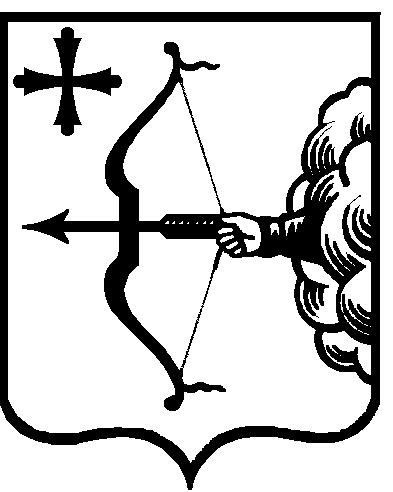 